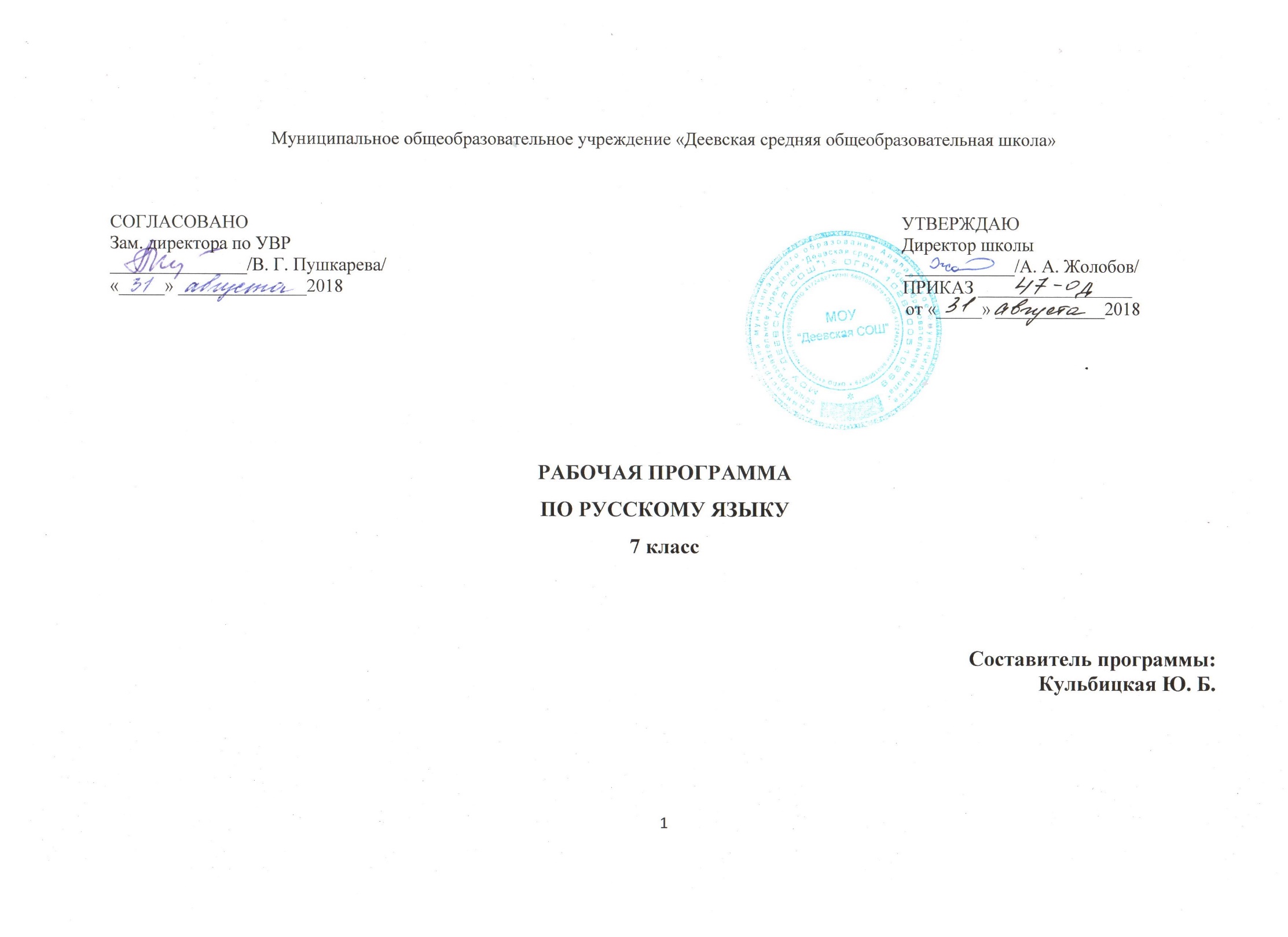 ПОЯСНИТЕЛЬНАЯ ЗАПИСКАРабочая программа учебного предмета «Русский язык» основного общего образования составлена на основе:  -     Федерального Закона «Об образовании в Российской Федерации» от 29.12.2012 №273;требований Федерального государственного образовательного стандарта основного общего образования, предъявляемых к результатам освоения основной образовательной программы (Приказ Министерства образования и науки РФ от 17 декабря 2010 г. № 1897 «Об утверждении федерального государственного образовательного стандарта основного общего образования» с изменениями и дополнениями Приказом Минобрнауки России от 29 декабря 2014 г. № 1644);Образовательная программа среднего общего образования МОУ «Деевская СОШ» утвержденная приказом № 27/2 от 29.07. 2015.Календарный учебный график, учебный план МОУ «Деевская СОШ» на 2018 – 2019 учебный год.Устав «МОУ «Деевская СОШ» утвержден Постановлением Администрации муниципального образования Алапаевское от 27. 04. 2015 № 418.рабочей программы по русскому языку: Русский язык. Рабочие программы. Предметная линия учебников Т.А.Ладыженской, М.Т.Баранова, Л.А.Тростенцовой и других. 5-9классы: пособие для учителей общеобразовательных организаций/(М.Т.Баранов, Т.А.Ладыженская, Н.М.Шанский и др.) – М.: Просвещение, 2012.учебника Русский язык. 7 класс. Учеб. для общеобразоват. учреждений. (М. Т. Баранов, Т. А. Ладыженская, Л. А. Тростенцова и др.; науч. ред. Н. М. Шанский). – М.: Просвещение, 2017 г.		Рабочая программа учебного предмета «Русский язык» на уровне основного общего образования составлена с учетом примерной основной образовательной программы основного общего образования.Цели:Изучение русского языка на уровне основного общего образования направлено на достижение следующих целей:- воспитание гражданственности и патриотизма, любви к русскому языку; сознательного отношения к языку как духовной ценности, средству общения и получения знаний в разных сферах человеческой деятельности;- развитие речевой и мыслительной деятельности; коммуникативных умений и навыков, обеспечивающих свободное владение русским литературным языком в разных сферах и ситуациях общения; готовности и способности к речевому взаимодействию и взаимопониманию; потребности в речевом самосовершенствовании;- освоение знаний о русском языке, его устройстве и функционировании в различных сферах и ситуациях общения; стилистических ресурсах, основных нормах русского литературного языка и речевого этикета; обогащение словарного запаса и расширение круга используемых грамматических средств;- формирование умений опознавать, анализировать, классифицировать языковые факты, оценивать их с точки зрения нормативности, соответствия сфере и ситуации общения; осуществлять информационный поиск, извлекать и преобразовывать необходимую информацию;- применение полученных знаний и умений в собственной речевой практике.Задачи Изучение русского языка реализует общие цели и способствует решению специфических задач:формирование и развития коммуникативной, языковой и лингвистической (языковедческой), культуроведческой компетенций;формирование научно-лингвистического мировоззрения учащихся, вооружение их основами знаний о родном языке (его устройстве функционировании), развитие языкового и эстетического идеала (т.е. представления о прекрасном в языке и речи); формирования прочных орфографических и пунктуационных умений и навыков (в пределах программных требований); овладения нормами русского   литературного языка и обогащения словарного запаса и грамматического строя речи учащихся; обучения школьников умению связно излагать свои мысли в устной и письменной форме;овладения нормами литературного произношения, образования форм слов, построения словосочетаний и предложений. Предполагает устранение из речи учащихся диалектизмов и жаргонизмов;обогащение словарного запаса и грамматического строя языка путем систематической словарной работы, синонимией словосочетаний и предложений;формирование умений и навыков связного изложения мыслей в устной и письменной форме.Общая характеристика учебного предмета       Язык – по своей специфике и социальной значимости – явление уникальное: он является средством общения и формой передачи информации, средством хранения и усвоения знаний, частью духовной культуры русского народа, средством приобщения к богатствам русской культуры и литературы.        Русский язык – государственный язык Российской Федерации, средство межнационального общения и консолидации  народов России.         Владение родным языком, умение общаться, добиваться успеха в процессе коммуникации являются теми характеристиками личности, которые во многом определяют достижения человека практически во всех областях жизни, способствуют его социальной адаптации к изменяющимся условиям современного мира.В системе школьного образования учебный предмет «Русский язык» занимает особое место: является не только объектом изучения, но и средством обучения. Как средство познания действительности русский язык обеспечивает развитие интеллектуальных и творческих способностей ребенка, развивает его абстрактное мышление, память и воображение, формирует навыки самостоятельной учебной деятельности, самообразования и самореализации личности. Будучи формой хранения и усвоения различных знаний, русский язык неразрывно связан со всеми школьными предметами и влияет на качество усвоения всех других школьных предметов, а в перспективе способствует овладению будущей профессией.          Содержание обучения русскому языку отобрано и структурировано на основе компетентностного подхода. В соответствии с этим в VII классе формируются и развиваются коммуникативная, языковая, лингвистическая (языковедческая) и культуроведческая компетенции.Коммуникативная компетенция – овладение всеми видами речевой деятельности и основами культуры устной и письменной речи, базовыми умениями и навыками использования языка в жизненно важных для данного возраста сферах и ситуациях общения.Языковая и лингвистическая (языковедческая) компетенции – освоение необходимых знаний о языке как знаковой системе и общественном явлении, его устройстве, развитии и функционировании; овладение основными нормами русского литературного языка; обогащение словарного запаса и грамматического строя речи учащихся; формирование способности к анализу и оценке языковых явлений и фактов, необходимых знаний о лингвистике как науке и ученых-русистах; умение пользоваться различными лингвистическими словарями.Культуроведческая компетенция – осознание языка как формы выражения национальной культуры, взаимосвязи языка и истории народа, национально-культурной специфики русского языка, владение нормами русского речевого этикета, культурой межнационального общения.Курс русского языка для VII класса направлен на совершенствование речевой деятельности учащихся на основе овладения знаниями об устройстве русского языка и особенностях его употребления в разных условиях общения, на базе усвоения основных норм русского литературного языка, речевого этикета. Содержание обучения ориентировано на развитие личности ученика, воспитание культурного человека, владеющего нормами литературного языка, способного свободно выражать свои мысли и чувства в устной и письменной форме, соблюдать этические нормы общения. Рабочая программа предусматривает формирование таких жизненно важных умений, как различные виды чтения, информационная переработка текстов, поиск информации в различных источниках, а также способность передавать ее в соответствии с условиями общения. Доминирующей идеей курса является интенсивное речевое и интеллектуальное развитие учащихся. Русский язык представлен в программе перечнем не только тех дидактических единиц, которые отражают устройство языка, но и тех, которые обеспечивают речевую деятельность. Каждый тематический блок программы включает перечень лингвистических понятий, обозначающих языковые и речевые явления, указывает на особенности функционирования этих явлений и называет основные виды учебной деятельности, которые отрабатываются в процессе изучения данных понятий. Таким образом, программа создает условия для реализации деятельностного подхода к изучению русского языка в школе.Идея взаимосвязи речевого и интеллектуального развития нашла отражение и в структуре программы. Она, как уже отмечено, состоит их трех тематических блоков. В первом представлены дидактические единицы, обеспечивающие формирование навыков речевого общения; во втором – дидактические единицы, которые отражают устройство языка и являются базой для развития речевой компетенции учащихся; в третьем – дидактические единицы, отражающие историю и культуру народа и обеспечивающие культурно-исторический компонент курса русского языка в целом.       Указанные блоки в учебном процессе неразрывно взаимосвязаны или интегрированы. Так, например, при обучении морфологии учащиеся не только получают соответствующие знания и овладевают необходимыми умениями и навыками, но и совершенствуют все виды речевой деятельности, различные коммуникативные навыки, а также углубляют представление о родном языке как национально-культурном феномене. Таким образом, процессы осознания языковой системы и личный опыт использования языка в определенных условиях, ситуациях общения оказываются неразрывно связанными друг с другом. Место учебного предмета «Русский язык» в учебном планеУчебный план МОУ «Деевская СОШ» предусматривает изучение русского языка в 7 классе в объеме 140 ч. из расчета 4 ч. в неделю.Результаты освоения учебного предметаЛичностные:понимание русского языка как одной из основных национально-культурных ценностей русского народа; определяющей роли родного языка в развитии интеллектуальных, творческих и моральных качеств личности;осознание эстетической ценности русского языка; уважительное отношение к родному языку, гордость за него; стремление к речевому самосовершенствованию;достаточный объем словарного запаса для свободного выражения мыслей и чувств в процессе речевого общения; способность к самооценке на основе наблюдения за собственной речью.Метапредметные:владение всеми видами речевой деятельности (понимание информации, владение разными видами чтения; адекватное восприятие на слух текстов разных стилей; способность извлекать информацию из различных источников; овладение приемами отбора и систематизации материала; способность определять цели предстоящей учебной деятельности, последовательность действий, оценивать достигнутые результаты; умение воспроизводить прослушанный или прочитанный текст с разной степенью развернутости; умение создавать устные и письменные тексты разных типов; способность правильно и свободно излагать свои мысли в устной и письменной форме; соблюдение в практике речевого общения основных орфоэпических, лексических, грамматических, стилистических норм современного литературного языка; соблюдение основных правил орфографии и пунктуации в процессе письменного общения;применение приобретенных знаний, умений и навыков в повседневной жизни; способность использовать родной язык как средство получения знаний по другим учебным предметам, при менять полученные знания и навыки анализа языковых явлений на межпредметном уровне;коммуникативно целесообразное взаимодействие с другими людьми в процессе речевого общения.Предметные:представление об основных функциях языка, о роли родного языка в жизни человека и общества;понимание места родного языка в системе гуманитарных наук и его роли в образовании в целом;усвоение основ научных знаний о родном языке;освоение базовых понятий лингвистики;освоение основными стилистическими ресурсами лексики фразеологии русского языка;опознавание и анализ основных единиц языка;проведение различных видов анализа словапонимание коммуникативно-эстетических возможностей лексической и грамматической синонимии и использование их в собственной речевой практике; осознание эстетической функции родного языка.Содержание учебного предметаРАЗДЕЛ I. Русский язык как развивающееся явление. Язык и культура народа. Лингвистика как наука о языке и речи. Необходимость бережного и сознательного отношения к русскому языку как к национальной ценности. Раздел II.Повторение пройденного в 5-6 классах. Публицистический стиль, его жанры, языковые особенности. Орфографические, пунктуационные условия написания слов. Морфемные признаки слова.Морфологические признаки частей речи. Опознавательные признаки морфемики, орфографии, морфологии, синтаксиса, пунктуации.Раздел III. Морфология. Орфография. Культура речи.Причастие. Повторение пройденного о глаголе. Свойства прилагательных и глагола у причастия. Синтаксическая роль. Действительные и страдательные причастия. Обособление причастного оборота. Не с причастиями. Правописание суффиксов причастий. Н и НН в суффиксах причастий. Описание внешности человека.Деепричастие. Повторение пройденного о глаголе. Свойства наречия и глагола у деепричастия. Синтаксическая роль. Деепричастия совершенного и несовершенного вида. Обособление деепричастного оборота и одиночного деепричастия. Не с деепричастиями. Рассказ по картине.Наречие. Наречие как часть речи. Синтаксическая роль. Текстообразующая роль. Словообразование наречий.  Не с наречиями. Правописание суффиксов наречий. Н и НН в суффиксах наречий. Описание действий как вид текста.Категория состояния. Категория состояния как часть речи. Отличие от наречий. Синтаксическая роль.Выборочное изложение текста с описанием состояния человека или природы.Раздел IV. Служебные части речи. Культура речи.Предлог как служебная часть речи. Синтаксическая роль предлогов. Непроизводные и производные предлоги. Простые и составные. Текстообразующая роль предлогов. Слитное и раздельное написания предлогов. Дефис в предлогах.Рассказ от своего имени на основе прочитанного. Рассказ на основе увиденного на картине.Союз как служебная часть речи. Синтаксическая роль союзов. Сочинительные и подчинительные союзы. Простые и составные. Текстообразующая роль союзов. Слитное и раздельное написания союзов.Устное рассуждение на дискуссионную тему, языковые особенности.Частица как служебная часть речи. Синтаксическая роль частиц. Текстообразующая роль. Формообразующие и смысловые частицы. Различение НЕ и НИ, их правописание.Рассказ по данному сюжету.Междометие. Звукоподражательные слова.Междометие как часть речи. Синтаксическая роль. Звукоподражательные слова и их отличие от междометий. Дефис в междометиях. Интонационное выделение междометий. Запятая и восклицательный знак при междометиях.Раздел V. Повторение и систематизация изученного материала в 5 - 7 классах.Учебно-тематическое планированиеКалендарно-тематическое планированиеОписание учебно-методического и материально-технического обеспечения образовательного процессаРусский язык. Рабочие программы. Предметная линия учебников Т.А. Ладыженской, М.Т. Баранова, Л.А.Тростенцовой и других.классы.- М.: Просвещение, 2016.С.В. Абрамова.  Русский язык. Проектная работа старшеклассников- М.:Просвещение, 2011.Г.А. Богданова.  Уроки русского языка в 7 кл. / Г. А. Богданова. - СПб., 2014.Г.А. Богданова Сборник диктантов по русскому языку: 5-9 классы. / Г. А. Богданова. - М.: Просвещение, 2012.М.Г. Бройде.  Занимательные упражнения по русскому языку: 5-9 классы. – М.: ВАКО, 2012.Н.В. Егорова.  Контрольно-измерительные материалы. Русский язык. 7 класс – М.:ВАКО, 2013.П.Ф. Ивченков.  Обучающее изложение: 5-9 кл. / П. Ф. Ивченков. - М., 2011.Н.А. Сенина. Русский язык. Тесты для промежуточного контроля. 7 класс – Ростов н/Д: Легион, 2013.Литература для учащихсяС.В. Антонова, Т.И. Гулякова.  Русский язык: 7 класс: контрольные работы тестовой формы. – М.: Вентана-Граф, 2013.Михайлова С. Ю. Ключи к орфографии / С. Ю. Михайлова. - М.: Просвещение, 2006.Олимпиады по русскому языку / Сост. О. Н. Белявская. - Минск, 2012.Русский     язык. 7  класс: учебник для общеобразовательных     организаций / М. Т. Баранов, Т. А. Ладыженская Л. А. Тростенцова и др. ; науч. ред. Н. М. Шанский. - 2-е изд. - М.: Просвещение, 2014.С.В. Савченкова Рабочая тетрадь по русскому языку: 7-й кл.: к учебнику Т.А. Ладыженской- М.: АСТ, 2014Образовательные электронные ресурсы:http://ege.edu.ru Портал информационной поддержки ЕГЭhttp://www.9151394.ru/ - Информационные и коммуникационные технологии в обученииhttp://repetitor.1c.ru/ - Серия учебных компьютерных программ '1С: Репетитор' по русскому языку, Контрольно-диагностические системы серии 'Репетитор. Тесты' по пунктуации, орфографии и др.http://som.fio.ru/ - сетевое объединение методистовhttp://www.ug.ru/ -«Учительская газета»http://www.school.edu.ru/ -Российский образовательный порталhttp://schools.techno.ru/ - образовательный сервер «Школы в Интернет»http://www.1september.ru/ru/ - газета «Первое сентября»http://all.edu.ru/ - Все образование Интернетаhttp://www.mediaterra.ru/ruslang/ - теория и практика русской орфографии и пунктуацииМеждународная ассоциация преподавателей русского языка и литературы http://www.mapryal.org/ Формы контроля и возможные варианты его проведенияДиктант- с грамматическим заданием;- объяснительный;- предупредительный;- выборочный;- графический- словарный.Сочинение- по картине;- по воображению;- по данному сюжету;- описание отдельных предметов.Изложение- выборочное;- подробное;- сжатое.Критерии и нормы оценивания обучающихсяОценка устных ответов учащихсяУстный опрос является одним из основных способов учета знаний учета, учащихся по русскому языку. Развернутый ответ ученика должен представлять собой связное, логически последовательное сообщение на определенную тему, показывать его умение применять определения, правила в конкретных случаях.При оценке ответа ученика надо руководствоваться следующими критериями: 1) полнота и правильность ответа;2) степень осознанности, понимания изученного; 3) языковое оформление ответа.Оценка «5» ставится, если ученик: 1) полно излагает изученный материал, дает правильное определение языковых понятий;2) обнаруживает понимание материала, может обосновать свои суждения, применить знания на практике, привести необходимые примеры не только по учебнику, но и самостоятельно составленные; 3) излагает материал последовательно и правильно с точки зрения норм литературного языка.Оценка «4» ставится, если ученик дает ответ, удовлетворяющий тем же требованиям, что и для оценки «5», но допускает 1-2 ошибки, которые сам же исправляет, и 1-2 недочета в последовательности и языковом оформлении излагаемого.Оценка «3» ставится, если ученик обнаруживает знание и понимание основных положений данной темы, но: 1) излагает материал неполно и допускает неточности в определении понятий или формулировке правил;2) не умеет достаточно глубоко и доказательно обосновать свои суждения и привести свои примеры;3) излагает материал непоследовательно и допускает ошибки в языковом оформлении излагаемого.Оценка «2» ставится, если ученик обнаруживает незнание большей части соответствующего раздела изучаемого материала, допускает ошибки в формулировке определений и правил, искажающие их смысл, беспорядочно и неуверенно излагает материал. Оценка «2» отмечает такие недостатки в подготовке ученика, которые являются серьезным препятствием к успешному овладению последующим материалом.Оценка («5»,»4»,»3») может ставиться не только за единовременный ответ (когда на проверку подготовки ученика отводится определенное время), но и за рассредоточенный во времени, то есть за сумму ответов, данных учеником на протяжении урока (выводится поурочный балл), при условии, если в процессе урока не только заслушивались ответы учащегося, но и осуществлялась проверка его умения применять знания на практике.Оценка диктантовОценка «5» выставляется за безошибочную работу, а также при наличии в ней одной негрубой орфографической или одной негрубой пунктуационной ошибки.Оценка «4» выставляется при наличии в диктанте двух орфографических и двух пунктуационных ошибок, или 1 орфографической и 3-х пунктуационных ошибок или 4-х пунктуационных ошибок при отсутствии орфографических ошибок. Оценка «4» может выставляться при 3-х орфографических ошибках, если среди них есть однотипные.Оценка «3» выставляется за диктант, в котором допущены 4 орфографические и 4 пунктуационные ошибки или 3 орфографические и 5 пунктуационных ошибок или 7 пунктуационных ошибок при отсутствии орфографических ошибок. В 4 классе допускается выставление оценки «3» за диктант при 5 орфографических и 4-х пунктуационных ошибках. Оценка «3» может быть поставлена также при наличии 6 орфографических и 6 пунктуационных ошибок, если среди тех и других имеются однотипные и негрубые ошибки.Оценка «2» выставляется за диктант, в котором допущено до 7 орфографических и 7 пунктуационных ошибок, или 6 орфографических и 8 пунктуационных ошибок, или 5 орфографических и 9 пунктуационных ошибок, или 8 орфографических и 6 пунктуационных ошибок. При оценке выполнения дополнительных заданий рекомендуется руководствоваться следующим:Оценка «5» ставится, если ученик выполнил все задания верно.Оценка «4» ставится, если ученик выполнил правильно не менее ¾ задания.Оценка «3» ставится за работу, в которой правильно выполнено не менее половины заданий.Оценка «2» ставится за работу, в которой не выполнено более половины заданий.Оценка сочинений и изложенийОценка «5»         1. Содержание работы полностью соответствует теме. 2. Фактические ошибки отсутствуют. 3. Содержание излагается последовательно.4. Работа отличается богатством словаря, разнообразием используемых                    синтаксических конструкций, точностью словоупотребления.5. Достигнуто стилевое единство и выразительность текста.В целом в работе допускается 1 недочет в содержании и 1 – 2 речевых недочета.Грамотность: допускается 1 орфографическая, или 1 пунктуационная, или 1 грамматическая ошибка.Оценка «4»   1.Содержание работы в основном соответствует теме (имеются незначительные отклонения от темы).  2.Содержание в основном достоверно, но имеются единичные фактические неточности.3.Имеются незначительные нарушения последовательности в изложении мыслей.4. Лексический и грамматический строй речи достаточно разнообразен.5.Стиль работы отличается единством и достаточной выразительностью.В целом в работе допускается не более 2 недочетов в содержании и не более 3 – 4 речевых недочетов. Грамотность: допускаются 2 орфографические и 2 пунктуационные ошибки, или 1 орфографическая и 3 пунктуационные ошибки, или 4 пунктуационные ошибки при отсутствии орфографических ошибок, а также 2 грамматические ошибки.Оценка «3»           1. В работе допущены существенные отклонения от темы.2.Работа достоверна в главном, но в ней имеются отдельные фактические неточности. 3. Допущены отдельные нарушения последовательности изложения.4. Беден словарь и однообразны употребляемые синтаксические конструкции, встречается неправильное словоупотребление.5. Стиль работы не отличается единством, речь недостаточно выразительна.В целом в работе допускается не более 4 недочетов в содержании и 5 речевых недочетов.Грамотность: допускаются 4 орфографические и 4 пунктуационные ошибки, или 3 орфографические и 5 пунктуационных ошибок, или 7 пунктуационных при отсутствии орфографических ошибок, а также 4 грамматические ошибки.Оценка «2»            1. Работа не соответствует теме.2. Допущено много фактических неточностей.3. Нарушена последовательность изложения мыслей во всех частях работы, отсутствует связь между ними, работа не соответствует плану.4. Крайне беден словарь, работа написана короткими однотипными предложениями со слабо выраженной связью между ними, часты случаи неправильного словоупотребления.5. Нарушено стилевое единство текста.В целом в работе допущено 6 недочетов в содержании и до 7 речевых недочетов.Грамотность: допускаются 7 орфографических и 7 пунктуационных ошибок, или 6 орфографических и 8 пунктуационных ошибок, 5 орфографических и 9 пунктуационных ошибок, 8 орфографических и 6 пунктуационных ошибок, а также 7 грамматических ошибок.СодержаниеКол-во часовКоличество контрольных работРазвитие речи1. Русский язык как развивающееся явление1--2. Повторение изученного материала в 5-6 классах71-3. Тексты и стили.5123. Морфология и орфография. Культура речи.Причастие.Деепричастие.Наречие.Учебно-научная речь.Категория состояния.37142417111--622-14. Служебные части речи.Предлог.Союз.Частица.13141111115. Междометие.4--6. Повторение изученного материала в 5-7 классах.31-Всего:140815№Тема урокаТема урокаОсновное содержаниеОсновное содержаниеПланируемые результатыПланируемые результатыПланируемые результатыПланируемые результаты№Тема урокаТема урокаОсновное содержаниеОсновное содержаниеПредметныеЛичностныеЛичностныеМетапредметныеРУССКИЙ ЯЗЫК КАК РАЗВИВАЮЩЕЕСЯ ЯВЛЕНИЕ (1 Ч.)РУССКИЙ ЯЗЫК КАК РАЗВИВАЮЩЕЕСЯ ЯВЛЕНИЕ (1 Ч.)РУССКИЙ ЯЗЫК КАК РАЗВИВАЮЩЕЕСЯ ЯВЛЕНИЕ (1 Ч.)РУССКИЙ ЯЗЫК КАК РАЗВИВАЮЩЕЕСЯ ЯВЛЕНИЕ (1 Ч.)РУССКИЙ ЯЗЫК КАК РАЗВИВАЮЩЕЕСЯ ЯВЛЕНИЕ (1 Ч.)РУССКИЙ ЯЗЫК КАК РАЗВИВАЮЩЕЕСЯ ЯВЛЕНИЕ (1 Ч.)РУССКИЙ ЯЗЫК КАК РАЗВИВАЮЩЕЕСЯ ЯВЛЕНИЕ (1 Ч.)РУССКИЙ ЯЗЫК КАК РАЗВИВАЮЩЕЕСЯ ЯВЛЕНИЕ (1 Ч.)РУССКИЙ ЯЗЫК КАК РАЗВИВАЮЩЕЕСЯ ЯВЛЕНИЕ (1 Ч.)РУССКИЙ ЯЗЫК КАК РАЗВИВАЮЩЕЕСЯ ЯВЛЕНИЕ (1 Ч.)РУССКИЙ ЯЗЫК КАК РАЗВИВАЮЩЕЕСЯ ЯВЛЕНИЕ (1 Ч.)1Русский язык как развивающееся явление.Русский язык как развивающееся явление.Русский язык как развивающееся явление.Русский язык как развивающееся явление.Русский язык – один из славянских языков. Славянские языки – родственные языки.Развитие, совершенствование, изменение языкаРусский язык – один из славянских языков. Славянские языки – родственные языки.Развитие, совершенствование, изменение языкаНаучиться понимать высказывания на лингвистическую темуи составлять рассуждение на лингвистическую темуФормирование знанияо взаимосвязирусского языкас культуройи историейРоссии и мира,формированиесознания того,что русскийязык – важнейший показателькультуры человекаФормирование знанияо взаимосвязирусского языкас культуройи историейРоссии и мира,формированиесознания того,что русскийязык – важнейший показателькультуры человекаНаходить достоверную информацию, необходимую для решения учебных задач.ПОВТОРЕНИЕ ИЗУЧЕННОГО В 5-6 КЛАССАХ ( 7 Ч.)ПОВТОРЕНИЕ ИЗУЧЕННОГО В 5-6 КЛАССАХ ( 7 Ч.)ПОВТОРЕНИЕ ИЗУЧЕННОГО В 5-6 КЛАССАХ ( 7 Ч.)ПОВТОРЕНИЕ ИЗУЧЕННОГО В 5-6 КЛАССАХ ( 7 Ч.)ПОВТОРЕНИЕ ИЗУЧЕННОГО В 5-6 КЛАССАХ ( 7 Ч.)ПОВТОРЕНИЕ ИЗУЧЕННОГО В 5-6 КЛАССАХ ( 7 Ч.)ПОВТОРЕНИЕ ИЗУЧЕННОГО В 5-6 КЛАССАХ ( 7 Ч.)ПОВТОРЕНИЕ ИЗУЧЕННОГО В 5-6 КЛАССАХ ( 7 Ч.)ПОВТОРЕНИЕ ИЗУЧЕННОГО В 5-6 КЛАССАХ ( 7 Ч.)ПОВТОРЕНИЕ ИЗУЧЕННОГО В 5-6 КЛАССАХ ( 7 Ч.)ПОВТОРЕНИЕ ИЗУЧЕННОГО В 5-6 КЛАССАХ ( 7 Ч.)2Повторение. Синтаксис. Пунктуация. Синтаксический и пунктуационный разбор.  Повторение. Синтаксис. Пунктуация. Синтаксический и пунктуационный разбор.  Повторение. Синтаксис. Пунктуация. Синтаксический и пунктуационный разбор.  Повторение. Синтаксис. Пунктуация. Синтаксический и пунктуационный разбор.  Синтаксис. Пунктуация. Словосочетание, его структура. Простые и сложные предложения.Синтаксис. Пунктуация. Словосочетание, его структура. Простые и сложные предложения.Активизировать знания в области синтаксиса и пунктуации; уметь выделять и разбирать словосочетания, расставлять знаки препинания при однородных членах предложения,  выполнять синтаксический разбор предложений.Формирование«стартовой»мотивациик изучению нового материала.Формированиенавыков работы по алгоритму выполнениязадания приконсультативной помощиучителя.Осознавать возможности русского языка для самовыражения и развития творческих способностей.Формирование навыков организации и анализа своей деятельности в составе группы.Формирование«стартовой»мотивациик изучению нового материала.Формированиенавыков работы по алгоритму выполнениязадания приконсультативной помощиучителя.Осознавать возможности русского языка для самовыражения и развития творческих способностей.Формирование навыков организации и анализа своей деятельности в составе группы.Коммуникативные:слушать и слышать другдруга, с достаточной полнотой и точностьювыражать свои мысли в соответствии с задачами и условиями коммуникации.Регулятивные:самостоятельно выделятьи формулировать познавательную цель, искать и выделять необходимую информацию.Познавательные:объяснять языковые явления, процессы, связи и отношения, выявляемые в ходе исследования структуры, содержания и значения слова, предложения, текста3Повторение. Лексика и фразеология.Повторение. Лексика и фразеология.Повторение. Лексика и фразеология.Повторение. Лексика и фразеология.Лексика. Фразеология. Синонимы. Антонимы. Омонимы. Фразеологизмы.Лексика. Фразеология. Синонимы. Антонимы. Омонимы. Фразеологизмы.Работа над лексикой текстов, лексическим значением слов, работа   с толковым словарём.Формирование«стартовой»мотивациик изучению нового материала.Формированиенавыков работы по алгоритму выполнениязадания приконсультативной помощиучителя.Осознавать возможности русского языка для самовыражения и развития творческих способностей.Формирование навыков организации и анализа своей деятельности в составе группы.Формирование«стартовой»мотивациик изучению нового материала.Формированиенавыков работы по алгоритму выполнениязадания приконсультативной помощиучителя.Осознавать возможности русского языка для самовыражения и развития творческих способностей.Формирование навыков организации и анализа своей деятельности в составе группы.Коммуникативные:слушать и слышать другдруга, с достаточной полнотой и точностьювыражать свои мысли в соответствии с задачами и условиями коммуникации.Регулятивные:самостоятельно выделятьи формулировать познавательную цель, искать и выделять необходимую информацию.Познавательные:объяснять языковые явления, процессы, связи и отношения, выявляемые в ходе исследования структуры, содержания и значения слова, предложения, текста4Повторение. Фонетика и орфография. Фонетический разбор слова.Повторение. Фонетика и орфография. Фонетический разбор слова.Повторение. Фонетика и орфография. Фонетический разбор слова.Повторение. Фонетика и орфография. Фонетический разбор слова.Фонетика и графика. Гласные и согласные  звуки. ОрфоэпияФонетика и графика. Гласные и согласные  звуки. ОрфоэпияВыявление особенностей русской фонетики. Фонетический разбор слов. Работа над орфограммами с фонетическими опознавательными признаками.Формирование«стартовой»мотивациик изучению нового материала.Формированиенавыков работы по алгоритму выполнениязадания приконсультативной помощиучителя.Осознавать возможности русского языка для самовыражения и развития творческих способностей.Формирование навыков организации и анализа своей деятельности в составе группы.Формирование«стартовой»мотивациик изучению нового материала.Формированиенавыков работы по алгоритму выполнениязадания приконсультативной помощиучителя.Осознавать возможности русского языка для самовыражения и развития творческих способностей.Формирование навыков организации и анализа своей деятельности в составе группы.Коммуникативные:слушать и слышать другдруга, с достаточной полнотой и точностьювыражать свои мысли в соответствии с задачами и условиями коммуникации.Регулятивные:самостоятельно выделятьи формулировать познавательную цель, искать и выделять необходимую информацию.Познавательные:объяснять языковые явления, процессы, связи и отношения, выявляемые в ходе исследования структуры, содержания и значения слова, предложения, текста5Повторение. Словообразование и орфография. Морфемный и словообразовательный разбор.Повторение. Словообразование и орфография. Морфемный и словообразовательный разбор.Повторение. Словообразование и орфография. Морфемный и словообразовательный разбор.Повторение. Словообразование и орфография. Морфемный и словообразовательный разбор.Морфема – наименьшая значимая часть слова.Части слова, основа, окончание, нулевое окончаниеМорфема – наименьшая значимая часть слова.Части слова, основа, окончание, нулевое окончаниеВыполнение морфемного и словообразовательного разбора.Формирование«стартовой»мотивациик изучению нового материала.Формированиенавыков работы по алгоритму выполнениязадания приконсультативной помощиучителя.Осознавать возможности русского языка для самовыражения и развития творческих способностей.Формирование навыков организации и анализа своей деятельности в составе группы.Формирование«стартовой»мотивациик изучению нового материала.Формированиенавыков работы по алгоритму выполнениязадания приконсультативной помощиучителя.Осознавать возможности русского языка для самовыражения и развития творческих способностей.Формирование навыков организации и анализа своей деятельности в составе группы.Коммуникативные:слушать и слышать другдруга, с достаточной полнотой и точностьювыражать свои мысли в соответствии с задачами и условиями коммуникации.Регулятивные:самостоятельно выделятьи формулировать познавательную цель, искать и выделять необходимую информацию.Познавательные:объяснять языковые явления, процессы, связи и отношения, выявляемые в ходе исследования структуры, содержания и значения слова, предложения, текста6Повторение. Морфология и орфография. Повторение. Морфология и орфография. Повторение. Морфология и орфография. Повторение. Морфология и орфография. Самостоятельные и служебные части речи, морфологические признаки самостоятельных частей речиСамостоятельные и служебные части речи, морфологические признаки самостоятельных частей речиКлассификация частей речи,  морфологический разбор слов.Формирование«стартовой»мотивациик изучению нового материала.Формированиенавыков работы по алгоритму выполнениязадания приконсультативной помощиучителя.Осознавать возможности русского языка для самовыражения и развития творческих способностей.Формирование навыков организации и анализа своей деятельности в составе группы.Формирование«стартовой»мотивациик изучению нового материала.Формированиенавыков работы по алгоритму выполнениязадания приконсультативной помощиучителя.Осознавать возможности русского языка для самовыражения и развития творческих способностей.Формирование навыков организации и анализа своей деятельности в составе группы.Коммуникативные:слушать и слышать другдруга, с достаточной полнотой и точностьювыражать свои мысли в соответствии с задачами и условиями коммуникации.Регулятивные:самостоятельно выделятьи формулировать познавательную цель, искать и выделять необходимую информацию.Познавательные:объяснять языковые явления, процессы, связи и отношения, выявляемые в ходе исследования структуры, содержания и значения слова, предложения, текста7Повторение. Морфологический разбор слова.Повторение. Морфологический разбор слова.Повторение. Морфологический разбор слова.Повторение. Морфологический разбор слова.Самостоятельные и служебные части речи, морфологические признаки самостоятельных частей речиСамостоятельные и служебные части речи, морфологические признаки самостоятельных частей речиКлассификация частей речи,  морфологический разбор слов.Формирование«стартовой»мотивациик изучению нового материала.Формированиенавыков работы по алгоритму выполнениязадания приконсультативной помощиучителя.Осознавать возможности русского языка для самовыражения и развития творческих способностей.Формирование навыков организации и анализа своей деятельности в составе группы.Формирование«стартовой»мотивациик изучению нового материала.Формированиенавыков работы по алгоритму выполнениязадания приконсультативной помощиучителя.Осознавать возможности русского языка для самовыражения и развития творческих способностей.Формирование навыков организации и анализа своей деятельности в составе группы.Коммуникативные:слушать и слышать другдруга, с достаточной полнотой и точностьювыражать свои мысли в соответствии с задачами и условиями коммуникации.Регулятивные:самостоятельно выделятьи формулировать познавательную цель, искать и выделять необходимую информацию.Познавательные:объяснять языковые явления, процессы, связи и отношения, выявляемые в ходе исследования структуры, содержания и значения слова, предложения, текста8Контрольное тестирование по теме «Повторение изученного в 5-6 классах»Контрольное тестирование по теме «Повторение изученного в 5-6 классах»Контрольное тестирование по теме «Повторение изученного в 5-6 классах»Контрольное тестирование по теме «Повторение изученного в 5-6 классах»Фонетика. Орфография. Морфология. Синтаксис. Пунктуация. Культура речи.Фонетика. Орфография. Морфология. Синтаксис. Пунктуация. Культура речи.Научиться проектировать индивидуальный маршрут восполнения проблемных зон в изученной теме при помощи средств самодиагностики результатовФормирование«стартовой»мотивациик изучению нового материала.Формированиенавыков работы по алгоритму выполнениязадания приконсультативной помощиучителя.Осознавать возможности русского языка для самовыражения и развития творческих способностей.Формирование навыков организации и анализа своей деятельности в составе группы.Формирование«стартовой»мотивациик изучению нового материала.Формированиенавыков работы по алгоритму выполнениязадания приконсультативной помощиучителя.Осознавать возможности русского языка для самовыражения и развития творческих способностей.Формирование навыков организации и анализа своей деятельности в составе группы.Коммуникативные:слушать и слышать другдруга, с достаточной полнотой и точностьювыражать свои мысли в соответствии с задачами и условиями коммуникации.Регулятивные:самостоятельно выделятьи формулировать познавательную цель, искать и выделять необходимую информацию.Познавательные:объяснять языковые явления, процессы, связи и отношения, выявляемые в ходе исследования структуры, содержания и значения слова, предложения, текстаТЕКСТЫ И СТИЛИ ( 5 Ч.)ТЕКСТЫ И СТИЛИ ( 5 Ч.)ТЕКСТЫ И СТИЛИ ( 5 Ч.)ТЕКСТЫ И СТИЛИ ( 5 Ч.)ТЕКСТЫ И СТИЛИ ( 5 Ч.)ТЕКСТЫ И СТИЛИ ( 5 Ч.)ТЕКСТЫ И СТИЛИ ( 5 Ч.)ТЕКСТЫ И СТИЛИ ( 5 Ч.)ТЕКСТЫ И СТИЛИ ( 5 Ч.)ТЕКСТЫ И СТИЛИ ( 5 Ч.)ТЕКСТЫ И СТИЛИ ( 5 Ч.)9Текст.Текст.Текст.Текст.Текст. Языковые средства связи. Абзацы. Микротемы. Типы текста. Стиль текста.Текст. Языковые средства связи. Абзацы. Микротемы. Типы текста. Стиль текста.Определение стилей текстов и обоснование ответаОсознавать роль слова в формировании и выражении мыслей и чувств.Осознавать  возможности русского языка для самовыражения и развития творческих способностей.Выразительно читатьпрозаические и поэтические тексты.Осознавать роль слова в формировании и выражении мыслей и чувств.Осознавать  возможности русского языка для самовыражения и развития творческих способностей.Выразительно читатьпрозаические и поэтические тексты.Познавательные: владеть смысловым чтением, анализировать и обобщать, доказывать, делать выводы, определять понятия.  Регулятивные: работать по плану, сверяясь с целью, находить и исправлять ошибки,  в т. ч. используя ИКТ.  Коммуникативные: излагать своё мнение, аргументируя его, подтверждая фактами, организовывать работу в паре, группе.10Р.Р. Диалог как текст. Виды диалога.Р.Р. Диалог как текст. Виды диалога.Р.Р. Диалог как текст. Виды диалога.Р.Р. Диалог как текст. Виды диалога.Диалог как текст. Виды диалога.Диалог как текст. Виды диалога.Определение понятия диалога, виды диалогов. Осознавать роль слова в формировании и выражении мыслей и чувств.Осознавать  возможности русского языка для самовыражения и развития творческих способностей.Выразительно читатьпрозаические и поэтические тексты.Осознавать роль слова в формировании и выражении мыслей и чувств.Осознавать  возможности русского языка для самовыражения и развития творческих способностей.Выразительно читатьпрозаические и поэтические тексты.Познавательные: владеть смысловым чтением, анализировать и обобщать, доказывать, делать выводы, определять понятия.  Регулятивные: работать по плану, сверяясь с целью, находить и исправлять ошибки,  в т. ч. используя ИКТ.  Коммуникативные: излагать своё мнение, аргументируя его, подтверждая фактами, организовывать работу в паре, группе.11Р.Р. Стили литературного языка. Публицистический стиль.Р.Р. Стили литературного языка. Публицистический стиль.Р.Р. Стили литературного языка. Публицистический стиль.Р.Р. Стили литературного языка. Публицистический стиль.Средства связи слов в тексте, абзац.Речь письменная и устная. Стили речи. Особенности публицистического стиля. Средства связи слов в тексте, абзац.Речь письменная и устная. Стили речи. Особенности публицистического стиля. Публицистический стиль как функциональная разновидность языка.Осознавать роль слова в формировании и выражении мыслей и чувств.Осознавать  возможности русского языка для самовыражения и развития творческих способностей.Выразительно читатьпрозаические и поэтические тексты.Осознавать роль слова в формировании и выражении мыслей и чувств.Осознавать  возможности русского языка для самовыражения и развития творческих способностей.Выразительно читатьпрозаические и поэтические тексты.Познавательные: владеть смысловым чтением, анализировать и обобщать, доказывать, делать выводы, определять понятия.  Регулятивные: работать по плану, сверяясь с целью, находить и исправлять ошибки,  в т. ч. используя ИКТ.  Коммуникативные: излагать своё мнение, аргументируя его, подтверждая фактами, организовывать работу в паре, группе.12Контрольный диктант с грамматическим заданием по теме «Повторение изученного в 5-6 классах» Контрольный диктант с грамматическим заданием по теме «Повторение изученного в 5-6 классах» Контрольный диктант с грамматическим заданием по теме «Повторение изученного в 5-6 классах» Контрольный диктант с грамматическим заданием по теме «Повторение изученного в 5-6 классах» Написание диктанта и выполнение грамматического задания.Написание диктанта и выполнение грамматического задания.Уметь писать текст под диктовку и выполнять грамматическое задание к нему.Осознавать роль слова в формировании и выражении мыслей и чувств.Осознавать  возможности русского языка для самовыражения и развития творческих способностей.Выразительно читатьпрозаические и поэтические тексты.Осознавать роль слова в формировании и выражении мыслей и чувств.Осознавать  возможности русского языка для самовыражения и развития творческих способностей.Выразительно читатьпрозаические и поэтические тексты.Познавательные: владеть смысловым чтением, анализировать и обобщать, доказывать, делать выводы, определять понятия.  Регулятивные: работать по плану, сверяясь с целью, находить и исправлять ошибки,  в т. ч. используя ИКТ.  Коммуникативные: излагать своё мнение, аргументируя его, подтверждая фактами, организовывать работу в паре, группе.13Анализ контрольного диктанта и работа над ошибками. Анализ контрольного диктанта и работа над ошибками. Анализ контрольного диктанта и работа над ошибками. Анализ контрольного диктанта и работа над ошибками. Анализ ошибок, допущенных в контрольном диктанте. Анализ ошибок, допущенных в контрольном диктанте. Уметь выполнять работу над ошибками, допущенными в контрольном диктанте.Осознавать роль слова в формировании и выражении мыслей и чувств.Осознавать  возможности русского языка для самовыражения и развития творческих способностей.Выразительно читатьпрозаические и поэтические тексты.Осознавать роль слова в формировании и выражении мыслей и чувств.Осознавать  возможности русского языка для самовыражения и развития творческих способностей.Выразительно читатьпрозаические и поэтические тексты.Познавательные: владеть смысловым чтением, анализировать и обобщать, доказывать, делать выводы, определять понятия.  Регулятивные: работать по плану, сверяясь с целью, находить и исправлять ошибки,  в т. ч. используя ИКТ.  Коммуникативные: излагать своё мнение, аргументируя его, подтверждая фактами, организовывать работу в паре, группе.МОРФОЛОГИЯ И ОРФОГРАФИЯ. КУЛЬТУРА РЕЧИ ПРИЧАСТИЕ (37 Ч.)МОРФОЛОГИЯ И ОРФОГРАФИЯ. КУЛЬТУРА РЕЧИ ПРИЧАСТИЕ (37 Ч.)МОРФОЛОГИЯ И ОРФОГРАФИЯ. КУЛЬТУРА РЕЧИ ПРИЧАСТИЕ (37 Ч.)МОРФОЛОГИЯ И ОРФОГРАФИЯ. КУЛЬТУРА РЕЧИ ПРИЧАСТИЕ (37 Ч.)МОРФОЛОГИЯ И ОРФОГРАФИЯ. КУЛЬТУРА РЕЧИ ПРИЧАСТИЕ (37 Ч.)МОРФОЛОГИЯ И ОРФОГРАФИЯ. КУЛЬТУРА РЕЧИ ПРИЧАСТИЕ (37 Ч.)МОРФОЛОГИЯ И ОРФОГРАФИЯ. КУЛЬТУРА РЕЧИ ПРИЧАСТИЕ (37 Ч.)МОРФОЛОГИЯ И ОРФОГРАФИЯ. КУЛЬТУРА РЕЧИ ПРИЧАСТИЕ (37 Ч.)МОРФОЛОГИЯ И ОРФОГРАФИЯ. КУЛЬТУРА РЕЧИ ПРИЧАСТИЕ (37 Ч.)МОРФОЛОГИЯ И ОРФОГРАФИЯ. КУЛЬТУРА РЕЧИ ПРИЧАСТИЕ (37 Ч.)МОРФОЛОГИЯ И ОРФОГРАФИЯ. КУЛЬТУРА РЕЧИ ПРИЧАСТИЕ (37 Ч.)14Причастие как часть речи.Причастие как часть речи.Причастие как часть речи.Причастие как часть речи.Причастие. Морфологические и синтаксические признаки причастия.Причастие. Морфологические и синтаксические признаки причастия.Анализировать и характеризовать общекатегориальное значение, морфологические признаки и синтаксическую роль причастия.Формирование чувства прекрасногоФормирование устойчивой мотивации к самостоятельной и коллективной аналитической деятельности.Продолжить формирование у учащихся орфографической зоркости. Формирование устойчивой мотивации к обучению. Продолжить формирование языковой грамотности.Формировать познавательный интерес у учащихся.Формирование устойчивой мотивации к самостоятельной и групповой  исследовательской деятельности.Формирование устойчивой мотивации к самостоятельной и коллективной аналитической деятельности.Продолжить формирование языковой грамотности.Формирование устойчивой мотивации к самостоятельной и групповой  исследовательской деятельности.Формирование познавательного интереса у учащихся.Формирование устойчивого интереса к исследовательской, аналитической деятельности.Формирование устойчивой мотивации к обучению на основе алгоритма выполнения задачи.Продолжить формирование у учащихся бережного отношения к словуФормирование устойчивой  мотивации к  обучению на основе алгоритма решения задачи.Формирование устойчивой  мотивации к творческой деятельности по алгоритму, индивидуальному плану.Формирование навыка индивидуальной и коллективной  исследовательской деятельности на основе алгоритма выполнения задачи.Формирование эстетического вкуса у учащихся.Формирование познавательного интереса к индивидуальной и коллективной проектной деятельности в ходе выполнения творческого задания.Формирование чувства прекрасногоФормирование устойчивой мотивации к самостоятельной и коллективной аналитической деятельности.Продолжить формирование у учащихся орфографической зоркости. Формирование устойчивой мотивации к обучению. Продолжить формирование языковой грамотности.Формировать познавательный интерес у учащихся.Формирование устойчивой мотивации к самостоятельной и групповой  исследовательской деятельности.Формирование устойчивой мотивации к самостоятельной и коллективной аналитической деятельности.Продолжить формирование языковой грамотности.Формирование устойчивой мотивации к самостоятельной и групповой  исследовательской деятельности.Формирование познавательного интереса у учащихся.Формирование устойчивого интереса к исследовательской, аналитической деятельности.Формирование устойчивой мотивации к обучению на основе алгоритма выполнения задачи.Продолжить формирование у учащихся бережного отношения к словуФормирование устойчивой  мотивации к  обучению на основе алгоритма решения задачи.Формирование устойчивой  мотивации к творческой деятельности по алгоритму, индивидуальному плану.Формирование навыка индивидуальной и коллективной  исследовательской деятельности на основе алгоритма выполнения задачи.Формирование эстетического вкуса у учащихся.Формирование познавательного интереса к индивидуальной и коллективной проектной деятельности в ходе выполнения творческого задания.Коммуникативные:проявлять речевые действия: использовать адекватные языковыесредства для отображения в форме речевыхвысказываний своих чувств, мыслей, побуждений и иных составляющих внутреннегомира.Регулятивные:осознавать самого себя какдвижущую силу своего научения, свою способность к мобилизации сил и энергии,к волевому усилию – выбору в ситуациимотивационного конфликта, к преодолениюпрепятствий.Познавательные:объяснять языковые явления, процессы, связи и отношения, выявляемые в ходе выполнения лингвистическихзадачКоммуникативные:устанавливать рабочие отношения, эффективно сотрудничать и способствовать продуктивной  кооперации.Регулятивные:проектировать траектории развития через включение в новые виды деятельности и форм сотрудничества. Познавательные: объяснять языковые явления, процессы, связи и отношения, выявляемые в ходе исследования текстаКоммуникативные:слушать и слышать друг друга, с достаточной полнотой и точностью выражать свои мысли в соответствии с задачами и условиями коммуникации.Регулятивные:самостоятельно выделять и формировать познавательную цель, искать и выделять необходимую информацию.Познавательные: объяснять языковые явления, процессы, связи и отношения, выявляемые в ходе исследования структуры , содержания и значения слова, предложения, текста.Коммуникативные:формировать навыки учебного сотрудничества в ходе индивидуальной и групповой деятельности.Регулятивные:проектировать маршрут преодоления затруднения в обучении через включение в новые виды деятельности и формы сотрудничества.  Познавательные:объяснять языковые явления, процессы, связи и отношения, выявляемые в ходе  проектирования проблемных зон в изученной теме.Коммуникативные: владеть монологической и диалогической формами речи в соответствии с синтаксическими нормами родного языка.Регулятивные:проектировать траекторию развития через включение в новые виды деятельности и формы сотрудничества.Познавательные:объяснять языковые явления, процессы, связи и отношения, выявляемые в ходе    работы над ошибкамиКоммуникативные: владеть монологической и диалогической формами речи в соответствии с синтаксическими нормами родного языка.Регулятивные:проектировать траекторию развития через включение в новые виды деятельности и формы сотрудничества.15Склонение причастий.Склонение причастий.Склонение причастий.Склонение причастий.Склонение причастий. Алгоритм определения падежного окончания причастий.Склонение причастий. Алгоритм определения падежного окончания причастий.Выявлять путем наблюдений особенности склонения причастий. Формирование чувства прекрасногоФормирование устойчивой мотивации к самостоятельной и коллективной аналитической деятельности.Продолжить формирование у учащихся орфографической зоркости. Формирование устойчивой мотивации к обучению. Продолжить формирование языковой грамотности.Формировать познавательный интерес у учащихся.Формирование устойчивой мотивации к самостоятельной и групповой  исследовательской деятельности.Формирование устойчивой мотивации к самостоятельной и коллективной аналитической деятельности.Продолжить формирование языковой грамотности.Формирование устойчивой мотивации к самостоятельной и групповой  исследовательской деятельности.Формирование познавательного интереса у учащихся.Формирование устойчивого интереса к исследовательской, аналитической деятельности.Формирование устойчивой мотивации к обучению на основе алгоритма выполнения задачи.Продолжить формирование у учащихся бережного отношения к словуФормирование устойчивой  мотивации к  обучению на основе алгоритма решения задачи.Формирование устойчивой  мотивации к творческой деятельности по алгоритму, индивидуальному плану.Формирование навыка индивидуальной и коллективной  исследовательской деятельности на основе алгоритма выполнения задачи.Формирование эстетического вкуса у учащихся.Формирование познавательного интереса к индивидуальной и коллективной проектной деятельности в ходе выполнения творческого задания.Формирование чувства прекрасногоФормирование устойчивой мотивации к самостоятельной и коллективной аналитической деятельности.Продолжить формирование у учащихся орфографической зоркости. Формирование устойчивой мотивации к обучению. Продолжить формирование языковой грамотности.Формировать познавательный интерес у учащихся.Формирование устойчивой мотивации к самостоятельной и групповой  исследовательской деятельности.Формирование устойчивой мотивации к самостоятельной и коллективной аналитической деятельности.Продолжить формирование языковой грамотности.Формирование устойчивой мотивации к самостоятельной и групповой  исследовательской деятельности.Формирование познавательного интереса у учащихся.Формирование устойчивого интереса к исследовательской, аналитической деятельности.Формирование устойчивой мотивации к обучению на основе алгоритма выполнения задачи.Продолжить формирование у учащихся бережного отношения к словуФормирование устойчивой  мотивации к  обучению на основе алгоритма решения задачи.Формирование устойчивой  мотивации к творческой деятельности по алгоритму, индивидуальному плану.Формирование навыка индивидуальной и коллективной  исследовательской деятельности на основе алгоритма выполнения задачи.Формирование эстетического вкуса у учащихся.Формирование познавательного интереса к индивидуальной и коллективной проектной деятельности в ходе выполнения творческого задания.Коммуникативные:проявлять речевые действия: использовать адекватные языковыесредства для отображения в форме речевыхвысказываний своих чувств, мыслей, побуждений и иных составляющих внутреннегомира.Регулятивные:осознавать самого себя какдвижущую силу своего научения, свою способность к мобилизации сил и энергии,к волевому усилию – выбору в ситуациимотивационного конфликта, к преодолениюпрепятствий.Познавательные:объяснять языковые явления, процессы, связи и отношения, выявляемые в ходе выполнения лингвистическихзадачКоммуникативные:устанавливать рабочие отношения, эффективно сотрудничать и способствовать продуктивной  кооперации.Регулятивные:проектировать траектории развития через включение в новые виды деятельности и форм сотрудничества. Познавательные: объяснять языковые явления, процессы, связи и отношения, выявляемые в ходе исследования текстаКоммуникативные:слушать и слышать друг друга, с достаточной полнотой и точностью выражать свои мысли в соответствии с задачами и условиями коммуникации.Регулятивные:самостоятельно выделять и формировать познавательную цель, искать и выделять необходимую информацию.Познавательные: объяснять языковые явления, процессы, связи и отношения, выявляемые в ходе исследования структуры , содержания и значения слова, предложения, текста.Коммуникативные:формировать навыки учебного сотрудничества в ходе индивидуальной и групповой деятельности.Регулятивные:проектировать маршрут преодоления затруднения в обучении через включение в новые виды деятельности и формы сотрудничества.  Познавательные:объяснять языковые явления, процессы, связи и отношения, выявляемые в ходе  проектирования проблемных зон в изученной теме.Коммуникативные: владеть монологической и диалогической формами речи в соответствии с синтаксическими нормами родного языка.Регулятивные:проектировать траекторию развития через включение в новые виды деятельности и формы сотрудничества.Познавательные:объяснять языковые явления, процессы, связи и отношения, выявляемые в ходе    работы над ошибкамиКоммуникативные: владеть монологической и диалогической формами речи в соответствии с синтаксическими нормами родного языка.Регулятивные:проектировать траекторию развития через включение в новые виды деятельности и формы сотрудничества.16Правописание гласных в падежных окончаниях причастий.Правописание гласных в падежных окончаниях причастий.Правописание гласных в падежных окончаниях причастий.Правописание гласных в падежных окончаниях причастий.Изменение причастий по падежам, гласные в падежных окончаниях причастийИзменение причастий по падежам, гласные в падежных окончаниях причастийУсвоить правило написания гласных в падежных окончаниях причастий.Формирование чувства прекрасногоФормирование устойчивой мотивации к самостоятельной и коллективной аналитической деятельности.Продолжить формирование у учащихся орфографической зоркости. Формирование устойчивой мотивации к обучению. Продолжить формирование языковой грамотности.Формировать познавательный интерес у учащихся.Формирование устойчивой мотивации к самостоятельной и групповой  исследовательской деятельности.Формирование устойчивой мотивации к самостоятельной и коллективной аналитической деятельности.Продолжить формирование языковой грамотности.Формирование устойчивой мотивации к самостоятельной и групповой  исследовательской деятельности.Формирование познавательного интереса у учащихся.Формирование устойчивого интереса к исследовательской, аналитической деятельности.Формирование устойчивой мотивации к обучению на основе алгоритма выполнения задачи.Продолжить формирование у учащихся бережного отношения к словуФормирование устойчивой  мотивации к  обучению на основе алгоритма решения задачи.Формирование устойчивой  мотивации к творческой деятельности по алгоритму, индивидуальному плану.Формирование навыка индивидуальной и коллективной  исследовательской деятельности на основе алгоритма выполнения задачи.Формирование эстетического вкуса у учащихся.Формирование познавательного интереса к индивидуальной и коллективной проектной деятельности в ходе выполнения творческого задания.Формирование чувства прекрасногоФормирование устойчивой мотивации к самостоятельной и коллективной аналитической деятельности.Продолжить формирование у учащихся орфографической зоркости. Формирование устойчивой мотивации к обучению. Продолжить формирование языковой грамотности.Формировать познавательный интерес у учащихся.Формирование устойчивой мотивации к самостоятельной и групповой  исследовательской деятельности.Формирование устойчивой мотивации к самостоятельной и коллективной аналитической деятельности.Продолжить формирование языковой грамотности.Формирование устойчивой мотивации к самостоятельной и групповой  исследовательской деятельности.Формирование познавательного интереса у учащихся.Формирование устойчивого интереса к исследовательской, аналитической деятельности.Формирование устойчивой мотивации к обучению на основе алгоритма выполнения задачи.Продолжить формирование у учащихся бережного отношения к словуФормирование устойчивой  мотивации к  обучению на основе алгоритма решения задачи.Формирование устойчивой  мотивации к творческой деятельности по алгоритму, индивидуальному плану.Формирование навыка индивидуальной и коллективной  исследовательской деятельности на основе алгоритма выполнения задачи.Формирование эстетического вкуса у учащихся.Формирование познавательного интереса к индивидуальной и коллективной проектной деятельности в ходе выполнения творческого задания.Коммуникативные:проявлять речевые действия: использовать адекватные языковыесредства для отображения в форме речевыхвысказываний своих чувств, мыслей, побуждений и иных составляющих внутреннегомира.Регулятивные:осознавать самого себя какдвижущую силу своего научения, свою способность к мобилизации сил и энергии,к волевому усилию – выбору в ситуациимотивационного конфликта, к преодолениюпрепятствий.Познавательные:объяснять языковые явления, процессы, связи и отношения, выявляемые в ходе выполнения лингвистическихзадачКоммуникативные:устанавливать рабочие отношения, эффективно сотрудничать и способствовать продуктивной  кооперации.Регулятивные:проектировать траектории развития через включение в новые виды деятельности и форм сотрудничества. Познавательные: объяснять языковые явления, процессы, связи и отношения, выявляемые в ходе исследования текстаКоммуникативные:слушать и слышать друг друга, с достаточной полнотой и точностью выражать свои мысли в соответствии с задачами и условиями коммуникации.Регулятивные:самостоятельно выделять и формировать познавательную цель, искать и выделять необходимую информацию.Познавательные: объяснять языковые явления, процессы, связи и отношения, выявляемые в ходе исследования структуры , содержания и значения слова, предложения, текста.Коммуникативные:формировать навыки учебного сотрудничества в ходе индивидуальной и групповой деятельности.Регулятивные:проектировать маршрут преодоления затруднения в обучении через включение в новые виды деятельности и формы сотрудничества.  Познавательные:объяснять языковые явления, процессы, связи и отношения, выявляемые в ходе  проектирования проблемных зон в изученной теме.Коммуникативные: владеть монологической и диалогической формами речи в соответствии с синтаксическими нормами родного языка.Регулятивные:проектировать траекторию развития через включение в новые виды деятельности и формы сотрудничества.Познавательные:объяснять языковые явления, процессы, связи и отношения, выявляемые в ходе    работы над ошибкамиКоммуникативные: владеть монологической и диалогической формами речи в соответствии с синтаксическими нормами родного языка.Регулятивные:проектировать траекторию развития через включение в новые виды деятельности и формы сотрудничества.17-18Причастный оборот. Выделение причастного оборота запятыми.Причастный оборот. Выделение причастного оборота запятыми.Причастный оборот. Выделение причастного оборота запятыми.Причастный оборот. Выделение причастного оборота запятыми.Понятие о причастном обороте и выделение его на письме запятымиПонятие о причастном обороте и выделение его на письме запятымиОпознавать одиночные причастия и причастные обороты в предложениях. Анализировать условия обособления причастного оборота.Формирование чувства прекрасногоФормирование устойчивой мотивации к самостоятельной и коллективной аналитической деятельности.Продолжить формирование у учащихся орфографической зоркости. Формирование устойчивой мотивации к обучению. Продолжить формирование языковой грамотности.Формировать познавательный интерес у учащихся.Формирование устойчивой мотивации к самостоятельной и групповой  исследовательской деятельности.Формирование устойчивой мотивации к самостоятельной и коллективной аналитической деятельности.Продолжить формирование языковой грамотности.Формирование устойчивой мотивации к самостоятельной и групповой  исследовательской деятельности.Формирование познавательного интереса у учащихся.Формирование устойчивого интереса к исследовательской, аналитической деятельности.Формирование устойчивой мотивации к обучению на основе алгоритма выполнения задачи.Продолжить формирование у учащихся бережного отношения к словуФормирование устойчивой  мотивации к  обучению на основе алгоритма решения задачи.Формирование устойчивой  мотивации к творческой деятельности по алгоритму, индивидуальному плану.Формирование навыка индивидуальной и коллективной  исследовательской деятельности на основе алгоритма выполнения задачи.Формирование эстетического вкуса у учащихся.Формирование познавательного интереса к индивидуальной и коллективной проектной деятельности в ходе выполнения творческого задания.Формирование чувства прекрасногоФормирование устойчивой мотивации к самостоятельной и коллективной аналитической деятельности.Продолжить формирование у учащихся орфографической зоркости. Формирование устойчивой мотивации к обучению. Продолжить формирование языковой грамотности.Формировать познавательный интерес у учащихся.Формирование устойчивой мотивации к самостоятельной и групповой  исследовательской деятельности.Формирование устойчивой мотивации к самостоятельной и коллективной аналитической деятельности.Продолжить формирование языковой грамотности.Формирование устойчивой мотивации к самостоятельной и групповой  исследовательской деятельности.Формирование познавательного интереса у учащихся.Формирование устойчивого интереса к исследовательской, аналитической деятельности.Формирование устойчивой мотивации к обучению на основе алгоритма выполнения задачи.Продолжить формирование у учащихся бережного отношения к словуФормирование устойчивой  мотивации к  обучению на основе алгоритма решения задачи.Формирование устойчивой  мотивации к творческой деятельности по алгоритму, индивидуальному плану.Формирование навыка индивидуальной и коллективной  исследовательской деятельности на основе алгоритма выполнения задачи.Формирование эстетического вкуса у учащихся.Формирование познавательного интереса к индивидуальной и коллективной проектной деятельности в ходе выполнения творческого задания.Коммуникативные:проявлять речевые действия: использовать адекватные языковыесредства для отображения в форме речевыхвысказываний своих чувств, мыслей, побуждений и иных составляющих внутреннегомира.Регулятивные:осознавать самого себя какдвижущую силу своего научения, свою способность к мобилизации сил и энергии,к волевому усилию – выбору в ситуациимотивационного конфликта, к преодолениюпрепятствий.Познавательные:объяснять языковые явления, процессы, связи и отношения, выявляемые в ходе выполнения лингвистическихзадачКоммуникативные:устанавливать рабочие отношения, эффективно сотрудничать и способствовать продуктивной  кооперации.Регулятивные:проектировать траектории развития через включение в новые виды деятельности и форм сотрудничества. Познавательные: объяснять языковые явления, процессы, связи и отношения, выявляемые в ходе исследования текстаКоммуникативные:слушать и слышать друг друга, с достаточной полнотой и точностью выражать свои мысли в соответствии с задачами и условиями коммуникации.Регулятивные:самостоятельно выделять и формировать познавательную цель, искать и выделять необходимую информацию.Познавательные: объяснять языковые явления, процессы, связи и отношения, выявляемые в ходе исследования структуры , содержания и значения слова, предложения, текста.Коммуникативные:формировать навыки учебного сотрудничества в ходе индивидуальной и групповой деятельности.Регулятивные:проектировать маршрут преодоления затруднения в обучении через включение в новые виды деятельности и формы сотрудничества.  Познавательные:объяснять языковые явления, процессы, связи и отношения, выявляемые в ходе  проектирования проблемных зон в изученной теме.Коммуникативные: владеть монологической и диалогической формами речи в соответствии с синтаксическими нормами родного языка.Регулятивные:проектировать траекторию развития через включение в новые виды деятельности и формы сотрудничества.Познавательные:объяснять языковые явления, процессы, связи и отношения, выявляемые в ходе    работы над ошибкамиКоммуникативные: владеть монологической и диалогической формами речи в соответствии с синтаксическими нормами родного языка.Регулятивные:проектировать траекторию развития через включение в новые виды деятельности и формы сотрудничества.19Р.Р. Описание внешности человека.Р.Р. Описание внешности человека.Р.Р. Описание внешности человека.Р.Р. Описание внешности человека.Собирание фактов, материалов для сочинения. Основные виды описания внешности человека. Собирание фактов, материалов для сочинения. Основные виды описания внешности человека. Уметь создавать текст сочинения – описания человека. Использовать в нем причастия и причастные обороты.Формирование чувства прекрасногоФормирование устойчивой мотивации к самостоятельной и коллективной аналитической деятельности.Продолжить формирование у учащихся орфографической зоркости. Формирование устойчивой мотивации к обучению. Продолжить формирование языковой грамотности.Формировать познавательный интерес у учащихся.Формирование устойчивой мотивации к самостоятельной и групповой  исследовательской деятельности.Формирование устойчивой мотивации к самостоятельной и коллективной аналитической деятельности.Продолжить формирование языковой грамотности.Формирование устойчивой мотивации к самостоятельной и групповой  исследовательской деятельности.Формирование познавательного интереса у учащихся.Формирование устойчивого интереса к исследовательской, аналитической деятельности.Формирование устойчивой мотивации к обучению на основе алгоритма выполнения задачи.Продолжить формирование у учащихся бережного отношения к словуФормирование устойчивой  мотивации к  обучению на основе алгоритма решения задачи.Формирование устойчивой  мотивации к творческой деятельности по алгоритму, индивидуальному плану.Формирование навыка индивидуальной и коллективной  исследовательской деятельности на основе алгоритма выполнения задачи.Формирование эстетического вкуса у учащихся.Формирование познавательного интереса к индивидуальной и коллективной проектной деятельности в ходе выполнения творческого задания.Формирование чувства прекрасногоФормирование устойчивой мотивации к самостоятельной и коллективной аналитической деятельности.Продолжить формирование у учащихся орфографической зоркости. Формирование устойчивой мотивации к обучению. Продолжить формирование языковой грамотности.Формировать познавательный интерес у учащихся.Формирование устойчивой мотивации к самостоятельной и групповой  исследовательской деятельности.Формирование устойчивой мотивации к самостоятельной и коллективной аналитической деятельности.Продолжить формирование языковой грамотности.Формирование устойчивой мотивации к самостоятельной и групповой  исследовательской деятельности.Формирование познавательного интереса у учащихся.Формирование устойчивого интереса к исследовательской, аналитической деятельности.Формирование устойчивой мотивации к обучению на основе алгоритма выполнения задачи.Продолжить формирование у учащихся бережного отношения к словуФормирование устойчивой  мотивации к  обучению на основе алгоритма решения задачи.Формирование устойчивой  мотивации к творческой деятельности по алгоритму, индивидуальному плану.Формирование навыка индивидуальной и коллективной  исследовательской деятельности на основе алгоритма выполнения задачи.Формирование эстетического вкуса у учащихся.Формирование познавательного интереса к индивидуальной и коллективной проектной деятельности в ходе выполнения творческого задания.Коммуникативные:проявлять речевые действия: использовать адекватные языковыесредства для отображения в форме речевыхвысказываний своих чувств, мыслей, побуждений и иных составляющих внутреннегомира.Регулятивные:осознавать самого себя какдвижущую силу своего научения, свою способность к мобилизации сил и энергии,к волевому усилию – выбору в ситуациимотивационного конфликта, к преодолениюпрепятствий.Познавательные:объяснять языковые явления, процессы, связи и отношения, выявляемые в ходе выполнения лингвистическихзадачКоммуникативные:устанавливать рабочие отношения, эффективно сотрудничать и способствовать продуктивной  кооперации.Регулятивные:проектировать траектории развития через включение в новые виды деятельности и форм сотрудничества. Познавательные: объяснять языковые явления, процессы, связи и отношения, выявляемые в ходе исследования текстаКоммуникативные:слушать и слышать друг друга, с достаточной полнотой и точностью выражать свои мысли в соответствии с задачами и условиями коммуникации.Регулятивные:самостоятельно выделять и формировать познавательную цель, искать и выделять необходимую информацию.Познавательные: объяснять языковые явления, процессы, связи и отношения, выявляемые в ходе исследования структуры , содержания и значения слова, предложения, текста.Коммуникативные:формировать навыки учебного сотрудничества в ходе индивидуальной и групповой деятельности.Регулятивные:проектировать маршрут преодоления затруднения в обучении через включение в новые виды деятельности и формы сотрудничества.  Познавательные:объяснять языковые явления, процессы, связи и отношения, выявляемые в ходе  проектирования проблемных зон в изученной теме.Коммуникативные: владеть монологической и диалогической формами речи в соответствии с синтаксическими нормами родного языка.Регулятивные:проектировать траекторию развития через включение в новые виды деятельности и формы сотрудничества.Познавательные:объяснять языковые явления, процессы, связи и отношения, выявляемые в ходе    работы над ошибкамиКоммуникативные: владеть монологической и диалогической формами речи в соответствии с синтаксическими нормами родного языка.Регулятивные:проектировать траекторию развития через включение в новые виды деятельности и формы сотрудничества.20Действительные и страдательные причастия.Действительные и страдательные причастия.Действительные и страдательные причастия.Действительные и страдательные причастия.Значение действительных и страдательных причастийЗначение действительных и страдательных причастийЗнакомство с определением действительных и страдательных причастий.Формирование чувства прекрасногоФормирование устойчивой мотивации к самостоятельной и коллективной аналитической деятельности.Продолжить формирование у учащихся орфографической зоркости. Формирование устойчивой мотивации к обучению. Продолжить формирование языковой грамотности.Формировать познавательный интерес у учащихся.Формирование устойчивой мотивации к самостоятельной и групповой  исследовательской деятельности.Формирование устойчивой мотивации к самостоятельной и коллективной аналитической деятельности.Продолжить формирование языковой грамотности.Формирование устойчивой мотивации к самостоятельной и групповой  исследовательской деятельности.Формирование познавательного интереса у учащихся.Формирование устойчивого интереса к исследовательской, аналитической деятельности.Формирование устойчивой мотивации к обучению на основе алгоритма выполнения задачи.Продолжить формирование у учащихся бережного отношения к словуФормирование устойчивой  мотивации к  обучению на основе алгоритма решения задачи.Формирование устойчивой  мотивации к творческой деятельности по алгоритму, индивидуальному плану.Формирование навыка индивидуальной и коллективной  исследовательской деятельности на основе алгоритма выполнения задачи.Формирование эстетического вкуса у учащихся.Формирование познавательного интереса к индивидуальной и коллективной проектной деятельности в ходе выполнения творческого задания.Формирование чувства прекрасногоФормирование устойчивой мотивации к самостоятельной и коллективной аналитической деятельности.Продолжить формирование у учащихся орфографической зоркости. Формирование устойчивой мотивации к обучению. Продолжить формирование языковой грамотности.Формировать познавательный интерес у учащихся.Формирование устойчивой мотивации к самостоятельной и групповой  исследовательской деятельности.Формирование устойчивой мотивации к самостоятельной и коллективной аналитической деятельности.Продолжить формирование языковой грамотности.Формирование устойчивой мотивации к самостоятельной и групповой  исследовательской деятельности.Формирование познавательного интереса у учащихся.Формирование устойчивого интереса к исследовательской, аналитической деятельности.Формирование устойчивой мотивации к обучению на основе алгоритма выполнения задачи.Продолжить формирование у учащихся бережного отношения к словуФормирование устойчивой  мотивации к  обучению на основе алгоритма решения задачи.Формирование устойчивой  мотивации к творческой деятельности по алгоритму, индивидуальному плану.Формирование навыка индивидуальной и коллективной  исследовательской деятельности на основе алгоритма выполнения задачи.Формирование эстетического вкуса у учащихся.Формирование познавательного интереса к индивидуальной и коллективной проектной деятельности в ходе выполнения творческого задания.Коммуникативные:проявлять речевые действия: использовать адекватные языковыесредства для отображения в форме речевыхвысказываний своих чувств, мыслей, побуждений и иных составляющих внутреннегомира.Регулятивные:осознавать самого себя какдвижущую силу своего научения, свою способность к мобилизации сил и энергии,к волевому усилию – выбору в ситуациимотивационного конфликта, к преодолениюпрепятствий.Познавательные:объяснять языковые явления, процессы, связи и отношения, выявляемые в ходе выполнения лингвистическихзадачКоммуникативные:устанавливать рабочие отношения, эффективно сотрудничать и способствовать продуктивной  кооперации.Регулятивные:проектировать траектории развития через включение в новые виды деятельности и форм сотрудничества. Познавательные: объяснять языковые явления, процессы, связи и отношения, выявляемые в ходе исследования текстаКоммуникативные:слушать и слышать друг друга, с достаточной полнотой и точностью выражать свои мысли в соответствии с задачами и условиями коммуникации.Регулятивные:самостоятельно выделять и формировать познавательную цель, искать и выделять необходимую информацию.Познавательные: объяснять языковые явления, процессы, связи и отношения, выявляемые в ходе исследования структуры , содержания и значения слова, предложения, текста.Коммуникативные:формировать навыки учебного сотрудничества в ходе индивидуальной и групповой деятельности.Регулятивные:проектировать маршрут преодоления затруднения в обучении через включение в новые виды деятельности и формы сотрудничества.  Познавательные:объяснять языковые явления, процессы, связи и отношения, выявляемые в ходе  проектирования проблемных зон в изученной теме.Коммуникативные: владеть монологической и диалогической формами речи в соответствии с синтаксическими нормами родного языка.Регулятивные:проектировать траекторию развития через включение в новые виды деятельности и формы сотрудничества.Познавательные:объяснять языковые явления, процессы, связи и отношения, выявляемые в ходе    работы над ошибкамиКоммуникативные: владеть монологической и диалогической формами речи в соответствии с синтаксическими нормами родного языка.Регулятивные:проектировать траекторию развития через включение в новые виды деятельности и формы сотрудничества.21Краткие и полные страдательные причастия.Краткие и полные страдательные причастия.Краткие и полные страдательные причастия.Краткие и полные страдательные причастия.Краткая и полная форма страдательных причастийКраткая и полная форма страдательных причастийРаспознавать краткие и полные формы страдательных причастий. Определять синтаксическую роль причастия в предложении.Формирование чувства прекрасногоФормирование устойчивой мотивации к самостоятельной и коллективной аналитической деятельности.Продолжить формирование у учащихся орфографической зоркости. Формирование устойчивой мотивации к обучению. Продолжить формирование языковой грамотности.Формировать познавательный интерес у учащихся.Формирование устойчивой мотивации к самостоятельной и групповой  исследовательской деятельности.Формирование устойчивой мотивации к самостоятельной и коллективной аналитической деятельности.Продолжить формирование языковой грамотности.Формирование устойчивой мотивации к самостоятельной и групповой  исследовательской деятельности.Формирование познавательного интереса у учащихся.Формирование устойчивого интереса к исследовательской, аналитической деятельности.Формирование устойчивой мотивации к обучению на основе алгоритма выполнения задачи.Продолжить формирование у учащихся бережного отношения к словуФормирование устойчивой  мотивации к  обучению на основе алгоритма решения задачи.Формирование устойчивой  мотивации к творческой деятельности по алгоритму, индивидуальному плану.Формирование навыка индивидуальной и коллективной  исследовательской деятельности на основе алгоритма выполнения задачи.Формирование эстетического вкуса у учащихся.Формирование познавательного интереса к индивидуальной и коллективной проектной деятельности в ходе выполнения творческого задания.Формирование чувства прекрасногоФормирование устойчивой мотивации к самостоятельной и коллективной аналитической деятельности.Продолжить формирование у учащихся орфографической зоркости. Формирование устойчивой мотивации к обучению. Продолжить формирование языковой грамотности.Формировать познавательный интерес у учащихся.Формирование устойчивой мотивации к самостоятельной и групповой  исследовательской деятельности.Формирование устойчивой мотивации к самостоятельной и коллективной аналитической деятельности.Продолжить формирование языковой грамотности.Формирование устойчивой мотивации к самостоятельной и групповой  исследовательской деятельности.Формирование познавательного интереса у учащихся.Формирование устойчивого интереса к исследовательской, аналитической деятельности.Формирование устойчивой мотивации к обучению на основе алгоритма выполнения задачи.Продолжить формирование у учащихся бережного отношения к словуФормирование устойчивой  мотивации к  обучению на основе алгоритма решения задачи.Формирование устойчивой  мотивации к творческой деятельности по алгоритму, индивидуальному плану.Формирование навыка индивидуальной и коллективной  исследовательской деятельности на основе алгоритма выполнения задачи.Формирование эстетического вкуса у учащихся.Формирование познавательного интереса к индивидуальной и коллективной проектной деятельности в ходе выполнения творческого задания.Коммуникативные:проявлять речевые действия: использовать адекватные языковыесредства для отображения в форме речевыхвысказываний своих чувств, мыслей, побуждений и иных составляющих внутреннегомира.Регулятивные:осознавать самого себя какдвижущую силу своего научения, свою способность к мобилизации сил и энергии,к волевому усилию – выбору в ситуациимотивационного конфликта, к преодолениюпрепятствий.Познавательные:объяснять языковые явления, процессы, связи и отношения, выявляемые в ходе выполнения лингвистическихзадачКоммуникативные:устанавливать рабочие отношения, эффективно сотрудничать и способствовать продуктивной  кооперации.Регулятивные:проектировать траектории развития через включение в новые виды деятельности и форм сотрудничества. Познавательные: объяснять языковые явления, процессы, связи и отношения, выявляемые в ходе исследования текстаКоммуникативные:слушать и слышать друг друга, с достаточной полнотой и точностью выражать свои мысли в соответствии с задачами и условиями коммуникации.Регулятивные:самостоятельно выделять и формировать познавательную цель, искать и выделять необходимую информацию.Познавательные: объяснять языковые явления, процессы, связи и отношения, выявляемые в ходе исследования структуры , содержания и значения слова, предложения, текста.Коммуникативные:формировать навыки учебного сотрудничества в ходе индивидуальной и групповой деятельности.Регулятивные:проектировать маршрут преодоления затруднения в обучении через включение в новые виды деятельности и формы сотрудничества.  Познавательные:объяснять языковые явления, процессы, связи и отношения, выявляемые в ходе  проектирования проблемных зон в изученной теме.Коммуникативные: владеть монологической и диалогической формами речи в соответствии с синтаксическими нормами родного языка.Регулятивные:проектировать траекторию развития через включение в новые виды деятельности и формы сотрудничества.Познавательные:объяснять языковые явления, процессы, связи и отношения, выявляемые в ходе    работы над ошибкамиКоммуникативные: владеть монологической и диалогической формами речи в соответствии с синтаксическими нормами родного языка.Регулятивные:проектировать траекторию развития через включение в новые виды деятельности и формы сотрудничества.22-23Действительные причастия настоящего времени. Гласные в суффиксах действительных причастий настоящего времени.Действительные причастия настоящего времени. Гласные в суффиксах действительных причастий настоящего времени.Действительные причастия настоящего времени. Гласные в суффиксах действительных причастий настоящего времени.Действительные причастия настоящего времени. Гласные в суффиксах действительных причастий настоящего времени.Способы образования действительных причастий настоящего времени, выбор гласной в суффиксах действительных причастий настоящего времениСпособы образования действительных причастий настоящего времени, выбор гласной в суффиксах действительных причастий настоящего времениРаспознавать действительные причастия настоящего времени. Образовывать действительные причастия от разных глаголов. Изучение правила выбора орфограммы в данных причастиях.Формирование чувства прекрасногоФормирование устойчивой мотивации к самостоятельной и коллективной аналитической деятельности.Продолжить формирование у учащихся орфографической зоркости. Формирование устойчивой мотивации к обучению. Продолжить формирование языковой грамотности.Формировать познавательный интерес у учащихся.Формирование устойчивой мотивации к самостоятельной и групповой  исследовательской деятельности.Формирование устойчивой мотивации к самостоятельной и коллективной аналитической деятельности.Продолжить формирование языковой грамотности.Формирование устойчивой мотивации к самостоятельной и групповой  исследовательской деятельности.Формирование познавательного интереса у учащихся.Формирование устойчивого интереса к исследовательской, аналитической деятельности.Формирование устойчивой мотивации к обучению на основе алгоритма выполнения задачи.Продолжить формирование у учащихся бережного отношения к словуФормирование устойчивой  мотивации к  обучению на основе алгоритма решения задачи.Формирование устойчивой  мотивации к творческой деятельности по алгоритму, индивидуальному плану.Формирование навыка индивидуальной и коллективной  исследовательской деятельности на основе алгоритма выполнения задачи.Формирование эстетического вкуса у учащихся.Формирование познавательного интереса к индивидуальной и коллективной проектной деятельности в ходе выполнения творческого задания.Формирование чувства прекрасногоФормирование устойчивой мотивации к самостоятельной и коллективной аналитической деятельности.Продолжить формирование у учащихся орфографической зоркости. Формирование устойчивой мотивации к обучению. Продолжить формирование языковой грамотности.Формировать познавательный интерес у учащихся.Формирование устойчивой мотивации к самостоятельной и групповой  исследовательской деятельности.Формирование устойчивой мотивации к самостоятельной и коллективной аналитической деятельности.Продолжить формирование языковой грамотности.Формирование устойчивой мотивации к самостоятельной и групповой  исследовательской деятельности.Формирование познавательного интереса у учащихся.Формирование устойчивого интереса к исследовательской, аналитической деятельности.Формирование устойчивой мотивации к обучению на основе алгоритма выполнения задачи.Продолжить формирование у учащихся бережного отношения к словуФормирование устойчивой  мотивации к  обучению на основе алгоритма решения задачи.Формирование устойчивой  мотивации к творческой деятельности по алгоритму, индивидуальному плану.Формирование навыка индивидуальной и коллективной  исследовательской деятельности на основе алгоритма выполнения задачи.Формирование эстетического вкуса у учащихся.Формирование познавательного интереса к индивидуальной и коллективной проектной деятельности в ходе выполнения творческого задания.Коммуникативные:проявлять речевые действия: использовать адекватные языковыесредства для отображения в форме речевыхвысказываний своих чувств, мыслей, побуждений и иных составляющих внутреннегомира.Регулятивные:осознавать самого себя какдвижущую силу своего научения, свою способность к мобилизации сил и энергии,к волевому усилию – выбору в ситуациимотивационного конфликта, к преодолениюпрепятствий.Познавательные:объяснять языковые явления, процессы, связи и отношения, выявляемые в ходе выполнения лингвистическихзадачКоммуникативные:устанавливать рабочие отношения, эффективно сотрудничать и способствовать продуктивной  кооперации.Регулятивные:проектировать траектории развития через включение в новые виды деятельности и форм сотрудничества. Познавательные: объяснять языковые явления, процессы, связи и отношения, выявляемые в ходе исследования текстаКоммуникативные:слушать и слышать друг друга, с достаточной полнотой и точностью выражать свои мысли в соответствии с задачами и условиями коммуникации.Регулятивные:самостоятельно выделять и формировать познавательную цель, искать и выделять необходимую информацию.Познавательные: объяснять языковые явления, процессы, связи и отношения, выявляемые в ходе исследования структуры , содержания и значения слова, предложения, текста.Коммуникативные:формировать навыки учебного сотрудничества в ходе индивидуальной и групповой деятельности.Регулятивные:проектировать маршрут преодоления затруднения в обучении через включение в новые виды деятельности и формы сотрудничества.  Познавательные:объяснять языковые явления, процессы, связи и отношения, выявляемые в ходе  проектирования проблемных зон в изученной теме.Коммуникативные: владеть монологической и диалогической формами речи в соответствии с синтаксическими нормами родного языка.Регулятивные:проектировать траекторию развития через включение в новые виды деятельности и формы сотрудничества.Познавательные:объяснять языковые явления, процессы, связи и отношения, выявляемые в ходе    работы над ошибкамиКоммуникативные: владеть монологической и диалогической формами речи в соответствии с синтаксическими нормами родного языка.Регулятивные:проектировать траекторию развития через включение в новые виды деятельности и формы сотрудничества.24Гласные в суффиксах действительных причастий настоящего времени.Гласные в суффиксах действительных причастий настоящего времени.Гласные в суффиксах действительных причастий настоящего времени.Гласные в суффиксах действительных причастий настоящего времени.Выбор гласной в суффиксах действительных причастий настоящего времениВыбор гласной в суффиксах действительных причастий настоящего времениИзучение правила выбора орфограммы в данных причастиях.Формирование чувства прекрасногоФормирование устойчивой мотивации к самостоятельной и коллективной аналитической деятельности.Продолжить формирование у учащихся орфографической зоркости. Формирование устойчивой мотивации к обучению. Продолжить формирование языковой грамотности.Формировать познавательный интерес у учащихся.Формирование устойчивой мотивации к самостоятельной и групповой  исследовательской деятельности.Формирование устойчивой мотивации к самостоятельной и коллективной аналитической деятельности.Продолжить формирование языковой грамотности.Формирование устойчивой мотивации к самостоятельной и групповой  исследовательской деятельности.Формирование познавательного интереса у учащихся.Формирование устойчивого интереса к исследовательской, аналитической деятельности.Формирование устойчивой мотивации к обучению на основе алгоритма выполнения задачи.Продолжить формирование у учащихся бережного отношения к словуФормирование устойчивой  мотивации к  обучению на основе алгоритма решения задачи.Формирование устойчивой  мотивации к творческой деятельности по алгоритму, индивидуальному плану.Формирование навыка индивидуальной и коллективной  исследовательской деятельности на основе алгоритма выполнения задачи.Формирование эстетического вкуса у учащихся.Формирование познавательного интереса к индивидуальной и коллективной проектной деятельности в ходе выполнения творческого задания.Формирование чувства прекрасногоФормирование устойчивой мотивации к самостоятельной и коллективной аналитической деятельности.Продолжить формирование у учащихся орфографической зоркости. Формирование устойчивой мотивации к обучению. Продолжить формирование языковой грамотности.Формировать познавательный интерес у учащихся.Формирование устойчивой мотивации к самостоятельной и групповой  исследовательской деятельности.Формирование устойчивой мотивации к самостоятельной и коллективной аналитической деятельности.Продолжить формирование языковой грамотности.Формирование устойчивой мотивации к самостоятельной и групповой  исследовательской деятельности.Формирование познавательного интереса у учащихся.Формирование устойчивого интереса к исследовательской, аналитической деятельности.Формирование устойчивой мотивации к обучению на основе алгоритма выполнения задачи.Продолжить формирование у учащихся бережного отношения к словуФормирование устойчивой  мотивации к  обучению на основе алгоритма решения задачи.Формирование устойчивой  мотивации к творческой деятельности по алгоритму, индивидуальному плану.Формирование навыка индивидуальной и коллективной  исследовательской деятельности на основе алгоритма выполнения задачи.Формирование эстетического вкуса у учащихся.Формирование познавательного интереса к индивидуальной и коллективной проектной деятельности в ходе выполнения творческого задания.Коммуникативные:проявлять речевые действия: использовать адекватные языковыесредства для отображения в форме речевыхвысказываний своих чувств, мыслей, побуждений и иных составляющих внутреннегомира.Регулятивные:осознавать самого себя какдвижущую силу своего научения, свою способность к мобилизации сил и энергии,к волевому усилию – выбору в ситуациимотивационного конфликта, к преодолениюпрепятствий.Познавательные:объяснять языковые явления, процессы, связи и отношения, выявляемые в ходе выполнения лингвистическихзадачКоммуникативные:устанавливать рабочие отношения, эффективно сотрудничать и способствовать продуктивной  кооперации.Регулятивные:проектировать траектории развития через включение в новые виды деятельности и форм сотрудничества. Познавательные: объяснять языковые явления, процессы, связи и отношения, выявляемые в ходе исследования текстаКоммуникативные:слушать и слышать друг друга, с достаточной полнотой и точностью выражать свои мысли в соответствии с задачами и условиями коммуникации.Регулятивные:самостоятельно выделять и формировать познавательную цель, искать и выделять необходимую информацию.Познавательные: объяснять языковые явления, процессы, связи и отношения, выявляемые в ходе исследования структуры , содержания и значения слова, предложения, текста.Коммуникативные:формировать навыки учебного сотрудничества в ходе индивидуальной и групповой деятельности.Регулятивные:проектировать маршрут преодоления затруднения в обучении через включение в новые виды деятельности и формы сотрудничества.  Познавательные:объяснять языковые явления, процессы, связи и отношения, выявляемые в ходе  проектирования проблемных зон в изученной теме.Коммуникативные: владеть монологической и диалогической формами речи в соответствии с синтаксическими нормами родного языка.Регулятивные:проектировать траекторию развития через включение в новые виды деятельности и формы сотрудничества.Познавательные:объяснять языковые явления, процессы, связи и отношения, выявляемые в ходе    работы над ошибкамиКоммуникативные: владеть монологической и диалогической формами речи в соответствии с синтаксическими нормами родного языка.Регулятивные:проектировать траекторию развития через включение в новые виды деятельности и формы сотрудничества.25Действительные причастия прошедшего времени.Действительные причастия прошедшего времени.Действительные причастия прошедшего времени.Действительные причастия прошедшего времени.Способы образования действительных причастий прошедшего времени.Способы образования действительных причастий прошедшего времени.Распознавать действительные причастия прошедшего времени. Образовывать действительные причастия от разных глаголов.Формирование чувства прекрасногоФормирование устойчивой мотивации к самостоятельной и коллективной аналитической деятельности.Продолжить формирование у учащихся орфографической зоркости. Формирование устойчивой мотивации к обучению. Продолжить формирование языковой грамотности.Формировать познавательный интерес у учащихся.Формирование устойчивой мотивации к самостоятельной и групповой  исследовательской деятельности.Формирование устойчивой мотивации к самостоятельной и коллективной аналитической деятельности.Продолжить формирование языковой грамотности.Формирование устойчивой мотивации к самостоятельной и групповой  исследовательской деятельности.Формирование познавательного интереса у учащихся.Формирование устойчивого интереса к исследовательской, аналитической деятельности.Формирование устойчивой мотивации к обучению на основе алгоритма выполнения задачи.Продолжить формирование у учащихся бережного отношения к словуФормирование устойчивой  мотивации к  обучению на основе алгоритма решения задачи.Формирование устойчивой  мотивации к творческой деятельности по алгоритму, индивидуальному плану.Формирование навыка индивидуальной и коллективной  исследовательской деятельности на основе алгоритма выполнения задачи.Формирование эстетического вкуса у учащихся.Формирование познавательного интереса к индивидуальной и коллективной проектной деятельности в ходе выполнения творческого задания.Формирование чувства прекрасногоФормирование устойчивой мотивации к самостоятельной и коллективной аналитической деятельности.Продолжить формирование у учащихся орфографической зоркости. Формирование устойчивой мотивации к обучению. Продолжить формирование языковой грамотности.Формировать познавательный интерес у учащихся.Формирование устойчивой мотивации к самостоятельной и групповой  исследовательской деятельности.Формирование устойчивой мотивации к самостоятельной и коллективной аналитической деятельности.Продолжить формирование языковой грамотности.Формирование устойчивой мотивации к самостоятельной и групповой  исследовательской деятельности.Формирование познавательного интереса у учащихся.Формирование устойчивого интереса к исследовательской, аналитической деятельности.Формирование устойчивой мотивации к обучению на основе алгоритма выполнения задачи.Продолжить формирование у учащихся бережного отношения к словуФормирование устойчивой  мотивации к  обучению на основе алгоритма решения задачи.Формирование устойчивой  мотивации к творческой деятельности по алгоритму, индивидуальному плану.Формирование навыка индивидуальной и коллективной  исследовательской деятельности на основе алгоритма выполнения задачи.Формирование эстетического вкуса у учащихся.Формирование познавательного интереса к индивидуальной и коллективной проектной деятельности в ходе выполнения творческого задания.Коммуникативные:проявлять речевые действия: использовать адекватные языковыесредства для отображения в форме речевыхвысказываний своих чувств, мыслей, побуждений и иных составляющих внутреннегомира.Регулятивные:осознавать самого себя какдвижущую силу своего научения, свою способность к мобилизации сил и энергии,к волевому усилию – выбору в ситуациимотивационного конфликта, к преодолениюпрепятствий.Познавательные:объяснять языковые явления, процессы, связи и отношения, выявляемые в ходе выполнения лингвистическихзадачКоммуникативные:устанавливать рабочие отношения, эффективно сотрудничать и способствовать продуктивной  кооперации.Регулятивные:проектировать траектории развития через включение в новые виды деятельности и форм сотрудничества. Познавательные: объяснять языковые явления, процессы, связи и отношения, выявляемые в ходе исследования текстаКоммуникативные:слушать и слышать друг друга, с достаточной полнотой и точностью выражать свои мысли в соответствии с задачами и условиями коммуникации.Регулятивные:самостоятельно выделять и формировать познавательную цель, искать и выделять необходимую информацию.Познавательные: объяснять языковые явления, процессы, связи и отношения, выявляемые в ходе исследования структуры , содержания и значения слова, предложения, текста.Коммуникативные:формировать навыки учебного сотрудничества в ходе индивидуальной и групповой деятельности.Регулятивные:проектировать маршрут преодоления затруднения в обучении через включение в новые виды деятельности и формы сотрудничества.  Познавательные:объяснять языковые явления, процессы, связи и отношения, выявляемые в ходе  проектирования проблемных зон в изученной теме.Коммуникативные: владеть монологической и диалогической формами речи в соответствии с синтаксическими нормами родного языка.Регулятивные:проектировать траекторию развития через включение в новые виды деятельности и формы сотрудничества.Познавательные:объяснять языковые явления, процессы, связи и отношения, выявляемые в ходе    работы над ошибкамиКоммуникативные: владеть монологической и диалогической формами речи в соответствии с синтаксическими нормами родного языка.Регулятивные:проектировать траекторию развития через включение в новые виды деятельности и формы сотрудничества.26Практикум «Действительные причастия настоящего и прошедшего времени». Проверочный тест.Практикум «Действительные причастия настоящего и прошедшего времени». Проверочный тест.Практикум «Действительные причастия настоящего и прошедшего времени». Проверочный тест.Практикум «Действительные причастия настоящего и прошедшего времени». Проверочный тест.Правописание гласных в суффиксах действительных  причастий настоящего и прошедшего времениПравописание гласных в суффиксах действительных  причастий настоящего и прошедшего времениОбразовывать действительные причастия от разных глаголов.Формирование чувства прекрасногоФормирование устойчивой мотивации к самостоятельной и коллективной аналитической деятельности.Продолжить формирование у учащихся орфографической зоркости. Формирование устойчивой мотивации к обучению. Продолжить формирование языковой грамотности.Формировать познавательный интерес у учащихся.Формирование устойчивой мотивации к самостоятельной и групповой  исследовательской деятельности.Формирование устойчивой мотивации к самостоятельной и коллективной аналитической деятельности.Продолжить формирование языковой грамотности.Формирование устойчивой мотивации к самостоятельной и групповой  исследовательской деятельности.Формирование познавательного интереса у учащихся.Формирование устойчивого интереса к исследовательской, аналитической деятельности.Формирование устойчивой мотивации к обучению на основе алгоритма выполнения задачи.Продолжить формирование у учащихся бережного отношения к словуФормирование устойчивой  мотивации к  обучению на основе алгоритма решения задачи.Формирование устойчивой  мотивации к творческой деятельности по алгоритму, индивидуальному плану.Формирование навыка индивидуальной и коллективной  исследовательской деятельности на основе алгоритма выполнения задачи.Формирование эстетического вкуса у учащихся.Формирование познавательного интереса к индивидуальной и коллективной проектной деятельности в ходе выполнения творческого задания.Формирование чувства прекрасногоФормирование устойчивой мотивации к самостоятельной и коллективной аналитической деятельности.Продолжить формирование у учащихся орфографической зоркости. Формирование устойчивой мотивации к обучению. Продолжить формирование языковой грамотности.Формировать познавательный интерес у учащихся.Формирование устойчивой мотивации к самостоятельной и групповой  исследовательской деятельности.Формирование устойчивой мотивации к самостоятельной и коллективной аналитической деятельности.Продолжить формирование языковой грамотности.Формирование устойчивой мотивации к самостоятельной и групповой  исследовательской деятельности.Формирование познавательного интереса у учащихся.Формирование устойчивого интереса к исследовательской, аналитической деятельности.Формирование устойчивой мотивации к обучению на основе алгоритма выполнения задачи.Продолжить формирование у учащихся бережного отношения к словуФормирование устойчивой  мотивации к  обучению на основе алгоритма решения задачи.Формирование устойчивой  мотивации к творческой деятельности по алгоритму, индивидуальному плану.Формирование навыка индивидуальной и коллективной  исследовательской деятельности на основе алгоритма выполнения задачи.Формирование эстетического вкуса у учащихся.Формирование познавательного интереса к индивидуальной и коллективной проектной деятельности в ходе выполнения творческого задания.Коммуникативные:проявлять речевые действия: использовать адекватные языковыесредства для отображения в форме речевыхвысказываний своих чувств, мыслей, побуждений и иных составляющих внутреннегомира.Регулятивные:осознавать самого себя какдвижущую силу своего научения, свою способность к мобилизации сил и энергии,к волевому усилию – выбору в ситуациимотивационного конфликта, к преодолениюпрепятствий.Познавательные:объяснять языковые явления, процессы, связи и отношения, выявляемые в ходе выполнения лингвистическихзадачКоммуникативные:устанавливать рабочие отношения, эффективно сотрудничать и способствовать продуктивной  кооперации.Регулятивные:проектировать траектории развития через включение в новые виды деятельности и форм сотрудничества. Познавательные: объяснять языковые явления, процессы, связи и отношения, выявляемые в ходе исследования текстаКоммуникативные:слушать и слышать друг друга, с достаточной полнотой и точностью выражать свои мысли в соответствии с задачами и условиями коммуникации.Регулятивные:самостоятельно выделять и формировать познавательную цель, искать и выделять необходимую информацию.Познавательные: объяснять языковые явления, процессы, связи и отношения, выявляемые в ходе исследования структуры , содержания и значения слова, предложения, текста.Коммуникативные:формировать навыки учебного сотрудничества в ходе индивидуальной и групповой деятельности.Регулятивные:проектировать маршрут преодоления затруднения в обучении через включение в новые виды деятельности и формы сотрудничества.  Познавательные:объяснять языковые явления, процессы, связи и отношения, выявляемые в ходе  проектирования проблемных зон в изученной теме.Коммуникативные: владеть монологической и диалогической формами речи в соответствии с синтаксическими нормами родного языка.Регулятивные:проектировать траекторию развития через включение в новые виды деятельности и формы сотрудничества.Познавательные:объяснять языковые явления, процессы, связи и отношения, выявляемые в ходе    работы над ошибкамиКоммуникативные: владеть монологической и диалогической формами речи в соответствии с синтаксическими нормами родного языка.Регулятивные:проектировать траекторию развития через включение в новые виды деятельности и формы сотрудничества.27Р.Р. Подготовка к изложению по тексту упр.116 «Воспоминания Т.Л. Сухотиной о детстве».Р.Р. Подготовка к изложению по тексту упр.116 «Воспоминания Т.Л. Сухотиной о детстве».Р.Р. Подготовка к изложению по тексту упр.116 «Воспоминания Т.Л. Сухотиной о детстве».Р.Р. Подготовка к изложению по тексту упр.116 «Воспоминания Т.Л. Сухотиной о детстве».Составление текста изложения по упр.116. Вопросный план текста изложенияСоставление текста изложения по упр.116. Вопросный план текста изложенияВыделять тему, основную мысль текста, ключевые слова в текстах. Уметь писать изложение.Формирование чувства прекрасногоФормирование устойчивой мотивации к самостоятельной и коллективной аналитической деятельности.Продолжить формирование у учащихся орфографической зоркости. Формирование устойчивой мотивации к обучению. Продолжить формирование языковой грамотности.Формировать познавательный интерес у учащихся.Формирование устойчивой мотивации к самостоятельной и групповой  исследовательской деятельности.Формирование устойчивой мотивации к самостоятельной и коллективной аналитической деятельности.Продолжить формирование языковой грамотности.Формирование устойчивой мотивации к самостоятельной и групповой  исследовательской деятельности.Формирование познавательного интереса у учащихся.Формирование устойчивого интереса к исследовательской, аналитической деятельности.Формирование устойчивой мотивации к обучению на основе алгоритма выполнения задачи.Продолжить формирование у учащихся бережного отношения к словуФормирование устойчивой  мотивации к  обучению на основе алгоритма решения задачи.Формирование устойчивой  мотивации к творческой деятельности по алгоритму, индивидуальному плану.Формирование навыка индивидуальной и коллективной  исследовательской деятельности на основе алгоритма выполнения задачи.Формирование эстетического вкуса у учащихся.Формирование познавательного интереса к индивидуальной и коллективной проектной деятельности в ходе выполнения творческого задания.Формирование чувства прекрасногоФормирование устойчивой мотивации к самостоятельной и коллективной аналитической деятельности.Продолжить формирование у учащихся орфографической зоркости. Формирование устойчивой мотивации к обучению. Продолжить формирование языковой грамотности.Формировать познавательный интерес у учащихся.Формирование устойчивой мотивации к самостоятельной и групповой  исследовательской деятельности.Формирование устойчивой мотивации к самостоятельной и коллективной аналитической деятельности.Продолжить формирование языковой грамотности.Формирование устойчивой мотивации к самостоятельной и групповой  исследовательской деятельности.Формирование познавательного интереса у учащихся.Формирование устойчивого интереса к исследовательской, аналитической деятельности.Формирование устойчивой мотивации к обучению на основе алгоритма выполнения задачи.Продолжить формирование у учащихся бережного отношения к словуФормирование устойчивой  мотивации к  обучению на основе алгоритма решения задачи.Формирование устойчивой  мотивации к творческой деятельности по алгоритму, индивидуальному плану.Формирование навыка индивидуальной и коллективной  исследовательской деятельности на основе алгоритма выполнения задачи.Формирование эстетического вкуса у учащихся.Формирование познавательного интереса к индивидуальной и коллективной проектной деятельности в ходе выполнения творческого задания.Коммуникативные:проявлять речевые действия: использовать адекватные языковыесредства для отображения в форме речевыхвысказываний своих чувств, мыслей, побуждений и иных составляющих внутреннегомира.Регулятивные:осознавать самого себя какдвижущую силу своего научения, свою способность к мобилизации сил и энергии,к волевому усилию – выбору в ситуациимотивационного конфликта, к преодолениюпрепятствий.Познавательные:объяснять языковые явления, процессы, связи и отношения, выявляемые в ходе выполнения лингвистическихзадачКоммуникативные:устанавливать рабочие отношения, эффективно сотрудничать и способствовать продуктивной  кооперации.Регулятивные:проектировать траектории развития через включение в новые виды деятельности и форм сотрудничества. Познавательные: объяснять языковые явления, процессы, связи и отношения, выявляемые в ходе исследования текстаКоммуникативные:слушать и слышать друг друга, с достаточной полнотой и точностью выражать свои мысли в соответствии с задачами и условиями коммуникации.Регулятивные:самостоятельно выделять и формировать познавательную цель, искать и выделять необходимую информацию.Познавательные: объяснять языковые явления, процессы, связи и отношения, выявляемые в ходе исследования структуры , содержания и значения слова, предложения, текста.Коммуникативные:формировать навыки учебного сотрудничества в ходе индивидуальной и групповой деятельности.Регулятивные:проектировать маршрут преодоления затруднения в обучении через включение в новые виды деятельности и формы сотрудничества.  Познавательные:объяснять языковые явления, процессы, связи и отношения, выявляемые в ходе  проектирования проблемных зон в изученной теме.Коммуникативные: владеть монологической и диалогической формами речи в соответствии с синтаксическими нормами родного языка.Регулятивные:проектировать траекторию развития через включение в новые виды деятельности и формы сотрудничества.Познавательные:объяснять языковые явления, процессы, связи и отношения, выявляемые в ходе    работы над ошибкамиКоммуникативные: владеть монологической и диалогической формами речи в соответствии с синтаксическими нормами родного языка.Регулятивные:проектировать траекторию развития через включение в новые виды деятельности и формы сотрудничества.28Р.Р. Написание изложения по тексту упр.116 «Воспоминания Т.Л. Сухотиной о детстве».Р.Р. Написание изложения по тексту упр.116 «Воспоминания Т.Л. Сухотиной о детстве».Р.Р. Написание изложения по тексту упр.116 «Воспоминания Т.Л. Сухотиной о детстве».Р.Р. Написание изложения по тексту упр.116 «Воспоминания Т.Л. Сухотиной о детстве».Составление текста изложения по упр.116Составление текста изложения по упр.116Выделять тему, основную мысль текста, ключевые слова в текстах. Уметь писать изложение.Формирование чувства прекрасногоФормирование устойчивой мотивации к самостоятельной и коллективной аналитической деятельности.Продолжить формирование у учащихся орфографической зоркости. Формирование устойчивой мотивации к обучению. Продолжить формирование языковой грамотности.Формировать познавательный интерес у учащихся.Формирование устойчивой мотивации к самостоятельной и групповой  исследовательской деятельности.Формирование устойчивой мотивации к самостоятельной и коллективной аналитической деятельности.Продолжить формирование языковой грамотности.Формирование устойчивой мотивации к самостоятельной и групповой  исследовательской деятельности.Формирование познавательного интереса у учащихся.Формирование устойчивого интереса к исследовательской, аналитической деятельности.Формирование устойчивой мотивации к обучению на основе алгоритма выполнения задачи.Продолжить формирование у учащихся бережного отношения к словуФормирование устойчивой  мотивации к  обучению на основе алгоритма решения задачи.Формирование устойчивой  мотивации к творческой деятельности по алгоритму, индивидуальному плану.Формирование навыка индивидуальной и коллективной  исследовательской деятельности на основе алгоритма выполнения задачи.Формирование эстетического вкуса у учащихся.Формирование познавательного интереса к индивидуальной и коллективной проектной деятельности в ходе выполнения творческого задания.Формирование чувства прекрасногоФормирование устойчивой мотивации к самостоятельной и коллективной аналитической деятельности.Продолжить формирование у учащихся орфографической зоркости. Формирование устойчивой мотивации к обучению. Продолжить формирование языковой грамотности.Формировать познавательный интерес у учащихся.Формирование устойчивой мотивации к самостоятельной и групповой  исследовательской деятельности.Формирование устойчивой мотивации к самостоятельной и коллективной аналитической деятельности.Продолжить формирование языковой грамотности.Формирование устойчивой мотивации к самостоятельной и групповой  исследовательской деятельности.Формирование познавательного интереса у учащихся.Формирование устойчивого интереса к исследовательской, аналитической деятельности.Формирование устойчивой мотивации к обучению на основе алгоритма выполнения задачи.Продолжить формирование у учащихся бережного отношения к словуФормирование устойчивой  мотивации к  обучению на основе алгоритма решения задачи.Формирование устойчивой  мотивации к творческой деятельности по алгоритму, индивидуальному плану.Формирование навыка индивидуальной и коллективной  исследовательской деятельности на основе алгоритма выполнения задачи.Формирование эстетического вкуса у учащихся.Формирование познавательного интереса к индивидуальной и коллективной проектной деятельности в ходе выполнения творческого задания.Коммуникативные:проявлять речевые действия: использовать адекватные языковыесредства для отображения в форме речевыхвысказываний своих чувств, мыслей, побуждений и иных составляющих внутреннегомира.Регулятивные:осознавать самого себя какдвижущую силу своего научения, свою способность к мобилизации сил и энергии,к волевому усилию – выбору в ситуациимотивационного конфликта, к преодолениюпрепятствий.Познавательные:объяснять языковые явления, процессы, связи и отношения, выявляемые в ходе выполнения лингвистическихзадачКоммуникативные:устанавливать рабочие отношения, эффективно сотрудничать и способствовать продуктивной  кооперации.Регулятивные:проектировать траектории развития через включение в новые виды деятельности и форм сотрудничества. Познавательные: объяснять языковые явления, процессы, связи и отношения, выявляемые в ходе исследования текстаКоммуникативные:слушать и слышать друг друга, с достаточной полнотой и точностью выражать свои мысли в соответствии с задачами и условиями коммуникации.Регулятивные:самостоятельно выделять и формировать познавательную цель, искать и выделять необходимую информацию.Познавательные: объяснять языковые явления, процессы, связи и отношения, выявляемые в ходе исследования структуры , содержания и значения слова, предложения, текста.Коммуникативные:формировать навыки учебного сотрудничества в ходе индивидуальной и групповой деятельности.Регулятивные:проектировать маршрут преодоления затруднения в обучении через включение в новые виды деятельности и формы сотрудничества.  Познавательные:объяснять языковые явления, процессы, связи и отношения, выявляемые в ходе  проектирования проблемных зон в изученной теме.Коммуникативные: владеть монологической и диалогической формами речи в соответствии с синтаксическими нормами родного языка.Регулятивные:проектировать траекторию развития через включение в новые виды деятельности и формы сотрудничества.Познавательные:объяснять языковые явления, процессы, связи и отношения, выявляемые в ходе    работы над ошибкамиКоммуникативные: владеть монологической и диалогической формами речи в соответствии с синтаксическими нормами родного языка.Регулятивные:проектировать траекторию развития через включение в новые виды деятельности и формы сотрудничества.29-30Страдательные причастия настоящего времени. Гласные в суффиксах страдательных причастий настоящего времени. Страдательные причастия настоящего времени. Гласные в суффиксах страдательных причастий настоящего времени. Страдательные причастия настоящего времени. Гласные в суффиксах страдательных причастий настоящего времени. Страдательные причастия настоящего времени. Гласные в суффиксах страдательных причастий настоящего времени. Способы образования страдательных причастий настоящего времени, выбор гласной в суффиксах страдательных причастий настоящего времениСпособы образования страдательных причастий настоящего времени, выбор гласной в суффиксах страдательных причастий настоящего времениРаспознавать страдательные причастия настоящего времени. Усвоить правило выбора суффикса в страдательных причастиях.Формирование чувства прекрасногоФормирование устойчивой мотивации к самостоятельной и коллективной аналитической деятельности.Продолжить формирование у учащихся орфографической зоркости. Формирование устойчивой мотивации к обучению. Продолжить формирование языковой грамотности.Формировать познавательный интерес у учащихся.Формирование устойчивой мотивации к самостоятельной и групповой  исследовательской деятельности.Формирование устойчивой мотивации к самостоятельной и коллективной аналитической деятельности.Продолжить формирование языковой грамотности.Формирование устойчивой мотивации к самостоятельной и групповой  исследовательской деятельности.Формирование познавательного интереса у учащихся.Формирование устойчивого интереса к исследовательской, аналитической деятельности.Формирование устойчивой мотивации к обучению на основе алгоритма выполнения задачи.Продолжить формирование у учащихся бережного отношения к словуФормирование устойчивой  мотивации к  обучению на основе алгоритма решения задачи.Формирование устойчивой  мотивации к творческой деятельности по алгоритму, индивидуальному плану.Формирование навыка индивидуальной и коллективной  исследовательской деятельности на основе алгоритма выполнения задачи.Формирование эстетического вкуса у учащихся.Формирование познавательного интереса к индивидуальной и коллективной проектной деятельности в ходе выполнения творческого задания.Формирование чувства прекрасногоФормирование устойчивой мотивации к самостоятельной и коллективной аналитической деятельности.Продолжить формирование у учащихся орфографической зоркости. Формирование устойчивой мотивации к обучению. Продолжить формирование языковой грамотности.Формировать познавательный интерес у учащихся.Формирование устойчивой мотивации к самостоятельной и групповой  исследовательской деятельности.Формирование устойчивой мотивации к самостоятельной и коллективной аналитической деятельности.Продолжить формирование языковой грамотности.Формирование устойчивой мотивации к самостоятельной и групповой  исследовательской деятельности.Формирование познавательного интереса у учащихся.Формирование устойчивого интереса к исследовательской, аналитической деятельности.Формирование устойчивой мотивации к обучению на основе алгоритма выполнения задачи.Продолжить формирование у учащихся бережного отношения к словуФормирование устойчивой  мотивации к  обучению на основе алгоритма решения задачи.Формирование устойчивой  мотивации к творческой деятельности по алгоритму, индивидуальному плану.Формирование навыка индивидуальной и коллективной  исследовательской деятельности на основе алгоритма выполнения задачи.Формирование эстетического вкуса у учащихся.Формирование познавательного интереса к индивидуальной и коллективной проектной деятельности в ходе выполнения творческого задания.Коммуникативные:проявлять речевые действия: использовать адекватные языковыесредства для отображения в форме речевыхвысказываний своих чувств, мыслей, побуждений и иных составляющих внутреннегомира.Регулятивные:осознавать самого себя какдвижущую силу своего научения, свою способность к мобилизации сил и энергии,к волевому усилию – выбору в ситуациимотивационного конфликта, к преодолениюпрепятствий.Познавательные:объяснять языковые явления, процессы, связи и отношения, выявляемые в ходе выполнения лингвистическихзадачКоммуникативные:устанавливать рабочие отношения, эффективно сотрудничать и способствовать продуктивной  кооперации.Регулятивные:проектировать траектории развития через включение в новые виды деятельности и форм сотрудничества. Познавательные: объяснять языковые явления, процессы, связи и отношения, выявляемые в ходе исследования текстаКоммуникативные:слушать и слышать друг друга, с достаточной полнотой и точностью выражать свои мысли в соответствии с задачами и условиями коммуникации.Регулятивные:самостоятельно выделять и формировать познавательную цель, искать и выделять необходимую информацию.Познавательные: объяснять языковые явления, процессы, связи и отношения, выявляемые в ходе исследования структуры , содержания и значения слова, предложения, текста.Коммуникативные:формировать навыки учебного сотрудничества в ходе индивидуальной и групповой деятельности.Регулятивные:проектировать маршрут преодоления затруднения в обучении через включение в новые виды деятельности и формы сотрудничества.  Познавательные:объяснять языковые явления, процессы, связи и отношения, выявляемые в ходе  проектирования проблемных зон в изученной теме.Коммуникативные: владеть монологической и диалогической формами речи в соответствии с синтаксическими нормами родного языка.Регулятивные:проектировать траекторию развития через включение в новые виды деятельности и формы сотрудничества.Познавательные:объяснять языковые явления, процессы, связи и отношения, выявляемые в ходе    работы над ошибкамиКоммуникативные: владеть монологической и диалогической формами речи в соответствии с синтаксическими нормами родного языка.Регулятивные:проектировать траекторию развития через включение в новые виды деятельности и формы сотрудничества.31Гласные в суффиксах страдательных причастий настоящего времени.Гласные в суффиксах страдательных причастий настоящего времени.Гласные в суффиксах страдательных причастий настоящего времени.Гласные в суффиксах страдательных причастий настоящего времени.Выбор гласной в суффиксах страдательных причастий  наст.времениВыбор гласной в суффиксах страдательных причастий  наст.времениУсвоить правило выбора суффикса в страдательных причастиях.Формирование чувства прекрасногоФормирование устойчивой мотивации к самостоятельной и коллективной аналитической деятельности.Продолжить формирование у учащихся орфографической зоркости. Формирование устойчивой мотивации к обучению. Продолжить формирование языковой грамотности.Формировать познавательный интерес у учащихся.Формирование устойчивой мотивации к самостоятельной и групповой  исследовательской деятельности.Формирование устойчивой мотивации к самостоятельной и коллективной аналитической деятельности.Продолжить формирование языковой грамотности.Формирование устойчивой мотивации к самостоятельной и групповой  исследовательской деятельности.Формирование познавательного интереса у учащихся.Формирование устойчивого интереса к исследовательской, аналитической деятельности.Формирование устойчивой мотивации к обучению на основе алгоритма выполнения задачи.Продолжить формирование у учащихся бережного отношения к словуФормирование устойчивой  мотивации к  обучению на основе алгоритма решения задачи.Формирование устойчивой  мотивации к творческой деятельности по алгоритму, индивидуальному плану.Формирование навыка индивидуальной и коллективной  исследовательской деятельности на основе алгоритма выполнения задачи.Формирование эстетического вкуса у учащихся.Формирование познавательного интереса к индивидуальной и коллективной проектной деятельности в ходе выполнения творческого задания.Формирование чувства прекрасногоФормирование устойчивой мотивации к самостоятельной и коллективной аналитической деятельности.Продолжить формирование у учащихся орфографической зоркости. Формирование устойчивой мотивации к обучению. Продолжить формирование языковой грамотности.Формировать познавательный интерес у учащихся.Формирование устойчивой мотивации к самостоятельной и групповой  исследовательской деятельности.Формирование устойчивой мотивации к самостоятельной и коллективной аналитической деятельности.Продолжить формирование языковой грамотности.Формирование устойчивой мотивации к самостоятельной и групповой  исследовательской деятельности.Формирование познавательного интереса у учащихся.Формирование устойчивого интереса к исследовательской, аналитической деятельности.Формирование устойчивой мотивации к обучению на основе алгоритма выполнения задачи.Продолжить формирование у учащихся бережного отношения к словуФормирование устойчивой  мотивации к  обучению на основе алгоритма решения задачи.Формирование устойчивой  мотивации к творческой деятельности по алгоритму, индивидуальному плану.Формирование навыка индивидуальной и коллективной  исследовательской деятельности на основе алгоритма выполнения задачи.Формирование эстетического вкуса у учащихся.Формирование познавательного интереса к индивидуальной и коллективной проектной деятельности в ходе выполнения творческого задания.Коммуникативные:проявлять речевые действия: использовать адекватные языковыесредства для отображения в форме речевыхвысказываний своих чувств, мыслей, побуждений и иных составляющих внутреннегомира.Регулятивные:осознавать самого себя какдвижущую силу своего научения, свою способность к мобилизации сил и энергии,к волевому усилию – выбору в ситуациимотивационного конфликта, к преодолениюпрепятствий.Познавательные:объяснять языковые явления, процессы, связи и отношения, выявляемые в ходе выполнения лингвистическихзадачКоммуникативные:устанавливать рабочие отношения, эффективно сотрудничать и способствовать продуктивной  кооперации.Регулятивные:проектировать траектории развития через включение в новые виды деятельности и форм сотрудничества. Познавательные: объяснять языковые явления, процессы, связи и отношения, выявляемые в ходе исследования текстаКоммуникативные:слушать и слышать друг друга, с достаточной полнотой и точностью выражать свои мысли в соответствии с задачами и условиями коммуникации.Регулятивные:самостоятельно выделять и формировать познавательную цель, искать и выделять необходимую информацию.Познавательные: объяснять языковые явления, процессы, связи и отношения, выявляемые в ходе исследования структуры , содержания и значения слова, предложения, текста.Коммуникативные:формировать навыки учебного сотрудничества в ходе индивидуальной и групповой деятельности.Регулятивные:проектировать маршрут преодоления затруднения в обучении через включение в новые виды деятельности и формы сотрудничества.  Познавательные:объяснять языковые явления, процессы, связи и отношения, выявляемые в ходе  проектирования проблемных зон в изученной теме.Коммуникативные: владеть монологической и диалогической формами речи в соответствии с синтаксическими нормами родного языка.Регулятивные:проектировать траекторию развития через включение в новые виды деятельности и формы сотрудничества.Познавательные:объяснять языковые явления, процессы, связи и отношения, выявляемые в ходе    работы над ошибкамиКоммуникативные: владеть монологической и диалогической формами речи в соответствии с синтаксическими нормами родного языка.Регулятивные:проектировать траекторию развития через включение в новые виды деятельности и формы сотрудничества.32Страдательные причастия прошедшего времени.Страдательные причастия прошедшего времени.Страдательные причастия прошедшего времени.Страдательные причастия прошедшего времени.Способы образования страдательных причастий прошедшего времениСпособы образования страдательных причастий прошедшего времениРаспознавать страдательные причастия прошедшего времени.Формирование чувства прекрасногоФормирование устойчивой мотивации к самостоятельной и коллективной аналитической деятельности.Продолжить формирование у учащихся орфографической зоркости. Формирование устойчивой мотивации к обучению. Продолжить формирование языковой грамотности.Формировать познавательный интерес у учащихся.Формирование устойчивой мотивации к самостоятельной и групповой  исследовательской деятельности.Формирование устойчивой мотивации к самостоятельной и коллективной аналитической деятельности.Продолжить формирование языковой грамотности.Формирование устойчивой мотивации к самостоятельной и групповой  исследовательской деятельности.Формирование познавательного интереса у учащихся.Формирование устойчивого интереса к исследовательской, аналитической деятельности.Формирование устойчивой мотивации к обучению на основе алгоритма выполнения задачи.Продолжить формирование у учащихся бережного отношения к словуФормирование устойчивой  мотивации к  обучению на основе алгоритма решения задачи.Формирование устойчивой  мотивации к творческой деятельности по алгоритму, индивидуальному плану.Формирование навыка индивидуальной и коллективной  исследовательской деятельности на основе алгоритма выполнения задачи.Формирование эстетического вкуса у учащихся.Формирование познавательного интереса к индивидуальной и коллективной проектной деятельности в ходе выполнения творческого задания.Формирование чувства прекрасногоФормирование устойчивой мотивации к самостоятельной и коллективной аналитической деятельности.Продолжить формирование у учащихся орфографической зоркости. Формирование устойчивой мотивации к обучению. Продолжить формирование языковой грамотности.Формировать познавательный интерес у учащихся.Формирование устойчивой мотивации к самостоятельной и групповой  исследовательской деятельности.Формирование устойчивой мотивации к самостоятельной и коллективной аналитической деятельности.Продолжить формирование языковой грамотности.Формирование устойчивой мотивации к самостоятельной и групповой  исследовательской деятельности.Формирование познавательного интереса у учащихся.Формирование устойчивого интереса к исследовательской, аналитической деятельности.Формирование устойчивой мотивации к обучению на основе алгоритма выполнения задачи.Продолжить формирование у учащихся бережного отношения к словуФормирование устойчивой  мотивации к  обучению на основе алгоритма решения задачи.Формирование устойчивой  мотивации к творческой деятельности по алгоритму, индивидуальному плану.Формирование навыка индивидуальной и коллективной  исследовательской деятельности на основе алгоритма выполнения задачи.Формирование эстетического вкуса у учащихся.Формирование познавательного интереса к индивидуальной и коллективной проектной деятельности в ходе выполнения творческого задания.Коммуникативные:проявлять речевые действия: использовать адекватные языковыесредства для отображения в форме речевыхвысказываний своих чувств, мыслей, побуждений и иных составляющих внутреннегомира.Регулятивные:осознавать самого себя какдвижущую силу своего научения, свою способность к мобилизации сил и энергии,к волевому усилию – выбору в ситуациимотивационного конфликта, к преодолениюпрепятствий.Познавательные:объяснять языковые явления, процессы, связи и отношения, выявляемые в ходе выполнения лингвистическихзадачКоммуникативные:устанавливать рабочие отношения, эффективно сотрудничать и способствовать продуктивной  кооперации.Регулятивные:проектировать траектории развития через включение в новые виды деятельности и форм сотрудничества. Познавательные: объяснять языковые явления, процессы, связи и отношения, выявляемые в ходе исследования текстаКоммуникативные:слушать и слышать друг друга, с достаточной полнотой и точностью выражать свои мысли в соответствии с задачами и условиями коммуникации.Регулятивные:самостоятельно выделять и формировать познавательную цель, искать и выделять необходимую информацию.Познавательные: объяснять языковые явления, процессы, связи и отношения, выявляемые в ходе исследования структуры , содержания и значения слова, предложения, текста.Коммуникативные:формировать навыки учебного сотрудничества в ходе индивидуальной и групповой деятельности.Регулятивные:проектировать маршрут преодоления затруднения в обучении через включение в новые виды деятельности и формы сотрудничества.  Познавательные:объяснять языковые явления, процессы, связи и отношения, выявляемые в ходе  проектирования проблемных зон в изученной теме.Коммуникативные: владеть монологической и диалогической формами речи в соответствии с синтаксическими нормами родного языка.Регулятивные:проектировать траекторию развития через включение в новые виды деятельности и формы сотрудничества.Познавательные:объяснять языковые явления, процессы, связи и отношения, выявляемые в ходе    работы над ошибкамиКоммуникативные: владеть монологической и диалогической формами речи в соответствии с синтаксическими нормами родного языка.Регулятивные:проектировать траекторию развития через включение в новые виды деятельности и формы сотрудничества.33Гласная перед Н в полных и кратких страдательных причастиях.Гласная перед Н в полных и кратких страдательных причастиях.Гласная перед Н в полных и кратких страдательных причастиях.Гласная перед Н в полных и кратких страдательных причастиях.Буквы а, я, е перед Н в полных и кратких страдательных причастияхБуквы а, я, е перед Н в полных и кратких страдательных причастияхУсвоить правило написания гласных перед н в полных и кратких страдательных причастиях.Формирование чувства прекрасногоФормирование устойчивой мотивации к самостоятельной и коллективной аналитической деятельности.Продолжить формирование у учащихся орфографической зоркости. Формирование устойчивой мотивации к обучению. Продолжить формирование языковой грамотности.Формировать познавательный интерес у учащихся.Формирование устойчивой мотивации к самостоятельной и групповой  исследовательской деятельности.Формирование устойчивой мотивации к самостоятельной и коллективной аналитической деятельности.Продолжить формирование языковой грамотности.Формирование устойчивой мотивации к самостоятельной и групповой  исследовательской деятельности.Формирование познавательного интереса у учащихся.Формирование устойчивого интереса к исследовательской, аналитической деятельности.Формирование устойчивой мотивации к обучению на основе алгоритма выполнения задачи.Продолжить формирование у учащихся бережного отношения к словуФормирование устойчивой  мотивации к  обучению на основе алгоритма решения задачи.Формирование устойчивой  мотивации к творческой деятельности по алгоритму, индивидуальному плану.Формирование навыка индивидуальной и коллективной  исследовательской деятельности на основе алгоритма выполнения задачи.Формирование эстетического вкуса у учащихся.Формирование познавательного интереса к индивидуальной и коллективной проектной деятельности в ходе выполнения творческого задания.Формирование чувства прекрасногоФормирование устойчивой мотивации к самостоятельной и коллективной аналитической деятельности.Продолжить формирование у учащихся орфографической зоркости. Формирование устойчивой мотивации к обучению. Продолжить формирование языковой грамотности.Формировать познавательный интерес у учащихся.Формирование устойчивой мотивации к самостоятельной и групповой  исследовательской деятельности.Формирование устойчивой мотивации к самостоятельной и коллективной аналитической деятельности.Продолжить формирование языковой грамотности.Формирование устойчивой мотивации к самостоятельной и групповой  исследовательской деятельности.Формирование познавательного интереса у учащихся.Формирование устойчивого интереса к исследовательской, аналитической деятельности.Формирование устойчивой мотивации к обучению на основе алгоритма выполнения задачи.Продолжить формирование у учащихся бережного отношения к словуФормирование устойчивой  мотивации к  обучению на основе алгоритма решения задачи.Формирование устойчивой  мотивации к творческой деятельности по алгоритму, индивидуальному плану.Формирование навыка индивидуальной и коллективной  исследовательской деятельности на основе алгоритма выполнения задачи.Формирование эстетического вкуса у учащихся.Формирование познавательного интереса к индивидуальной и коллективной проектной деятельности в ходе выполнения творческого задания.Коммуникативные:проявлять речевые действия: использовать адекватные языковыесредства для отображения в форме речевыхвысказываний своих чувств, мыслей, побуждений и иных составляющих внутреннегомира.Регулятивные:осознавать самого себя какдвижущую силу своего научения, свою способность к мобилизации сил и энергии,к волевому усилию – выбору в ситуациимотивационного конфликта, к преодолениюпрепятствий.Познавательные:объяснять языковые явления, процессы, связи и отношения, выявляемые в ходе выполнения лингвистическихзадачКоммуникативные:устанавливать рабочие отношения, эффективно сотрудничать и способствовать продуктивной  кооперации.Регулятивные:проектировать траектории развития через включение в новые виды деятельности и форм сотрудничества. Познавательные: объяснять языковые явления, процессы, связи и отношения, выявляемые в ходе исследования текстаКоммуникативные:слушать и слышать друг друга, с достаточной полнотой и точностью выражать свои мысли в соответствии с задачами и условиями коммуникации.Регулятивные:самостоятельно выделять и формировать познавательную цель, искать и выделять необходимую информацию.Познавательные: объяснять языковые явления, процессы, связи и отношения, выявляемые в ходе исследования структуры , содержания и значения слова, предложения, текста.Коммуникативные:формировать навыки учебного сотрудничества в ходе индивидуальной и групповой деятельности.Регулятивные:проектировать маршрут преодоления затруднения в обучении через включение в новые виды деятельности и формы сотрудничества.  Познавательные:объяснять языковые явления, процессы, связи и отношения, выявляемые в ходе  проектирования проблемных зон в изученной теме.Коммуникативные: владеть монологической и диалогической формами речи в соответствии с синтаксическими нормами родного языка.Регулятивные:проектировать траекторию развития через включение в новые виды деятельности и формы сотрудничества.Познавательные:объяснять языковые явления, процессы, связи и отношения, выявляемые в ходе    работы над ошибкамиКоммуникативные: владеть монологической и диалогической формами речи в соответствии с синтаксическими нормами родного языка.Регулятивные:проектировать траекторию развития через включение в новые виды деятельности и формы сотрудничества.34Н и НН в суффиксах страдательных причастий прошедшего времени. Н в отглагольных прилагательных.Н и НН в суффиксах страдательных причастий прошедшего времени. Н в отглагольных прилагательных.Н и НН в суффиксах страдательных причастий прошедшего времени. Н в отглагольных прилагательных.Н и НН в суффиксах страдательных причастий прошедшего времени. Н в отглагольных прилагательных.Правописание Н и НН в суффиксах страдательных причастий прошедшего времени и  Н в отглагольных прилагательныхПравописание Н и НН в суффиксах страдательных причастий прошедшего времени и  Н в отглагольных прилагательныхУсвоить правило написания н и нн в суффиксах страдательных причастий прошедшего времени и н в отглагольных прилагательных.Формирование чувства прекрасногоФормирование устойчивой мотивации к самостоятельной и коллективной аналитической деятельности.Продолжить формирование у учащихся орфографической зоркости. Формирование устойчивой мотивации к обучению. Продолжить формирование языковой грамотности.Формировать познавательный интерес у учащихся.Формирование устойчивой мотивации к самостоятельной и групповой  исследовательской деятельности.Формирование устойчивой мотивации к самостоятельной и коллективной аналитической деятельности.Продолжить формирование языковой грамотности.Формирование устойчивой мотивации к самостоятельной и групповой  исследовательской деятельности.Формирование познавательного интереса у учащихся.Формирование устойчивого интереса к исследовательской, аналитической деятельности.Формирование устойчивой мотивации к обучению на основе алгоритма выполнения задачи.Продолжить формирование у учащихся бережного отношения к словуФормирование устойчивой  мотивации к  обучению на основе алгоритма решения задачи.Формирование устойчивой  мотивации к творческой деятельности по алгоритму, индивидуальному плану.Формирование навыка индивидуальной и коллективной  исследовательской деятельности на основе алгоритма выполнения задачи.Формирование эстетического вкуса у учащихся.Формирование познавательного интереса к индивидуальной и коллективной проектной деятельности в ходе выполнения творческого задания.Формирование чувства прекрасногоФормирование устойчивой мотивации к самостоятельной и коллективной аналитической деятельности.Продолжить формирование у учащихся орфографической зоркости. Формирование устойчивой мотивации к обучению. Продолжить формирование языковой грамотности.Формировать познавательный интерес у учащихся.Формирование устойчивой мотивации к самостоятельной и групповой  исследовательской деятельности.Формирование устойчивой мотивации к самостоятельной и коллективной аналитической деятельности.Продолжить формирование языковой грамотности.Формирование устойчивой мотивации к самостоятельной и групповой  исследовательской деятельности.Формирование познавательного интереса у учащихся.Формирование устойчивого интереса к исследовательской, аналитической деятельности.Формирование устойчивой мотивации к обучению на основе алгоритма выполнения задачи.Продолжить формирование у учащихся бережного отношения к словуФормирование устойчивой  мотивации к  обучению на основе алгоритма решения задачи.Формирование устойчивой  мотивации к творческой деятельности по алгоритму, индивидуальному плану.Формирование навыка индивидуальной и коллективной  исследовательской деятельности на основе алгоритма выполнения задачи.Формирование эстетического вкуса у учащихся.Формирование познавательного интереса к индивидуальной и коллективной проектной деятельности в ходе выполнения творческого задания.Коммуникативные:проявлять речевые действия: использовать адекватные языковыесредства для отображения в форме речевыхвысказываний своих чувств, мыслей, побуждений и иных составляющих внутреннегомира.Регулятивные:осознавать самого себя какдвижущую силу своего научения, свою способность к мобилизации сил и энергии,к волевому усилию – выбору в ситуациимотивационного конфликта, к преодолениюпрепятствий.Познавательные:объяснять языковые явления, процессы, связи и отношения, выявляемые в ходе выполнения лингвистическихзадачКоммуникативные:устанавливать рабочие отношения, эффективно сотрудничать и способствовать продуктивной  кооперации.Регулятивные:проектировать траектории развития через включение в новые виды деятельности и форм сотрудничества. Познавательные: объяснять языковые явления, процессы, связи и отношения, выявляемые в ходе исследования текстаКоммуникативные:слушать и слышать друг друга, с достаточной полнотой и точностью выражать свои мысли в соответствии с задачами и условиями коммуникации.Регулятивные:самостоятельно выделять и формировать познавательную цель, искать и выделять необходимую информацию.Познавательные: объяснять языковые явления, процессы, связи и отношения, выявляемые в ходе исследования структуры , содержания и значения слова, предложения, текста.Коммуникативные:формировать навыки учебного сотрудничества в ходе индивидуальной и групповой деятельности.Регулятивные:проектировать маршрут преодоления затруднения в обучении через включение в новые виды деятельности и формы сотрудничества.  Познавательные:объяснять языковые явления, процессы, связи и отношения, выявляемые в ходе  проектирования проблемных зон в изученной теме.Коммуникативные: владеть монологической и диалогической формами речи в соответствии с синтаксическими нормами родного языка.Регулятивные:проектировать траекторию развития через включение в новые виды деятельности и формы сотрудничества.Познавательные:объяснять языковые явления, процессы, связи и отношения, выявляемые в ходе    работы над ошибкамиКоммуникативные: владеть монологической и диалогической формами речи в соответствии с синтаксическими нормами родного языка.Регулятивные:проектировать траекторию развития через включение в новые виды деятельности и формы сотрудничества.35-36Закрепление темы «Н и НН в суффиксах страдательных причастий прошедшего времени. Н в отглагольных прилагательных».Закрепление темы «Н и НН в суффиксах страдательных причастий прошедшего времени. Н в отглагольных прилагательных».Закрепление темы «Н и НН в суффиксах страдательных причастий прошедшего времени. Н в отглагольных прилагательных».Закрепление темы «Н и НН в суффиксах страдательных причастий прошедшего времени. Н в отглагольных прилагательных».Правописание Н и НН в суффиксах страдательных причастий прошедшего времени и  Н в отглагольных прилагательныхПравописание Н и НН в суффиксах страдательных причастий прошедшего времени и  Н в отглагольных прилагательныхУсвоить правило написания н и нн в суффиксах страдательных причастий прошедшего времени и н в отглагольных прилагательных.Формирование чувства прекрасногоФормирование устойчивой мотивации к самостоятельной и коллективной аналитической деятельности.Продолжить формирование у учащихся орфографической зоркости. Формирование устойчивой мотивации к обучению. Продолжить формирование языковой грамотности.Формировать познавательный интерес у учащихся.Формирование устойчивой мотивации к самостоятельной и групповой  исследовательской деятельности.Формирование устойчивой мотивации к самостоятельной и коллективной аналитической деятельности.Продолжить формирование языковой грамотности.Формирование устойчивой мотивации к самостоятельной и групповой  исследовательской деятельности.Формирование познавательного интереса у учащихся.Формирование устойчивого интереса к исследовательской, аналитической деятельности.Формирование устойчивой мотивации к обучению на основе алгоритма выполнения задачи.Продолжить формирование у учащихся бережного отношения к словуФормирование устойчивой  мотивации к  обучению на основе алгоритма решения задачи.Формирование устойчивой  мотивации к творческой деятельности по алгоритму, индивидуальному плану.Формирование навыка индивидуальной и коллективной  исследовательской деятельности на основе алгоритма выполнения задачи.Формирование эстетического вкуса у учащихся.Формирование познавательного интереса к индивидуальной и коллективной проектной деятельности в ходе выполнения творческого задания.Формирование чувства прекрасногоФормирование устойчивой мотивации к самостоятельной и коллективной аналитической деятельности.Продолжить формирование у учащихся орфографической зоркости. Формирование устойчивой мотивации к обучению. Продолжить формирование языковой грамотности.Формировать познавательный интерес у учащихся.Формирование устойчивой мотивации к самостоятельной и групповой  исследовательской деятельности.Формирование устойчивой мотивации к самостоятельной и коллективной аналитической деятельности.Продолжить формирование языковой грамотности.Формирование устойчивой мотивации к самостоятельной и групповой  исследовательской деятельности.Формирование познавательного интереса у учащихся.Формирование устойчивого интереса к исследовательской, аналитической деятельности.Формирование устойчивой мотивации к обучению на основе алгоритма выполнения задачи.Продолжить формирование у учащихся бережного отношения к словуФормирование устойчивой  мотивации к  обучению на основе алгоритма решения задачи.Формирование устойчивой  мотивации к творческой деятельности по алгоритму, индивидуальному плану.Формирование навыка индивидуальной и коллективной  исследовательской деятельности на основе алгоритма выполнения задачи.Формирование эстетического вкуса у учащихся.Формирование познавательного интереса к индивидуальной и коллективной проектной деятельности в ходе выполнения творческого задания.Коммуникативные:проявлять речевые действия: использовать адекватные языковыесредства для отображения в форме речевыхвысказываний своих чувств, мыслей, побуждений и иных составляющих внутреннегомира.Регулятивные:осознавать самого себя какдвижущую силу своего научения, свою способность к мобилизации сил и энергии,к волевому усилию – выбору в ситуациимотивационного конфликта, к преодолениюпрепятствий.Познавательные:объяснять языковые явления, процессы, связи и отношения, выявляемые в ходе выполнения лингвистическихзадачКоммуникативные:устанавливать рабочие отношения, эффективно сотрудничать и способствовать продуктивной  кооперации.Регулятивные:проектировать траектории развития через включение в новые виды деятельности и форм сотрудничества. Познавательные: объяснять языковые явления, процессы, связи и отношения, выявляемые в ходе исследования текстаКоммуникативные:слушать и слышать друг друга, с достаточной полнотой и точностью выражать свои мысли в соответствии с задачами и условиями коммуникации.Регулятивные:самостоятельно выделять и формировать познавательную цель, искать и выделять необходимую информацию.Познавательные: объяснять языковые явления, процессы, связи и отношения, выявляемые в ходе исследования структуры , содержания и значения слова, предложения, текста.Коммуникативные:формировать навыки учебного сотрудничества в ходе индивидуальной и групповой деятельности.Регулятивные:проектировать маршрут преодоления затруднения в обучении через включение в новые виды деятельности и формы сотрудничества.  Познавательные:объяснять языковые явления, процессы, связи и отношения, выявляемые в ходе  проектирования проблемных зон в изученной теме.Коммуникативные: владеть монологической и диалогической формами речи в соответствии с синтаксическими нормами родного языка.Регулятивные:проектировать траекторию развития через включение в новые виды деятельности и формы сотрудничества.Познавательные:объяснять языковые явления, процессы, связи и отношения, выявляемые в ходе    работы над ошибкамиКоммуникативные: владеть монологической и диалогической формами речи в соответствии с синтаксическими нормами родного языка.Регулятивные:проектировать траекторию развития через включение в новые виды деятельности и формы сотрудничества.37Н и НН в суффиксах кратких страдательных причастий и в кратких отглагольных прилагательных.Н и НН в суффиксах кратких страдательных причастий и в кратких отглагольных прилагательных.Н и НН в суффиксах кратких страдательных причастий и в кратких отглагольных прилагательных.Н и НН в суффиксах кратких страдательных причастий и в кратких отглагольных прилагательных.Страдательные причастия. Отглагольные прилагательные. Глаголы совершенного и несовершенного вида. Полные и краткие страдательные причастия. Полные и краткие прилагательные.Страдательные причастия. Отглагольные прилагательные. Глаголы совершенного и несовершенного вида. Полные и краткие страдательные причастия. Полные и краткие прилагательные.Усвоить правило написания н и нн в суффиксах кратких страдательных причастий и кратких отглагольных прилагательных.Формирование чувства прекрасногоФормирование устойчивой мотивации к самостоятельной и коллективной аналитической деятельности.Продолжить формирование у учащихся орфографической зоркости. Формирование устойчивой мотивации к обучению. Продолжить формирование языковой грамотности.Формировать познавательный интерес у учащихся.Формирование устойчивой мотивации к самостоятельной и групповой  исследовательской деятельности.Формирование устойчивой мотивации к самостоятельной и коллективной аналитической деятельности.Продолжить формирование языковой грамотности.Формирование устойчивой мотивации к самостоятельной и групповой  исследовательской деятельности.Формирование познавательного интереса у учащихся.Формирование устойчивого интереса к исследовательской, аналитической деятельности.Формирование устойчивой мотивации к обучению на основе алгоритма выполнения задачи.Продолжить формирование у учащихся бережного отношения к словуФормирование устойчивой  мотивации к  обучению на основе алгоритма решения задачи.Формирование устойчивой  мотивации к творческой деятельности по алгоритму, индивидуальному плану.Формирование навыка индивидуальной и коллективной  исследовательской деятельности на основе алгоритма выполнения задачи.Формирование эстетического вкуса у учащихся.Формирование познавательного интереса к индивидуальной и коллективной проектной деятельности в ходе выполнения творческого задания.Формирование чувства прекрасногоФормирование устойчивой мотивации к самостоятельной и коллективной аналитической деятельности.Продолжить формирование у учащихся орфографической зоркости. Формирование устойчивой мотивации к обучению. Продолжить формирование языковой грамотности.Формировать познавательный интерес у учащихся.Формирование устойчивой мотивации к самостоятельной и групповой  исследовательской деятельности.Формирование устойчивой мотивации к самостоятельной и коллективной аналитической деятельности.Продолжить формирование языковой грамотности.Формирование устойчивой мотивации к самостоятельной и групповой  исследовательской деятельности.Формирование познавательного интереса у учащихся.Формирование устойчивого интереса к исследовательской, аналитической деятельности.Формирование устойчивой мотивации к обучению на основе алгоритма выполнения задачи.Продолжить формирование у учащихся бережного отношения к словуФормирование устойчивой  мотивации к  обучению на основе алгоритма решения задачи.Формирование устойчивой  мотивации к творческой деятельности по алгоритму, индивидуальному плану.Формирование навыка индивидуальной и коллективной  исследовательской деятельности на основе алгоритма выполнения задачи.Формирование эстетического вкуса у учащихся.Формирование познавательного интереса к индивидуальной и коллективной проектной деятельности в ходе выполнения творческого задания.Коммуникативные:проявлять речевые действия: использовать адекватные языковыесредства для отображения в форме речевыхвысказываний своих чувств, мыслей, побуждений и иных составляющих внутреннегомира.Регулятивные:осознавать самого себя какдвижущую силу своего научения, свою способность к мобилизации сил и энергии,к волевому усилию – выбору в ситуациимотивационного конфликта, к преодолениюпрепятствий.Познавательные:объяснять языковые явления, процессы, связи и отношения, выявляемые в ходе выполнения лингвистическихзадачКоммуникативные:устанавливать рабочие отношения, эффективно сотрудничать и способствовать продуктивной  кооперации.Регулятивные:проектировать траектории развития через включение в новые виды деятельности и форм сотрудничества. Познавательные: объяснять языковые явления, процессы, связи и отношения, выявляемые в ходе исследования текстаКоммуникативные:слушать и слышать друг друга, с достаточной полнотой и точностью выражать свои мысли в соответствии с задачами и условиями коммуникации.Регулятивные:самостоятельно выделять и формировать познавательную цель, искать и выделять необходимую информацию.Познавательные: объяснять языковые явления, процессы, связи и отношения, выявляемые в ходе исследования структуры , содержания и значения слова, предложения, текста.Коммуникативные:формировать навыки учебного сотрудничества в ходе индивидуальной и групповой деятельности.Регулятивные:проектировать маршрут преодоления затруднения в обучении через включение в новые виды деятельности и формы сотрудничества.  Познавательные:объяснять языковые явления, процессы, связи и отношения, выявляемые в ходе  проектирования проблемных зон в изученной теме.Коммуникативные: владеть монологической и диалогической формами речи в соответствии с синтаксическими нормами родного языка.Регулятивные:проектировать траекторию развития через включение в новые виды деятельности и формы сотрудничества.Познавательные:объяснять языковые явления, процессы, связи и отношения, выявляемые в ходе    работы над ошибкамиКоммуникативные: владеть монологической и диалогической формами речи в соответствии с синтаксическими нормами родного языка.Регулятивные:проектировать траекторию развития через включение в новые виды деятельности и формы сотрудничества.38Закрепление темы «Н и НН в суффиксах кратких страдательных причастий и в кратких отглагольных прилагательных».Закрепление темы «Н и НН в суффиксах кратких страдательных причастий и в кратких отглагольных прилагательных».Закрепление темы «Н и НН в суффиксах кратких страдательных причастий и в кратких отглагольных прилагательных».Закрепление темы «Н и НН в суффиксах кратких страдательных причастий и в кратких отглагольных прилагательных».Страдательные причастия. Отглагольные прилагательные. Глаголы совершенного и несовершенного вида. Полные и краткие страдательные причастия. Полные и краткие прилагательные.Страдательные причастия. Отглагольные прилагательные. Глаголы совершенного и несовершенного вида. Полные и краткие страдательные причастия. Полные и краткие прилагательные.Усвоить правило написания н и нн в суффиксах кратких страдательных причастий и кратких отглагольных прилагательных.Формирование чувства прекрасногоФормирование устойчивой мотивации к самостоятельной и коллективной аналитической деятельности.Продолжить формирование у учащихся орфографической зоркости. Формирование устойчивой мотивации к обучению. Продолжить формирование языковой грамотности.Формировать познавательный интерес у учащихся.Формирование устойчивой мотивации к самостоятельной и групповой  исследовательской деятельности.Формирование устойчивой мотивации к самостоятельной и коллективной аналитической деятельности.Продолжить формирование языковой грамотности.Формирование устойчивой мотивации к самостоятельной и групповой  исследовательской деятельности.Формирование познавательного интереса у учащихся.Формирование устойчивого интереса к исследовательской, аналитической деятельности.Формирование устойчивой мотивации к обучению на основе алгоритма выполнения задачи.Продолжить формирование у учащихся бережного отношения к словуФормирование устойчивой  мотивации к  обучению на основе алгоритма решения задачи.Формирование устойчивой  мотивации к творческой деятельности по алгоритму, индивидуальному плану.Формирование навыка индивидуальной и коллективной  исследовательской деятельности на основе алгоритма выполнения задачи.Формирование эстетического вкуса у учащихся.Формирование познавательного интереса к индивидуальной и коллективной проектной деятельности в ходе выполнения творческого задания.Формирование чувства прекрасногоФормирование устойчивой мотивации к самостоятельной и коллективной аналитической деятельности.Продолжить формирование у учащихся орфографической зоркости. Формирование устойчивой мотивации к обучению. Продолжить формирование языковой грамотности.Формировать познавательный интерес у учащихся.Формирование устойчивой мотивации к самостоятельной и групповой  исследовательской деятельности.Формирование устойчивой мотивации к самостоятельной и коллективной аналитической деятельности.Продолжить формирование языковой грамотности.Формирование устойчивой мотивации к самостоятельной и групповой  исследовательской деятельности.Формирование познавательного интереса у учащихся.Формирование устойчивого интереса к исследовательской, аналитической деятельности.Формирование устойчивой мотивации к обучению на основе алгоритма выполнения задачи.Продолжить формирование у учащихся бережного отношения к словуФормирование устойчивой  мотивации к  обучению на основе алгоритма решения задачи.Формирование устойчивой  мотивации к творческой деятельности по алгоритму, индивидуальному плану.Формирование навыка индивидуальной и коллективной  исследовательской деятельности на основе алгоритма выполнения задачи.Формирование эстетического вкуса у учащихся.Формирование познавательного интереса к индивидуальной и коллективной проектной деятельности в ходе выполнения творческого задания.Коммуникативные:проявлять речевые действия: использовать адекватные языковыесредства для отображения в форме речевыхвысказываний своих чувств, мыслей, побуждений и иных составляющих внутреннегомира.Регулятивные:осознавать самого себя какдвижущую силу своего научения, свою способность к мобилизации сил и энергии,к волевому усилию – выбору в ситуациимотивационного конфликта, к преодолениюпрепятствий.Познавательные:объяснять языковые явления, процессы, связи и отношения, выявляемые в ходе выполнения лингвистическихзадачКоммуникативные:устанавливать рабочие отношения, эффективно сотрудничать и способствовать продуктивной  кооперации.Регулятивные:проектировать траектории развития через включение в новые виды деятельности и форм сотрудничества. Познавательные: объяснять языковые явления, процессы, связи и отношения, выявляемые в ходе исследования текстаКоммуникативные:слушать и слышать друг друга, с достаточной полнотой и точностью выражать свои мысли в соответствии с задачами и условиями коммуникации.Регулятивные:самостоятельно выделять и формировать познавательную цель, искать и выделять необходимую информацию.Познавательные: объяснять языковые явления, процессы, связи и отношения, выявляемые в ходе исследования структуры , содержания и значения слова, предложения, текста.Коммуникативные:формировать навыки учебного сотрудничества в ходе индивидуальной и групповой деятельности.Регулятивные:проектировать маршрут преодоления затруднения в обучении через включение в новые виды деятельности и формы сотрудничества.  Познавательные:объяснять языковые явления, процессы, связи и отношения, выявляемые в ходе  проектирования проблемных зон в изученной теме.Коммуникативные: владеть монологической и диалогической формами речи в соответствии с синтаксическими нормами родного языка.Регулятивные:проектировать траекторию развития через включение в новые виды деятельности и формы сотрудничества.Познавательные:объяснять языковые явления, процессы, связи и отношения, выявляемые в ходе    работы над ошибкамиКоммуникативные: владеть монологической и диалогической формами речи в соответствии с синтаксическими нормами родного языка.Регулятивные:проектировать траекторию развития через включение в новые виды деятельности и формы сотрудничества.39Р.Р. Подготовка к выборочному изложению по рассказу М.А. Шолохова «Судьба человека».Р.Р. Подготовка к выборочному изложению по рассказу М.А. Шолохова «Судьба человека».Р.Р. Подготовка к выборочному изложению по рассказу М.А. Шолохова «Судьба человека».Р.Р. Подготовка к выборочному изложению по рассказу М.А. Шолохова «Судьба человека».Выборочное изложение, создание, правила написания выборочного изложенияВыборочное изложение, создание, правила написания выборочного изложенияВыделять тему, основную мысль текста, ключевые слова в текстах. Уметь писать изложение.Формирование чувства прекрасногоФормирование устойчивой мотивации к самостоятельной и коллективной аналитической деятельности.Продолжить формирование у учащихся орфографической зоркости. Формирование устойчивой мотивации к обучению. Продолжить формирование языковой грамотности.Формировать познавательный интерес у учащихся.Формирование устойчивой мотивации к самостоятельной и групповой  исследовательской деятельности.Формирование устойчивой мотивации к самостоятельной и коллективной аналитической деятельности.Продолжить формирование языковой грамотности.Формирование устойчивой мотивации к самостоятельной и групповой  исследовательской деятельности.Формирование познавательного интереса у учащихся.Формирование устойчивого интереса к исследовательской, аналитической деятельности.Формирование устойчивой мотивации к обучению на основе алгоритма выполнения задачи.Продолжить формирование у учащихся бережного отношения к словуФормирование устойчивой  мотивации к  обучению на основе алгоритма решения задачи.Формирование устойчивой  мотивации к творческой деятельности по алгоритму, индивидуальному плану.Формирование навыка индивидуальной и коллективной  исследовательской деятельности на основе алгоритма выполнения задачи.Формирование эстетического вкуса у учащихся.Формирование познавательного интереса к индивидуальной и коллективной проектной деятельности в ходе выполнения творческого задания.Формирование чувства прекрасногоФормирование устойчивой мотивации к самостоятельной и коллективной аналитической деятельности.Продолжить формирование у учащихся орфографической зоркости. Формирование устойчивой мотивации к обучению. Продолжить формирование языковой грамотности.Формировать познавательный интерес у учащихся.Формирование устойчивой мотивации к самостоятельной и групповой  исследовательской деятельности.Формирование устойчивой мотивации к самостоятельной и коллективной аналитической деятельности.Продолжить формирование языковой грамотности.Формирование устойчивой мотивации к самостоятельной и групповой  исследовательской деятельности.Формирование познавательного интереса у учащихся.Формирование устойчивого интереса к исследовательской, аналитической деятельности.Формирование устойчивой мотивации к обучению на основе алгоритма выполнения задачи.Продолжить формирование у учащихся бережного отношения к словуФормирование устойчивой  мотивации к  обучению на основе алгоритма решения задачи.Формирование устойчивой  мотивации к творческой деятельности по алгоритму, индивидуальному плану.Формирование навыка индивидуальной и коллективной  исследовательской деятельности на основе алгоритма выполнения задачи.Формирование эстетического вкуса у учащихся.Формирование познавательного интереса к индивидуальной и коллективной проектной деятельности в ходе выполнения творческого задания.Коммуникативные:проявлять речевые действия: использовать адекватные языковыесредства для отображения в форме речевыхвысказываний своих чувств, мыслей, побуждений и иных составляющих внутреннегомира.Регулятивные:осознавать самого себя какдвижущую силу своего научения, свою способность к мобилизации сил и энергии,к волевому усилию – выбору в ситуациимотивационного конфликта, к преодолениюпрепятствий.Познавательные:объяснять языковые явления, процессы, связи и отношения, выявляемые в ходе выполнения лингвистическихзадачКоммуникативные:устанавливать рабочие отношения, эффективно сотрудничать и способствовать продуктивной  кооперации.Регулятивные:проектировать траектории развития через включение в новые виды деятельности и форм сотрудничества. Познавательные: объяснять языковые явления, процессы, связи и отношения, выявляемые в ходе исследования текстаКоммуникативные:слушать и слышать друг друга, с достаточной полнотой и точностью выражать свои мысли в соответствии с задачами и условиями коммуникации.Регулятивные:самостоятельно выделять и формировать познавательную цель, искать и выделять необходимую информацию.Познавательные: объяснять языковые явления, процессы, связи и отношения, выявляемые в ходе исследования структуры , содержания и значения слова, предложения, текста.Коммуникативные:формировать навыки учебного сотрудничества в ходе индивидуальной и групповой деятельности.Регулятивные:проектировать маршрут преодоления затруднения в обучении через включение в новые виды деятельности и формы сотрудничества.  Познавательные:объяснять языковые явления, процессы, связи и отношения, выявляемые в ходе  проектирования проблемных зон в изученной теме.Коммуникативные: владеть монологической и диалогической формами речи в соответствии с синтаксическими нормами родного языка.Регулятивные:проектировать траекторию развития через включение в новые виды деятельности и формы сотрудничества.Познавательные:объяснять языковые явления, процессы, связи и отношения, выявляемые в ходе    работы над ошибкамиКоммуникативные: владеть монологической и диалогической формами речи в соответствии с синтаксическими нормами родного языка.Регулятивные:проектировать траекторию развития через включение в новые виды деятельности и формы сотрудничества.40-41Р.Р. Написание выборочного изложения по рассказуМ.А. Шолохова «Судьба человека».Анализ выборочного изложения и работа над ошибками. Р.Р. Написание выборочного изложения по рассказуМ.А. Шолохова «Судьба человека».Анализ выборочного изложения и работа над ошибками. Р.Р. Написание выборочного изложения по рассказуМ.А. Шолохова «Судьба человека».Анализ выборочного изложения и работа над ошибками. Р.Р. Написание выборочного изложения по рассказуМ.А. Шолохова «Судьба человека».Анализ выборочного изложения и работа над ошибками. Выборочное изложение, создание, правила написания выборочного изложенияВыборочное изложение, создание, правила написания выборочного изложенияВыделять тему, основную мысль текста, ключевые слова в текстах. Уметь писать изложение.Формирование чувства прекрасногоФормирование устойчивой мотивации к самостоятельной и коллективной аналитической деятельности.Продолжить формирование у учащихся орфографической зоркости. Формирование устойчивой мотивации к обучению. Продолжить формирование языковой грамотности.Формировать познавательный интерес у учащихся.Формирование устойчивой мотивации к самостоятельной и групповой  исследовательской деятельности.Формирование устойчивой мотивации к самостоятельной и коллективной аналитической деятельности.Продолжить формирование языковой грамотности.Формирование устойчивой мотивации к самостоятельной и групповой  исследовательской деятельности.Формирование познавательного интереса у учащихся.Формирование устойчивого интереса к исследовательской, аналитической деятельности.Формирование устойчивой мотивации к обучению на основе алгоритма выполнения задачи.Продолжить формирование у учащихся бережного отношения к словуФормирование устойчивой  мотивации к  обучению на основе алгоритма решения задачи.Формирование устойчивой  мотивации к творческой деятельности по алгоритму, индивидуальному плану.Формирование навыка индивидуальной и коллективной  исследовательской деятельности на основе алгоритма выполнения задачи.Формирование эстетического вкуса у учащихся.Формирование познавательного интереса к индивидуальной и коллективной проектной деятельности в ходе выполнения творческого задания.Формирование чувства прекрасногоФормирование устойчивой мотивации к самостоятельной и коллективной аналитической деятельности.Продолжить формирование у учащихся орфографической зоркости. Формирование устойчивой мотивации к обучению. Продолжить формирование языковой грамотности.Формировать познавательный интерес у учащихся.Формирование устойчивой мотивации к самостоятельной и групповой  исследовательской деятельности.Формирование устойчивой мотивации к самостоятельной и коллективной аналитической деятельности.Продолжить формирование языковой грамотности.Формирование устойчивой мотивации к самостоятельной и групповой  исследовательской деятельности.Формирование познавательного интереса у учащихся.Формирование устойчивого интереса к исследовательской, аналитической деятельности.Формирование устойчивой мотивации к обучению на основе алгоритма выполнения задачи.Продолжить формирование у учащихся бережного отношения к словуФормирование устойчивой  мотивации к  обучению на основе алгоритма решения задачи.Формирование устойчивой  мотивации к творческой деятельности по алгоритму, индивидуальному плану.Формирование навыка индивидуальной и коллективной  исследовательской деятельности на основе алгоритма выполнения задачи.Формирование эстетического вкуса у учащихся.Формирование познавательного интереса к индивидуальной и коллективной проектной деятельности в ходе выполнения творческого задания.Коммуникативные:проявлять речевые действия: использовать адекватные языковыесредства для отображения в форме речевыхвысказываний своих чувств, мыслей, побуждений и иных составляющих внутреннегомира.Регулятивные:осознавать самого себя какдвижущую силу своего научения, свою способность к мобилизации сил и энергии,к волевому усилию – выбору в ситуациимотивационного конфликта, к преодолениюпрепятствий.Познавательные:объяснять языковые явления, процессы, связи и отношения, выявляемые в ходе выполнения лингвистическихзадачКоммуникативные:устанавливать рабочие отношения, эффективно сотрудничать и способствовать продуктивной  кооперации.Регулятивные:проектировать траектории развития через включение в новые виды деятельности и форм сотрудничества. Познавательные: объяснять языковые явления, процессы, связи и отношения, выявляемые в ходе исследования текстаКоммуникативные:слушать и слышать друг друга, с достаточной полнотой и точностью выражать свои мысли в соответствии с задачами и условиями коммуникации.Регулятивные:самостоятельно выделять и формировать познавательную цель, искать и выделять необходимую информацию.Познавательные: объяснять языковые явления, процессы, связи и отношения, выявляемые в ходе исследования структуры , содержания и значения слова, предложения, текста.Коммуникативные:формировать навыки учебного сотрудничества в ходе индивидуальной и групповой деятельности.Регулятивные:проектировать маршрут преодоления затруднения в обучении через включение в новые виды деятельности и формы сотрудничества.  Познавательные:объяснять языковые явления, процессы, связи и отношения, выявляемые в ходе  проектирования проблемных зон в изученной теме.Коммуникативные: владеть монологической и диалогической формами речи в соответствии с синтаксическими нормами родного языка.Регулятивные:проектировать траекторию развития через включение в новые виды деятельности и формы сотрудничества.Познавательные:объяснять языковые явления, процессы, связи и отношения, выявляемые в ходе    работы над ошибкамиКоммуникативные: владеть монологической и диалогической формами речи в соответствии с синтаксическими нормами родного языка.Регулятивные:проектировать траекторию развития через включение в новые виды деятельности и формы сотрудничества.42Морфологический разбор причастия. Морфологический разбор причастия. Морфологический разбор причастия. Морфологический разбор причастия. Морфологический разбор причастия. Морфологические и синтаксические признаки причастия. Порядок морфологического разбора.Морфологический разбор причастия. Морфологические и синтаксические признаки причастия. Порядок морфологического разбора.Выполнять устный и письменный морфологический разбор причастий.Формирование чувства прекрасногоФормирование устойчивой мотивации к самостоятельной и коллективной аналитической деятельности.Продолжить формирование у учащихся орфографической зоркости. Формирование устойчивой мотивации к обучению. Продолжить формирование языковой грамотности.Формировать познавательный интерес у учащихся.Формирование устойчивой мотивации к самостоятельной и групповой  исследовательской деятельности.Формирование устойчивой мотивации к самостоятельной и коллективной аналитической деятельности.Продолжить формирование языковой грамотности.Формирование устойчивой мотивации к самостоятельной и групповой  исследовательской деятельности.Формирование познавательного интереса у учащихся.Формирование устойчивого интереса к исследовательской, аналитической деятельности.Формирование устойчивой мотивации к обучению на основе алгоритма выполнения задачи.Продолжить формирование у учащихся бережного отношения к словуФормирование устойчивой  мотивации к  обучению на основе алгоритма решения задачи.Формирование устойчивой  мотивации к творческой деятельности по алгоритму, индивидуальному плану.Формирование навыка индивидуальной и коллективной  исследовательской деятельности на основе алгоритма выполнения задачи.Формирование эстетического вкуса у учащихся.Формирование познавательного интереса к индивидуальной и коллективной проектной деятельности в ходе выполнения творческого задания.Формирование чувства прекрасногоФормирование устойчивой мотивации к самостоятельной и коллективной аналитической деятельности.Продолжить формирование у учащихся орфографической зоркости. Формирование устойчивой мотивации к обучению. Продолжить формирование языковой грамотности.Формировать познавательный интерес у учащихся.Формирование устойчивой мотивации к самостоятельной и групповой  исследовательской деятельности.Формирование устойчивой мотивации к самостоятельной и коллективной аналитической деятельности.Продолжить формирование языковой грамотности.Формирование устойчивой мотивации к самостоятельной и групповой  исследовательской деятельности.Формирование познавательного интереса у учащихся.Формирование устойчивого интереса к исследовательской, аналитической деятельности.Формирование устойчивой мотивации к обучению на основе алгоритма выполнения задачи.Продолжить формирование у учащихся бережного отношения к словуФормирование устойчивой  мотивации к  обучению на основе алгоритма решения задачи.Формирование устойчивой  мотивации к творческой деятельности по алгоритму, индивидуальному плану.Формирование навыка индивидуальной и коллективной  исследовательской деятельности на основе алгоритма выполнения задачи.Формирование эстетического вкуса у учащихся.Формирование познавательного интереса к индивидуальной и коллективной проектной деятельности в ходе выполнения творческого задания.Коммуникативные:проявлять речевые действия: использовать адекватные языковыесредства для отображения в форме речевыхвысказываний своих чувств, мыслей, побуждений и иных составляющих внутреннегомира.Регулятивные:осознавать самого себя какдвижущую силу своего научения, свою способность к мобилизации сил и энергии,к волевому усилию – выбору в ситуациимотивационного конфликта, к преодолениюпрепятствий.Познавательные:объяснять языковые явления, процессы, связи и отношения, выявляемые в ходе выполнения лингвистическихзадачКоммуникативные:устанавливать рабочие отношения, эффективно сотрудничать и способствовать продуктивной  кооперации.Регулятивные:проектировать траектории развития через включение в новые виды деятельности и форм сотрудничества. Познавательные: объяснять языковые явления, процессы, связи и отношения, выявляемые в ходе исследования текстаКоммуникативные:слушать и слышать друг друга, с достаточной полнотой и точностью выражать свои мысли в соответствии с задачами и условиями коммуникации.Регулятивные:самостоятельно выделять и формировать познавательную цель, искать и выделять необходимую информацию.Познавательные: объяснять языковые явления, процессы, связи и отношения, выявляемые в ходе исследования структуры , содержания и значения слова, предложения, текста.Коммуникативные:формировать навыки учебного сотрудничества в ходе индивидуальной и групповой деятельности.Регулятивные:проектировать маршрут преодоления затруднения в обучении через включение в новые виды деятельности и формы сотрудничества.  Познавательные:объяснять языковые явления, процессы, связи и отношения, выявляемые в ходе  проектирования проблемных зон в изученной теме.Коммуникативные: владеть монологической и диалогической формами речи в соответствии с синтаксическими нормами родного языка.Регулятивные:проектировать траекторию развития через включение в новые виды деятельности и формы сотрудничества.Познавательные:объяснять языковые явления, процессы, связи и отношения, выявляемые в ходе    работы над ошибкамиКоммуникативные: владеть монологической и диалогической формами речи в соответствии с синтаксическими нормами родного языка.Регулятивные:проектировать траекторию развития через включение в новые виды деятельности и формы сотрудничества.43Слитное и раздельное написание НЕ с причастиями.Слитное и раздельное написание НЕ с причастиями.Слитное и раздельное написание НЕ с причастиями.Слитное и раздельное написание НЕ с причастиями.Правописание не с причастиями. Причастия полные и краткие. Причастный оборот. Противопоставление с союзом а.Правописание не с причастиями. Причастия полные и краткие. Причастный оборот. Противопоставление с союзом а.Усвоить правило слитного и раздельного написания не с причастиями.Формирование чувства прекрасногоФормирование устойчивой мотивации к самостоятельной и коллективной аналитической деятельности.Продолжить формирование у учащихся орфографической зоркости. Формирование устойчивой мотивации к обучению. Продолжить формирование языковой грамотности.Формировать познавательный интерес у учащихся.Формирование устойчивой мотивации к самостоятельной и групповой  исследовательской деятельности.Формирование устойчивой мотивации к самостоятельной и коллективной аналитической деятельности.Продолжить формирование языковой грамотности.Формирование устойчивой мотивации к самостоятельной и групповой  исследовательской деятельности.Формирование познавательного интереса у учащихся.Формирование устойчивого интереса к исследовательской, аналитической деятельности.Формирование устойчивой мотивации к обучению на основе алгоритма выполнения задачи.Продолжить формирование у учащихся бережного отношения к словуФормирование устойчивой  мотивации к  обучению на основе алгоритма решения задачи.Формирование устойчивой  мотивации к творческой деятельности по алгоритму, индивидуальному плану.Формирование навыка индивидуальной и коллективной  исследовательской деятельности на основе алгоритма выполнения задачи.Формирование эстетического вкуса у учащихся.Формирование познавательного интереса к индивидуальной и коллективной проектной деятельности в ходе выполнения творческого задания.Формирование чувства прекрасногоФормирование устойчивой мотивации к самостоятельной и коллективной аналитической деятельности.Продолжить формирование у учащихся орфографической зоркости. Формирование устойчивой мотивации к обучению. Продолжить формирование языковой грамотности.Формировать познавательный интерес у учащихся.Формирование устойчивой мотивации к самостоятельной и групповой  исследовательской деятельности.Формирование устойчивой мотивации к самостоятельной и коллективной аналитической деятельности.Продолжить формирование языковой грамотности.Формирование устойчивой мотивации к самостоятельной и групповой  исследовательской деятельности.Формирование познавательного интереса у учащихся.Формирование устойчивого интереса к исследовательской, аналитической деятельности.Формирование устойчивой мотивации к обучению на основе алгоритма выполнения задачи.Продолжить формирование у учащихся бережного отношения к словуФормирование устойчивой  мотивации к  обучению на основе алгоритма решения задачи.Формирование устойчивой  мотивации к творческой деятельности по алгоритму, индивидуальному плану.Формирование навыка индивидуальной и коллективной  исследовательской деятельности на основе алгоритма выполнения задачи.Формирование эстетического вкуса у учащихся.Формирование познавательного интереса к индивидуальной и коллективной проектной деятельности в ходе выполнения творческого задания.Коммуникативные:проявлять речевые действия: использовать адекватные языковыесредства для отображения в форме речевыхвысказываний своих чувств, мыслей, побуждений и иных составляющих внутреннегомира.Регулятивные:осознавать самого себя какдвижущую силу своего научения, свою способность к мобилизации сил и энергии,к волевому усилию – выбору в ситуациимотивационного конфликта, к преодолениюпрепятствий.Познавательные:объяснять языковые явления, процессы, связи и отношения, выявляемые в ходе выполнения лингвистическихзадачКоммуникативные:устанавливать рабочие отношения, эффективно сотрудничать и способствовать продуктивной  кооперации.Регулятивные:проектировать траектории развития через включение в новые виды деятельности и форм сотрудничества. Познавательные: объяснять языковые явления, процессы, связи и отношения, выявляемые в ходе исследования текстаКоммуникативные:слушать и слышать друг друга, с достаточной полнотой и точностью выражать свои мысли в соответствии с задачами и условиями коммуникации.Регулятивные:самостоятельно выделять и формировать познавательную цель, искать и выделять необходимую информацию.Познавательные: объяснять языковые явления, процессы, связи и отношения, выявляемые в ходе исследования структуры , содержания и значения слова, предложения, текста.Коммуникативные:формировать навыки учебного сотрудничества в ходе индивидуальной и групповой деятельности.Регулятивные:проектировать маршрут преодоления затруднения в обучении через включение в новые виды деятельности и формы сотрудничества.  Познавательные:объяснять языковые явления, процессы, связи и отношения, выявляемые в ходе  проектирования проблемных зон в изученной теме.Коммуникативные: владеть монологической и диалогической формами речи в соответствии с синтаксическими нормами родного языка.Регулятивные:проектировать траекторию развития через включение в новые виды деятельности и формы сотрудничества.Познавательные:объяснять языковые явления, процессы, связи и отношения, выявляемые в ходе    работы над ошибкамиКоммуникативные: владеть монологической и диалогической формами речи в соответствии с синтаксическими нормами родного языка.Регулятивные:проектировать траекторию развития через включение в новые виды деятельности и формы сотрудничества.44Закрепление темы «Слитное и раздельное написание НЕ с причастиями».Закрепление темы «Слитное и раздельное написание НЕ с причастиями».Закрепление темы «Слитное и раздельное написание НЕ с причастиями».Закрепление темы «Слитное и раздельное написание НЕ с причастиями».Правописание не с причастиями. Причастия полные и краткие. Причастный оборот. Правописание не с причастиями. Причастия полные и краткие. Причастный оборот. Усвоить правило слитного и раздельного написания не с причастиями.Формирование чувства прекрасногоФормирование устойчивой мотивации к самостоятельной и коллективной аналитической деятельности.Продолжить формирование у учащихся орфографической зоркости. Формирование устойчивой мотивации к обучению. Продолжить формирование языковой грамотности.Формировать познавательный интерес у учащихся.Формирование устойчивой мотивации к самостоятельной и групповой  исследовательской деятельности.Формирование устойчивой мотивации к самостоятельной и коллективной аналитической деятельности.Продолжить формирование языковой грамотности.Формирование устойчивой мотивации к самостоятельной и групповой  исследовательской деятельности.Формирование познавательного интереса у учащихся.Формирование устойчивого интереса к исследовательской, аналитической деятельности.Формирование устойчивой мотивации к обучению на основе алгоритма выполнения задачи.Продолжить формирование у учащихся бережного отношения к словуФормирование устойчивой  мотивации к  обучению на основе алгоритма решения задачи.Формирование устойчивой  мотивации к творческой деятельности по алгоритму, индивидуальному плану.Формирование навыка индивидуальной и коллективной  исследовательской деятельности на основе алгоритма выполнения задачи.Формирование эстетического вкуса у учащихся.Формирование познавательного интереса к индивидуальной и коллективной проектной деятельности в ходе выполнения творческого задания.Формирование чувства прекрасногоФормирование устойчивой мотивации к самостоятельной и коллективной аналитической деятельности.Продолжить формирование у учащихся орфографической зоркости. Формирование устойчивой мотивации к обучению. Продолжить формирование языковой грамотности.Формировать познавательный интерес у учащихся.Формирование устойчивой мотивации к самостоятельной и групповой  исследовательской деятельности.Формирование устойчивой мотивации к самостоятельной и коллективной аналитической деятельности.Продолжить формирование языковой грамотности.Формирование устойчивой мотивации к самостоятельной и групповой  исследовательской деятельности.Формирование познавательного интереса у учащихся.Формирование устойчивого интереса к исследовательской, аналитической деятельности.Формирование устойчивой мотивации к обучению на основе алгоритма выполнения задачи.Продолжить формирование у учащихся бережного отношения к словуФормирование устойчивой  мотивации к  обучению на основе алгоритма решения задачи.Формирование устойчивой  мотивации к творческой деятельности по алгоритму, индивидуальному плану.Формирование навыка индивидуальной и коллективной  исследовательской деятельности на основе алгоритма выполнения задачи.Формирование эстетического вкуса у учащихся.Формирование познавательного интереса к индивидуальной и коллективной проектной деятельности в ходе выполнения творческого задания.Коммуникативные:проявлять речевые действия: использовать адекватные языковыесредства для отображения в форме речевыхвысказываний своих чувств, мыслей, побуждений и иных составляющих внутреннегомира.Регулятивные:осознавать самого себя какдвижущую силу своего научения, свою способность к мобилизации сил и энергии,к волевому усилию – выбору в ситуациимотивационного конфликта, к преодолениюпрепятствий.Познавательные:объяснять языковые явления, процессы, связи и отношения, выявляемые в ходе выполнения лингвистическихзадачКоммуникативные:устанавливать рабочие отношения, эффективно сотрудничать и способствовать продуктивной  кооперации.Регулятивные:проектировать траектории развития через включение в новые виды деятельности и форм сотрудничества. Познавательные: объяснять языковые явления, процессы, связи и отношения, выявляемые в ходе исследования текстаКоммуникативные:слушать и слышать друг друга, с достаточной полнотой и точностью выражать свои мысли в соответствии с задачами и условиями коммуникации.Регулятивные:самостоятельно выделять и формировать познавательную цель, искать и выделять необходимую информацию.Познавательные: объяснять языковые явления, процессы, связи и отношения, выявляемые в ходе исследования структуры , содержания и значения слова, предложения, текста.Коммуникативные:формировать навыки учебного сотрудничества в ходе индивидуальной и групповой деятельности.Регулятивные:проектировать маршрут преодоления затруднения в обучении через включение в новые виды деятельности и формы сотрудничества.  Познавательные:объяснять языковые явления, процессы, связи и отношения, выявляемые в ходе  проектирования проблемных зон в изученной теме.Коммуникативные: владеть монологической и диалогической формами речи в соответствии с синтаксическими нормами родного языка.Регулятивные:проектировать траекторию развития через включение в новые виды деятельности и формы сотрудничества.Познавательные:объяснять языковые явления, процессы, связи и отношения, выявляемые в ходе    работы над ошибкамиКоммуникативные: владеть монологической и диалогической формами речи в соответствии с синтаксическими нормами родного языка.Регулятивные:проектировать траекторию развития через включение в новые виды деятельности и формы сотрудничества.45Буквы Е и Ё после шипящих в суффиксах страдательных причастий прошедшего времени.Буквы Е и Ё после шипящих в суффиксах страдательных причастий прошедшего времени.Буквы Е и Ё после шипящих в суффиксах страдательных причастий прошедшего времени.Буквы Е и Ё после шипящих в суффиксах страдательных причастий прошедшего времени.Правописание букв е, ё после шипящих в суффиксах причастий.Правописание букв е, ё после шипящих в суффиксах причастий.Усвоить правило написания букв е-ё после шипящих в суффиксах страдательных причастий прошедшего времени.Формирование чувства прекрасногоФормирование устойчивой мотивации к самостоятельной и коллективной аналитической деятельности.Продолжить формирование у учащихся орфографической зоркости. Формирование устойчивой мотивации к обучению. Продолжить формирование языковой грамотности.Формировать познавательный интерес у учащихся.Формирование устойчивой мотивации к самостоятельной и групповой  исследовательской деятельности.Формирование устойчивой мотивации к самостоятельной и коллективной аналитической деятельности.Продолжить формирование языковой грамотности.Формирование устойчивой мотивации к самостоятельной и групповой  исследовательской деятельности.Формирование познавательного интереса у учащихся.Формирование устойчивого интереса к исследовательской, аналитической деятельности.Формирование устойчивой мотивации к обучению на основе алгоритма выполнения задачи.Продолжить формирование у учащихся бережного отношения к словуФормирование устойчивой  мотивации к  обучению на основе алгоритма решения задачи.Формирование устойчивой  мотивации к творческой деятельности по алгоритму, индивидуальному плану.Формирование навыка индивидуальной и коллективной  исследовательской деятельности на основе алгоритма выполнения задачи.Формирование эстетического вкуса у учащихся.Формирование познавательного интереса к индивидуальной и коллективной проектной деятельности в ходе выполнения творческого задания.Формирование чувства прекрасногоФормирование устойчивой мотивации к самостоятельной и коллективной аналитической деятельности.Продолжить формирование у учащихся орфографической зоркости. Формирование устойчивой мотивации к обучению. Продолжить формирование языковой грамотности.Формировать познавательный интерес у учащихся.Формирование устойчивой мотивации к самостоятельной и групповой  исследовательской деятельности.Формирование устойчивой мотивации к самостоятельной и коллективной аналитической деятельности.Продолжить формирование языковой грамотности.Формирование устойчивой мотивации к самостоятельной и групповой  исследовательской деятельности.Формирование познавательного интереса у учащихся.Формирование устойчивого интереса к исследовательской, аналитической деятельности.Формирование устойчивой мотивации к обучению на основе алгоритма выполнения задачи.Продолжить формирование у учащихся бережного отношения к словуФормирование устойчивой  мотивации к  обучению на основе алгоритма решения задачи.Формирование устойчивой  мотивации к творческой деятельности по алгоритму, индивидуальному плану.Формирование навыка индивидуальной и коллективной  исследовательской деятельности на основе алгоритма выполнения задачи.Формирование эстетического вкуса у учащихся.Формирование познавательного интереса к индивидуальной и коллективной проектной деятельности в ходе выполнения творческого задания.Коммуникативные:проявлять речевые действия: использовать адекватные языковыесредства для отображения в форме речевыхвысказываний своих чувств, мыслей, побуждений и иных составляющих внутреннегомира.Регулятивные:осознавать самого себя какдвижущую силу своего научения, свою способность к мобилизации сил и энергии,к волевому усилию – выбору в ситуациимотивационного конфликта, к преодолениюпрепятствий.Познавательные:объяснять языковые явления, процессы, связи и отношения, выявляемые в ходе выполнения лингвистическихзадачКоммуникативные:устанавливать рабочие отношения, эффективно сотрудничать и способствовать продуктивной  кооперации.Регулятивные:проектировать траектории развития через включение в новые виды деятельности и форм сотрудничества. Познавательные: объяснять языковые явления, процессы, связи и отношения, выявляемые в ходе исследования текстаКоммуникативные:слушать и слышать друг друга, с достаточной полнотой и точностью выражать свои мысли в соответствии с задачами и условиями коммуникации.Регулятивные:самостоятельно выделять и формировать познавательную цель, искать и выделять необходимую информацию.Познавательные: объяснять языковые явления, процессы, связи и отношения, выявляемые в ходе исследования структуры , содержания и значения слова, предложения, текста.Коммуникативные:формировать навыки учебного сотрудничества в ходе индивидуальной и групповой деятельности.Регулятивные:проектировать маршрут преодоления затруднения в обучении через включение в новые виды деятельности и формы сотрудничества.  Познавательные:объяснять языковые явления, процессы, связи и отношения, выявляемые в ходе  проектирования проблемных зон в изученной теме.Коммуникативные: владеть монологической и диалогической формами речи в соответствии с синтаксическими нормами родного языка.Регулятивные:проектировать траекторию развития через включение в новые виды деятельности и формы сотрудничества.Познавательные:объяснять языковые явления, процессы, связи и отношения, выявляемые в ходе    работы над ошибкамиКоммуникативные: владеть монологической и диалогической формами речи в соответствии с синтаксическими нормами родного языка.Регулятивные:проектировать траекторию развития через включение в новые виды деятельности и формы сотрудничества.46Повторение изученного по теме «Причастие».Повторение изученного по теме «Причастие».Повторение изученного по теме «Причастие».Повторение изученного по теме «Причастие».Контрольные вопросы и задания по теме «Причастие».Контрольные вопросы и задания по теме «Причастие».Причастие. Причастный оборот. Правописание причастий. Пунктуация при причастном обороте.Формирование чувства прекрасногоФормирование устойчивой мотивации к самостоятельной и коллективной аналитической деятельности.Продолжить формирование у учащихся орфографической зоркости. Формирование устойчивой мотивации к обучению. Продолжить формирование языковой грамотности.Формировать познавательный интерес у учащихся.Формирование устойчивой мотивации к самостоятельной и групповой  исследовательской деятельности.Формирование устойчивой мотивации к самостоятельной и коллективной аналитической деятельности.Продолжить формирование языковой грамотности.Формирование устойчивой мотивации к самостоятельной и групповой  исследовательской деятельности.Формирование познавательного интереса у учащихся.Формирование устойчивого интереса к исследовательской, аналитической деятельности.Формирование устойчивой мотивации к обучению на основе алгоритма выполнения задачи.Продолжить формирование у учащихся бережного отношения к словуФормирование устойчивой  мотивации к  обучению на основе алгоритма решения задачи.Формирование устойчивой  мотивации к творческой деятельности по алгоритму, индивидуальному плану.Формирование навыка индивидуальной и коллективной  исследовательской деятельности на основе алгоритма выполнения задачи.Формирование эстетического вкуса у учащихся.Формирование познавательного интереса к индивидуальной и коллективной проектной деятельности в ходе выполнения творческого задания.Формирование чувства прекрасногоФормирование устойчивой мотивации к самостоятельной и коллективной аналитической деятельности.Продолжить формирование у учащихся орфографической зоркости. Формирование устойчивой мотивации к обучению. Продолжить формирование языковой грамотности.Формировать познавательный интерес у учащихся.Формирование устойчивой мотивации к самостоятельной и групповой  исследовательской деятельности.Формирование устойчивой мотивации к самостоятельной и коллективной аналитической деятельности.Продолжить формирование языковой грамотности.Формирование устойчивой мотивации к самостоятельной и групповой  исследовательской деятельности.Формирование познавательного интереса у учащихся.Формирование устойчивого интереса к исследовательской, аналитической деятельности.Формирование устойчивой мотивации к обучению на основе алгоритма выполнения задачи.Продолжить формирование у учащихся бережного отношения к словуФормирование устойчивой  мотивации к  обучению на основе алгоритма решения задачи.Формирование устойчивой  мотивации к творческой деятельности по алгоритму, индивидуальному плану.Формирование навыка индивидуальной и коллективной  исследовательской деятельности на основе алгоритма выполнения задачи.Формирование эстетического вкуса у учащихся.Формирование познавательного интереса к индивидуальной и коллективной проектной деятельности в ходе выполнения творческого задания.Коммуникативные:проявлять речевые действия: использовать адекватные языковыесредства для отображения в форме речевыхвысказываний своих чувств, мыслей, побуждений и иных составляющих внутреннегомира.Регулятивные:осознавать самого себя какдвижущую силу своего научения, свою способность к мобилизации сил и энергии,к волевому усилию – выбору в ситуациимотивационного конфликта, к преодолениюпрепятствий.Познавательные:объяснять языковые явления, процессы, связи и отношения, выявляемые в ходе выполнения лингвистическихзадачКоммуникативные:устанавливать рабочие отношения, эффективно сотрудничать и способствовать продуктивной  кооперации.Регулятивные:проектировать траектории развития через включение в новые виды деятельности и форм сотрудничества. Познавательные: объяснять языковые явления, процессы, связи и отношения, выявляемые в ходе исследования текстаКоммуникативные:слушать и слышать друг друга, с достаточной полнотой и точностью выражать свои мысли в соответствии с задачами и условиями коммуникации.Регулятивные:самостоятельно выделять и формировать познавательную цель, искать и выделять необходимую информацию.Познавательные: объяснять языковые явления, процессы, связи и отношения, выявляемые в ходе исследования структуры , содержания и значения слова, предложения, текста.Коммуникативные:формировать навыки учебного сотрудничества в ходе индивидуальной и групповой деятельности.Регулятивные:проектировать маршрут преодоления затруднения в обучении через включение в новые виды деятельности и формы сотрудничества.  Познавательные:объяснять языковые явления, процессы, связи и отношения, выявляемые в ходе  проектирования проблемных зон в изученной теме.Коммуникативные: владеть монологической и диалогической формами речи в соответствии с синтаксическими нормами родного языка.Регулятивные:проектировать траекторию развития через включение в новые виды деятельности и формы сотрудничества.Познавательные:объяснять языковые явления, процессы, связи и отношения, выявляемые в ходе    работы над ошибкамиКоммуникативные: владеть монологической и диалогической формами речи в соответствии с синтаксическими нормами родного языка.Регулятивные:проектировать траекторию развития через включение в новые виды деятельности и формы сотрудничества.47Контрольный диктант с грамматическим заданием по теме «Причастие».Контрольный диктант с грамматическим заданием по теме «Причастие».Контрольный диктант с грамматическим заданием по теме «Причастие».Контрольный диктант с грамматическим заданием по теме «Причастие».Контроль знаний.Орфография. Пунктуация. Грамматические разборы.Контроль знаний.Орфография. Пунктуация. Грамматические разборы.Орфография. Пунктуация. Грамматические разборы.Формирование чувства прекрасногоФормирование устойчивой мотивации к самостоятельной и коллективной аналитической деятельности.Продолжить формирование у учащихся орфографической зоркости. Формирование устойчивой мотивации к обучению. Продолжить формирование языковой грамотности.Формировать познавательный интерес у учащихся.Формирование устойчивой мотивации к самостоятельной и групповой  исследовательской деятельности.Формирование устойчивой мотивации к самостоятельной и коллективной аналитической деятельности.Продолжить формирование языковой грамотности.Формирование устойчивой мотивации к самостоятельной и групповой  исследовательской деятельности.Формирование познавательного интереса у учащихся.Формирование устойчивого интереса к исследовательской, аналитической деятельности.Формирование устойчивой мотивации к обучению на основе алгоритма выполнения задачи.Продолжить формирование у учащихся бережного отношения к словуФормирование устойчивой  мотивации к  обучению на основе алгоритма решения задачи.Формирование устойчивой  мотивации к творческой деятельности по алгоритму, индивидуальному плану.Формирование навыка индивидуальной и коллективной  исследовательской деятельности на основе алгоритма выполнения задачи.Формирование эстетического вкуса у учащихся.Формирование познавательного интереса к индивидуальной и коллективной проектной деятельности в ходе выполнения творческого задания.Формирование чувства прекрасногоФормирование устойчивой мотивации к самостоятельной и коллективной аналитической деятельности.Продолжить формирование у учащихся орфографической зоркости. Формирование устойчивой мотивации к обучению. Продолжить формирование языковой грамотности.Формировать познавательный интерес у учащихся.Формирование устойчивой мотивации к самостоятельной и групповой  исследовательской деятельности.Формирование устойчивой мотивации к самостоятельной и коллективной аналитической деятельности.Продолжить формирование языковой грамотности.Формирование устойчивой мотивации к самостоятельной и групповой  исследовательской деятельности.Формирование познавательного интереса у учащихся.Формирование устойчивого интереса к исследовательской, аналитической деятельности.Формирование устойчивой мотивации к обучению на основе алгоритма выполнения задачи.Продолжить формирование у учащихся бережного отношения к словуФормирование устойчивой  мотивации к  обучению на основе алгоритма решения задачи.Формирование устойчивой  мотивации к творческой деятельности по алгоритму, индивидуальному плану.Формирование навыка индивидуальной и коллективной  исследовательской деятельности на основе алгоритма выполнения задачи.Формирование эстетического вкуса у учащихся.Формирование познавательного интереса к индивидуальной и коллективной проектной деятельности в ходе выполнения творческого задания.Коммуникативные:проявлять речевые действия: использовать адекватные языковыесредства для отображения в форме речевыхвысказываний своих чувств, мыслей, побуждений и иных составляющих внутреннегомира.Регулятивные:осознавать самого себя какдвижущую силу своего научения, свою способность к мобилизации сил и энергии,к волевому усилию – выбору в ситуациимотивационного конфликта, к преодолениюпрепятствий.Познавательные:объяснять языковые явления, процессы, связи и отношения, выявляемые в ходе выполнения лингвистическихзадачКоммуникативные:устанавливать рабочие отношения, эффективно сотрудничать и способствовать продуктивной  кооперации.Регулятивные:проектировать траектории развития через включение в новые виды деятельности и форм сотрудничества. Познавательные: объяснять языковые явления, процессы, связи и отношения, выявляемые в ходе исследования текстаКоммуникативные:слушать и слышать друг друга, с достаточной полнотой и точностью выражать свои мысли в соответствии с задачами и условиями коммуникации.Регулятивные:самостоятельно выделять и формировать познавательную цель, искать и выделять необходимую информацию.Познавательные: объяснять языковые явления, процессы, связи и отношения, выявляемые в ходе исследования структуры , содержания и значения слова, предложения, текста.Коммуникативные:формировать навыки учебного сотрудничества в ходе индивидуальной и групповой деятельности.Регулятивные:проектировать маршрут преодоления затруднения в обучении через включение в новые виды деятельности и формы сотрудничества.  Познавательные:объяснять языковые явления, процессы, связи и отношения, выявляемые в ходе  проектирования проблемных зон в изученной теме.Коммуникативные: владеть монологической и диалогической формами речи в соответствии с синтаксическими нормами родного языка.Регулятивные:проектировать траекторию развития через включение в новые виды деятельности и формы сотрудничества.Познавательные:объяснять языковые явления, процессы, связи и отношения, выявляемые в ходе    работы над ошибкамиКоммуникативные: владеть монологической и диалогической формами речи в соответствии с синтаксическими нормами родного языка.Регулятивные:проектировать траекторию развития через включение в новые виды деятельности и формы сотрудничества.48Анализ контрольного диктанта и работа над ошибками.Анализ контрольного диктанта и работа над ошибками.Анализ контрольного диктанта и работа над ошибками.Анализ контрольного диктанта и работа над ошибками.Анализ ошибок, допущенных в контрольном диктанте. Грамматические разборы.Анализ ошибок, допущенных в контрольном диктанте. Грамматические разборы.Анализ ошибок, допущенных в контрольном диктанте. Грамматические разборы.Формирование чувства прекрасногоФормирование устойчивой мотивации к самостоятельной и коллективной аналитической деятельности.Продолжить формирование у учащихся орфографической зоркости. Формирование устойчивой мотивации к обучению. Продолжить формирование языковой грамотности.Формировать познавательный интерес у учащихся.Формирование устойчивой мотивации к самостоятельной и групповой  исследовательской деятельности.Формирование устойчивой мотивации к самостоятельной и коллективной аналитической деятельности.Продолжить формирование языковой грамотности.Формирование устойчивой мотивации к самостоятельной и групповой  исследовательской деятельности.Формирование познавательного интереса у учащихся.Формирование устойчивого интереса к исследовательской, аналитической деятельности.Формирование устойчивой мотивации к обучению на основе алгоритма выполнения задачи.Продолжить формирование у учащихся бережного отношения к словуФормирование устойчивой  мотивации к  обучению на основе алгоритма решения задачи.Формирование устойчивой  мотивации к творческой деятельности по алгоритму, индивидуальному плану.Формирование навыка индивидуальной и коллективной  исследовательской деятельности на основе алгоритма выполнения задачи.Формирование эстетического вкуса у учащихся.Формирование познавательного интереса к индивидуальной и коллективной проектной деятельности в ходе выполнения творческого задания.Формирование чувства прекрасногоФормирование устойчивой мотивации к самостоятельной и коллективной аналитической деятельности.Продолжить формирование у учащихся орфографической зоркости. Формирование устойчивой мотивации к обучению. Продолжить формирование языковой грамотности.Формировать познавательный интерес у учащихся.Формирование устойчивой мотивации к самостоятельной и групповой  исследовательской деятельности.Формирование устойчивой мотивации к самостоятельной и коллективной аналитической деятельности.Продолжить формирование языковой грамотности.Формирование устойчивой мотивации к самостоятельной и групповой  исследовательской деятельности.Формирование познавательного интереса у учащихся.Формирование устойчивого интереса к исследовательской, аналитической деятельности.Формирование устойчивой мотивации к обучению на основе алгоритма выполнения задачи.Продолжить формирование у учащихся бережного отношения к словуФормирование устойчивой  мотивации к  обучению на основе алгоритма решения задачи.Формирование устойчивой  мотивации к творческой деятельности по алгоритму, индивидуальному плану.Формирование навыка индивидуальной и коллективной  исследовательской деятельности на основе алгоритма выполнения задачи.Формирование эстетического вкуса у учащихся.Формирование познавательного интереса к индивидуальной и коллективной проектной деятельности в ходе выполнения творческого задания.Коммуникативные:проявлять речевые действия: использовать адекватные языковыесредства для отображения в форме речевыхвысказываний своих чувств, мыслей, побуждений и иных составляющих внутреннегомира.Регулятивные:осознавать самого себя какдвижущую силу своего научения, свою способность к мобилизации сил и энергии,к волевому усилию – выбору в ситуациимотивационного конфликта, к преодолениюпрепятствий.Познавательные:объяснять языковые явления, процессы, связи и отношения, выявляемые в ходе выполнения лингвистическихзадачКоммуникативные:устанавливать рабочие отношения, эффективно сотрудничать и способствовать продуктивной  кооперации.Регулятивные:проектировать траектории развития через включение в новые виды деятельности и форм сотрудничества. Познавательные: объяснять языковые явления, процессы, связи и отношения, выявляемые в ходе исследования текстаКоммуникативные:слушать и слышать друг друга, с достаточной полнотой и точностью выражать свои мысли в соответствии с задачами и условиями коммуникации.Регулятивные:самостоятельно выделять и формировать познавательную цель, искать и выделять необходимую информацию.Познавательные: объяснять языковые явления, процессы, связи и отношения, выявляемые в ходе исследования структуры , содержания и значения слова, предложения, текста.Коммуникативные:формировать навыки учебного сотрудничества в ходе индивидуальной и групповой деятельности.Регулятивные:проектировать маршрут преодоления затруднения в обучении через включение в новые виды деятельности и формы сотрудничества.  Познавательные:объяснять языковые явления, процессы, связи и отношения, выявляемые в ходе  проектирования проблемных зон в изученной теме.Коммуникативные: владеть монологической и диалогической формами речи в соответствии с синтаксическими нормами родного языка.Регулятивные:проектировать траекторию развития через включение в новые виды деятельности и формы сотрудничества.Познавательные:объяснять языковые явления, процессы, связи и отношения, выявляемые в ходе    работы над ошибкамиКоммуникативные: владеть монологической и диалогической формами речи в соответствии с синтаксическими нормами родного языка.Регулятивные:проектировать траекторию развития через включение в новые виды деятельности и формы сотрудничества.49-50Р.Р. Сочинение – описание внешности человека (упр. 166-167).Анализ сочинения-описания и работа над ошибками. Р.Р. Сочинение – описание внешности человека (упр. 166-167).Анализ сочинения-описания и работа над ошибками. Р.Р. Сочинение – описание внешности человека (упр. 166-167).Анализ сочинения-описания и работа над ошибками. Р.Р. Сочинение – описание внешности человека (упр. 166-167).Анализ сочинения-описания и работа над ошибками. Собирание материала к сочинению-описанию внешности знакомого человекСобирание материала к сочинению-описанию внешности знакомого человекОтбор необходимого материала для сочинения-описания, описание внешности человека.Формирование чувства прекрасногоФормирование устойчивой мотивации к самостоятельной и коллективной аналитической деятельности.Продолжить формирование у учащихся орфографической зоркости. Формирование устойчивой мотивации к обучению. Продолжить формирование языковой грамотности.Формировать познавательный интерес у учащихся.Формирование устойчивой мотивации к самостоятельной и групповой  исследовательской деятельности.Формирование устойчивой мотивации к самостоятельной и коллективной аналитической деятельности.Продолжить формирование языковой грамотности.Формирование устойчивой мотивации к самостоятельной и групповой  исследовательской деятельности.Формирование познавательного интереса у учащихся.Формирование устойчивого интереса к исследовательской, аналитической деятельности.Формирование устойчивой мотивации к обучению на основе алгоритма выполнения задачи.Продолжить формирование у учащихся бережного отношения к словуФормирование устойчивой  мотивации к  обучению на основе алгоритма решения задачи.Формирование устойчивой  мотивации к творческой деятельности по алгоритму, индивидуальному плану.Формирование навыка индивидуальной и коллективной  исследовательской деятельности на основе алгоритма выполнения задачи.Формирование эстетического вкуса у учащихся.Формирование познавательного интереса к индивидуальной и коллективной проектной деятельности в ходе выполнения творческого задания.Формирование чувства прекрасногоФормирование устойчивой мотивации к самостоятельной и коллективной аналитической деятельности.Продолжить формирование у учащихся орфографической зоркости. Формирование устойчивой мотивации к обучению. Продолжить формирование языковой грамотности.Формировать познавательный интерес у учащихся.Формирование устойчивой мотивации к самостоятельной и групповой  исследовательской деятельности.Формирование устойчивой мотивации к самостоятельной и коллективной аналитической деятельности.Продолжить формирование языковой грамотности.Формирование устойчивой мотивации к самостоятельной и групповой  исследовательской деятельности.Формирование познавательного интереса у учащихся.Формирование устойчивого интереса к исследовательской, аналитической деятельности.Формирование устойчивой мотивации к обучению на основе алгоритма выполнения задачи.Продолжить формирование у учащихся бережного отношения к словуФормирование устойчивой  мотивации к  обучению на основе алгоритма решения задачи.Формирование устойчивой  мотивации к творческой деятельности по алгоритму, индивидуальному плану.Формирование навыка индивидуальной и коллективной  исследовательской деятельности на основе алгоритма выполнения задачи.Формирование эстетического вкуса у учащихся.Формирование познавательного интереса к индивидуальной и коллективной проектной деятельности в ходе выполнения творческого задания.Коммуникативные:проявлять речевые действия: использовать адекватные языковыесредства для отображения в форме речевыхвысказываний своих чувств, мыслей, побуждений и иных составляющих внутреннегомира.Регулятивные:осознавать самого себя какдвижущую силу своего научения, свою способность к мобилизации сил и энергии,к волевому усилию – выбору в ситуациимотивационного конфликта, к преодолениюпрепятствий.Познавательные:объяснять языковые явления, процессы, связи и отношения, выявляемые в ходе выполнения лингвистическихзадачКоммуникативные:устанавливать рабочие отношения, эффективно сотрудничать и способствовать продуктивной  кооперации.Регулятивные:проектировать траектории развития через включение в новые виды деятельности и форм сотрудничества. Познавательные: объяснять языковые явления, процессы, связи и отношения, выявляемые в ходе исследования текстаКоммуникативные:слушать и слышать друг друга, с достаточной полнотой и точностью выражать свои мысли в соответствии с задачами и условиями коммуникации.Регулятивные:самостоятельно выделять и формировать познавательную цель, искать и выделять необходимую информацию.Познавательные: объяснять языковые явления, процессы, связи и отношения, выявляемые в ходе исследования структуры , содержания и значения слова, предложения, текста.Коммуникативные:формировать навыки учебного сотрудничества в ходе индивидуальной и групповой деятельности.Регулятивные:проектировать маршрут преодоления затруднения в обучении через включение в новые виды деятельности и формы сотрудничества.  Познавательные:объяснять языковые явления, процессы, связи и отношения, выявляемые в ходе  проектирования проблемных зон в изученной теме.Коммуникативные: владеть монологической и диалогической формами речи в соответствии с синтаксическими нормами родного языка.Регулятивные:проектировать траекторию развития через включение в новые виды деятельности и формы сотрудничества.Познавательные:объяснять языковые явления, процессы, связи и отношения, выявляемые в ходе    работы над ошибкамиКоммуникативные: владеть монологической и диалогической формами речи в соответствии с синтаксическими нормами родного языка.Регулятивные:проектировать траекторию развития через включение в новые виды деятельности и формы сотрудничества.ДЕЕПРИЧАСТИЕ (14 Ч.)ДЕЕПРИЧАСТИЕ (14 Ч.)ДЕЕПРИЧАСТИЕ (14 Ч.)ДЕЕПРИЧАСТИЕ (14 Ч.)ДЕЕПРИЧАСТИЕ (14 Ч.)ДЕЕПРИЧАСТИЕ (14 Ч.)ДЕЕПРИЧАСТИЕ (14 Ч.)ДЕЕПРИЧАСТИЕ (14 Ч.)ДЕЕПРИЧАСТИЕ (14 Ч.)ДЕЕПРИЧАСТИЕ (14 Ч.)ДЕЕПРИЧАСТИЕ (14 Ч.)51Деепричастие как часть речи. Деепричастие как часть речи. Деепричастие как часть речи. Понятие о деепричастии. Глагольные и наречные свойства деепричастия. Синтаксическая роль деепричастий в предложении.Понятие о деепричастии. Глагольные и наречные свойства деепричастия. Синтаксическая роль деепричастий в предложении.Понятие о деепричастии. Глагольные и наречные свойства деепричастия. Синтаксическая роль деепричастий в предложении.Знать глагольные и наречные признаки деепричастия, морфологические признаки и синтаксическую роль деепричастия.Формирование устойчивой  мотивации к  творческой деятельности  по алгоритму, индивидуальному плану.Формирование устойчивой  мотивации к  обучению на основе алгоритма выполнения задачи.Формирование устойчивой мотивации к изучению и закреплению нового. Формирование устойчивой  мотивации к  творческой деятельности  по алгоритму, индивидуальному плану.Формирование устойчивой мотивации к  самосовершенствованиюФормирование устойчивой мотивации к изучению и закреплению нового.Формирование устойчивой  мотивации к  творческой деятельности  по алгоритму, индивидуальному плану.Формирование устойчивой  мотивации к  обучению на основе алгоритма выполнения задачи.Формирование устойчивой мотивации к изучению и закреплению нового. Формирование устойчивой  мотивации к  творческой деятельности  по алгоритму, индивидуальному плану.Формирование устойчивой мотивации к  самосовершенствованиюФормирование устойчивой мотивации к изучению и закреплению нового.Коммуникативные:представлять конкретное содержание и сообщать его в устной и письменной форме.Регулятивные:формировать ситуацию саморегуляции,  т. е. операционального опыта.Познавательные:объяснять языковые явления, процессы, связь и отношения, выявляемые в ходе конструирования текста.Коммуникативные: определять цели и функции участников, способы взаимодействия, планировать общие способы работы, обмениваться знаниями между членами группы для принятия эффективных совместных решений.Регулятивные:осознавать самого себя как движущую силу своего научения, свою способность к преодолению препятствий и самокоррекции.Познавательные:объяснять языковые явления, процессы, связи и отношения, выявляемые в ходе исследования  типа речи описание.52-53Деепричастный оборот.Запятые при деепричастном обороте.Деепричастный оборот.Запятые при деепричастном обороте.Деепричастный оборот.Запятые при деепричастном обороте.Деепричастие с зависимыми словами, выделение на письме деепричастного оборотаДеепричастие с зависимыми словами, выделение на письме деепричастного оборотаДеепричастие с зависимыми словами, выделение на письме деепричастного оборотаЗнать понятие о деепричастном обороте, правило постановки знаков препинания при деепричастном обороте.Формирование устойчивой  мотивации к  творческой деятельности  по алгоритму, индивидуальному плану.Формирование устойчивой  мотивации к  обучению на основе алгоритма выполнения задачи.Формирование устойчивой мотивации к изучению и закреплению нового. Формирование устойчивой  мотивации к  творческой деятельности  по алгоритму, индивидуальному плану.Формирование устойчивой мотивации к  самосовершенствованиюФормирование устойчивой мотивации к изучению и закреплению нового.Формирование устойчивой  мотивации к  творческой деятельности  по алгоритму, индивидуальному плану.Формирование устойчивой  мотивации к  обучению на основе алгоритма выполнения задачи.Формирование устойчивой мотивации к изучению и закреплению нового. Формирование устойчивой  мотивации к  творческой деятельности  по алгоритму, индивидуальному плану.Формирование устойчивой мотивации к  самосовершенствованиюФормирование устойчивой мотивации к изучению и закреплению нового.Коммуникативные:представлять конкретное содержание и сообщать его в устной и письменной форме.Регулятивные:формировать ситуацию саморегуляции,  т. е. операционального опыта.Познавательные:объяснять языковые явления, процессы, связь и отношения, выявляемые в ходе конструирования текста.Коммуникативные: определять цели и функции участников, способы взаимодействия, планировать общие способы работы, обмениваться знаниями между членами группы для принятия эффективных совместных решений.Регулятивные:осознавать самого себя как движущую силу своего научения, свою способность к преодолению препятствий и самокоррекции.Познавательные:объяснять языковые явления, процессы, связи и отношения, выявляемые в ходе исследования  типа речи описание.54Раздельное написание НЕ с деепричастиями.Раздельное написание НЕ с деепричастиями.Раздельное написание НЕ с деепричастиями.Глагол. Деепричастие. Правописание НЕ с деепричастиями и другими частями речи.Глагол. Деепричастие. Правописание НЕ с деепричастиями и другими частями речи.Глагол. Деепричастие. Правописание НЕ с деепричастиями и другими частями речи.Знать правило написания НЕ с деепричастиями и применять его в практике.Формирование устойчивой  мотивации к  творческой деятельности  по алгоритму, индивидуальному плану.Формирование устойчивой  мотивации к  обучению на основе алгоритма выполнения задачи.Формирование устойчивой мотивации к изучению и закреплению нового. Формирование устойчивой  мотивации к  творческой деятельности  по алгоритму, индивидуальному плану.Формирование устойчивой мотивации к  самосовершенствованиюФормирование устойчивой мотивации к изучению и закреплению нового.Формирование устойчивой  мотивации к  творческой деятельности  по алгоритму, индивидуальному плану.Формирование устойчивой  мотивации к  обучению на основе алгоритма выполнения задачи.Формирование устойчивой мотивации к изучению и закреплению нового. Формирование устойчивой  мотивации к  творческой деятельности  по алгоритму, индивидуальному плану.Формирование устойчивой мотивации к  самосовершенствованиюФормирование устойчивой мотивации к изучению и закреплению нового.Коммуникативные:представлять конкретное содержание и сообщать его в устной и письменной форме.Регулятивные:формировать ситуацию саморегуляции,  т. е. операционального опыта.Познавательные:объяснять языковые явления, процессы, связь и отношения, выявляемые в ходе конструирования текста.Коммуникативные: определять цели и функции участников, способы взаимодействия, планировать общие способы работы, обмениваться знаниями между членами группы для принятия эффективных совместных решений.Регулятивные:осознавать самого себя как движущую силу своего научения, свою способность к преодолению препятствий и самокоррекции.Познавательные:объяснять языковые явления, процессы, связи и отношения, выявляемые в ходе исследования  типа речи описание.55Деепричастия несовершенного вида.Деепричастия несовершенного вида.Деепричастия несовершенного вида.Глагол. Деепричастие несовершенного вида. Суффиксы деепричастий несовершенного вида.Глагол. Деепричастие несовершенного вида. Суффиксы деепричастий несовершенного вида.Глагол. Деепричастие несовершенного вида. Суффиксы деепричастий несовершенного вида.Знать признаки деепричастия несовершенного вида, правописание суффиксов деепричастий несовершенного вида.Формирование устойчивой  мотивации к  творческой деятельности  по алгоритму, индивидуальному плану.Формирование устойчивой  мотивации к  обучению на основе алгоритма выполнения задачи.Формирование устойчивой мотивации к изучению и закреплению нового. Формирование устойчивой  мотивации к  творческой деятельности  по алгоритму, индивидуальному плану.Формирование устойчивой мотивации к  самосовершенствованиюФормирование устойчивой мотивации к изучению и закреплению нового.Формирование устойчивой  мотивации к  творческой деятельности  по алгоритму, индивидуальному плану.Формирование устойчивой  мотивации к  обучению на основе алгоритма выполнения задачи.Формирование устойчивой мотивации к изучению и закреплению нового. Формирование устойчивой  мотивации к  творческой деятельности  по алгоритму, индивидуальному плану.Формирование устойчивой мотивации к  самосовершенствованиюФормирование устойчивой мотивации к изучению и закреплению нового.Коммуникативные:представлять конкретное содержание и сообщать его в устной и письменной форме.Регулятивные:формировать ситуацию саморегуляции,  т. е. операционального опыта.Познавательные:объяснять языковые явления, процессы, связь и отношения, выявляемые в ходе конструирования текста.Коммуникативные: определять цели и функции участников, способы взаимодействия, планировать общие способы работы, обмениваться знаниями между членами группы для принятия эффективных совместных решений.Регулятивные:осознавать самого себя как движущую силу своего научения, свою способность к преодолению препятствий и самокоррекции.Познавательные:объяснять языковые явления, процессы, связи и отношения, выявляемые в ходе исследования  типа речи описание.56Деепричастия совершенного вида.Деепричастия совершенного вида.Деепричастия совершенного вида.Глагол. Деепричастие совершенного вида. Суффиксы деепричастий совершенного вида.Глагол. Деепричастие совершенного вида. Суффиксы деепричастий совершенного вида.Глагол. Деепричастие совершенного вида. Суффиксы деепричастий совершенного вида.Знать  признаки деепричастия совершенного вида, правописание суффиксов деепричастий совершенного вида.Формирование устойчивой  мотивации к  творческой деятельности  по алгоритму, индивидуальному плану.Формирование устойчивой  мотивации к  обучению на основе алгоритма выполнения задачи.Формирование устойчивой мотивации к изучению и закреплению нового. Формирование устойчивой  мотивации к  творческой деятельности  по алгоритму, индивидуальному плану.Формирование устойчивой мотивации к  самосовершенствованиюФормирование устойчивой мотивации к изучению и закреплению нового.Формирование устойчивой  мотивации к  творческой деятельности  по алгоритму, индивидуальному плану.Формирование устойчивой  мотивации к  обучению на основе алгоритма выполнения задачи.Формирование устойчивой мотивации к изучению и закреплению нового. Формирование устойчивой  мотивации к  творческой деятельности  по алгоритму, индивидуальному плану.Формирование устойчивой мотивации к  самосовершенствованиюФормирование устойчивой мотивации к изучению и закреплению нового.Коммуникативные:представлять конкретное содержание и сообщать его в устной и письменной форме.Регулятивные:формировать ситуацию саморегуляции,  т. е. операционального опыта.Познавательные:объяснять языковые явления, процессы, связь и отношения, выявляемые в ходе конструирования текста.Коммуникативные: определять цели и функции участников, способы взаимодействия, планировать общие способы работы, обмениваться знаниями между членами группы для принятия эффективных совместных решений.Регулятивные:осознавать самого себя как движущую силу своего научения, свою способность к преодолению препятствий и самокоррекции.Познавательные:объяснять языковые явления, процессы, связи и отношения, выявляемые в ходе исследования  типа речи описание.57Р.Р. Подготовка к сочинению-рассказу по картине С. Григорьева «Вратарь».Р.Р. Подготовка к сочинению-рассказу по картине С. Григорьева «Вратарь».Р.Р. Подготовка к сочинению-рассказу по картине С. Григорьева «Вратарь».Рассказ на основе картины. Завязка, развитие действий, кульминация, развязка.Рассказ на основе картины. Завязка, развитие действий, кульминация, развязка.Рассказ на основе картины. Завязка, развитие действий, кульминация, развязка.Уметь  составлять рассказ по картине, подбирая материалы.Формирование устойчивой  мотивации к  творческой деятельности  по алгоритму, индивидуальному плану.Формирование устойчивой  мотивации к  обучению на основе алгоритма выполнения задачи.Формирование устойчивой мотивации к изучению и закреплению нового. Формирование устойчивой  мотивации к  творческой деятельности  по алгоритму, индивидуальному плану.Формирование устойчивой мотивации к  самосовершенствованиюФормирование устойчивой мотивации к изучению и закреплению нового.Формирование устойчивой  мотивации к  творческой деятельности  по алгоритму, индивидуальному плану.Формирование устойчивой  мотивации к  обучению на основе алгоритма выполнения задачи.Формирование устойчивой мотивации к изучению и закреплению нового. Формирование устойчивой  мотивации к  творческой деятельности  по алгоритму, индивидуальному плану.Формирование устойчивой мотивации к  самосовершенствованиюФормирование устойчивой мотивации к изучению и закреплению нового.Коммуникативные:представлять конкретное содержание и сообщать его в устной и письменной форме.Регулятивные:формировать ситуацию саморегуляции,  т. е. операционального опыта.Познавательные:объяснять языковые явления, процессы, связь и отношения, выявляемые в ходе конструирования текста.Коммуникативные: определять цели и функции участников, способы взаимодействия, планировать общие способы работы, обмениваться знаниями между членами группы для принятия эффективных совместных решений.Регулятивные:осознавать самого себя как движущую силу своего научения, свою способность к преодолению препятствий и самокоррекции.Познавательные:объяснять языковые явления, процессы, связи и отношения, выявляемые в ходе исследования  типа речи описание.58-59Р.Р. Написание сочинения-рассказа по картине С. Григорьева «Вратарь».Анализ сочинения и работа над ошибками.Р.Р. Написание сочинения-рассказа по картине С. Григорьева «Вратарь».Анализ сочинения и работа над ошибками.Р.Р. Написание сочинения-рассказа по картине С. Григорьева «Вратарь».Анализ сочинения и работа над ошибками.Рассказ на основе картины. Завязка, развитие действий, кульминация, развязка.Рассказ на основе картины. Завязка, развитие действий, кульминация, развязка.Рассказ на основе картины. Завязка, развитие действий, кульминация, развязка.Уметь  составлять рассказ по картине, подбирая материалы.Формирование устойчивой  мотивации к  творческой деятельности  по алгоритму, индивидуальному плану.Формирование устойчивой  мотивации к  обучению на основе алгоритма выполнения задачи.Формирование устойчивой мотивации к изучению и закреплению нового. Формирование устойчивой  мотивации к  творческой деятельности  по алгоритму, индивидуальному плану.Формирование устойчивой мотивации к  самосовершенствованиюФормирование устойчивой мотивации к изучению и закреплению нового.Формирование устойчивой  мотивации к  творческой деятельности  по алгоритму, индивидуальному плану.Формирование устойчивой  мотивации к  обучению на основе алгоритма выполнения задачи.Формирование устойчивой мотивации к изучению и закреплению нового. Формирование устойчивой  мотивации к  творческой деятельности  по алгоритму, индивидуальному плану.Формирование устойчивой мотивации к  самосовершенствованиюФормирование устойчивой мотивации к изучению и закреплению нового.Коммуникативные:представлять конкретное содержание и сообщать его в устной и письменной форме.Регулятивные:формировать ситуацию саморегуляции,  т. е. операционального опыта.Познавательные:объяснять языковые явления, процессы, связь и отношения, выявляемые в ходе конструирования текста.Коммуникативные: определять цели и функции участников, способы взаимодействия, планировать общие способы работы, обмениваться знаниями между членами группы для принятия эффективных совместных решений.Регулятивные:осознавать самого себя как движущую силу своего научения, свою способность к преодолению препятствий и самокоррекции.Познавательные:объяснять языковые явления, процессы, связи и отношения, выявляемые в ходе исследования  типа речи описание.60Морфологический разбор деепричастия. Морфологический разбор деепричастия. Морфологический разбор деепричастия. Обобщение и систематизация сведений о деепричастияхОбобщение и систематизация сведений о деепричастияхОбобщение и систематизация сведений о деепричастияхВыполнять морфологический разбор. Формирование устойчивой  мотивации к  творческой деятельности  по алгоритму, индивидуальному плану.Формирование устойчивой  мотивации к  обучению на основе алгоритма выполнения задачи.Формирование устойчивой мотивации к изучению и закреплению нового. Формирование устойчивой  мотивации к  творческой деятельности  по алгоритму, индивидуальному плану.Формирование устойчивой мотивации к  самосовершенствованиюФормирование устойчивой мотивации к изучению и закреплению нового.Формирование устойчивой  мотивации к  творческой деятельности  по алгоритму, индивидуальному плану.Формирование устойчивой  мотивации к  обучению на основе алгоритма выполнения задачи.Формирование устойчивой мотивации к изучению и закреплению нового. Формирование устойчивой  мотивации к  творческой деятельности  по алгоритму, индивидуальному плану.Формирование устойчивой мотивации к  самосовершенствованиюФормирование устойчивой мотивации к изучению и закреплению нового.Коммуникативные:представлять конкретное содержание и сообщать его в устной и письменной форме.Регулятивные:формировать ситуацию саморегуляции,  т. е. операционального опыта.Познавательные:объяснять языковые явления, процессы, связь и отношения, выявляемые в ходе конструирования текста.Коммуникативные: определять цели и функции участников, способы взаимодействия, планировать общие способы работы, обмениваться знаниями между членами группы для принятия эффективных совместных решений.Регулятивные:осознавать самого себя как движущую силу своего научения, свою способность к преодолению препятствий и самокоррекции.Познавательные:объяснять языковые явления, процессы, связи и отношения, выявляемые в ходе исследования  типа речи описание.61Повторение изученного по теме «Деепричастие».Повторение изученного по теме «Деепричастие».Повторение изученного по теме «Деепричастие».Повторение и систематизация сведений о деепричастииПовторение и систематизация сведений о деепричастииПовторение и систематизация сведений о деепричастииУметь образовывать различные формы глаголов, причастий  и деепричастий; правильно писать слова с изученными орфограммами.Формирование устойчивой  мотивации к  творческой деятельности  по алгоритму, индивидуальному плану.Формирование устойчивой  мотивации к  обучению на основе алгоритма выполнения задачи.Формирование устойчивой мотивации к изучению и закреплению нового. Формирование устойчивой  мотивации к  творческой деятельности  по алгоритму, индивидуальному плану.Формирование устойчивой мотивации к  самосовершенствованиюФормирование устойчивой мотивации к изучению и закреплению нового.Формирование устойчивой  мотивации к  творческой деятельности  по алгоритму, индивидуальному плану.Формирование устойчивой  мотивации к  обучению на основе алгоритма выполнения задачи.Формирование устойчивой мотивации к изучению и закреплению нового. Формирование устойчивой  мотивации к  творческой деятельности  по алгоритму, индивидуальному плану.Формирование устойчивой мотивации к  самосовершенствованиюФормирование устойчивой мотивации к изучению и закреплению нового.Коммуникативные:представлять конкретное содержание и сообщать его в устной и письменной форме.Регулятивные:формировать ситуацию саморегуляции,  т. е. операционального опыта.Познавательные:объяснять языковые явления, процессы, связь и отношения, выявляемые в ходе конструирования текста.Коммуникативные: определять цели и функции участников, способы взаимодействия, планировать общие способы работы, обмениваться знаниями между членами группы для принятия эффективных совместных решений.Регулятивные:осознавать самого себя как движущую силу своего научения, свою способность к преодолению препятствий и самокоррекции.Познавательные:объяснять языковые явления, процессы, связи и отношения, выявляемые в ходе исследования  типа речи описание.62Контрольный диктант с грамматическим заданием по теме«Деепричастие».Контрольный диктант с грамматическим заданием по теме«Деепричастие».Контрольный диктант с грамматическим заданием по теме«Деепричастие».Контроль знаний по изученной теме.Контроль знаний по изученной теме.Контроль знаний по изученной теме.Уметь  писать текст под диктовку и выполнять грамматическое задание к нему.Формирование устойчивой  мотивации к  творческой деятельности  по алгоритму, индивидуальному плану.Формирование устойчивой  мотивации к  обучению на основе алгоритма выполнения задачи.Формирование устойчивой мотивации к изучению и закреплению нового. Формирование устойчивой  мотивации к  творческой деятельности  по алгоритму, индивидуальному плану.Формирование устойчивой мотивации к  самосовершенствованиюФормирование устойчивой мотивации к изучению и закреплению нового.Формирование устойчивой  мотивации к  творческой деятельности  по алгоритму, индивидуальному плану.Формирование устойчивой  мотивации к  обучению на основе алгоритма выполнения задачи.Формирование устойчивой мотивации к изучению и закреплению нового. Формирование устойчивой  мотивации к  творческой деятельности  по алгоритму, индивидуальному плану.Формирование устойчивой мотивации к  самосовершенствованиюФормирование устойчивой мотивации к изучению и закреплению нового.Коммуникативные:представлять конкретное содержание и сообщать его в устной и письменной форме.Регулятивные:формировать ситуацию саморегуляции,  т. е. операционального опыта.Познавательные:объяснять языковые явления, процессы, связь и отношения, выявляемые в ходе конструирования текста.Коммуникативные: определять цели и функции участников, способы взаимодействия, планировать общие способы работы, обмениваться знаниями между членами группы для принятия эффективных совместных решений.Регулятивные:осознавать самого себя как движущую силу своего научения, свою способность к преодолению препятствий и самокоррекции.Познавательные:объяснять языковые явления, процессы, связи и отношения, выявляемые в ходе исследования  типа речи описание.63Анализ контрольного диктанта и работа над ошибками.Анализ контрольного диктанта и работа над ошибками.Анализ контрольного диктанта и работа над ошибками.Анализ ошибок, допущенных в контрольном диктанте. Грамматические разборыАнализ ошибок, допущенных в контрольном диктанте. Грамматические разборыАнализ ошибок, допущенных в контрольном диктанте. Грамматические разборыУметь выполнять работу над ошибками.Формирование устойчивой  мотивации к  творческой деятельности  по алгоритму, индивидуальному плану.Формирование устойчивой  мотивации к  обучению на основе алгоритма выполнения задачи.Формирование устойчивой мотивации к изучению и закреплению нового. Формирование устойчивой  мотивации к  творческой деятельности  по алгоритму, индивидуальному плану.Формирование устойчивой мотивации к  самосовершенствованиюФормирование устойчивой мотивации к изучению и закреплению нового.Формирование устойчивой  мотивации к  творческой деятельности  по алгоритму, индивидуальному плану.Формирование устойчивой  мотивации к  обучению на основе алгоритма выполнения задачи.Формирование устойчивой мотивации к изучению и закреплению нового. Формирование устойчивой  мотивации к  творческой деятельности  по алгоритму, индивидуальному плану.Формирование устойчивой мотивации к  самосовершенствованиюФормирование устойчивой мотивации к изучению и закреплению нового.Коммуникативные:представлять конкретное содержание и сообщать его в устной и письменной форме.Регулятивные:формировать ситуацию саморегуляции,  т. е. операционального опыта.Познавательные:объяснять языковые явления, процессы, связь и отношения, выявляемые в ходе конструирования текста.Коммуникативные: определять цели и функции участников, способы взаимодействия, планировать общие способы работы, обмениваться знаниями между членами группы для принятия эффективных совместных решений.Регулятивные:осознавать самого себя как движущую силу своего научения, свою способность к преодолению препятствий и самокоррекции.Познавательные:объяснять языковые явления, процессы, связи и отношения, выявляемые в ходе исследования  типа речи описание.НАРЕЧИЕ (24 Ч.)НАРЕЧИЕ (24 Ч.)НАРЕЧИЕ (24 Ч.)НАРЕЧИЕ (24 Ч.)НАРЕЧИЕ (24 Ч.)НАРЕЧИЕ (24 Ч.)НАРЕЧИЕ (24 Ч.)НАРЕЧИЕ (24 Ч.)НАРЕЧИЕ (24 Ч.)НАРЕЧИЕ (24 Ч.)НАРЕЧИЕ (24 Ч.)64Наречие как часть речи.Наречие как часть речи.Наречие как часть речи.Наречие как часть речи.Наречие – развивающаяся часть речи. Значения наречий. Морфологические признаки наречий.Наречие – развивающаяся часть речи. Значения наречий. Морфологические признаки наречий.Знать общекатегориальное значение наречий, морфологические признаки, синтаксическую роль наречий.Формирование навыка составления алгоритма выполнения задачи.Формирование навыка составления алгоритма выполнения задачи.65Употребление наречий в речи.Употребление наречий в речи.Употребление наречий в речи.Употребление наречий в речи.Самостоятельные части речи. Наречие - неизменяемая часть речи. Употребление наречий с точки зрения норм литературного языка. Основные способы словообразования.Самостоятельные части речи. Наречие - неизменяемая часть речи. Употребление наречий с точки зрения норм литературного языка. Основные способы словообразования.Знать нормы употребления наречий с точки зрения норм литературного языка, функции наречий.Формирование устойчивого интереса к исследовательской, аналитической деятельности.Формирование устойчивого интереса к исследовательской, аналитической деятельности.Коммуникативные: слушать и слышать друг друга, с достаточной полнотой и точностью выражать свои мысли в соответствии с задачами и условиями коммуникации.Регулятивные: самостоятельно выделять и формировать познавательную цель, искать и выделять необходимую информацию.Познавательные:объяснять языковые явления, процессы, связи и отношения, выявляемые в ходе исследования структуры, содержания и значения слова, предложения, текста.Коммуникативные:управлять поведением партнера (контроль, коррекция, оценка действия партнера, умение убеждать).Регулятивные:осознавать самого себя как движущую силу своего научения, свою способность к преодолению препятствий и самокоррекции.Познавательные:объяснять языковые явления, процессы, связи и отношения, выявляемые в ходе   конструирования текста –описания.Коммуникативные:владеть монологической и диалогической формами речи в соответствии с орфографическими нормами родного языкРегулятивные:проектировать траекторию развития через включение в новые виды деятельности и формы сотрудничества.Познавательные:объяснять языковые явления, процессы, связи и отношения, выявляемые в ходе исследования и конструирования   текста.Коммуникативные: определять цели и функции участников, способы взаимодействия, планировать общие способы работы, обмениваться знаниями между членами группы для принятия эффективных совместных решений.Регулятивные:осознавать самого себя как движущую силу своего научения, свою способность к преодолению препятствий и самокоррекции.Познавательные:объяснять языковые явления, процессы, связи и отношения, выявляемые в ходе исследования  типа речи описаниеКоммуникативные:владеть монологической и диалогической формами речи в соответствии с синтаксическими нормами родного языРегулятивные:   проектировать траекторию развития через включение в новые виды деятельности и формы сотрудничества.Познавательные: объяснять языковые явления, процессы, связи и отношения, выявляемые в ходе    работы над ошибками66Разряды наречий.Разряды наречий.Разряды наречий.Разряды наречий.Систематизация знаний учащихся о значениях наречий, знакомство со смысловыми группами наречийСистематизация знаний учащихся о значениях наречий, знакомство со смысловыми группами наречийЗнать смысловые группы наречий.Уметь находить наречия, определять их разряд; выписывать словосочетания с наречиями; составлять синонимические ряды с наречиями.Формирование познавательного интереса к творческой деятельности.Формирование собственной точки зрения на определенные вопросыФормирование устойчивой мотивации к обучению на основе алгоритма выполнения задачи.Формирование познавательного интереса к творческой деятельности.Формирование навыка индивидуальной и коллективной  исследовательской деятельности на основе алгоритма выполнения задачи.Формирование устойчивого интереса к творческой деятельности, проявления креативных способностей.Формирование устойчивой мотивации к изучению и закреплению нового.Формирование устойчивой  мотивации к  творческой деятельности  по алгоритму, индивидуальному плану.Продолжить формирование у учащихся орфографической зоркости. Формирование устойчивой мотивации к обучению. Формирование устойчивой  мотивации к  творческой деятельности  по алгоритму, индивидуальному плану.Продолжить формирование языковой грамотности. Продолжить формирование у учащихся орфографической зоркости.Формирование  навыков индивидуальной и коллективной исследовательской деятельности  на основе алгоритма выполнения лингвистической задачи.Формирование познавательного интереса к творческой деятельности.Формирование собственной точки зрения на определенные вопросыФормирование устойчивой мотивации к обучению на основе алгоритма выполнения задачи.Формирование познавательного интереса к творческой деятельности.Формирование навыка индивидуальной и коллективной  исследовательской деятельности на основе алгоритма выполнения задачи.Формирование устойчивого интереса к творческой деятельности, проявления креативных способностей.Формирование устойчивой мотивации к изучению и закреплению нового.Формирование устойчивой  мотивации к  творческой деятельности  по алгоритму, индивидуальному плану.Продолжить формирование у учащихся орфографической зоркости. Формирование устойчивой мотивации к обучению. Формирование устойчивой  мотивации к  творческой деятельности  по алгоритму, индивидуальному плану.Продолжить формирование языковой грамотности. Продолжить формирование у учащихся орфографической зоркости.Формирование  навыков индивидуальной и коллективной исследовательской деятельности  на основе алгоритма выполнения лингвистической задачи.Коммуникативные: слушать и слышать друг друга, с достаточной полнотой и точностью выражать свои мысли в соответствии с задачами и условиями коммуникации.Регулятивные: самостоятельно выделять и формировать познавательную цель, искать и выделять необходимую информацию.Познавательные:объяснять языковые явления, процессы, связи и отношения, выявляемые в ходе исследования структуры, содержания и значения слова, предложения, текста.Коммуникативные:управлять поведением партнера (контроль, коррекция, оценка действия партнера, умение убеждать).Регулятивные:осознавать самого себя как движущую силу своего научения, свою способность к преодолению препятствий и самокоррекции.Познавательные:объяснять языковые явления, процессы, связи и отношения, выявляемые в ходе   конструирования текста –описания.Коммуникативные:владеть монологической и диалогической формами речи в соответствии с орфографическими нормами родного языкРегулятивные:проектировать траекторию развития через включение в новые виды деятельности и формы сотрудничества.Познавательные:объяснять языковые явления, процессы, связи и отношения, выявляемые в ходе исследования и конструирования   текста.Коммуникативные: определять цели и функции участников, способы взаимодействия, планировать общие способы работы, обмениваться знаниями между членами группы для принятия эффективных совместных решений.Регулятивные:осознавать самого себя как движущую силу своего научения, свою способность к преодолению препятствий и самокоррекции.Познавательные:объяснять языковые явления, процессы, связи и отношения, выявляемые в ходе исследования  типа речи описаниеКоммуникативные:владеть монологической и диалогической формами речи в соответствии с синтаксическими нормами родного языРегулятивные:   проектировать траекторию развития через включение в новые виды деятельности и формы сотрудничества.Познавательные: объяснять языковые явления, процессы, связи и отношения, выявляемые в ходе    работы над ошибками67Закрепление темы «Разряды наречий».Закрепление темы «Разряды наречий».Закрепление темы «Разряды наречий».Закрепление темы «Разряды наречий».Смысловые группы наречий. Словосочетания с наречиями. Синонимические рядыСмысловые группы наречий. Словосочетания с наречиями. Синонимические рядыЗнать смысловые группы наречий.Уметь находить наречия, определять их разряд; выписывать словосочетания с наречиями; составлять синонимические ряды с наречиями.Формирование познавательного интереса к творческой деятельности.Формирование собственной точки зрения на определенные вопросыФормирование устойчивой мотивации к обучению на основе алгоритма выполнения задачи.Формирование познавательного интереса к творческой деятельности.Формирование навыка индивидуальной и коллективной  исследовательской деятельности на основе алгоритма выполнения задачи.Формирование устойчивого интереса к творческой деятельности, проявления креативных способностей.Формирование устойчивой мотивации к изучению и закреплению нового.Формирование устойчивой  мотивации к  творческой деятельности  по алгоритму, индивидуальному плану.Продолжить формирование у учащихся орфографической зоркости. Формирование устойчивой мотивации к обучению. Формирование устойчивой  мотивации к  творческой деятельности  по алгоритму, индивидуальному плану.Продолжить формирование языковой грамотности. Продолжить формирование у учащихся орфографической зоркости.Формирование  навыков индивидуальной и коллективной исследовательской деятельности  на основе алгоритма выполнения лингвистической задачи.Формирование познавательного интереса к творческой деятельности.Формирование собственной точки зрения на определенные вопросыФормирование устойчивой мотивации к обучению на основе алгоритма выполнения задачи.Формирование познавательного интереса к творческой деятельности.Формирование навыка индивидуальной и коллективной  исследовательской деятельности на основе алгоритма выполнения задачи.Формирование устойчивого интереса к творческой деятельности, проявления креативных способностей.Формирование устойчивой мотивации к изучению и закреплению нового.Формирование устойчивой  мотивации к  творческой деятельности  по алгоритму, индивидуальному плану.Продолжить формирование у учащихся орфографической зоркости. Формирование устойчивой мотивации к обучению. Формирование устойчивой  мотивации к  творческой деятельности  по алгоритму, индивидуальному плану.Продолжить формирование языковой грамотности. Продолжить формирование у учащихся орфографической зоркости.Формирование  навыков индивидуальной и коллективной исследовательской деятельности  на основе алгоритма выполнения лингвистической задачи.Коммуникативные: слушать и слышать друг друга, с достаточной полнотой и точностью выражать свои мысли в соответствии с задачами и условиями коммуникации.Регулятивные: самостоятельно выделять и формировать познавательную цель, искать и выделять необходимую информацию.Познавательные:объяснять языковые явления, процессы, связи и отношения, выявляемые в ходе исследования структуры, содержания и значения слова, предложения, текста.Коммуникативные:управлять поведением партнера (контроль, коррекция, оценка действия партнера, умение убеждать).Регулятивные:осознавать самого себя как движущую силу своего научения, свою способность к преодолению препятствий и самокоррекции.Познавательные:объяснять языковые явления, процессы, связи и отношения, выявляемые в ходе   конструирования текста –описания.Коммуникативные:владеть монологической и диалогической формами речи в соответствии с орфографическими нормами родного языкРегулятивные:проектировать траекторию развития через включение в новые виды деятельности и формы сотрудничества.Познавательные:объяснять языковые явления, процессы, связи и отношения, выявляемые в ходе исследования и конструирования   текста.Коммуникативные: определять цели и функции участников, способы взаимодействия, планировать общие способы работы, обмениваться знаниями между членами группы для принятия эффективных совместных решений.Регулятивные:осознавать самого себя как движущую силу своего научения, свою способность к преодолению препятствий и самокоррекции.Познавательные:объяснять языковые явления, процессы, связи и отношения, выявляемые в ходе исследования  типа речи описаниеКоммуникативные:владеть монологической и диалогической формами речи в соответствии с синтаксическими нормами родного языРегулятивные:   проектировать траекторию развития через включение в новые виды деятельности и формы сотрудничества.Познавательные: объяснять языковые явления, процессы, связи и отношения, выявляемые в ходе    работы над ошибками68Степени сравнения наречий.Степени сравнения наречий.Степени сравнения наречий.Степени сравнения наречий.Качественные прилагательные. Степени сравнения имен прилагательных и наречий. Сравнительная степень наречий. Простая и составная форма сравни тельной степени. Превосходная степень сравнения наречий. Составная форма превосходной степени наречий.Качественные прилагательные. Степени сравнения имен прилагательных и наречий. Сравнительная степень наречий. Простая и составная форма сравни тельной степени. Превосходная степень сравнения наречий. Составная форма превосходной степени наречий.Знать степени сравнения наречий, способы образования сравнительной и превосходной степени сравнения наречий.Уметь распознавать степени сравнения наречий, образовывать различные степени сравнения наречий, находить в текстах наречия разных форм.Формирование познавательного интереса к творческой деятельности.Формирование собственной точки зрения на определенные вопросыФормирование устойчивой мотивации к обучению на основе алгоритма выполнения задачи.Формирование познавательного интереса к творческой деятельности.Формирование навыка индивидуальной и коллективной  исследовательской деятельности на основе алгоритма выполнения задачи.Формирование устойчивого интереса к творческой деятельности, проявления креативных способностей.Формирование устойчивой мотивации к изучению и закреплению нового.Формирование устойчивой  мотивации к  творческой деятельности  по алгоритму, индивидуальному плану.Продолжить формирование у учащихся орфографической зоркости. Формирование устойчивой мотивации к обучению. Формирование устойчивой  мотивации к  творческой деятельности  по алгоритму, индивидуальному плану.Продолжить формирование языковой грамотности. Продолжить формирование у учащихся орфографической зоркости.Формирование  навыков индивидуальной и коллективной исследовательской деятельности  на основе алгоритма выполнения лингвистической задачи.Формирование познавательного интереса к творческой деятельности.Формирование собственной точки зрения на определенные вопросыФормирование устойчивой мотивации к обучению на основе алгоритма выполнения задачи.Формирование познавательного интереса к творческой деятельности.Формирование навыка индивидуальной и коллективной  исследовательской деятельности на основе алгоритма выполнения задачи.Формирование устойчивого интереса к творческой деятельности, проявления креативных способностей.Формирование устойчивой мотивации к изучению и закреплению нового.Формирование устойчивой  мотивации к  творческой деятельности  по алгоритму, индивидуальному плану.Продолжить формирование у учащихся орфографической зоркости. Формирование устойчивой мотивации к обучению. Формирование устойчивой  мотивации к  творческой деятельности  по алгоритму, индивидуальному плану.Продолжить формирование языковой грамотности. Продолжить формирование у учащихся орфографической зоркости.Формирование  навыков индивидуальной и коллективной исследовательской деятельности  на основе алгоритма выполнения лингвистической задачи.Коммуникативные: слушать и слышать друг друга, с достаточной полнотой и точностью выражать свои мысли в соответствии с задачами и условиями коммуникации.Регулятивные: самостоятельно выделять и формировать познавательную цель, искать и выделять необходимую информацию.Познавательные:объяснять языковые явления, процессы, связи и отношения, выявляемые в ходе исследования структуры, содержания и значения слова, предложения, текста.Коммуникативные:управлять поведением партнера (контроль, коррекция, оценка действия партнера, умение убеждать).Регулятивные:осознавать самого себя как движущую силу своего научения, свою способность к преодолению препятствий и самокоррекции.Познавательные:объяснять языковые явления, процессы, связи и отношения, выявляемые в ходе   конструирования текста –описания.Коммуникативные:владеть монологической и диалогической формами речи в соответствии с орфографическими нормами родного языкРегулятивные:проектировать траекторию развития через включение в новые виды деятельности и формы сотрудничества.Познавательные:объяснять языковые явления, процессы, связи и отношения, выявляемые в ходе исследования и конструирования   текста.Коммуникативные: определять цели и функции участников, способы взаимодействия, планировать общие способы работы, обмениваться знаниями между членами группы для принятия эффективных совместных решений.Регулятивные:осознавать самого себя как движущую силу своего научения, свою способность к преодолению препятствий и самокоррекции.Познавательные:объяснять языковые явления, процессы, связи и отношения, выявляемые в ходе исследования  типа речи описаниеКоммуникативные:владеть монологической и диалогической формами речи в соответствии с синтаксическими нормами родного языРегулятивные:   проектировать траекторию развития через включение в новые виды деятельности и формы сотрудничества.Познавательные: объяснять языковые явления, процессы, связи и отношения, выявляемые в ходе    работы над ошибками69Закрепление темы «Степени сравнения наречий».Закрепление темы «Степени сравнения наречий».Закрепление темы «Степени сравнения наречий».Закрепление темы «Степени сравнения наречий».Качественные прилагательные. Степени сравнения имен прилагательных и наречий. Сравнительная степень наречий. Простая и составная форма сравни тельной степени. Превосходная степень сравнения наречий. Составная форма превосходной степени наречий.Качественные прилагательные. Степени сравнения имен прилагательных и наречий. Сравнительная степень наречий. Простая и составная форма сравни тельной степени. Превосходная степень сравнения наречий. Составная форма превосходной степени наречий.Знать степени сравнения наречий, способы образования сравнительной и превосходной степени сравнения наречий.Уметь распознавать степени сравнения наречий, образовывать различные степени сравнения наречий, находить в текстах наречия разных форм.Формирование познавательного интереса к творческой деятельности.Формирование собственной точки зрения на определенные вопросыФормирование устойчивой мотивации к обучению на основе алгоритма выполнения задачи.Формирование познавательного интереса к творческой деятельности.Формирование навыка индивидуальной и коллективной  исследовательской деятельности на основе алгоритма выполнения задачи.Формирование устойчивого интереса к творческой деятельности, проявления креативных способностей.Формирование устойчивой мотивации к изучению и закреплению нового.Формирование устойчивой  мотивации к  творческой деятельности  по алгоритму, индивидуальному плану.Продолжить формирование у учащихся орфографической зоркости. Формирование устойчивой мотивации к обучению. Формирование устойчивой  мотивации к  творческой деятельности  по алгоритму, индивидуальному плану.Продолжить формирование языковой грамотности. Продолжить формирование у учащихся орфографической зоркости.Формирование  навыков индивидуальной и коллективной исследовательской деятельности  на основе алгоритма выполнения лингвистической задачи.Формирование познавательного интереса к творческой деятельности.Формирование собственной точки зрения на определенные вопросыФормирование устойчивой мотивации к обучению на основе алгоритма выполнения задачи.Формирование познавательного интереса к творческой деятельности.Формирование навыка индивидуальной и коллективной  исследовательской деятельности на основе алгоритма выполнения задачи.Формирование устойчивого интереса к творческой деятельности, проявления креативных способностей.Формирование устойчивой мотивации к изучению и закреплению нового.Формирование устойчивой  мотивации к  творческой деятельности  по алгоритму, индивидуальному плану.Продолжить формирование у учащихся орфографической зоркости. Формирование устойчивой мотивации к обучению. Формирование устойчивой  мотивации к  творческой деятельности  по алгоритму, индивидуальному плану.Продолжить формирование языковой грамотности. Продолжить формирование у учащихся орфографической зоркости.Формирование  навыков индивидуальной и коллективной исследовательской деятельности  на основе алгоритма выполнения лингвистической задачи.Коммуникативные: слушать и слышать друг друга, с достаточной полнотой и точностью выражать свои мысли в соответствии с задачами и условиями коммуникации.Регулятивные: самостоятельно выделять и формировать познавательную цель, искать и выделять необходимую информацию.Познавательные:объяснять языковые явления, процессы, связи и отношения, выявляемые в ходе исследования структуры, содержания и значения слова, предложения, текста.Коммуникативные:управлять поведением партнера (контроль, коррекция, оценка действия партнера, умение убеждать).Регулятивные:осознавать самого себя как движущую силу своего научения, свою способность к преодолению препятствий и самокоррекции.Познавательные:объяснять языковые явления, процессы, связи и отношения, выявляемые в ходе   конструирования текста –описания.Коммуникативные:владеть монологической и диалогической формами речи в соответствии с орфографическими нормами родного языкРегулятивные:проектировать траекторию развития через включение в новые виды деятельности и формы сотрудничества.Познавательные:объяснять языковые явления, процессы, связи и отношения, выявляемые в ходе исследования и конструирования   текста.Коммуникативные: определять цели и функции участников, способы взаимодействия, планировать общие способы работы, обмениваться знаниями между членами группы для принятия эффективных совместных решений.Регулятивные:осознавать самого себя как движущую силу своего научения, свою способность к преодолению препятствий и самокоррекции.Познавательные:объяснять языковые явления, процессы, связи и отношения, выявляемые в ходе исследования  типа речи описаниеКоммуникативные:владеть монологической и диалогической формами речи в соответствии с синтаксическими нормами родного языРегулятивные:   проектировать траекторию развития через включение в новые виды деятельности и формы сотрудничества.Познавательные: объяснять языковые явления, процессы, связи и отношения, выявляемые в ходе    работы над ошибками70-71Р.Р. Сочинение-описание в форме дневниковых записей по картине И. Попова «Первый снег».Анализ сочинение и работа над ошибками. Р.Р. Сочинение-описание в форме дневниковых записей по картине И. Попова «Первый снег».Анализ сочинение и работа над ошибками. Р.Р. Сочинение-описание в форме дневниковых записей по картине И. Попова «Первый снег».Анализ сочинение и работа над ошибками. Р.Р. Сочинение-описание в форме дневниковых записей по картине И. Попова «Первый снег».Анализ сочинение и работа над ошибками. Дневниковые записи в сочинении на основе репродукции картины И. Попова «Первый снег»Дневниковые записи в сочинении на основе репродукции картины И. Попова «Первый снег»Уметь создавать текст в виде дневниковых записей по картине.Формирование познавательного интереса к творческой деятельности.Формирование собственной точки зрения на определенные вопросыФормирование устойчивой мотивации к обучению на основе алгоритма выполнения задачи.Формирование познавательного интереса к творческой деятельности.Формирование навыка индивидуальной и коллективной  исследовательской деятельности на основе алгоритма выполнения задачи.Формирование устойчивого интереса к творческой деятельности, проявления креативных способностей.Формирование устойчивой мотивации к изучению и закреплению нового.Формирование устойчивой  мотивации к  творческой деятельности  по алгоритму, индивидуальному плану.Продолжить формирование у учащихся орфографической зоркости. Формирование устойчивой мотивации к обучению. Формирование устойчивой  мотивации к  творческой деятельности  по алгоритму, индивидуальному плану.Продолжить формирование языковой грамотности. Продолжить формирование у учащихся орфографической зоркости.Формирование  навыков индивидуальной и коллективной исследовательской деятельности  на основе алгоритма выполнения лингвистической задачи.Формирование познавательного интереса к творческой деятельности.Формирование собственной точки зрения на определенные вопросыФормирование устойчивой мотивации к обучению на основе алгоритма выполнения задачи.Формирование познавательного интереса к творческой деятельности.Формирование навыка индивидуальной и коллективной  исследовательской деятельности на основе алгоритма выполнения задачи.Формирование устойчивого интереса к творческой деятельности, проявления креативных способностей.Формирование устойчивой мотивации к изучению и закреплению нового.Формирование устойчивой  мотивации к  творческой деятельности  по алгоритму, индивидуальному плану.Продолжить формирование у учащихся орфографической зоркости. Формирование устойчивой мотивации к обучению. Формирование устойчивой  мотивации к  творческой деятельности  по алгоритму, индивидуальному плану.Продолжить формирование языковой грамотности. Продолжить формирование у учащихся орфографической зоркости.Формирование  навыков индивидуальной и коллективной исследовательской деятельности  на основе алгоритма выполнения лингвистической задачи.Коммуникативные: слушать и слышать друг друга, с достаточной полнотой и точностью выражать свои мысли в соответствии с задачами и условиями коммуникации.Регулятивные: самостоятельно выделять и формировать познавательную цель, искать и выделять необходимую информацию.Познавательные:объяснять языковые явления, процессы, связи и отношения, выявляемые в ходе исследования структуры, содержания и значения слова, предложения, текста.Коммуникативные:управлять поведением партнера (контроль, коррекция, оценка действия партнера, умение убеждать).Регулятивные:осознавать самого себя как движущую силу своего научения, свою способность к преодолению препятствий и самокоррекции.Познавательные:объяснять языковые явления, процессы, связи и отношения, выявляемые в ходе   конструирования текста –описания.Коммуникативные:владеть монологической и диалогической формами речи в соответствии с орфографическими нормами родного языкРегулятивные:проектировать траекторию развития через включение в новые виды деятельности и формы сотрудничества.Познавательные:объяснять языковые явления, процессы, связи и отношения, выявляемые в ходе исследования и конструирования   текста.Коммуникативные: определять цели и функции участников, способы взаимодействия, планировать общие способы работы, обмениваться знаниями между членами группы для принятия эффективных совместных решений.Регулятивные:осознавать самого себя как движущую силу своего научения, свою способность к преодолению препятствий и самокоррекции.Познавательные:объяснять языковые явления, процессы, связи и отношения, выявляемые в ходе исследования  типа речи описаниеКоммуникативные:владеть монологической и диалогической формами речи в соответствии с синтаксическими нормами родного языРегулятивные:   проектировать траекторию развития через включение в новые виды деятельности и формы сотрудничества.Познавательные: объяснять языковые явления, процессы, связи и отношения, выявляемые в ходе    работы над ошибками72Морфологический разбор наречия.Морфологический разбор наречия.Морфологический разбор наречия.Морфологический разбор наречия.Систематизация сведений о наречии, порядок морфологического разбора наречияСистематизация сведений о наречии, порядок морфологического разбора наречияЗнать порядок морфологического разбора наречий. Характеризовать наречие   по его морфологическим признакам и синтаксической роли; выполнять устный и письменный морфологический разбор наречий.Формирование познавательного интереса к творческой деятельности.Формирование собственной точки зрения на определенные вопросыФормирование устойчивой мотивации к обучению на основе алгоритма выполнения задачи.Формирование познавательного интереса к творческой деятельности.Формирование навыка индивидуальной и коллективной  исследовательской деятельности на основе алгоритма выполнения задачи.Формирование устойчивого интереса к творческой деятельности, проявления креативных способностей.Формирование устойчивой мотивации к изучению и закреплению нового.Формирование устойчивой  мотивации к  творческой деятельности  по алгоритму, индивидуальному плану.Продолжить формирование у учащихся орфографической зоркости. Формирование устойчивой мотивации к обучению. Формирование устойчивой  мотивации к  творческой деятельности  по алгоритму, индивидуальному плану.Продолжить формирование языковой грамотности. Продолжить формирование у учащихся орфографической зоркости.Формирование  навыков индивидуальной и коллективной исследовательской деятельности  на основе алгоритма выполнения лингвистической задачи.Формирование познавательного интереса к творческой деятельности.Формирование собственной точки зрения на определенные вопросыФормирование устойчивой мотивации к обучению на основе алгоритма выполнения задачи.Формирование познавательного интереса к творческой деятельности.Формирование навыка индивидуальной и коллективной  исследовательской деятельности на основе алгоритма выполнения задачи.Формирование устойчивого интереса к творческой деятельности, проявления креативных способностей.Формирование устойчивой мотивации к изучению и закреплению нового.Формирование устойчивой  мотивации к  творческой деятельности  по алгоритму, индивидуальному плану.Продолжить формирование у учащихся орфографической зоркости. Формирование устойчивой мотивации к обучению. Формирование устойчивой  мотивации к  творческой деятельности  по алгоритму, индивидуальному плану.Продолжить формирование языковой грамотности. Продолжить формирование у учащихся орфографической зоркости.Формирование  навыков индивидуальной и коллективной исследовательской деятельности  на основе алгоритма выполнения лингвистической задачи.Коммуникативные: слушать и слышать друг друга, с достаточной полнотой и точностью выражать свои мысли в соответствии с задачами и условиями коммуникации.Регулятивные: самостоятельно выделять и формировать познавательную цель, искать и выделять необходимую информацию.Познавательные:объяснять языковые явления, процессы, связи и отношения, выявляемые в ходе исследования структуры, содержания и значения слова, предложения, текста.Коммуникативные:управлять поведением партнера (контроль, коррекция, оценка действия партнера, умение убеждать).Регулятивные:осознавать самого себя как движущую силу своего научения, свою способность к преодолению препятствий и самокоррекции.Познавательные:объяснять языковые явления, процессы, связи и отношения, выявляемые в ходе   конструирования текста –описания.Коммуникативные:владеть монологической и диалогической формами речи в соответствии с орфографическими нормами родного языкРегулятивные:проектировать траекторию развития через включение в новые виды деятельности и формы сотрудничества.Познавательные:объяснять языковые явления, процессы, связи и отношения, выявляемые в ходе исследования и конструирования   текста.Коммуникативные: определять цели и функции участников, способы взаимодействия, планировать общие способы работы, обмениваться знаниями между членами группы для принятия эффективных совместных решений.Регулятивные:осознавать самого себя как движущую силу своего научения, свою способность к преодолению препятствий и самокоррекции.Познавательные:объяснять языковые явления, процессы, связи и отношения, выявляемые в ходе исследования  типа речи описаниеКоммуникативные:владеть монологической и диалогической формами речи в соответствии с синтаксическими нормами родного языРегулятивные:   проектировать траекторию развития через включение в новые виды деятельности и формы сотрудничества.Познавательные: объяснять языковые явления, процессы, связи и отношения, выявляемые в ходе    работы над ошибками732 ПОЛУГОДИЕСлитное и раздельное написание НЕ с наречиями на  -О и –Е.2 ПОЛУГОДИЕСлитное и раздельное написание НЕ с наречиями на  -О и –Е.2 ПОЛУГОДИЕСлитное и раздельное написание НЕ с наречиями на  -О и –Е.2 ПОЛУГОДИЕСлитное и раздельное написание НЕ с наречиями на  -О и –Е.Правописание НЕ с наречиями. Синонимы. Противопоставление с союзом а. Словообразование наречий.Правописание НЕ с наречиями. Синонимы. Противопоставление с союзом а. Словообразование наречий.Знать правило слитного и раздельного написания НЕ с наречиями, основные способы словообразования наречий.Уметь применять орфографическое правило при написании НЕ с наречиями.Формирование познавательного интереса к творческой деятельности.Формирование собственной точки зрения на определенные вопросыФормирование устойчивой мотивации к обучению на основе алгоритма выполнения задачи.Формирование познавательного интереса к творческой деятельности.Формирование навыка индивидуальной и коллективной  исследовательской деятельности на основе алгоритма выполнения задачи.Формирование устойчивого интереса к творческой деятельности, проявления креативных способностей.Формирование устойчивой мотивации к изучению и закреплению нового.Формирование устойчивой  мотивации к  творческой деятельности  по алгоритму, индивидуальному плану.Продолжить формирование у учащихся орфографической зоркости. Формирование устойчивой мотивации к обучению. Формирование устойчивой  мотивации к  творческой деятельности  по алгоритму, индивидуальному плану.Продолжить формирование языковой грамотности. Продолжить формирование у учащихся орфографической зоркости.Формирование  навыков индивидуальной и коллективной исследовательской деятельности  на основе алгоритма выполнения лингвистической задачи.Формирование познавательного интереса к творческой деятельности.Формирование собственной точки зрения на определенные вопросыФормирование устойчивой мотивации к обучению на основе алгоритма выполнения задачи.Формирование познавательного интереса к творческой деятельности.Формирование навыка индивидуальной и коллективной  исследовательской деятельности на основе алгоритма выполнения задачи.Формирование устойчивого интереса к творческой деятельности, проявления креативных способностей.Формирование устойчивой мотивации к изучению и закреплению нового.Формирование устойчивой  мотивации к  творческой деятельности  по алгоритму, индивидуальному плану.Продолжить формирование у учащихся орфографической зоркости. Формирование устойчивой мотивации к обучению. Формирование устойчивой  мотивации к  творческой деятельности  по алгоритму, индивидуальному плану.Продолжить формирование языковой грамотности. Продолжить формирование у учащихся орфографической зоркости.Формирование  навыков индивидуальной и коллективной исследовательской деятельности  на основе алгоритма выполнения лингвистической задачи.Коммуникативные: слушать и слышать друг друга, с достаточной полнотой и точностью выражать свои мысли в соответствии с задачами и условиями коммуникации.Регулятивные: самостоятельно выделять и формировать познавательную цель, искать и выделять необходимую информацию.Познавательные:объяснять языковые явления, процессы, связи и отношения, выявляемые в ходе исследования структуры, содержания и значения слова, предложения, текста.Коммуникативные:управлять поведением партнера (контроль, коррекция, оценка действия партнера, умение убеждать).Регулятивные:осознавать самого себя как движущую силу своего научения, свою способность к преодолению препятствий и самокоррекции.Познавательные:объяснять языковые явления, процессы, связи и отношения, выявляемые в ходе   конструирования текста –описания.Коммуникативные:владеть монологической и диалогической формами речи в соответствии с орфографическими нормами родного языкРегулятивные:проектировать траекторию развития через включение в новые виды деятельности и формы сотрудничества.Познавательные:объяснять языковые явления, процессы, связи и отношения, выявляемые в ходе исследования и конструирования   текста.Коммуникативные: определять цели и функции участников, способы взаимодействия, планировать общие способы работы, обмениваться знаниями между членами группы для принятия эффективных совместных решений.Регулятивные:осознавать самого себя как движущую силу своего научения, свою способность к преодолению препятствий и самокоррекции.Познавательные:объяснять языковые явления, процессы, связи и отношения, выявляемые в ходе исследования  типа речи описаниеКоммуникативные:владеть монологической и диалогической формами речи в соответствии с синтаксическими нормами родного языРегулятивные:   проектировать траекторию развития через включение в новые виды деятельности и формы сотрудничества.Познавательные: объяснять языковые явления, процессы, связи и отношения, выявляемые в ходе    работы над ошибками74Буквы Е и И в приставках НЕ- и НИ- отрицательных наречий.Буквы Е и И в приставках НЕ- и НИ- отрицательных наречий.Буквы Е и И в приставках НЕ- и НИ- отрицательных наречий.Буквы Е и И в приставках НЕ- и НИ- отрицательных наречий.Отрицательные наречия. Вопросительные наречия. Правописание Е и И в приставках НЕ- и НИ- отрицательных наречий.Отрицательные наречия. Вопросительные наречия. Правописание Е и И в приставках НЕ- и НИ- отрицательных наречий.Знать образование отрицательных наречий; правописание Е и И в приставках НЕ- и НИ- отрицательных наречий.Формирование познавательного интереса к творческой деятельности.Формирование собственной точки зрения на определенные вопросыФормирование устойчивой мотивации к обучению на основе алгоритма выполнения задачи.Формирование познавательного интереса к творческой деятельности.Формирование навыка индивидуальной и коллективной  исследовательской деятельности на основе алгоритма выполнения задачи.Формирование устойчивого интереса к творческой деятельности, проявления креативных способностей.Формирование устойчивой мотивации к изучению и закреплению нового.Формирование устойчивой  мотивации к  творческой деятельности  по алгоритму, индивидуальному плану.Продолжить формирование у учащихся орфографической зоркости. Формирование устойчивой мотивации к обучению. Формирование устойчивой  мотивации к  творческой деятельности  по алгоритму, индивидуальному плану.Продолжить формирование языковой грамотности. Продолжить формирование у учащихся орфографической зоркости.Формирование  навыков индивидуальной и коллективной исследовательской деятельности  на основе алгоритма выполнения лингвистической задачи.Формирование познавательного интереса к творческой деятельности.Формирование собственной точки зрения на определенные вопросыФормирование устойчивой мотивации к обучению на основе алгоритма выполнения задачи.Формирование познавательного интереса к творческой деятельности.Формирование навыка индивидуальной и коллективной  исследовательской деятельности на основе алгоритма выполнения задачи.Формирование устойчивого интереса к творческой деятельности, проявления креативных способностей.Формирование устойчивой мотивации к изучению и закреплению нового.Формирование устойчивой  мотивации к  творческой деятельности  по алгоритму, индивидуальному плану.Продолжить формирование у учащихся орфографической зоркости. Формирование устойчивой мотивации к обучению. Формирование устойчивой  мотивации к  творческой деятельности  по алгоритму, индивидуальному плану.Продолжить формирование языковой грамотности. Продолжить формирование у учащихся орфографической зоркости.Формирование  навыков индивидуальной и коллективной исследовательской деятельности  на основе алгоритма выполнения лингвистической задачи.Коммуникативные: слушать и слышать друг друга, с достаточной полнотой и точностью выражать свои мысли в соответствии с задачами и условиями коммуникации.Регулятивные: самостоятельно выделять и формировать познавательную цель, искать и выделять необходимую информацию.Познавательные:объяснять языковые явления, процессы, связи и отношения, выявляемые в ходе исследования структуры, содержания и значения слова, предложения, текста.Коммуникативные:управлять поведением партнера (контроль, коррекция, оценка действия партнера, умение убеждать).Регулятивные:осознавать самого себя как движущую силу своего научения, свою способность к преодолению препятствий и самокоррекции.Познавательные:объяснять языковые явления, процессы, связи и отношения, выявляемые в ходе   конструирования текста –описания.Коммуникативные:владеть монологической и диалогической формами речи в соответствии с орфографическими нормами родного языкРегулятивные:проектировать траекторию развития через включение в новые виды деятельности и формы сотрудничества.Познавательные:объяснять языковые явления, процессы, связи и отношения, выявляемые в ходе исследования и конструирования   текста.Коммуникативные: определять цели и функции участников, способы взаимодействия, планировать общие способы работы, обмениваться знаниями между членами группы для принятия эффективных совместных решений.Регулятивные:осознавать самого себя как движущую силу своего научения, свою способность к преодолению препятствий и самокоррекции.Познавательные:объяснять языковые явления, процессы, связи и отношения, выявляемые в ходе исследования  типа речи описаниеКоммуникативные:владеть монологической и диалогической формами речи в соответствии с синтаксическими нормами родного языРегулятивные:   проектировать траекторию развития через включение в новые виды деятельности и формы сотрудничества.Познавательные: объяснять языковые явления, процессы, связи и отношения, выявляемые в ходе    работы над ошибками75Н и НН в наречиях на –О и –Е.Н и НН в наречиях на –О и –Е.Н и НН в наречиях на –О и –Е.Н и НН в наречиях на –О и –Е.Правописание в наречиях одной и двух НПравописание в наречиях одной и двух НЗнать алгоритм написания Н и НН в наречиях.Уметь применять орфографическое правило написания Н и НН в наречиях; применять правило написания Н и НН в разных частях речи.Формирование познавательного интереса к творческой деятельности.Формирование собственной точки зрения на определенные вопросыФормирование устойчивой мотивации к обучению на основе алгоритма выполнения задачи.Формирование познавательного интереса к творческой деятельности.Формирование навыка индивидуальной и коллективной  исследовательской деятельности на основе алгоритма выполнения задачи.Формирование устойчивого интереса к творческой деятельности, проявления креативных способностей.Формирование устойчивой мотивации к изучению и закреплению нового.Формирование устойчивой  мотивации к  творческой деятельности  по алгоритму, индивидуальному плану.Продолжить формирование у учащихся орфографической зоркости. Формирование устойчивой мотивации к обучению. Формирование устойчивой  мотивации к  творческой деятельности  по алгоритму, индивидуальному плану.Продолжить формирование языковой грамотности. Продолжить формирование у учащихся орфографической зоркости.Формирование  навыков индивидуальной и коллективной исследовательской деятельности  на основе алгоритма выполнения лингвистической задачи.Формирование познавательного интереса к творческой деятельности.Формирование собственной точки зрения на определенные вопросыФормирование устойчивой мотивации к обучению на основе алгоритма выполнения задачи.Формирование познавательного интереса к творческой деятельности.Формирование навыка индивидуальной и коллективной  исследовательской деятельности на основе алгоритма выполнения задачи.Формирование устойчивого интереса к творческой деятельности, проявления креативных способностей.Формирование устойчивой мотивации к изучению и закреплению нового.Формирование устойчивой  мотивации к  творческой деятельности  по алгоритму, индивидуальному плану.Продолжить формирование у учащихся орфографической зоркости. Формирование устойчивой мотивации к обучению. Формирование устойчивой  мотивации к  творческой деятельности  по алгоритму, индивидуальному плану.Продолжить формирование языковой грамотности. Продолжить формирование у учащихся орфографической зоркости.Формирование  навыков индивидуальной и коллективной исследовательской деятельности  на основе алгоритма выполнения лингвистической задачи.Коммуникативные: слушать и слышать друг друга, с достаточной полнотой и точностью выражать свои мысли в соответствии с задачами и условиями коммуникации.Регулятивные: самостоятельно выделять и формировать познавательную цель, искать и выделять необходимую информацию.Познавательные:объяснять языковые явления, процессы, связи и отношения, выявляемые в ходе исследования структуры, содержания и значения слова, предложения, текста.Коммуникативные:управлять поведением партнера (контроль, коррекция, оценка действия партнера, умение убеждать).Регулятивные:осознавать самого себя как движущую силу своего научения, свою способность к преодолению препятствий и самокоррекции.Познавательные:объяснять языковые явления, процессы, связи и отношения, выявляемые в ходе   конструирования текста –описания.Коммуникативные:владеть монологической и диалогической формами речи в соответствии с орфографическими нормами родного языкРегулятивные:проектировать траекторию развития через включение в новые виды деятельности и формы сотрудничества.Познавательные:объяснять языковые явления, процессы, связи и отношения, выявляемые в ходе исследования и конструирования   текста.Коммуникативные: определять цели и функции участников, способы взаимодействия, планировать общие способы работы, обмениваться знаниями между членами группы для принятия эффективных совместных решений.Регулятивные:осознавать самого себя как движущую силу своего научения, свою способность к преодолению препятствий и самокоррекции.Познавательные:объяснять языковые явления, процессы, связи и отношения, выявляемые в ходе исследования  типа речи описаниеКоммуникативные:владеть монологической и диалогической формами речи в соответствии с синтаксическими нормами родного языРегулятивные:   проектировать траекторию развития через включение в новые виды деятельности и формы сотрудничества.Познавательные: объяснять языковые явления, процессы, связи и отношения, выявляемые в ходе    работы над ошибками76Практикум по теме «Правописание Н и НН в разных частях речи»Практикум по теме «Правописание Н и НН в разных частях речи»Практикум по теме «Правописание Н и НН в разных частях речи»Практикум по теме «Правописание Н и НН в разных частях речи»Правописание в наречиях одной и двух НПравописание в наречиях одной и двух НЗнать алгоритм написания Н и НН в наречиях.Уметь применять орфографическое правило написания Н и НН в наречиях; применять правило написания Н и НН в разных частях речи.Формирование познавательного интереса к творческой деятельности.Формирование собственной точки зрения на определенные вопросыФормирование устойчивой мотивации к обучению на основе алгоритма выполнения задачи.Формирование познавательного интереса к творческой деятельности.Формирование навыка индивидуальной и коллективной  исследовательской деятельности на основе алгоритма выполнения задачи.Формирование устойчивого интереса к творческой деятельности, проявления креативных способностей.Формирование устойчивой мотивации к изучению и закреплению нового.Формирование устойчивой  мотивации к  творческой деятельности  по алгоритму, индивидуальному плану.Продолжить формирование у учащихся орфографической зоркости. Формирование устойчивой мотивации к обучению. Формирование устойчивой  мотивации к  творческой деятельности  по алгоритму, индивидуальному плану.Продолжить формирование языковой грамотности. Продолжить формирование у учащихся орфографической зоркости.Формирование  навыков индивидуальной и коллективной исследовательской деятельности  на основе алгоритма выполнения лингвистической задачи.Формирование познавательного интереса к творческой деятельности.Формирование собственной точки зрения на определенные вопросыФормирование устойчивой мотивации к обучению на основе алгоритма выполнения задачи.Формирование познавательного интереса к творческой деятельности.Формирование навыка индивидуальной и коллективной  исследовательской деятельности на основе алгоритма выполнения задачи.Формирование устойчивого интереса к творческой деятельности, проявления креативных способностей.Формирование устойчивой мотивации к изучению и закреплению нового.Формирование устойчивой  мотивации к  творческой деятельности  по алгоритму, индивидуальному плану.Продолжить формирование у учащихся орфографической зоркости. Формирование устойчивой мотивации к обучению. Формирование устойчивой  мотивации к  творческой деятельности  по алгоритму, индивидуальному плану.Продолжить формирование языковой грамотности. Продолжить формирование у учащихся орфографической зоркости.Формирование  навыков индивидуальной и коллективной исследовательской деятельности  на основе алгоритма выполнения лингвистической задачи.Коммуникативные: слушать и слышать друг друга, с достаточной полнотой и точностью выражать свои мысли в соответствии с задачами и условиями коммуникации.Регулятивные: самостоятельно выделять и формировать познавательную цель, искать и выделять необходимую информацию.Познавательные:объяснять языковые явления, процессы, связи и отношения, выявляемые в ходе исследования структуры, содержания и значения слова, предложения, текста.Коммуникативные:управлять поведением партнера (контроль, коррекция, оценка действия партнера, умение убеждать).Регулятивные:осознавать самого себя как движущую силу своего научения, свою способность к преодолению препятствий и самокоррекции.Познавательные:объяснять языковые явления, процессы, связи и отношения, выявляемые в ходе   конструирования текста –описания.Коммуникативные:владеть монологической и диалогической формами речи в соответствии с орфографическими нормами родного языкРегулятивные:проектировать траекторию развития через включение в новые виды деятельности и формы сотрудничества.Познавательные:объяснять языковые явления, процессы, связи и отношения, выявляемые в ходе исследования и конструирования   текста.Коммуникативные: определять цели и функции участников, способы взаимодействия, планировать общие способы работы, обмениваться знаниями между членами группы для принятия эффективных совместных решений.Регулятивные:осознавать самого себя как движущую силу своего научения, свою способность к преодолению препятствий и самокоррекции.Познавательные:объяснять языковые явления, процессы, связи и отношения, выявляемые в ходе исследования  типа речи описаниеКоммуникативные:владеть монологической и диалогической формами речи в соответствии с синтаксическими нормами родного языРегулятивные:   проектировать траекторию развития через включение в новые виды деятельности и формы сотрудничества.Познавательные: объяснять языковые явления, процессы, связи и отношения, выявляемые в ходе    работы над ошибками77Р.Р. Описание действий. Сочинение о труде (упр. 264).Р.Р. Описание действий. Сочинение о труде (упр. 264).Р.Р. Описание действий. Сочинение о труде (упр. 264).Р.Р. Описание действий. Сочинение о труде (упр. 264).Роль описаний действий в речи, роль наречий.Заголовок текста. Тема текста. Основная мысль. Средства выразительности.Роль описаний действий в речи, роль наречий.Заголовок текста. Тема текста. Основная мысль. Средства выразительности.Уметь определять роль наречий в описании действий; собирать материал наблюдений за действиями в разных профессиях; писать заметки для стенгазеты.Формирование познавательного интереса к творческой деятельности.Формирование собственной точки зрения на определенные вопросыФормирование устойчивой мотивации к обучению на основе алгоритма выполнения задачи.Формирование познавательного интереса к творческой деятельности.Формирование навыка индивидуальной и коллективной  исследовательской деятельности на основе алгоритма выполнения задачи.Формирование устойчивого интереса к творческой деятельности, проявления креативных способностей.Формирование устойчивой мотивации к изучению и закреплению нового.Формирование устойчивой  мотивации к  творческой деятельности  по алгоритму, индивидуальному плану.Продолжить формирование у учащихся орфографической зоркости. Формирование устойчивой мотивации к обучению. Формирование устойчивой  мотивации к  творческой деятельности  по алгоритму, индивидуальному плану.Продолжить формирование языковой грамотности. Продолжить формирование у учащихся орфографической зоркости.Формирование  навыков индивидуальной и коллективной исследовательской деятельности  на основе алгоритма выполнения лингвистической задачи.Формирование познавательного интереса к творческой деятельности.Формирование собственной точки зрения на определенные вопросыФормирование устойчивой мотивации к обучению на основе алгоритма выполнения задачи.Формирование познавательного интереса к творческой деятельности.Формирование навыка индивидуальной и коллективной  исследовательской деятельности на основе алгоритма выполнения задачи.Формирование устойчивого интереса к творческой деятельности, проявления креативных способностей.Формирование устойчивой мотивации к изучению и закреплению нового.Формирование устойчивой  мотивации к  творческой деятельности  по алгоритму, индивидуальному плану.Продолжить формирование у учащихся орфографической зоркости. Формирование устойчивой мотивации к обучению. Формирование устойчивой  мотивации к  творческой деятельности  по алгоритму, индивидуальному плану.Продолжить формирование языковой грамотности. Продолжить формирование у учащихся орфографической зоркости.Формирование  навыков индивидуальной и коллективной исследовательской деятельности  на основе алгоритма выполнения лингвистической задачи.Коммуникативные: слушать и слышать друг друга, с достаточной полнотой и точностью выражать свои мысли в соответствии с задачами и условиями коммуникации.Регулятивные: самостоятельно выделять и формировать познавательную цель, искать и выделять необходимую информацию.Познавательные:объяснять языковые явления, процессы, связи и отношения, выявляемые в ходе исследования структуры, содержания и значения слова, предложения, текста.Коммуникативные:управлять поведением партнера (контроль, коррекция, оценка действия партнера, умение убеждать).Регулятивные:осознавать самого себя как движущую силу своего научения, свою способность к преодолению препятствий и самокоррекции.Познавательные:объяснять языковые явления, процессы, связи и отношения, выявляемые в ходе   конструирования текста –описания.Коммуникативные:владеть монологической и диалогической формами речи в соответствии с орфографическими нормами родного языкРегулятивные:проектировать траекторию развития через включение в новые виды деятельности и формы сотрудничества.Познавательные:объяснять языковые явления, процессы, связи и отношения, выявляемые в ходе исследования и конструирования   текста.Коммуникативные: определять цели и функции участников, способы взаимодействия, планировать общие способы работы, обмениваться знаниями между членами группы для принятия эффективных совместных решений.Регулятивные:осознавать самого себя как движущую силу своего научения, свою способность к преодолению препятствий и самокоррекции.Познавательные:объяснять языковые явления, процессы, связи и отношения, выявляемые в ходе исследования  типа речи описаниеКоммуникативные:владеть монологической и диалогической формами речи в соответствии с синтаксическими нормами родного языРегулятивные:   проектировать траекторию развития через включение в новые виды деятельности и формы сотрудничества.Познавательные: объяснять языковые явления, процессы, связи и отношения, выявляемые в ходе    работы над ошибками78Буквы О и Е после шипящих на конце наречий.Буквы О и Е после шипящих на конце наречий.Буквы О и Е после шипящих на конце наречий.Буквы О и Е после шипящих на конце наречий.Правописание наречий, оканчивающихся на шипящуюПравописание наречий, оканчивающихся на шипящуюЗнать правило написания букв О и Е после шипящих на конце наречий и уметь применять правило написания букв О и Е после шипящих на конце наречий; дифференцировать слова с различными видами орфограмм.Формирование познавательного интереса к творческой деятельности.Формирование собственной точки зрения на определенные вопросыФормирование устойчивой мотивации к обучению на основе алгоритма выполнения задачи.Формирование познавательного интереса к творческой деятельности.Формирование навыка индивидуальной и коллективной  исследовательской деятельности на основе алгоритма выполнения задачи.Формирование устойчивого интереса к творческой деятельности, проявления креативных способностей.Формирование устойчивой мотивации к изучению и закреплению нового.Формирование устойчивой  мотивации к  творческой деятельности  по алгоритму, индивидуальному плану.Продолжить формирование у учащихся орфографической зоркости. Формирование устойчивой мотивации к обучению. Формирование устойчивой  мотивации к  творческой деятельности  по алгоритму, индивидуальному плану.Продолжить формирование языковой грамотности. Продолжить формирование у учащихся орфографической зоркости.Формирование  навыков индивидуальной и коллективной исследовательской деятельности  на основе алгоритма выполнения лингвистической задачи.Формирование познавательного интереса к творческой деятельности.Формирование собственной точки зрения на определенные вопросыФормирование устойчивой мотивации к обучению на основе алгоритма выполнения задачи.Формирование познавательного интереса к творческой деятельности.Формирование навыка индивидуальной и коллективной  исследовательской деятельности на основе алгоритма выполнения задачи.Формирование устойчивого интереса к творческой деятельности, проявления креативных способностей.Формирование устойчивой мотивации к изучению и закреплению нового.Формирование устойчивой  мотивации к  творческой деятельности  по алгоритму, индивидуальному плану.Продолжить формирование у учащихся орфографической зоркости. Формирование устойчивой мотивации к обучению. Формирование устойчивой  мотивации к  творческой деятельности  по алгоритму, индивидуальному плану.Продолжить формирование языковой грамотности. Продолжить формирование у учащихся орфографической зоркости.Формирование  навыков индивидуальной и коллективной исследовательской деятельности  на основе алгоритма выполнения лингвистической задачи.Коммуникативные: слушать и слышать друг друга, с достаточной полнотой и точностью выражать свои мысли в соответствии с задачами и условиями коммуникации.Регулятивные: самостоятельно выделять и формировать познавательную цель, искать и выделять необходимую информацию.Познавательные:объяснять языковые явления, процессы, связи и отношения, выявляемые в ходе исследования структуры, содержания и значения слова, предложения, текста.Коммуникативные:управлять поведением партнера (контроль, коррекция, оценка действия партнера, умение убеждать).Регулятивные:осознавать самого себя как движущую силу своего научения, свою способность к преодолению препятствий и самокоррекции.Познавательные:объяснять языковые явления, процессы, связи и отношения, выявляемые в ходе   конструирования текста –описания.Коммуникативные:владеть монологической и диалогической формами речи в соответствии с орфографическими нормами родного языкРегулятивные:проектировать траекторию развития через включение в новые виды деятельности и формы сотрудничества.Познавательные:объяснять языковые явления, процессы, связи и отношения, выявляемые в ходе исследования и конструирования   текста.Коммуникативные: определять цели и функции участников, способы взаимодействия, планировать общие способы работы, обмениваться знаниями между членами группы для принятия эффективных совместных решений.Регулятивные:осознавать самого себя как движущую силу своего научения, свою способность к преодолению препятствий и самокоррекции.Познавательные:объяснять языковые явления, процессы, связи и отношения, выявляемые в ходе исследования  типа речи описаниеКоммуникативные:владеть монологической и диалогической формами речи в соответствии с синтаксическими нормами родного языРегулятивные:   проектировать траекторию развития через включение в новые виды деятельности и формы сотрудничества.Познавательные: объяснять языковые явления, процессы, связи и отношения, выявляемые в ходе    работы над ошибками79Буквы О и А на конце наречий.Буквы О и А на конце наречий.Буквы О и А на конце наречий.Буквы О и А на конце наречий.Способы образования наречий (суффиксальный, приставочно-суффиксальный). Однокоренные слова. Антонимы.Способы образования наречий (суффиксальный, приставочно-суффиксальный). Однокоренные слова. Антонимы.Знать правило написания О и А после шипящих на конце наречий.Уметь применять правило написания О и А после шипящих на конце наречий, графически обозначать  изучаемую орфограмму.Формирование познавательного интереса к творческой деятельности.Формирование собственной точки зрения на определенные вопросыФормирование устойчивой мотивации к обучению на основе алгоритма выполнения задачи.Формирование познавательного интереса к творческой деятельности.Формирование навыка индивидуальной и коллективной  исследовательской деятельности на основе алгоритма выполнения задачи.Формирование устойчивого интереса к творческой деятельности, проявления креативных способностей.Формирование устойчивой мотивации к изучению и закреплению нового.Формирование устойчивой  мотивации к  творческой деятельности  по алгоритму, индивидуальному плану.Продолжить формирование у учащихся орфографической зоркости. Формирование устойчивой мотивации к обучению. Формирование устойчивой  мотивации к  творческой деятельности  по алгоритму, индивидуальному плану.Продолжить формирование языковой грамотности. Продолжить формирование у учащихся орфографической зоркости.Формирование  навыков индивидуальной и коллективной исследовательской деятельности  на основе алгоритма выполнения лингвистической задачи.Формирование познавательного интереса к творческой деятельности.Формирование собственной точки зрения на определенные вопросыФормирование устойчивой мотивации к обучению на основе алгоритма выполнения задачи.Формирование познавательного интереса к творческой деятельности.Формирование навыка индивидуальной и коллективной  исследовательской деятельности на основе алгоритма выполнения задачи.Формирование устойчивого интереса к творческой деятельности, проявления креативных способностей.Формирование устойчивой мотивации к изучению и закреплению нового.Формирование устойчивой  мотивации к  творческой деятельности  по алгоритму, индивидуальному плану.Продолжить формирование у учащихся орфографической зоркости. Формирование устойчивой мотивации к обучению. Формирование устойчивой  мотивации к  творческой деятельности  по алгоритму, индивидуальному плану.Продолжить формирование языковой грамотности. Продолжить формирование у учащихся орфографической зоркости.Формирование  навыков индивидуальной и коллективной исследовательской деятельности  на основе алгоритма выполнения лингвистической задачи.Коммуникативные: слушать и слышать друг друга, с достаточной полнотой и точностью выражать свои мысли в соответствии с задачами и условиями коммуникации.Регулятивные: самостоятельно выделять и формировать познавательную цель, искать и выделять необходимую информацию.Познавательные:объяснять языковые явления, процессы, связи и отношения, выявляемые в ходе исследования структуры, содержания и значения слова, предложения, текста.Коммуникативные:управлять поведением партнера (контроль, коррекция, оценка действия партнера, умение убеждать).Регулятивные:осознавать самого себя как движущую силу своего научения, свою способность к преодолению препятствий и самокоррекции.Познавательные:объяснять языковые явления, процессы, связи и отношения, выявляемые в ходе   конструирования текста –описания.Коммуникативные:владеть монологической и диалогической формами речи в соответствии с орфографическими нормами родного языкРегулятивные:проектировать траекторию развития через включение в новые виды деятельности и формы сотрудничества.Познавательные:объяснять языковые явления, процессы, связи и отношения, выявляемые в ходе исследования и конструирования   текста.Коммуникативные: определять цели и функции участников, способы взаимодействия, планировать общие способы работы, обмениваться знаниями между членами группы для принятия эффективных совместных решений.Регулятивные:осознавать самого себя как движущую силу своего научения, свою способность к преодолению препятствий и самокоррекции.Познавательные:объяснять языковые явления, процессы, связи и отношения, выявляемые в ходе исследования  типа речи описаниеКоммуникативные:владеть монологической и диалогической формами речи в соответствии с синтаксическими нормами родного языРегулятивные:   проектировать траекторию развития через включение в новые виды деятельности и формы сотрудничества.Познавательные: объяснять языковые явления, процессы, связи и отношения, выявляемые в ходе    работы над ошибками80Дефис между частями слова в наречиях.Дефис между частями слова в наречиях.Дефис между частями слова в наречиях.Дефис между частями слова в наречиях.Однокоренные слова. Дефис в наречиях. Неопределенные местоимения и наречия. Отличие наречий с приставками от сочетаний предлогов с существительными, прилагательными и местоимениямиОднокоренные слова. Дефис в наречиях. Неопределенные местоимения и наречия. Отличие наречий с приставками от сочетаний предлогов с существительными, прилагательными и местоимениямиПрименять правило написания дефиса между частями слова в наречиях; образовывать наречия различными способами; сопоставлять дефисное написание неопределенных местоимений и наречий; отличать наречия с приставками от сочетаний предлогов с существительными, прилагательными и местоимениями.Формирование познавательного интереса к творческой деятельности.Формирование собственной точки зрения на определенные вопросыФормирование устойчивой мотивации к обучению на основе алгоритма выполнения задачи.Формирование познавательного интереса к творческой деятельности.Формирование навыка индивидуальной и коллективной  исследовательской деятельности на основе алгоритма выполнения задачи.Формирование устойчивого интереса к творческой деятельности, проявления креативных способностей.Формирование устойчивой мотивации к изучению и закреплению нового.Формирование устойчивой  мотивации к  творческой деятельности  по алгоритму, индивидуальному плану.Продолжить формирование у учащихся орфографической зоркости. Формирование устойчивой мотивации к обучению. Формирование устойчивой  мотивации к  творческой деятельности  по алгоритму, индивидуальному плану.Продолжить формирование языковой грамотности. Продолжить формирование у учащихся орфографической зоркости.Формирование  навыков индивидуальной и коллективной исследовательской деятельности  на основе алгоритма выполнения лингвистической задачи.Формирование познавательного интереса к творческой деятельности.Формирование собственной точки зрения на определенные вопросыФормирование устойчивой мотивации к обучению на основе алгоритма выполнения задачи.Формирование познавательного интереса к творческой деятельности.Формирование навыка индивидуальной и коллективной  исследовательской деятельности на основе алгоритма выполнения задачи.Формирование устойчивого интереса к творческой деятельности, проявления креативных способностей.Формирование устойчивой мотивации к изучению и закреплению нового.Формирование устойчивой  мотивации к  творческой деятельности  по алгоритму, индивидуальному плану.Продолжить формирование у учащихся орфографической зоркости. Формирование устойчивой мотивации к обучению. Формирование устойчивой  мотивации к  творческой деятельности  по алгоритму, индивидуальному плану.Продолжить формирование языковой грамотности. Продолжить формирование у учащихся орфографической зоркости.Формирование  навыков индивидуальной и коллективной исследовательской деятельности  на основе алгоритма выполнения лингвистической задачи.Коммуникативные: слушать и слышать друг друга, с достаточной полнотой и точностью выражать свои мысли в соответствии с задачами и условиями коммуникации.Регулятивные: самостоятельно выделять и формировать познавательную цель, искать и выделять необходимую информацию.Познавательные:объяснять языковые явления, процессы, связи и отношения, выявляемые в ходе исследования структуры, содержания и значения слова, предложения, текста.Коммуникативные:управлять поведением партнера (контроль, коррекция, оценка действия партнера, умение убеждать).Регулятивные:осознавать самого себя как движущую силу своего научения, свою способность к преодолению препятствий и самокоррекции.Познавательные:объяснять языковые явления, процессы, связи и отношения, выявляемые в ходе   конструирования текста –описания.Коммуникативные:владеть монологической и диалогической формами речи в соответствии с орфографическими нормами родного языкРегулятивные:проектировать траекторию развития через включение в новые виды деятельности и формы сотрудничества.Познавательные:объяснять языковые явления, процессы, связи и отношения, выявляемые в ходе исследования и конструирования   текста.Коммуникативные: определять цели и функции участников, способы взаимодействия, планировать общие способы работы, обмениваться знаниями между членами группы для принятия эффективных совместных решений.Регулятивные:осознавать самого себя как движущую силу своего научения, свою способность к преодолению препятствий и самокоррекции.Познавательные:объяснять языковые явления, процессы, связи и отношения, выявляемые в ходе исследования  типа речи описаниеКоммуникативные:владеть монологической и диалогической формами речи в соответствии с синтаксическими нормами родного языРегулятивные:   проектировать траекторию развития через включение в новые виды деятельности и формы сотрудничества.Познавательные: объяснять языковые явления, процессы, связи и отношения, выявляемые в ходе    работы над ошибками81Р.Р. Устное сочинение по картине Е. Широкова «Друзья».Р.Р. Устное сочинение по картине Е. Широкова «Друзья».Р.Р. Устное сочинение по картине Е. Широкова «Друзья».Р.Р. Устное сочинение по картине Е. Широкова «Друзья».Работа над текстом сочиненияРабота над текстом сочиненияУметь создавать собственный рассказ от лица героя картины.Формирование познавательного интереса к творческой деятельности.Формирование собственной точки зрения на определенные вопросыФормирование устойчивой мотивации к обучению на основе алгоритма выполнения задачи.Формирование познавательного интереса к творческой деятельности.Формирование навыка индивидуальной и коллективной  исследовательской деятельности на основе алгоритма выполнения задачи.Формирование устойчивого интереса к творческой деятельности, проявления креативных способностей.Формирование устойчивой мотивации к изучению и закреплению нового.Формирование устойчивой  мотивации к  творческой деятельности  по алгоритму, индивидуальному плану.Продолжить формирование у учащихся орфографической зоркости. Формирование устойчивой мотивации к обучению. Формирование устойчивой  мотивации к  творческой деятельности  по алгоритму, индивидуальному плану.Продолжить формирование языковой грамотности. Продолжить формирование у учащихся орфографической зоркости.Формирование  навыков индивидуальной и коллективной исследовательской деятельности  на основе алгоритма выполнения лингвистической задачи.Формирование познавательного интереса к творческой деятельности.Формирование собственной точки зрения на определенные вопросыФормирование устойчивой мотивации к обучению на основе алгоритма выполнения задачи.Формирование познавательного интереса к творческой деятельности.Формирование навыка индивидуальной и коллективной  исследовательской деятельности на основе алгоритма выполнения задачи.Формирование устойчивого интереса к творческой деятельности, проявления креативных способностей.Формирование устойчивой мотивации к изучению и закреплению нового.Формирование устойчивой  мотивации к  творческой деятельности  по алгоритму, индивидуальному плану.Продолжить формирование у учащихся орфографической зоркости. Формирование устойчивой мотивации к обучению. Формирование устойчивой  мотивации к  творческой деятельности  по алгоритму, индивидуальному плану.Продолжить формирование языковой грамотности. Продолжить формирование у учащихся орфографической зоркости.Формирование  навыков индивидуальной и коллективной исследовательской деятельности  на основе алгоритма выполнения лингвистической задачи.Коммуникативные: слушать и слышать друг друга, с достаточной полнотой и точностью выражать свои мысли в соответствии с задачами и условиями коммуникации.Регулятивные: самостоятельно выделять и формировать познавательную цель, искать и выделять необходимую информацию.Познавательные:объяснять языковые явления, процессы, связи и отношения, выявляемые в ходе исследования структуры, содержания и значения слова, предложения, текста.Коммуникативные:управлять поведением партнера (контроль, коррекция, оценка действия партнера, умение убеждать).Регулятивные:осознавать самого себя как движущую силу своего научения, свою способность к преодолению препятствий и самокоррекции.Познавательные:объяснять языковые явления, процессы, связи и отношения, выявляемые в ходе   конструирования текста –описания.Коммуникативные:владеть монологической и диалогической формами речи в соответствии с орфографическими нормами родного языкРегулятивные:проектировать траекторию развития через включение в новые виды деятельности и формы сотрудничества.Познавательные:объяснять языковые явления, процессы, связи и отношения, выявляемые в ходе исследования и конструирования   текста.Коммуникативные: определять цели и функции участников, способы взаимодействия, планировать общие способы работы, обмениваться знаниями между членами группы для принятия эффективных совместных решений.Регулятивные:осознавать самого себя как движущую силу своего научения, свою способность к преодолению препятствий и самокоррекции.Познавательные:объяснять языковые явления, процессы, связи и отношения, выявляемые в ходе исследования  типа речи описаниеКоммуникативные:владеть монологической и диалогической формами речи в соответствии с синтаксическими нормами родного языРегулятивные:   проектировать траекторию развития через включение в новые виды деятельности и формы сотрудничества.Познавательные: объяснять языковые явления, процессы, связи и отношения, выявляемые в ходе    работы над ошибками82-83Слитное и раздельное написание приставок в наречиях, образованных от существительных и количественных числительных.Слитное и раздельное написание приставок в наречиях, образованных от существительных и количественных числительных.Слитное и раздельное написание приставок в наречиях, образованных от существительных и количественных числительных.Слитное и раздельное написание приставок в наречиях, образованных от существительных и количественных числительных.Приставки в наречиях. Имя существительное. Количественные числительныеПриставки в наречиях. Имя существительное. Количественные числительныеПрименять правило слитного и раздельного написания приставок в наречиях, образованных от существительных и количественных числительных, находить в случае затруднения наречия в орфографических словарях.Формирование познавательного интереса к творческой деятельности.Формирование собственной точки зрения на определенные вопросыФормирование устойчивой мотивации к обучению на основе алгоритма выполнения задачи.Формирование познавательного интереса к творческой деятельности.Формирование навыка индивидуальной и коллективной  исследовательской деятельности на основе алгоритма выполнения задачи.Формирование устойчивого интереса к творческой деятельности, проявления креативных способностей.Формирование устойчивой мотивации к изучению и закреплению нового.Формирование устойчивой  мотивации к  творческой деятельности  по алгоритму, индивидуальному плану.Продолжить формирование у учащихся орфографической зоркости. Формирование устойчивой мотивации к обучению. Формирование устойчивой  мотивации к  творческой деятельности  по алгоритму, индивидуальному плану.Продолжить формирование языковой грамотности. Продолжить формирование у учащихся орфографической зоркости.Формирование  навыков индивидуальной и коллективной исследовательской деятельности  на основе алгоритма выполнения лингвистической задачи.Формирование познавательного интереса к творческой деятельности.Формирование собственной точки зрения на определенные вопросыФормирование устойчивой мотивации к обучению на основе алгоритма выполнения задачи.Формирование познавательного интереса к творческой деятельности.Формирование навыка индивидуальной и коллективной  исследовательской деятельности на основе алгоритма выполнения задачи.Формирование устойчивого интереса к творческой деятельности, проявления креативных способностей.Формирование устойчивой мотивации к изучению и закреплению нового.Формирование устойчивой  мотивации к  творческой деятельности  по алгоритму, индивидуальному плану.Продолжить формирование у учащихся орфографической зоркости. Формирование устойчивой мотивации к обучению. Формирование устойчивой  мотивации к  творческой деятельности  по алгоритму, индивидуальному плану.Продолжить формирование языковой грамотности. Продолжить формирование у учащихся орфографической зоркости.Формирование  навыков индивидуальной и коллективной исследовательской деятельности  на основе алгоритма выполнения лингвистической задачи.Коммуникативные: слушать и слышать друг друга, с достаточной полнотой и точностью выражать свои мысли в соответствии с задачами и условиями коммуникации.Регулятивные: самостоятельно выделять и формировать познавательную цель, искать и выделять необходимую информацию.Познавательные:объяснять языковые явления, процессы, связи и отношения, выявляемые в ходе исследования структуры, содержания и значения слова, предложения, текста.Коммуникативные:управлять поведением партнера (контроль, коррекция, оценка действия партнера, умение убеждать).Регулятивные:осознавать самого себя как движущую силу своего научения, свою способность к преодолению препятствий и самокоррекции.Познавательные:объяснять языковые явления, процессы, связи и отношения, выявляемые в ходе   конструирования текста –описания.Коммуникативные:владеть монологической и диалогической формами речи в соответствии с орфографическими нормами родного языкРегулятивные:проектировать траекторию развития через включение в новые виды деятельности и формы сотрудничества.Познавательные:объяснять языковые явления, процессы, связи и отношения, выявляемые в ходе исследования и конструирования   текста.Коммуникативные: определять цели и функции участников, способы взаимодействия, планировать общие способы работы, обмениваться знаниями между членами группы для принятия эффективных совместных решений.Регулятивные:осознавать самого себя как движущую силу своего научения, свою способность к преодолению препятствий и самокоррекции.Познавательные:объяснять языковые явления, процессы, связи и отношения, выявляемые в ходе исследования  типа речи описаниеКоммуникативные:владеть монологической и диалогической формами речи в соответствии с синтаксическими нормами родного языРегулятивные:   проектировать траекторию развития через включение в новые виды деятельности и формы сотрудничества.Познавательные: объяснять языковые явления, процессы, связи и отношения, выявляемые в ходе    работы над ошибками84Мягкий знак после шипящих на конце наречий.Мягкий знак после шипящих на конце наречий.Мягкий знак после шипящих на конце наречий.Мягкий знак после шипящих на конце наречий.Правило употребления мягкого знака на конце наречийПравило употребления мягкого знака на конце наречийПрименять правило написания Ь знака после шипящих на конце наречий; правописание Ь знака в различных частях речи.Формирование познавательного интереса к творческой деятельности.Формирование собственной точки зрения на определенные вопросыФормирование устойчивой мотивации к обучению на основе алгоритма выполнения задачи.Формирование познавательного интереса к творческой деятельности.Формирование навыка индивидуальной и коллективной  исследовательской деятельности на основе алгоритма выполнения задачи.Формирование устойчивого интереса к творческой деятельности, проявления креативных способностей.Формирование устойчивой мотивации к изучению и закреплению нового.Формирование устойчивой  мотивации к  творческой деятельности  по алгоритму, индивидуальному плану.Продолжить формирование у учащихся орфографической зоркости. Формирование устойчивой мотивации к обучению. Формирование устойчивой  мотивации к  творческой деятельности  по алгоритму, индивидуальному плану.Продолжить формирование языковой грамотности. Продолжить формирование у учащихся орфографической зоркости.Формирование  навыков индивидуальной и коллективной исследовательской деятельности  на основе алгоритма выполнения лингвистической задачи.Формирование познавательного интереса к творческой деятельности.Формирование собственной точки зрения на определенные вопросыФормирование устойчивой мотивации к обучению на основе алгоритма выполнения задачи.Формирование познавательного интереса к творческой деятельности.Формирование навыка индивидуальной и коллективной  исследовательской деятельности на основе алгоритма выполнения задачи.Формирование устойчивого интереса к творческой деятельности, проявления креативных способностей.Формирование устойчивой мотивации к изучению и закреплению нового.Формирование устойчивой  мотивации к  творческой деятельности  по алгоритму, индивидуальному плану.Продолжить формирование у учащихся орфографической зоркости. Формирование устойчивой мотивации к обучению. Формирование устойчивой  мотивации к  творческой деятельности  по алгоритму, индивидуальному плану.Продолжить формирование языковой грамотности. Продолжить формирование у учащихся орфографической зоркости.Формирование  навыков индивидуальной и коллективной исследовательской деятельности  на основе алгоритма выполнения лингвистической задачи.Коммуникативные: слушать и слышать друг друга, с достаточной полнотой и точностью выражать свои мысли в соответствии с задачами и условиями коммуникации.Регулятивные: самостоятельно выделять и формировать познавательную цель, искать и выделять необходимую информацию.Познавательные:объяснять языковые явления, процессы, связи и отношения, выявляемые в ходе исследования структуры, содержания и значения слова, предложения, текста.Коммуникативные:управлять поведением партнера (контроль, коррекция, оценка действия партнера, умение убеждать).Регулятивные:осознавать самого себя как движущую силу своего научения, свою способность к преодолению препятствий и самокоррекции.Познавательные:объяснять языковые явления, процессы, связи и отношения, выявляемые в ходе   конструирования текста –описания.Коммуникативные:владеть монологической и диалогической формами речи в соответствии с орфографическими нормами родного языкРегулятивные:проектировать траекторию развития через включение в новые виды деятельности и формы сотрудничества.Познавательные:объяснять языковые явления, процессы, связи и отношения, выявляемые в ходе исследования и конструирования   текста.Коммуникативные: определять цели и функции участников, способы взаимодействия, планировать общие способы работы, обмениваться знаниями между членами группы для принятия эффективных совместных решений.Регулятивные:осознавать самого себя как движущую силу своего научения, свою способность к преодолению препятствий и самокоррекции.Познавательные:объяснять языковые явления, процессы, связи и отношения, выявляемые в ходе исследования  типа речи описаниеКоммуникативные:владеть монологической и диалогической формами речи в соответствии с синтаксическими нормами родного языРегулятивные:   проектировать траекторию развития через включение в новые виды деятельности и формы сотрудничества.Познавательные: объяснять языковые явления, процессы, связи и отношения, выявляемые в ходе    работы над ошибками85Повторение изученного о наречии.Повторение изученного о наречии.Повторение изученного о наречии.Повторение изученного о наречии.Повторение изученного по теме, подготовка к контрольному диктантуПовторение изученного по теме, подготовка к контрольному диктантуУметь образовывать наречия, находить их в текстах; правильно писать слова с изученными орфограммами; выполнять морфологический разбор наречий, определять синтаксическую роль наречий.Формирование познавательного интереса к творческой деятельности.Формирование собственной точки зрения на определенные вопросыФормирование устойчивой мотивации к обучению на основе алгоритма выполнения задачи.Формирование познавательного интереса к творческой деятельности.Формирование навыка индивидуальной и коллективной  исследовательской деятельности на основе алгоритма выполнения задачи.Формирование устойчивого интереса к творческой деятельности, проявления креативных способностей.Формирование устойчивой мотивации к изучению и закреплению нового.Формирование устойчивой  мотивации к  творческой деятельности  по алгоритму, индивидуальному плану.Продолжить формирование у учащихся орфографической зоркости. Формирование устойчивой мотивации к обучению. Формирование устойчивой  мотивации к  творческой деятельности  по алгоритму, индивидуальному плану.Продолжить формирование языковой грамотности. Продолжить формирование у учащихся орфографической зоркости.Формирование  навыков индивидуальной и коллективной исследовательской деятельности  на основе алгоритма выполнения лингвистической задачи.Формирование познавательного интереса к творческой деятельности.Формирование собственной точки зрения на определенные вопросыФормирование устойчивой мотивации к обучению на основе алгоритма выполнения задачи.Формирование познавательного интереса к творческой деятельности.Формирование навыка индивидуальной и коллективной  исследовательской деятельности на основе алгоритма выполнения задачи.Формирование устойчивого интереса к творческой деятельности, проявления креативных способностей.Формирование устойчивой мотивации к изучению и закреплению нового.Формирование устойчивой  мотивации к  творческой деятельности  по алгоритму, индивидуальному плану.Продолжить формирование у учащихся орфографической зоркости. Формирование устойчивой мотивации к обучению. Формирование устойчивой  мотивации к  творческой деятельности  по алгоритму, индивидуальному плану.Продолжить формирование языковой грамотности. Продолжить формирование у учащихся орфографической зоркости.Формирование  навыков индивидуальной и коллективной исследовательской деятельности  на основе алгоритма выполнения лингвистической задачи.Коммуникативные: слушать и слышать друг друга, с достаточной полнотой и точностью выражать свои мысли в соответствии с задачами и условиями коммуникации.Регулятивные: самостоятельно выделять и формировать познавательную цель, искать и выделять необходимую информацию.Познавательные:объяснять языковые явления, процессы, связи и отношения, выявляемые в ходе исследования структуры, содержания и значения слова, предложения, текста.Коммуникативные:управлять поведением партнера (контроль, коррекция, оценка действия партнера, умение убеждать).Регулятивные:осознавать самого себя как движущую силу своего научения, свою способность к преодолению препятствий и самокоррекции.Познавательные:объяснять языковые явления, процессы, связи и отношения, выявляемые в ходе   конструирования текста –описания.Коммуникативные:владеть монологической и диалогической формами речи в соответствии с орфографическими нормами родного языкРегулятивные:проектировать траекторию развития через включение в новые виды деятельности и формы сотрудничества.Познавательные:объяснять языковые явления, процессы, связи и отношения, выявляемые в ходе исследования и конструирования   текста.Коммуникативные: определять цели и функции участников, способы взаимодействия, планировать общие способы работы, обмениваться знаниями между членами группы для принятия эффективных совместных решений.Регулятивные:осознавать самого себя как движущую силу своего научения, свою способность к преодолению препятствий и самокоррекции.Познавательные:объяснять языковые явления, процессы, связи и отношения, выявляемые в ходе исследования  типа речи описаниеКоммуникативные:владеть монологической и диалогической формами речи в соответствии с синтаксическими нормами родного языРегулятивные:   проектировать траекторию развития через включение в новые виды деятельности и формы сотрудничества.Познавательные: объяснять языковые явления, процессы, связи и отношения, выявляемые в ходе    работы над ошибками86-87Контрольный диктант с грамматическим заданием по теме «Наречие».Анализ контрольного диктанта и работа над ошибками. Контрольный диктант с грамматическим заданием по теме «Наречие».Анализ контрольного диктанта и работа над ошибками. Контрольный диктант с грамматическим заданием по теме «Наречие».Анализ контрольного диктанта и работа над ошибками. Контрольный диктант с грамматическим заданием по теме «Наречие».Анализ контрольного диктанта и работа над ошибками. Орфография. Пунктуация. Грамматические разборыОрфография. Пунктуация. Грамматические разборыУметь писать текст под диктовку и выполнять грамматическое задание к немуФормирование познавательного интереса к творческой деятельности.Формирование собственной точки зрения на определенные вопросыФормирование устойчивой мотивации к обучению на основе алгоритма выполнения задачи.Формирование познавательного интереса к творческой деятельности.Формирование навыка индивидуальной и коллективной  исследовательской деятельности на основе алгоритма выполнения задачи.Формирование устойчивого интереса к творческой деятельности, проявления креативных способностей.Формирование устойчивой мотивации к изучению и закреплению нового.Формирование устойчивой  мотивации к  творческой деятельности  по алгоритму, индивидуальному плану.Продолжить формирование у учащихся орфографической зоркости. Формирование устойчивой мотивации к обучению. Формирование устойчивой  мотивации к  творческой деятельности  по алгоритму, индивидуальному плану.Продолжить формирование языковой грамотности. Продолжить формирование у учащихся орфографической зоркости.Формирование  навыков индивидуальной и коллективной исследовательской деятельности  на основе алгоритма выполнения лингвистической задачи.Формирование познавательного интереса к творческой деятельности.Формирование собственной точки зрения на определенные вопросыФормирование устойчивой мотивации к обучению на основе алгоритма выполнения задачи.Формирование познавательного интереса к творческой деятельности.Формирование навыка индивидуальной и коллективной  исследовательской деятельности на основе алгоритма выполнения задачи.Формирование устойчивого интереса к творческой деятельности, проявления креативных способностей.Формирование устойчивой мотивации к изучению и закреплению нового.Формирование устойчивой  мотивации к  творческой деятельности  по алгоритму, индивидуальному плану.Продолжить формирование у учащихся орфографической зоркости. Формирование устойчивой мотивации к обучению. Формирование устойчивой  мотивации к  творческой деятельности  по алгоритму, индивидуальному плану.Продолжить формирование языковой грамотности. Продолжить формирование у учащихся орфографической зоркости.Формирование  навыков индивидуальной и коллективной исследовательской деятельности  на основе алгоритма выполнения лингвистической задачи.Коммуникативные: слушать и слышать друг друга, с достаточной полнотой и точностью выражать свои мысли в соответствии с задачами и условиями коммуникации.Регулятивные: самостоятельно выделять и формировать познавательную цель, искать и выделять необходимую информацию.Познавательные:объяснять языковые явления, процессы, связи и отношения, выявляемые в ходе исследования структуры, содержания и значения слова, предложения, текста.Коммуникативные:управлять поведением партнера (контроль, коррекция, оценка действия партнера, умение убеждать).Регулятивные:осознавать самого себя как движущую силу своего научения, свою способность к преодолению препятствий и самокоррекции.Познавательные:объяснять языковые явления, процессы, связи и отношения, выявляемые в ходе   конструирования текста –описания.Коммуникативные:владеть монологической и диалогической формами речи в соответствии с орфографическими нормами родного языкРегулятивные:проектировать траекторию развития через включение в новые виды деятельности и формы сотрудничества.Познавательные:объяснять языковые явления, процессы, связи и отношения, выявляемые в ходе исследования и конструирования   текста.Коммуникативные: определять цели и функции участников, способы взаимодействия, планировать общие способы работы, обмениваться знаниями между членами группы для принятия эффективных совместных решений.Регулятивные:осознавать самого себя как движущую силу своего научения, свою способность к преодолению препятствий и самокоррекции.Познавательные:объяснять языковые явления, процессы, связи и отношения, выявляемые в ходе исследования  типа речи описаниеКоммуникативные:владеть монологической и диалогической формами речи в соответствии с синтаксическими нормами родного языРегулятивные:   проектировать траекторию развития через включение в новые виды деятельности и формы сотрудничества.Познавательные: объяснять языковые явления, процессы, связи и отношения, выявляемые в ходе    работы над ошибкамиУЧЕБНО-НАУЧНАЯ РЕЧЬ (1 Ч.)УЧЕБНО-НАУЧНАЯ РЕЧЬ (1 Ч.)УЧЕБНО-НАУЧНАЯ РЕЧЬ (1 Ч.)УЧЕБНО-НАУЧНАЯ РЕЧЬ (1 Ч.)УЧЕБНО-НАУЧНАЯ РЕЧЬ (1 Ч.)УЧЕБНО-НАУЧНАЯ РЕЧЬ (1 Ч.)УЧЕБНО-НАУЧНАЯ РЕЧЬ (1 Ч.)УЧЕБНО-НАУЧНАЯ РЕЧЬ (1 Ч.)УЧЕБНО-НАУЧНАЯ РЕЧЬ (1 Ч.)УЧЕБНО-НАУЧНАЯ РЕЧЬ (1 Ч.)УЧЕБНО-НАУЧНАЯ РЕЧЬ (1 Ч.)88Отзыв. Учебный доклад.Отзыв. Учебный доклад.Отзыв. Учебный доклад.Отзыв. Учебный доклад.Отзыв. Учебный доклад.Отзыв. Учебный доклад.КАТЕГОРИЯ СОСТОЯНИЯ (7 Ч.)КАТЕГОРИЯ СОСТОЯНИЯ (7 Ч.)КАТЕГОРИЯ СОСТОЯНИЯ (7 Ч.)КАТЕГОРИЯ СОСТОЯНИЯ (7 Ч.)КАТЕГОРИЯ СОСТОЯНИЯ (7 Ч.)КАТЕГОРИЯ СОСТОЯНИЯ (7 Ч.)КАТЕГОРИЯ СОСТОЯНИЯ (7 Ч.)КАТЕГОРИЯ СОСТОЯНИЯ (7 Ч.)КАТЕГОРИЯ СОСТОЯНИЯ (7 Ч.)КАТЕГОРИЯ СОСТОЯНИЯ (7 Ч.)КАТЕГОРИЯ СОСТОЯНИЯ (7 Ч.)89Категория состояния как часть речи.Категория состояния как часть речи.Категория состояния как часть речи.Категория состояния как часть речи.Знакомство с категорией состояния как самостоятельной частью речиЗнакомство с категорией состояния как самостоятельной частью речиЗнать признаки категории состояния как части речи, отличие категории состояния и наречия. Находить слова категории состояния, отличать слова категории состояния и наречия, выделять слова категории состояния как члены предложения.Формирование устойчивой мотивации к  конструированию, творческому самовыражению.Формирование навыков  составления алгоритма выполнения задания, навыков выполнения задания.Формирование устойчивой мотивации к  индивидуальной и коллективной творческой деятельности.Формирование навыков обобщения и систематизации теоретического и практического материала.Формирование устойчивой мотивации к  конструированию, творческому самовыражению.Формирование навыков  составления алгоритма выполнения задания, навыков выполнения задания.Формирование устойчивой мотивации к  индивидуальной и коллективной творческой деятельности.Формирование навыков обобщения и систематизации теоретического и практического материала.Коммуникативные: использовать адекватные языковые средства для отображения в форме речевых высказываний с целью планирования, контроля самооценки действия.Регулятивные: проектировать маршрут преодоления затруднения в обучении через включение в новые виды деятельности и формы сотрудничества.Познавательные: объяснять языковые явления, процессы, связи и отношения, выявляемые в ходе применения изученного правила.90Морфологический разбор категории состояния.Морфологический разбор категории состояния.Морфологический разбор категории состояния.Морфологический разбор категории состояния.Общее значение, неизменяемость категории состоянияОбщее значение, неизменяемость категории состоянияЗнать порядок морфологического разбора слов категории состояния.Формирование устойчивой мотивации к  конструированию, творческому самовыражению.Формирование навыков  составления алгоритма выполнения задания, навыков выполнения задания.Формирование устойчивой мотивации к  индивидуальной и коллективной творческой деятельности.Формирование навыков обобщения и систематизации теоретического и практического материала.Формирование устойчивой мотивации к  конструированию, творческому самовыражению.Формирование навыков  составления алгоритма выполнения задания, навыков выполнения задания.Формирование устойчивой мотивации к  индивидуальной и коллективной творческой деятельности.Формирование навыков обобщения и систематизации теоретического и практического материала.Коммуникативные: использовать адекватные языковые средства для отображения в форме речевых высказываний с целью планирования, контроля самооценки действия.Регулятивные: проектировать маршрут преодоления затруднения в обучении через включение в новые виды деятельности и формы сотрудничества.Познавательные: объяснять языковые явления, процессы, связи и отношения, выявляемые в ходе применения изученного правила.91Категория состояния и другие части речи.Категория состояния и другие части речи.Категория состояния и другие части речи.Категория состояния и другие части речи.Категория состояния. Наречие.Категория состояния. Наречие.Знать признаки категории состояния как части речи, отличие категории состояния и наречия.Формирование устойчивой мотивации к  конструированию, творческому самовыражению.Формирование навыков  составления алгоритма выполнения задания, навыков выполнения задания.Формирование устойчивой мотивации к  индивидуальной и коллективной творческой деятельности.Формирование навыков обобщения и систематизации теоретического и практического материала.Формирование устойчивой мотивации к  конструированию, творческому самовыражению.Формирование навыков  составления алгоритма выполнения задания, навыков выполнения задания.Формирование устойчивой мотивации к  индивидуальной и коллективной творческой деятельности.Формирование навыков обобщения и систематизации теоретического и практического материала.Коммуникативные: использовать адекватные языковые средства для отображения в форме речевых высказываний с целью планирования, контроля самооценки действия.Регулятивные: проектировать маршрут преодоления затруднения в обучении через включение в новые виды деятельности и формы сотрудничества.Познавательные: объяснять языковые явления, процессы, связи и отношения, выявляемые в ходе применения изученного правила.92-93-94Р.Р. Подготовка к написанию сжатого изложения.Написание сжатого изложения (по тексту К. Паустовского «Обыкновенная земля»).Анализ изложения и работа над ошибками. Р.Р. Подготовка к написанию сжатого изложения.Написание сжатого изложения (по тексту К. Паустовского «Обыкновенная земля»).Анализ изложения и работа над ошибками. Р.Р. Подготовка к написанию сжатого изложения.Написание сжатого изложения (по тексту К. Паустовского «Обыкновенная земля»).Анализ изложения и работа над ошибками. Р.Р. Подготовка к написанию сжатого изложения.Написание сжатого изложения (по тексту К. Паустовского «Обыкновенная земля»).Анализ изложения и работа над ошибками. Работа над приемами сжатия текстаРабота над приемами сжатия текстаУметь писать сжатое изложение, применяя основные принципы сжатия текста, определять стиль текста, тип текста.Формирование устойчивой мотивации к  конструированию, творческому самовыражению.Формирование навыков  составления алгоритма выполнения задания, навыков выполнения задания.Формирование устойчивой мотивации к  индивидуальной и коллективной творческой деятельности.Формирование навыков обобщения и систематизации теоретического и практического материала.Формирование устойчивой мотивации к  конструированию, творческому самовыражению.Формирование навыков  составления алгоритма выполнения задания, навыков выполнения задания.Формирование устойчивой мотивации к  индивидуальной и коллективной творческой деятельности.Формирование навыков обобщения и систематизации теоретического и практического материала.Коммуникативные: использовать адекватные языковые средства для отображения в форме речевых высказываний с целью планирования, контроля самооценки действия.Регулятивные: проектировать маршрут преодоления затруднения в обучении через включение в новые виды деятельности и формы сотрудничества.Познавательные: объяснять языковые явления, процессы, связи и отношения, выявляемые в ходе применения изученного правила.95Повторение темы «Категория состояния». Проверочный тест.Повторение темы «Категория состояния». Проверочный тест.Повторение темы «Категория состояния». Проверочный тест.Повторение темы «Категория состояния». Проверочный тест.Повторение изученного по теме. Контроль знаний.Повторение изученного по теме. Контроль знаний.Находить слова категории состояния, отличать слова категории состояния и наречия, выделять слова категории состояния как члены предложения; выделять грамматическую основу в предложениях, выполнять морфологический разбор слов категории состояния.Формирование устойчивой мотивации к  конструированию, творческому самовыражению.Формирование навыков  составления алгоритма выполнения задания, навыков выполнения задания.Формирование устойчивой мотивации к  индивидуальной и коллективной творческой деятельности.Формирование навыков обобщения и систематизации теоретического и практического материала.Формирование устойчивой мотивации к  конструированию, творческому самовыражению.Формирование навыков  составления алгоритма выполнения задания, навыков выполнения задания.Формирование устойчивой мотивации к  индивидуальной и коллективной творческой деятельности.Формирование навыков обобщения и систематизации теоретического и практического материала.Коммуникативные: использовать адекватные языковые средства для отображения в форме речевых высказываний с целью планирования, контроля самооценки действия.Регулятивные: проектировать маршрут преодоления затруднения в обучении через включение в новые виды деятельности и формы сотрудничества.Познавательные: объяснять языковые явления, процессы, связи и отношения, выявляемые в ходе применения изученного правила.СЛУЖЕБНЫЕ ЧАСТИ РЕЧИ ПРЕДЛОГ (13 Ч.)СЛУЖЕБНЫЕ ЧАСТИ РЕЧИ ПРЕДЛОГ (13 Ч.)СЛУЖЕБНЫЕ ЧАСТИ РЕЧИ ПРЕДЛОГ (13 Ч.)СЛУЖЕБНЫЕ ЧАСТИ РЕЧИ ПРЕДЛОГ (13 Ч.)СЛУЖЕБНЫЕ ЧАСТИ РЕЧИ ПРЕДЛОГ (13 Ч.)СЛУЖЕБНЫЕ ЧАСТИ РЕЧИ ПРЕДЛОГ (13 Ч.)СЛУЖЕБНЫЕ ЧАСТИ РЕЧИ ПРЕДЛОГ (13 Ч.)СЛУЖЕБНЫЕ ЧАСТИ РЕЧИ ПРЕДЛОГ (13 Ч.)СЛУЖЕБНЫЕ ЧАСТИ РЕЧИ ПРЕДЛОГ (13 Ч.)СЛУЖЕБНЫЕ ЧАСТИ РЕЧИ ПРЕДЛОГ (13 Ч.)СЛУЖЕБНЫЕ ЧАСТИ РЕЧИ ПРЕДЛОГ (13 Ч.)96Самостоятельные и служебные части речи. Самостоятельные и служебные части речи. Самостоятельные и служебные части речи. Самостоятельные и служебные части речи. Систематизация отличий служебных и самостоятельных частей речиСистематизация отличий служебных и самостоятельных частей речиЗнать особенности самостоятельных и служебных частей речи.Уметь различать самостоятельные и служебные части речи. Формирование навыков организации и анализа своей деятельности в составе группы.Формирование устойчивой мотивации к самосовершенствованиюФормирование устойчивой мотивации к  обучению, навыков анализа, конструирования, проектной работы по алгоритму с перспективой самодиагностики результатов.Формирование навыков организации и анализа своей деятельности в составе пары.Формирование навыков организации и анализа своей деятельности.Формирование устойчивой мотивации к изучению нового на основе составленного    алгоритма выполнения задания.Формирование устойчивой мотивации к самосовершенствованиюФормирование навыков организации и анализа своей деятельности в составе группы.Формирование устойчивой мотивации к самосовершенствованиюФормирование устойчивой мотивации к  обучению, навыков анализа, конструирования, проектной работы по алгоритму с перспективой самодиагностики результатов.Формирование навыков организации и анализа своей деятельности в составе пары.Формирование навыков организации и анализа своей деятельности.Формирование устойчивой мотивации к изучению нового на основе составленного    алгоритма выполнения задания.Формирование устойчивой мотивации к самосовершенствованиюКоммуникативные:использовать адекватные языковые средства для отображения в форме речевых высказываний с целью  планирования, контроля и самооценки действий.Регулятивные: проектировать маршрут преодоления затруднения в обучении через включение в новые виды деятельности и формы сотрудничества.Познавательные: объяснять языковые явления, процессы, связи и отношения, выявляемые в  ходе исследования.Коммуникативные:устанавливать рабочие отношения, эффективно сотрудничать и способствовать продуктивной  кооперации.Регулятивные: проектировать маршрут преодоления затруднения в обучении через включение в новые виды деятельности и формы сотрудничества.Познавательные:   объяснять языковые явления, процессы, связи и отношения, выявляемые в ходе выполнения диагностической работы97Предлог как часть речи.Предлог как часть речи.Предлог как часть речи.Предлог как часть речи.Понятие о предлоге как служебной части речиПонятие о предлоге как служебной части речиДифференцировать служебные части речи; различать предлоги, выписывать словосочетания с предлогами.Формирование навыков организации и анализа своей деятельности в составе группы.Формирование устойчивой мотивации к самосовершенствованиюФормирование устойчивой мотивации к  обучению, навыков анализа, конструирования, проектной работы по алгоритму с перспективой самодиагностики результатов.Формирование навыков организации и анализа своей деятельности в составе пары.Формирование навыков организации и анализа своей деятельности.Формирование устойчивой мотивации к изучению нового на основе составленного    алгоритма выполнения задания.Формирование устойчивой мотивации к самосовершенствованиюФормирование навыков организации и анализа своей деятельности в составе группы.Формирование устойчивой мотивации к самосовершенствованиюФормирование устойчивой мотивации к  обучению, навыков анализа, конструирования, проектной работы по алгоритму с перспективой самодиагностики результатов.Формирование навыков организации и анализа своей деятельности в составе пары.Формирование навыков организации и анализа своей деятельности.Формирование устойчивой мотивации к изучению нового на основе составленного    алгоритма выполнения задания.Формирование устойчивой мотивации к самосовершенствованиюКоммуникативные:использовать адекватные языковые средства для отображения в форме речевых высказываний с целью  планирования, контроля и самооценки действий.Регулятивные: проектировать маршрут преодоления затруднения в обучении через включение в новые виды деятельности и формы сотрудничества.Познавательные: объяснять языковые явления, процессы, связи и отношения, выявляемые в  ходе исследования.Коммуникативные:устанавливать рабочие отношения, эффективно сотрудничать и способствовать продуктивной  кооперации.Регулятивные: проектировать маршрут преодоления затруднения в обучении через включение в новые виды деятельности и формы сотрудничества.Познавательные:   объяснять языковые явления, процессы, связи и отношения, выявляемые в ходе выполнения диагностической работы98Употребление предлогов.Употребление предлогов.Употребление предлогов.Употребление предлогов.Употребление предлогов в текстеУпотребление предлогов в текстеУпотреблять однозначные и многозначные предлоги, составлять словосочетания с предлогами, в случае затруднений пользоваться «Толковым словарем»; исправлять недочеты в употреблении предлогов.Формирование навыков организации и анализа своей деятельности в составе группы.Формирование устойчивой мотивации к самосовершенствованиюФормирование устойчивой мотивации к  обучению, навыков анализа, конструирования, проектной работы по алгоритму с перспективой самодиагностики результатов.Формирование навыков организации и анализа своей деятельности в составе пары.Формирование навыков организации и анализа своей деятельности.Формирование устойчивой мотивации к изучению нового на основе составленного    алгоритма выполнения задания.Формирование устойчивой мотивации к самосовершенствованиюФормирование навыков организации и анализа своей деятельности в составе группы.Формирование устойчивой мотивации к самосовершенствованиюФормирование устойчивой мотивации к  обучению, навыков анализа, конструирования, проектной работы по алгоритму с перспективой самодиагностики результатов.Формирование навыков организации и анализа своей деятельности в составе пары.Формирование навыков организации и анализа своей деятельности.Формирование устойчивой мотивации к изучению нового на основе составленного    алгоритма выполнения задания.Формирование устойчивой мотивации к самосовершенствованиюКоммуникативные:использовать адекватные языковые средства для отображения в форме речевых высказываний с целью  планирования, контроля и самооценки действий.Регулятивные: проектировать маршрут преодоления затруднения в обучении через включение в новые виды деятельности и формы сотрудничества.Познавательные: объяснять языковые явления, процессы, связи и отношения, выявляемые в  ходе исследования.Коммуникативные:устанавливать рабочие отношения, эффективно сотрудничать и способствовать продуктивной  кооперации.Регулятивные: проектировать маршрут преодоления затруднения в обучении через включение в новые виды деятельности и формы сотрудничества.Познавательные:   объяснять языковые явления, процессы, связи и отношения, выявляемые в ходе выполнения диагностической работы99Непроизводные и производные предлоги. Непроизводные и производные предлоги. Непроизводные и производные предлоги. Непроизводные и производные предлоги. Непроизводные предлоги. Производные предлоги. Самостоятельные части речи. Служебные части речиНепроизводные предлоги. Производные предлоги. Самостоятельные части речи. Служебные части речиЗнать непроизводные и производные предлоги, способ образования производных предлогов.Уметь распознавать производные и непроизводные предлоги, дифференцировать словосочетания с различными предлогами; анализировать производные предлоги по их происхождению; исправлять неправильное употребление предлогов.Формирование навыков организации и анализа своей деятельности в составе группы.Формирование устойчивой мотивации к самосовершенствованиюФормирование устойчивой мотивации к  обучению, навыков анализа, конструирования, проектной работы по алгоритму с перспективой самодиагностики результатов.Формирование навыков организации и анализа своей деятельности в составе пары.Формирование навыков организации и анализа своей деятельности.Формирование устойчивой мотивации к изучению нового на основе составленного    алгоритма выполнения задания.Формирование устойчивой мотивации к самосовершенствованиюФормирование навыков организации и анализа своей деятельности в составе группы.Формирование устойчивой мотивации к самосовершенствованиюФормирование устойчивой мотивации к  обучению, навыков анализа, конструирования, проектной работы по алгоритму с перспективой самодиагностики результатов.Формирование навыков организации и анализа своей деятельности в составе пары.Формирование навыков организации и анализа своей деятельности.Формирование устойчивой мотивации к изучению нового на основе составленного    алгоритма выполнения задания.Формирование устойчивой мотивации к самосовершенствованиюКоммуникативные:использовать адекватные языковые средства для отображения в форме речевых высказываний с целью  планирования, контроля и самооценки действий.Регулятивные: проектировать маршрут преодоления затруднения в обучении через включение в новые виды деятельности и формы сотрудничества.Познавательные: объяснять языковые явления, процессы, связи и отношения, выявляемые в  ходе исследования.Коммуникативные:устанавливать рабочие отношения, эффективно сотрудничать и способствовать продуктивной  кооперации.Регулятивные: проектировать маршрут преодоления затруднения в обучении через включение в новые виды деятельности и формы сотрудничества.Познавательные:   объяснять языковые явления, процессы, связи и отношения, выявляемые в ходе выполнения диагностической работы100Непроизводные и производные предлоги. Закрепление темы.Непроизводные и производные предлоги. Закрепление темы.Непроизводные и производные предлоги. Закрепление темы.Непроизводные и производные предлоги. Закрепление темы.Нахождение предлогов в тексте, определение из каких частей речи они произошлиНахождение предлогов в тексте, определение из каких частей речи они произошлиЗнать непроизводные и производные предлоги, способ образования производных предлогов.Уметь распознавать производные и непроизводные предлоги, дифференцировать словосочетания с различными предлогами; анализировать производные предлоги по их происхождению; исправлять неправильное употребление предлогов.Формирование навыков организации и анализа своей деятельности в составе группы.Формирование устойчивой мотивации к самосовершенствованиюФормирование устойчивой мотивации к  обучению, навыков анализа, конструирования, проектной работы по алгоритму с перспективой самодиагностики результатов.Формирование навыков организации и анализа своей деятельности в составе пары.Формирование навыков организации и анализа своей деятельности.Формирование устойчивой мотивации к изучению нового на основе составленного    алгоритма выполнения задания.Формирование устойчивой мотивации к самосовершенствованиюФормирование навыков организации и анализа своей деятельности в составе группы.Формирование устойчивой мотивации к самосовершенствованиюФормирование устойчивой мотивации к  обучению, навыков анализа, конструирования, проектной работы по алгоритму с перспективой самодиагностики результатов.Формирование навыков организации и анализа своей деятельности в составе пары.Формирование навыков организации и анализа своей деятельности.Формирование устойчивой мотивации к изучению нового на основе составленного    алгоритма выполнения задания.Формирование устойчивой мотивации к самосовершенствованиюКоммуникативные:использовать адекватные языковые средства для отображения в форме речевых высказываний с целью  планирования, контроля и самооценки действий.Регулятивные: проектировать маршрут преодоления затруднения в обучении через включение в новые виды деятельности и формы сотрудничества.Познавательные: объяснять языковые явления, процессы, связи и отношения, выявляемые в  ходе исследования.Коммуникативные:устанавливать рабочие отношения, эффективно сотрудничать и способствовать продуктивной  кооперации.Регулятивные: проектировать маршрут преодоления затруднения в обучении через включение в новые виды деятельности и формы сотрудничества.Познавательные:   объяснять языковые явления, процессы, связи и отношения, выявляемые в ходе выполнения диагностической работы101Простые и составные предлоги.Простые и составные предлоги.Простые и составные предлоги.Простые и составные предлоги.Простые и составные предлоги. Предложные словосочетанияПростые и составные предлоги. Предложные словосочетанияРаспознавать простые и составные предлоги, дифференцировать словосочетания с различными предлогами; исправлять неправильное употребление предлогов.Формирование навыков организации и анализа своей деятельности в составе группы.Формирование устойчивой мотивации к самосовершенствованиюФормирование устойчивой мотивации к  обучению, навыков анализа, конструирования, проектной работы по алгоритму с перспективой самодиагностики результатов.Формирование навыков организации и анализа своей деятельности в составе пары.Формирование навыков организации и анализа своей деятельности.Формирование устойчивой мотивации к изучению нового на основе составленного    алгоритма выполнения задания.Формирование устойчивой мотивации к самосовершенствованиюФормирование навыков организации и анализа своей деятельности в составе группы.Формирование устойчивой мотивации к самосовершенствованиюФормирование устойчивой мотивации к  обучению, навыков анализа, конструирования, проектной работы по алгоритму с перспективой самодиагностики результатов.Формирование навыков организации и анализа своей деятельности в составе пары.Формирование навыков организации и анализа своей деятельности.Формирование устойчивой мотивации к изучению нового на основе составленного    алгоритма выполнения задания.Формирование устойчивой мотивации к самосовершенствованиюКоммуникативные:использовать адекватные языковые средства для отображения в форме речевых высказываний с целью  планирования, контроля и самооценки действий.Регулятивные: проектировать маршрут преодоления затруднения в обучении через включение в новые виды деятельности и формы сотрудничества.Познавательные: объяснять языковые явления, процессы, связи и отношения, выявляемые в  ходе исследования.Коммуникативные:устанавливать рабочие отношения, эффективно сотрудничать и способствовать продуктивной  кооперации.Регулятивные: проектировать маршрут преодоления затруднения в обучении через включение в новые виды деятельности и формы сотрудничества.Познавательные:   объяснять языковые явления, процессы, связи и отношения, выявляемые в ходе выполнения диагностической работы102Морфологический разбор предлога. Морфологический разбор предлога. Морфологический разбор предлога. Морфологический разбор предлога. Морфологический разбор предлога. Предложные словосочетанияМорфологический разбор предлога. Предложные словосочетанияПроизводить морфологический разбор предлогов.Формирование навыков организации и анализа своей деятельности в составе группы.Формирование устойчивой мотивации к самосовершенствованиюФормирование устойчивой мотивации к  обучению, навыков анализа, конструирования, проектной работы по алгоритму с перспективой самодиагностики результатов.Формирование навыков организации и анализа своей деятельности в составе пары.Формирование навыков организации и анализа своей деятельности.Формирование устойчивой мотивации к изучению нового на основе составленного    алгоритма выполнения задания.Формирование устойчивой мотивации к самосовершенствованиюФормирование навыков организации и анализа своей деятельности в составе группы.Формирование устойчивой мотивации к самосовершенствованиюФормирование устойчивой мотивации к  обучению, навыков анализа, конструирования, проектной работы по алгоритму с перспективой самодиагностики результатов.Формирование навыков организации и анализа своей деятельности в составе пары.Формирование навыков организации и анализа своей деятельности.Формирование устойчивой мотивации к изучению нового на основе составленного    алгоритма выполнения задания.Формирование устойчивой мотивации к самосовершенствованиюКоммуникативные:использовать адекватные языковые средства для отображения в форме речевых высказываний с целью  планирования, контроля и самооценки действий.Регулятивные: проектировать маршрут преодоления затруднения в обучении через включение в новые виды деятельности и формы сотрудничества.Познавательные: объяснять языковые явления, процессы, связи и отношения, выявляемые в  ходе исследования.Коммуникативные:устанавливать рабочие отношения, эффективно сотрудничать и способствовать продуктивной  кооперации.Регулятивные: проектировать маршрут преодоления затруднения в обучении через включение в новые виды деятельности и формы сотрудничества.Познавательные:   объяснять языковые явления, процессы, связи и отношения, выявляемые в ходе выполнения диагностической работы103Слитное и раздельное написание производных предлогов.Слитное и раздельное написание производных предлогов.Слитное и раздельное написание производных предлогов.Слитное и раздельное написание производных предлогов.Правила написания производных предлоговПравила написания производных предлоговУметь применять правило слитного и раздельного написания производных предлогов; выписывать словосочетания с предлогами.Формирование навыков организации и анализа своей деятельности в составе группы.Формирование устойчивой мотивации к самосовершенствованиюФормирование устойчивой мотивации к  обучению, навыков анализа, конструирования, проектной работы по алгоритму с перспективой самодиагностики результатов.Формирование навыков организации и анализа своей деятельности в составе пары.Формирование навыков организации и анализа своей деятельности.Формирование устойчивой мотивации к изучению нового на основе составленного    алгоритма выполнения задания.Формирование устойчивой мотивации к самосовершенствованиюФормирование навыков организации и анализа своей деятельности в составе группы.Формирование устойчивой мотивации к самосовершенствованиюФормирование устойчивой мотивации к  обучению, навыков анализа, конструирования, проектной работы по алгоритму с перспективой самодиагностики результатов.Формирование навыков организации и анализа своей деятельности в составе пары.Формирование навыков организации и анализа своей деятельности.Формирование устойчивой мотивации к изучению нового на основе составленного    алгоритма выполнения задания.Формирование устойчивой мотивации к самосовершенствованиюКоммуникативные:использовать адекватные языковые средства для отображения в форме речевых высказываний с целью  планирования, контроля и самооценки действий.Регулятивные: проектировать маршрут преодоления затруднения в обучении через включение в новые виды деятельности и формы сотрудничества.Познавательные: объяснять языковые явления, процессы, связи и отношения, выявляемые в  ходе исследования.Коммуникативные:устанавливать рабочие отношения, эффективно сотрудничать и способствовать продуктивной  кооперации.Регулятивные: проектировать маршрут преодоления затруднения в обучении через включение в новые виды деятельности и формы сотрудничества.Познавательные:   объяснять языковые явления, процессы, связи и отношения, выявляемые в ходе выполнения диагностической работы104-105Р.Р. Подготовка к сочинению по картине А.В. Сайкиной «Детская спортивная школа».Написание сочинения по картине А.В. Сайкиной «Детская спортивная школа».Р.Р. Подготовка к сочинению по картине А.В. Сайкиной «Детская спортивная школа».Написание сочинения по картине А.В. Сайкиной «Детская спортивная школа».Р.Р. Подготовка к сочинению по картине А.В. Сайкиной «Детская спортивная школа».Написание сочинения по картине А.В. Сайкиной «Детская спортивная школа».Р.Р. Подготовка к сочинению по картине А.В. Сайкиной «Детская спортивная школа».Написание сочинения по картине А.В. Сайкиной «Детская спортивная школа».Работа над материалами сочинения, составление текста сочиненияПредлог. Производные и непроизводные предлоги. Простые и составные предлоги. Морфологический разбор предлога.Работа над материалами сочинения, составление текста сочиненияПредлог. Производные и непроизводные предлоги. Простые и составные предлоги. Морфологический разбор предлога.Уметь создавать собственный репортаж по картине.Формирование навыков организации и анализа своей деятельности в составе группы.Формирование устойчивой мотивации к самосовершенствованиюФормирование устойчивой мотивации к  обучению, навыков анализа, конструирования, проектной работы по алгоритму с перспективой самодиагностики результатов.Формирование навыков организации и анализа своей деятельности в составе пары.Формирование навыков организации и анализа своей деятельности.Формирование устойчивой мотивации к изучению нового на основе составленного    алгоритма выполнения задания.Формирование устойчивой мотивации к самосовершенствованиюФормирование навыков организации и анализа своей деятельности в составе группы.Формирование устойчивой мотивации к самосовершенствованиюФормирование устойчивой мотивации к  обучению, навыков анализа, конструирования, проектной работы по алгоритму с перспективой самодиагностики результатов.Формирование навыков организации и анализа своей деятельности в составе пары.Формирование навыков организации и анализа своей деятельности.Формирование устойчивой мотивации к изучению нового на основе составленного    алгоритма выполнения задания.Формирование устойчивой мотивации к самосовершенствованиюКоммуникативные:использовать адекватные языковые средства для отображения в форме речевых высказываний с целью  планирования, контроля и самооценки действий.Регулятивные: проектировать маршрут преодоления затруднения в обучении через включение в новые виды деятельности и формы сотрудничества.Познавательные: объяснять языковые явления, процессы, связи и отношения, выявляемые в  ходе исследования.Коммуникативные:устанавливать рабочие отношения, эффективно сотрудничать и способствовать продуктивной  кооперации.Регулятивные: проектировать маршрут преодоления затруднения в обучении через включение в новые виды деятельности и формы сотрудничества.Познавательные:   объяснять языковые явления, процессы, связи и отношения, выявляемые в ходе выполнения диагностической работы106Обобщение и систематизация полученных знаний по теме «Предлог». Обобщение и систематизация полученных знаний по теме «Предлог». Обобщение и систематизация полученных знаний по теме «Предлог». Обобщение и систематизация полученных знаний по теме «Предлог». Работа над материалами сочинения, составление текста сочиненияПредлог. Производные и непроизводные предлоги. Простые и составные предлоги. Морфологический разбор предлога.Работа над материалами сочинения, составление текста сочиненияПредлог. Производные и непроизводные предлоги. Простые и составные предлоги. Морфологический разбор предлога.Уметь находить предлоги в текстах; правильно писать слова с изученными орфограммами; выполнять морфологический разбор предлогов, исправлять ошибки в употреблении предлогов; решать тестовые задания.Формирование навыков организации и анализа своей деятельности в составе группы.Формирование устойчивой мотивации к самосовершенствованиюФормирование устойчивой мотивации к  обучению, навыков анализа, конструирования, проектной работы по алгоритму с перспективой самодиагностики результатов.Формирование навыков организации и анализа своей деятельности в составе пары.Формирование навыков организации и анализа своей деятельности.Формирование устойчивой мотивации к изучению нового на основе составленного    алгоритма выполнения задания.Формирование устойчивой мотивации к самосовершенствованиюФормирование навыков организации и анализа своей деятельности в составе группы.Формирование устойчивой мотивации к самосовершенствованиюФормирование устойчивой мотивации к  обучению, навыков анализа, конструирования, проектной работы по алгоритму с перспективой самодиагностики результатов.Формирование навыков организации и анализа своей деятельности в составе пары.Формирование навыков организации и анализа своей деятельности.Формирование устойчивой мотивации к изучению нового на основе составленного    алгоритма выполнения задания.Формирование устойчивой мотивации к самосовершенствованиюКоммуникативные:использовать адекватные языковые средства для отображения в форме речевых высказываний с целью  планирования, контроля и самооценки действий.Регулятивные: проектировать маршрут преодоления затруднения в обучении через включение в новые виды деятельности и формы сотрудничества.Познавательные: объяснять языковые явления, процессы, связи и отношения, выявляемые в  ходе исследования.Коммуникативные:устанавливать рабочие отношения, эффективно сотрудничать и способствовать продуктивной  кооперации.Регулятивные: проектировать маршрут преодоления затруднения в обучении через включение в новые виды деятельности и формы сотрудничества.Познавательные:   объяснять языковые явления, процессы, связи и отношения, выявляемые в ходе выполнения диагностической работы107-108Контрольный диктант с грамматическим заданием по теме «Предлог».Анализ контрольного диктанта и работа над ошибками. Контрольный диктант с грамматическим заданием по теме «Предлог».Анализ контрольного диктанта и работа над ошибками. Контрольный диктант с грамматическим заданием по теме «Предлог».Анализ контрольного диктанта и работа над ошибками. Контрольный диктант с грамматическим заданием по теме «Предлог».Анализ контрольного диктанта и работа над ошибками. Фонетика. Орфография. Морфология. Синтаксис. Пунктуация. Культура речиФонетика. Орфография. Морфология. Синтаксис. Пунктуация. Культура речиНаучиться проектировать индивидуальный маршрут восполнения проблемных зон в изученной теме при помощи средств самодиагностики результатовФормирование навыков организации и анализа своей деятельности в составе группы.Формирование устойчивой мотивации к самосовершенствованиюФормирование устойчивой мотивации к  обучению, навыков анализа, конструирования, проектной работы по алгоритму с перспективой самодиагностики результатов.Формирование навыков организации и анализа своей деятельности в составе пары.Формирование навыков организации и анализа своей деятельности.Формирование устойчивой мотивации к изучению нового на основе составленного    алгоритма выполнения задания.Формирование устойчивой мотивации к самосовершенствованиюФормирование навыков организации и анализа своей деятельности в составе группы.Формирование устойчивой мотивации к самосовершенствованиюФормирование устойчивой мотивации к  обучению, навыков анализа, конструирования, проектной работы по алгоритму с перспективой самодиагностики результатов.Формирование навыков организации и анализа своей деятельности в составе пары.Формирование навыков организации и анализа своей деятельности.Формирование устойчивой мотивации к изучению нового на основе составленного    алгоритма выполнения задания.Формирование устойчивой мотивации к самосовершенствованиюКоммуникативные:использовать адекватные языковые средства для отображения в форме речевых высказываний с целью  планирования, контроля и самооценки действий.Регулятивные: проектировать маршрут преодоления затруднения в обучении через включение в новые виды деятельности и формы сотрудничества.Познавательные: объяснять языковые явления, процессы, связи и отношения, выявляемые в  ходе исследования.Коммуникативные:устанавливать рабочие отношения, эффективно сотрудничать и способствовать продуктивной  кооперации.Регулятивные: проектировать маршрут преодоления затруднения в обучении через включение в новые виды деятельности и формы сотрудничества.Познавательные:   объяснять языковые явления, процессы, связи и отношения, выявляемые в ходе выполнения диагностической работыСОЮЗ (14 Ч.)СОЮЗ (14 Ч.)СОЮЗ (14 Ч.)СОЮЗ (14 Ч.)СОЮЗ (14 Ч.)СОЮЗ (14 Ч.)СОЮЗ (14 Ч.)СОЮЗ (14 Ч.)СОЮЗ (14 Ч.)СОЮЗ (14 Ч.)СОЮЗ (14 Ч.)109109Союз как часть речи. Союз как часть речи. Понятие о союзе как части речиПонятие о союзе как части речиУметь определять союз как часть речи; производить морфологический анализ союза; выделять союзы в тексте, классифицировать союзы, определять основную мысль и стиль текста.Уметь определять союз как часть речи; производить морфологический анализ союза; выделять союзы в тексте, классифицировать союзы, определять основную мысль и стиль текста.Формирование устойчивой мотивации к обучению.Формирование устойчивой мотивации к  обучению, навыков анализа, конструирования, проектной работы по алгоритму с перспективой самодиагностики результатов.Формирование познавательного интереса у учащихся.Формирование устойчивой мотивации к  изучению и закреплению нового.Формирование устойчивой мотивации к  конструированию и анализу.Формирование устойчивой мотивации к  обобщению и систематизации материала.Формирование навыков организации и анализа своей деятельности.Формирование устойчивой мотивации к изучению нового на основе составленного    алгоритма выполнения задания.Формирование навыков обобщения и систематизации теоретического и практического материала.Формирование навыков самоконтроля и самоанализа.Коммуникативные:формировать навык    групповой  работы , включая ситуации учебного сотрудничества и проектные формы работы.Регулятивные: проектировать маршрут преодоления затруднения в обучении через включение в новые виды деятельности и формы сотрудничества.   Познавательные:   объяснять языковые явления, процессы, связи и отношения, выявляемые в ходе  в конструирования словосочетания.Коммуникативные:использовать адекватные языковые средства для отображения в форме речевых высказываний с целью  планирования, контроля и самооценки действий.Регулятивные: проектировать маршрут преодоления затруднения в обучении через включение в новые виды деятельности и формы сотрудничества.Познавательные: объяснять языковые явления, процессы, связи и отношения, выявляемые в  ходе проектирования индивидуального маршрута восполнения проблемных зон в изученной теме.Коммуникативные:формировать навык учебного сотрудничества  в ходе индивидуальной или групповой работы.Регулятивные: проектировать маршрут преодоления затруднения в обучении через включение в новые виды деятельности и формы сотрудничества.Познавательные: объяснять языковые явления, процессы, связи и отношения, выявляемые в  ходе написания к/д, выполнения граммат. задания  Коммуникативные:формировать навык    групповой  работы , включая ситуации учебного сотрудничества и проектные формы работы.Регулятивные: проектировать маршрут преодоления затруднения в обучении через включение в новые виды деятельности и формы сотрудничества.   Познавательные:   объяснять языковые явления, процессы, связи и отношения, выявляемые в ходе  в конструирования словосочетания.Коммуникативные:использовать адекватные языковые средства для отображения в форме речевых высказываний с целью  планирования, контроля и самооценки действий.Регулятивные: проектировать маршрут преодоления затруднения в обучении через включение в новые виды деятельности и формы сотрудничества.Познавательные: объяснять языковые явления, процессы, связи и отношения, выявляемые в  ходе проектирования индивидуального маршрута восполнения проблемных зон в изученной теме.Коммуникативные:формировать навык учебного сотрудничества  в ходе индивидуальной или групповой работы.Регулятивные: проектировать маршрут преодоления затруднения в обучении через включение в новые виды деятельности и формы сотрудничества.Познавательные: объяснять языковые явления, процессы, связи и отношения, выявляемые в  ходе написания к/д, выполнения граммат. задания  110110Простые и составные союзы.Простые и составные союзы.Различение простых и составных союзов.Различение простых и составных союзов.Уметь определять союз как часть речи; производить морфологический анализ союза; выделять союзы в тексте, классифицировать союзы, определять основную мысль и стиль текста.Уметь определять союз как часть речи; производить морфологический анализ союза; выделять союзы в тексте, классифицировать союзы, определять основную мысль и стиль текста.Формирование устойчивой мотивации к обучению.Формирование устойчивой мотивации к  обучению, навыков анализа, конструирования, проектной работы по алгоритму с перспективой самодиагностики результатов.Формирование познавательного интереса у учащихся.Формирование устойчивой мотивации к  изучению и закреплению нового.Формирование устойчивой мотивации к  конструированию и анализу.Формирование устойчивой мотивации к  обобщению и систематизации материала.Формирование навыков организации и анализа своей деятельности.Формирование устойчивой мотивации к изучению нового на основе составленного    алгоритма выполнения задания.Формирование навыков обобщения и систематизации теоретического и практического материала.Формирование навыков самоконтроля и самоанализа.Коммуникативные:формировать навык    групповой  работы , включая ситуации учебного сотрудничества и проектные формы работы.Регулятивные: проектировать маршрут преодоления затруднения в обучении через включение в новые виды деятельности и формы сотрудничества.   Познавательные:   объяснять языковые явления, процессы, связи и отношения, выявляемые в ходе  в конструирования словосочетания.Коммуникативные:использовать адекватные языковые средства для отображения в форме речевых высказываний с целью  планирования, контроля и самооценки действий.Регулятивные: проектировать маршрут преодоления затруднения в обучении через включение в новые виды деятельности и формы сотрудничества.Познавательные: объяснять языковые явления, процессы, связи и отношения, выявляемые в  ходе проектирования индивидуального маршрута восполнения проблемных зон в изученной теме.Коммуникативные:формировать навык учебного сотрудничества  в ходе индивидуальной или групповой работы.Регулятивные: проектировать маршрут преодоления затруднения в обучении через включение в новые виды деятельности и формы сотрудничества.Познавательные: объяснять языковые явления, процессы, связи и отношения, выявляемые в  ходе написания к/д, выполнения граммат. задания  Коммуникативные:формировать навык    групповой  работы , включая ситуации учебного сотрудничества и проектные формы работы.Регулятивные: проектировать маршрут преодоления затруднения в обучении через включение в новые виды деятельности и формы сотрудничества.   Познавательные:   объяснять языковые явления, процессы, связи и отношения, выявляемые в ходе  в конструирования словосочетания.Коммуникативные:использовать адекватные языковые средства для отображения в форме речевых высказываний с целью  планирования, контроля и самооценки действий.Регулятивные: проектировать маршрут преодоления затруднения в обучении через включение в новые виды деятельности и формы сотрудничества.Познавательные: объяснять языковые явления, процессы, связи и отношения, выявляемые в  ходе проектирования индивидуального маршрута восполнения проблемных зон в изученной теме.Коммуникативные:формировать навык учебного сотрудничества  в ходе индивидуальной или групповой работы.Регулятивные: проектировать маршрут преодоления затруднения в обучении через включение в новые виды деятельности и формы сотрудничества.Познавательные: объяснять языковые явления, процессы, связи и отношения, выявляемые в  ходе написания к/д, выполнения граммат. задания  111111Союзы сочинительные и подчинительные.Союзы сочинительные и подчинительные.Союз. Сочинительные и подчинительные союзы. Сложносочиненные сложноподчиненные предложения.Союз. Сочинительные и подчинительные союзы. Сложносочиненные сложноподчиненные предложения.Распознавать сочинительные и подчинительные союзы, выписывать сложные предложения, дифференцируя их по союзам; составлять сложные предложения, используя разные союзы.Распознавать сочинительные и подчинительные союзы, выписывать сложные предложения, дифференцируя их по союзам; составлять сложные предложения, используя разные союзы.Формирование устойчивой мотивации к обучению.Формирование устойчивой мотивации к  обучению, навыков анализа, конструирования, проектной работы по алгоритму с перспективой самодиагностики результатов.Формирование познавательного интереса у учащихся.Формирование устойчивой мотивации к  изучению и закреплению нового.Формирование устойчивой мотивации к  конструированию и анализу.Формирование устойчивой мотивации к  обобщению и систематизации материала.Формирование навыков организации и анализа своей деятельности.Формирование устойчивой мотивации к изучению нового на основе составленного    алгоритма выполнения задания.Формирование навыков обобщения и систематизации теоретического и практического материала.Формирование навыков самоконтроля и самоанализа.Коммуникативные:формировать навык    групповой  работы , включая ситуации учебного сотрудничества и проектные формы работы.Регулятивные: проектировать маршрут преодоления затруднения в обучении через включение в новые виды деятельности и формы сотрудничества.   Познавательные:   объяснять языковые явления, процессы, связи и отношения, выявляемые в ходе  в конструирования словосочетания.Коммуникативные:использовать адекватные языковые средства для отображения в форме речевых высказываний с целью  планирования, контроля и самооценки действий.Регулятивные: проектировать маршрут преодоления затруднения в обучении через включение в новые виды деятельности и формы сотрудничества.Познавательные: объяснять языковые явления, процессы, связи и отношения, выявляемые в  ходе проектирования индивидуального маршрута восполнения проблемных зон в изученной теме.Коммуникативные:формировать навык учебного сотрудничества  в ходе индивидуальной или групповой работы.Регулятивные: проектировать маршрут преодоления затруднения в обучении через включение в новые виды деятельности и формы сотрудничества.Познавательные: объяснять языковые явления, процессы, связи и отношения, выявляемые в  ходе написания к/д, выполнения граммат. задания  Коммуникативные:формировать навык    групповой  работы , включая ситуации учебного сотрудничества и проектные формы работы.Регулятивные: проектировать маршрут преодоления затруднения в обучении через включение в новые виды деятельности и формы сотрудничества.   Познавательные:   объяснять языковые явления, процессы, связи и отношения, выявляемые в ходе  в конструирования словосочетания.Коммуникативные:использовать адекватные языковые средства для отображения в форме речевых высказываний с целью  планирования, контроля и самооценки действий.Регулятивные: проектировать маршрут преодоления затруднения в обучении через включение в новые виды деятельности и формы сотрудничества.Познавательные: объяснять языковые явления, процессы, связи и отношения, выявляемые в  ходе проектирования индивидуального маршрута восполнения проблемных зон в изученной теме.Коммуникативные:формировать навык учебного сотрудничества  в ходе индивидуальной или групповой работы.Регулятивные: проектировать маршрут преодоления затруднения в обучении через включение в новые виды деятельности и формы сотрудничества.Познавательные: объяснять языковые явления, процессы, связи и отношения, выявляемые в  ходе написания к/д, выполнения граммат. задания  112112Запятая между простыми предложениями в ССП.Запятая между простыми предложениями в ССП.Сложные предложения. Сложносочиненные предложения. Сложноподчиненные предложения. Сочинительные союзы.Сложные предложения. Сложносочиненные предложения. Сложноподчиненные предложения. Сочинительные союзы.Уметь применять правило постановки запятой между простыми предложениями в союзном сложном предложении, составлять схемы сложных предложений, составлять сложные предложения по схемам, отличать простые предложения с однородными членами от сложных предложений.Уметь применять правило постановки запятой между простыми предложениями в союзном сложном предложении, составлять схемы сложных предложений, составлять сложные предложения по схемам, отличать простые предложения с однородными членами от сложных предложений.Формирование устойчивой мотивации к обучению.Формирование устойчивой мотивации к  обучению, навыков анализа, конструирования, проектной работы по алгоритму с перспективой самодиагностики результатов.Формирование познавательного интереса у учащихся.Формирование устойчивой мотивации к  изучению и закреплению нового.Формирование устойчивой мотивации к  конструированию и анализу.Формирование устойчивой мотивации к  обобщению и систематизации материала.Формирование навыков организации и анализа своей деятельности.Формирование устойчивой мотивации к изучению нового на основе составленного    алгоритма выполнения задания.Формирование навыков обобщения и систематизации теоретического и практического материала.Формирование навыков самоконтроля и самоанализа.Коммуникативные:формировать навык    групповой  работы , включая ситуации учебного сотрудничества и проектные формы работы.Регулятивные: проектировать маршрут преодоления затруднения в обучении через включение в новые виды деятельности и формы сотрудничества.   Познавательные:   объяснять языковые явления, процессы, связи и отношения, выявляемые в ходе  в конструирования словосочетания.Коммуникативные:использовать адекватные языковые средства для отображения в форме речевых высказываний с целью  планирования, контроля и самооценки действий.Регулятивные: проектировать маршрут преодоления затруднения в обучении через включение в новые виды деятельности и формы сотрудничества.Познавательные: объяснять языковые явления, процессы, связи и отношения, выявляемые в  ходе проектирования индивидуального маршрута восполнения проблемных зон в изученной теме.Коммуникативные:формировать навык учебного сотрудничества  в ходе индивидуальной или групповой работы.Регулятивные: проектировать маршрут преодоления затруднения в обучении через включение в новые виды деятельности и формы сотрудничества.Познавательные: объяснять языковые явления, процессы, связи и отношения, выявляемые в  ходе написания к/д, выполнения граммат. задания  Коммуникативные:формировать навык    групповой  работы , включая ситуации учебного сотрудничества и проектные формы работы.Регулятивные: проектировать маршрут преодоления затруднения в обучении через включение в новые виды деятельности и формы сотрудничества.   Познавательные:   объяснять языковые явления, процессы, связи и отношения, выявляемые в ходе  в конструирования словосочетания.Коммуникативные:использовать адекватные языковые средства для отображения в форме речевых высказываний с целью  планирования, контроля и самооценки действий.Регулятивные: проектировать маршрут преодоления затруднения в обучении через включение в новые виды деятельности и формы сотрудничества.Познавательные: объяснять языковые явления, процессы, связи и отношения, выявляемые в  ходе проектирования индивидуального маршрута восполнения проблемных зон в изученной теме.Коммуникативные:формировать навык учебного сотрудничества  в ходе индивидуальной или групповой работы.Регулятивные: проектировать маршрут преодоления затруднения в обучении через включение в новые виды деятельности и формы сотрудничества.Познавательные: объяснять языковые явления, процессы, связи и отношения, выявляемые в  ходе написания к/д, выполнения граммат. задания  113113Сочинительные союзы и их роль в простом предложении и в сложном.Сочинительные союзы и их роль в простом предложении и в сложном.Соединительные, противительные, разделительные союзы.Соединительные, противительные, разделительные союзы.Уметь опознавать разные по значению сочинительные союзы, составлять предложения по схемам, используя разные союзы; выделять однородные члены предложения и основы предложений; определять тип и стиль текста.Уметь опознавать разные по значению сочинительные союзы, составлять предложения по схемам, используя разные союзы; выделять однородные члены предложения и основы предложений; определять тип и стиль текста.Формирование устойчивой мотивации к обучению.Формирование устойчивой мотивации к  обучению, навыков анализа, конструирования, проектной работы по алгоритму с перспективой самодиагностики результатов.Формирование познавательного интереса у учащихся.Формирование устойчивой мотивации к  изучению и закреплению нового.Формирование устойчивой мотивации к  конструированию и анализу.Формирование устойчивой мотивации к  обобщению и систематизации материала.Формирование навыков организации и анализа своей деятельности.Формирование устойчивой мотивации к изучению нового на основе составленного    алгоритма выполнения задания.Формирование навыков обобщения и систематизации теоретического и практического материала.Формирование навыков самоконтроля и самоанализа.Коммуникативные:формировать навык    групповой  работы , включая ситуации учебного сотрудничества и проектные формы работы.Регулятивные: проектировать маршрут преодоления затруднения в обучении через включение в новые виды деятельности и формы сотрудничества.   Познавательные:   объяснять языковые явления, процессы, связи и отношения, выявляемые в ходе  в конструирования словосочетания.Коммуникативные:использовать адекватные языковые средства для отображения в форме речевых высказываний с целью  планирования, контроля и самооценки действий.Регулятивные: проектировать маршрут преодоления затруднения в обучении через включение в новые виды деятельности и формы сотрудничества.Познавательные: объяснять языковые явления, процессы, связи и отношения, выявляемые в  ходе проектирования индивидуального маршрута восполнения проблемных зон в изученной теме.Коммуникативные:формировать навык учебного сотрудничества  в ходе индивидуальной или групповой работы.Регулятивные: проектировать маршрут преодоления затруднения в обучении через включение в новые виды деятельности и формы сотрудничества.Познавательные: объяснять языковые явления, процессы, связи и отношения, выявляемые в  ходе написания к/д, выполнения граммат. задания  Коммуникативные:формировать навык    групповой  работы , включая ситуации учебного сотрудничества и проектные формы работы.Регулятивные: проектировать маршрут преодоления затруднения в обучении через включение в новые виды деятельности и формы сотрудничества.   Познавательные:   объяснять языковые явления, процессы, связи и отношения, выявляемые в ходе  в конструирования словосочетания.Коммуникативные:использовать адекватные языковые средства для отображения в форме речевых высказываний с целью  планирования, контроля и самооценки действий.Регулятивные: проектировать маршрут преодоления затруднения в обучении через включение в новые виды деятельности и формы сотрудничества.Познавательные: объяснять языковые явления, процессы, связи и отношения, выявляемые в  ходе проектирования индивидуального маршрута восполнения проблемных зон в изученной теме.Коммуникативные:формировать навык учебного сотрудничества  в ходе индивидуальной или групповой работы.Регулятивные: проектировать маршрут преодоления затруднения в обучении через включение в новые виды деятельности и формы сотрудничества.Познавательные: объяснять языковые явления, процессы, связи и отношения, выявляемые в  ходе написания к/д, выполнения граммат. задания  114114Подчинительные союзы.Подчинительные союзы.Подчинительные союзы. Группы подчинительных союзов: причинные, целевые, временные, условные, сравнительные, изъяснительные.Подчинительные союзы. Группы подчинительных союзов: причинные, целевые, временные, условные, сравнительные, изъяснительные.Уметь опознавать разные по значению подчинительные союзы, составлять сложноподчиненные предложения из данных простых, составлять сложные предложения по схемам, выполнять морфологический разбор союзов.Уметь опознавать разные по значению подчинительные союзы, составлять сложноподчиненные предложения из данных простых, составлять сложные предложения по схемам, выполнять морфологический разбор союзов.Формирование устойчивой мотивации к обучению.Формирование устойчивой мотивации к  обучению, навыков анализа, конструирования, проектной работы по алгоритму с перспективой самодиагностики результатов.Формирование познавательного интереса у учащихся.Формирование устойчивой мотивации к  изучению и закреплению нового.Формирование устойчивой мотивации к  конструированию и анализу.Формирование устойчивой мотивации к  обобщению и систематизации материала.Формирование навыков организации и анализа своей деятельности.Формирование устойчивой мотивации к изучению нового на основе составленного    алгоритма выполнения задания.Формирование навыков обобщения и систематизации теоретического и практического материала.Формирование навыков самоконтроля и самоанализа.Коммуникативные:формировать навык    групповой  работы , включая ситуации учебного сотрудничества и проектные формы работы.Регулятивные: проектировать маршрут преодоления затруднения в обучении через включение в новые виды деятельности и формы сотрудничества.   Познавательные:   объяснять языковые явления, процессы, связи и отношения, выявляемые в ходе  в конструирования словосочетания.Коммуникативные:использовать адекватные языковые средства для отображения в форме речевых высказываний с целью  планирования, контроля и самооценки действий.Регулятивные: проектировать маршрут преодоления затруднения в обучении через включение в новые виды деятельности и формы сотрудничества.Познавательные: объяснять языковые явления, процессы, связи и отношения, выявляемые в  ходе проектирования индивидуального маршрута восполнения проблемных зон в изученной теме.Коммуникативные:формировать навык учебного сотрудничества  в ходе индивидуальной или групповой работы.Регулятивные: проектировать маршрут преодоления затруднения в обучении через включение в новые виды деятельности и формы сотрудничества.Познавательные: объяснять языковые явления, процессы, связи и отношения, выявляемые в  ходе написания к/д, выполнения граммат. задания  Коммуникативные:формировать навык    групповой  работы , включая ситуации учебного сотрудничества и проектные формы работы.Регулятивные: проектировать маршрут преодоления затруднения в обучении через включение в новые виды деятельности и формы сотрудничества.   Познавательные:   объяснять языковые явления, процессы, связи и отношения, выявляемые в ходе  в конструирования словосочетания.Коммуникативные:использовать адекватные языковые средства для отображения в форме речевых высказываний с целью  планирования, контроля и самооценки действий.Регулятивные: проектировать маршрут преодоления затруднения в обучении через включение в новые виды деятельности и формы сотрудничества.Познавательные: объяснять языковые явления, процессы, связи и отношения, выявляемые в  ходе проектирования индивидуального маршрута восполнения проблемных зон в изученной теме.Коммуникативные:формировать навык учебного сотрудничества  в ходе индивидуальной или групповой работы.Регулятивные: проектировать маршрут преодоления затруднения в обучении через включение в новые виды деятельности и формы сотрудничества.Познавательные: объяснять языковые явления, процессы, связи и отношения, выявляемые в  ходе написания к/д, выполнения граммат. задания  115-116115-116Закрепление темы «Подчинительные союзы».Морфологический разбор союза.Закрепление темы «Подчинительные союзы».Морфологический разбор союза.Употребление подчинительных союзов в СПП.Употребление подчинительных союзов в СПП.Знать классификацию подчинительных союзов по значению; алгоритм морфологического разбора союза.Знать классификацию подчинительных союзов по значению; алгоритм морфологического разбора союза.Формирование устойчивой мотивации к обучению.Формирование устойчивой мотивации к  обучению, навыков анализа, конструирования, проектной работы по алгоритму с перспективой самодиагностики результатов.Формирование познавательного интереса у учащихся.Формирование устойчивой мотивации к  изучению и закреплению нового.Формирование устойчивой мотивации к  конструированию и анализу.Формирование устойчивой мотивации к  обобщению и систематизации материала.Формирование навыков организации и анализа своей деятельности.Формирование устойчивой мотивации к изучению нового на основе составленного    алгоритма выполнения задания.Формирование навыков обобщения и систематизации теоретического и практического материала.Формирование навыков самоконтроля и самоанализа.Коммуникативные:формировать навык    групповой  работы , включая ситуации учебного сотрудничества и проектные формы работы.Регулятивные: проектировать маршрут преодоления затруднения в обучении через включение в новые виды деятельности и формы сотрудничества.   Познавательные:   объяснять языковые явления, процессы, связи и отношения, выявляемые в ходе  в конструирования словосочетания.Коммуникативные:использовать адекватные языковые средства для отображения в форме речевых высказываний с целью  планирования, контроля и самооценки действий.Регулятивные: проектировать маршрут преодоления затруднения в обучении через включение в новые виды деятельности и формы сотрудничества.Познавательные: объяснять языковые явления, процессы, связи и отношения, выявляемые в  ходе проектирования индивидуального маршрута восполнения проблемных зон в изученной теме.Коммуникативные:формировать навык учебного сотрудничества  в ходе индивидуальной или групповой работы.Регулятивные: проектировать маршрут преодоления затруднения в обучении через включение в новые виды деятельности и формы сотрудничества.Познавательные: объяснять языковые явления, процессы, связи и отношения, выявляемые в  ходе написания к/д, выполнения граммат. задания  Коммуникативные:формировать навык    групповой  работы , включая ситуации учебного сотрудничества и проектные формы работы.Регулятивные: проектировать маршрут преодоления затруднения в обучении через включение в новые виды деятельности и формы сотрудничества.   Познавательные:   объяснять языковые явления, процессы, связи и отношения, выявляемые в ходе  в конструирования словосочетания.Коммуникативные:использовать адекватные языковые средства для отображения в форме речевых высказываний с целью  планирования, контроля и самооценки действий.Регулятивные: проектировать маршрут преодоления затруднения в обучении через включение в новые виды деятельности и формы сотрудничества.Познавательные: объяснять языковые явления, процессы, связи и отношения, выявляемые в  ходе проектирования индивидуального маршрута восполнения проблемных зон в изученной теме.Коммуникативные:формировать навык учебного сотрудничества  в ходе индивидуальной или групповой работы.Регулятивные: проектировать маршрут преодоления затруднения в обучении через включение в новые виды деятельности и формы сотрудничества.Познавательные: объяснять языковые явления, процессы, связи и отношения, выявляемые в  ходе написания к/д, выполнения граммат. задания  117-118117-118Р.Р. Сочинение- рассуждение «Книга – наш друг и советчик» (упр.384).Анализ сочинения и работа над ошибками. Р.Р. Сочинение- рассуждение «Книга – наш друг и советчик» (упр.384).Анализ сочинения и работа над ошибками. Тема сочинения. План сочинения. Материалы к сочинению Рассуждение на дискуссионную темуТема сочинения. План сочинения. Материалы к сочинению Рассуждение на дискуссионную темуУметь писать сочинение –рассуждение по заданной теме.Уметь писать сочинение –рассуждение по заданной теме.Формирование устойчивой мотивации к обучению.Формирование устойчивой мотивации к  обучению, навыков анализа, конструирования, проектной работы по алгоритму с перспективой самодиагностики результатов.Формирование познавательного интереса у учащихся.Формирование устойчивой мотивации к  изучению и закреплению нового.Формирование устойчивой мотивации к  конструированию и анализу.Формирование устойчивой мотивации к  обобщению и систематизации материала.Формирование навыков организации и анализа своей деятельности.Формирование устойчивой мотивации к изучению нового на основе составленного    алгоритма выполнения задания.Формирование навыков обобщения и систематизации теоретического и практического материала.Формирование навыков самоконтроля и самоанализа.Коммуникативные:формировать навык    групповой  работы , включая ситуации учебного сотрудничества и проектные формы работы.Регулятивные: проектировать маршрут преодоления затруднения в обучении через включение в новые виды деятельности и формы сотрудничества.   Познавательные:   объяснять языковые явления, процессы, связи и отношения, выявляемые в ходе  в конструирования словосочетания.Коммуникативные:использовать адекватные языковые средства для отображения в форме речевых высказываний с целью  планирования, контроля и самооценки действий.Регулятивные: проектировать маршрут преодоления затруднения в обучении через включение в новые виды деятельности и формы сотрудничества.Познавательные: объяснять языковые явления, процессы, связи и отношения, выявляемые в  ходе проектирования индивидуального маршрута восполнения проблемных зон в изученной теме.Коммуникативные:формировать навык учебного сотрудничества  в ходе индивидуальной или групповой работы.Регулятивные: проектировать маршрут преодоления затруднения в обучении через включение в новые виды деятельности и формы сотрудничества.Познавательные: объяснять языковые явления, процессы, связи и отношения, выявляемые в  ходе написания к/д, выполнения граммат. задания  Коммуникативные:формировать навык    групповой  работы , включая ситуации учебного сотрудничества и проектные формы работы.Регулятивные: проектировать маршрут преодоления затруднения в обучении через включение в новые виды деятельности и формы сотрудничества.   Познавательные:   объяснять языковые явления, процессы, связи и отношения, выявляемые в ходе  в конструирования словосочетания.Коммуникативные:использовать адекватные языковые средства для отображения в форме речевых высказываний с целью  планирования, контроля и самооценки действий.Регулятивные: проектировать маршрут преодоления затруднения в обучении через включение в новые виды деятельности и формы сотрудничества.Познавательные: объяснять языковые явления, процессы, связи и отношения, выявляемые в  ходе проектирования индивидуального маршрута восполнения проблемных зон в изученной теме.Коммуникативные:формировать навык учебного сотрудничества  в ходе индивидуальной или групповой работы.Регулятивные: проектировать маршрут преодоления затруднения в обучении через включение в новые виды деятельности и формы сотрудничества.Познавательные: объяснять языковые явления, процессы, связи и отношения, выявляемые в  ходе написания к/д, выполнения граммат. задания  119119Слитное написание союзов также, тоже, чтобы. Слитное написание союзов также, тоже, чтобы. Союзы ТОЖЕ, ТАКЖЕ, ЧТОБЫ. Наречие с частицей  (ТАК ЖЕ, ТО ЖЕ, ЧТО БЫ).Союзы ТОЖЕ, ТАКЖЕ, ЧТОБЫ. Наречие с частицей  (ТАК ЖЕ, ТО ЖЕ, ЧТО БЫ).Знать правило написания союзов. Уметь применять орфографическое правило написания союзов  ТОЖЕ, ТАКЖЕ, ЧТОБЫ, отличать союзы от  наречий с частицей (ТО ЖЕ, ТАК ЖЕ, ЧТО БЫ); определять стиль текста, расставлять знаки препинания в простом и сложном предложениях.Знать правило написания союзов. Уметь применять орфографическое правило написания союзов  ТОЖЕ, ТАКЖЕ, ЧТОБЫ, отличать союзы от  наречий с частицей (ТО ЖЕ, ТАК ЖЕ, ЧТО БЫ); определять стиль текста, расставлять знаки препинания в простом и сложном предложениях.Формирование устойчивой мотивации к обучению.Формирование устойчивой мотивации к  обучению, навыков анализа, конструирования, проектной работы по алгоритму с перспективой самодиагностики результатов.Формирование познавательного интереса у учащихся.Формирование устойчивой мотивации к  изучению и закреплению нового.Формирование устойчивой мотивации к  конструированию и анализу.Формирование устойчивой мотивации к  обобщению и систематизации материала.Формирование навыков организации и анализа своей деятельности.Формирование устойчивой мотивации к изучению нового на основе составленного    алгоритма выполнения задания.Формирование навыков обобщения и систематизации теоретического и практического материала.Формирование навыков самоконтроля и самоанализа.Коммуникативные:формировать навык    групповой  работы , включая ситуации учебного сотрудничества и проектные формы работы.Регулятивные: проектировать маршрут преодоления затруднения в обучении через включение в новые виды деятельности и формы сотрудничества.   Познавательные:   объяснять языковые явления, процессы, связи и отношения, выявляемые в ходе  в конструирования словосочетания.Коммуникативные:использовать адекватные языковые средства для отображения в форме речевых высказываний с целью  планирования, контроля и самооценки действий.Регулятивные: проектировать маршрут преодоления затруднения в обучении через включение в новые виды деятельности и формы сотрудничества.Познавательные: объяснять языковые явления, процессы, связи и отношения, выявляемые в  ходе проектирования индивидуального маршрута восполнения проблемных зон в изученной теме.Коммуникативные:формировать навык учебного сотрудничества  в ходе индивидуальной или групповой работы.Регулятивные: проектировать маршрут преодоления затруднения в обучении через включение в новые виды деятельности и формы сотрудничества.Познавательные: объяснять языковые явления, процессы, связи и отношения, выявляемые в  ходе написания к/д, выполнения граммат. задания  Коммуникативные:формировать навык    групповой  работы , включая ситуации учебного сотрудничества и проектные формы работы.Регулятивные: проектировать маршрут преодоления затруднения в обучении через включение в новые виды деятельности и формы сотрудничества.   Познавательные:   объяснять языковые явления, процессы, связи и отношения, выявляемые в ходе  в конструирования словосочетания.Коммуникативные:использовать адекватные языковые средства для отображения в форме речевых высказываний с целью  планирования, контроля и самооценки действий.Регулятивные: проектировать маршрут преодоления затруднения в обучении через включение в новые виды деятельности и формы сотрудничества.Познавательные: объяснять языковые явления, процессы, связи и отношения, выявляемые в  ходе проектирования индивидуального маршрута восполнения проблемных зон в изученной теме.Коммуникативные:формировать навык учебного сотрудничества  в ходе индивидуальной или групповой работы.Регулятивные: проектировать маршрут преодоления затруднения в обучении через включение в новые виды деятельности и формы сотрудничества.Познавательные: объяснять языковые явления, процессы, связи и отношения, выявляемые в  ходе написания к/д, выполнения граммат. задания  120120Повторение сведений о предлогах и союзах. Повторение сведений о предлогах и союзах. Повторение изученного о предлогах и союзах.Повторение изученного о предлогах и союзах.Находить предлоги и союзы в текстах; правильно писать слова с изученными орфограммами; выполнять морфологический разбор предлогов и союзов, исправлять ошибки в употреблении предлогов; составлять сложные предложения, решать тестовые задания.Находить предлоги и союзы в текстах; правильно писать слова с изученными орфограммами; выполнять морфологический разбор предлогов и союзов, исправлять ошибки в употреблении предлогов; составлять сложные предложения, решать тестовые задания.Формирование устойчивой мотивации к обучению.Формирование устойчивой мотивации к  обучению, навыков анализа, конструирования, проектной работы по алгоритму с перспективой самодиагностики результатов.Формирование познавательного интереса у учащихся.Формирование устойчивой мотивации к  изучению и закреплению нового.Формирование устойчивой мотивации к  конструированию и анализу.Формирование устойчивой мотивации к  обобщению и систематизации материала.Формирование навыков организации и анализа своей деятельности.Формирование устойчивой мотивации к изучению нового на основе составленного    алгоритма выполнения задания.Формирование навыков обобщения и систематизации теоретического и практического материала.Формирование навыков самоконтроля и самоанализа.Коммуникативные:формировать навык    групповой  работы , включая ситуации учебного сотрудничества и проектные формы работы.Регулятивные: проектировать маршрут преодоления затруднения в обучении через включение в новые виды деятельности и формы сотрудничества.   Познавательные:   объяснять языковые явления, процессы, связи и отношения, выявляемые в ходе  в конструирования словосочетания.Коммуникативные:использовать адекватные языковые средства для отображения в форме речевых высказываний с целью  планирования, контроля и самооценки действий.Регулятивные: проектировать маршрут преодоления затруднения в обучении через включение в новые виды деятельности и формы сотрудничества.Познавательные: объяснять языковые явления, процессы, связи и отношения, выявляемые в  ходе проектирования индивидуального маршрута восполнения проблемных зон в изученной теме.Коммуникативные:формировать навык учебного сотрудничества  в ходе индивидуальной или групповой работы.Регулятивные: проектировать маршрут преодоления затруднения в обучении через включение в новые виды деятельности и формы сотрудничества.Познавательные: объяснять языковые явления, процессы, связи и отношения, выявляемые в  ходе написания к/д, выполнения граммат. задания  Коммуникативные:формировать навык    групповой  работы , включая ситуации учебного сотрудничества и проектные формы работы.Регулятивные: проектировать маршрут преодоления затруднения в обучении через включение в новые виды деятельности и формы сотрудничества.   Познавательные:   объяснять языковые явления, процессы, связи и отношения, выявляемые в ходе  в конструирования словосочетания.Коммуникативные:использовать адекватные языковые средства для отображения в форме речевых высказываний с целью  планирования, контроля и самооценки действий.Регулятивные: проектировать маршрут преодоления затруднения в обучении через включение в новые виды деятельности и формы сотрудничества.Познавательные: объяснять языковые явления, процессы, связи и отношения, выявляемые в  ходе проектирования индивидуального маршрута восполнения проблемных зон в изученной теме.Коммуникативные:формировать навык учебного сотрудничества  в ходе индивидуальной или групповой работы.Регулятивные: проектировать маршрут преодоления затруднения в обучении через включение в новые виды деятельности и формы сотрудничества.Познавательные: объяснять языковые явления, процессы, связи и отношения, выявляемые в  ходе написания к/д, выполнения граммат. задания  121-122121-122Контрольный диктант с грамматическим заданием по теме «Союзы»Анализ контрольного диктанта и работа над ошибками. Контрольный диктант с грамматическим заданием по теме «Союзы»Анализ контрольного диктанта и работа над ошибками. Проверка знаний учащихся, контрольПроверка знаний учащихся, контрольУметь писать текст под диктовку и выполнять грамматическое задание к нему.Уметь писать текст под диктовку и выполнять грамматическое задание к нему.Формирование устойчивой мотивации к обучению.Формирование устойчивой мотивации к  обучению, навыков анализа, конструирования, проектной работы по алгоритму с перспективой самодиагностики результатов.Формирование познавательного интереса у учащихся.Формирование устойчивой мотивации к  изучению и закреплению нового.Формирование устойчивой мотивации к  конструированию и анализу.Формирование устойчивой мотивации к  обобщению и систематизации материала.Формирование навыков организации и анализа своей деятельности.Формирование устойчивой мотивации к изучению нового на основе составленного    алгоритма выполнения задания.Формирование навыков обобщения и систематизации теоретического и практического материала.Формирование навыков самоконтроля и самоанализа.Коммуникативные:формировать навык    групповой  работы , включая ситуации учебного сотрудничества и проектные формы работы.Регулятивные: проектировать маршрут преодоления затруднения в обучении через включение в новые виды деятельности и формы сотрудничества.   Познавательные:   объяснять языковые явления, процессы, связи и отношения, выявляемые в ходе  в конструирования словосочетания.Коммуникативные:использовать адекватные языковые средства для отображения в форме речевых высказываний с целью  планирования, контроля и самооценки действий.Регулятивные: проектировать маршрут преодоления затруднения в обучении через включение в новые виды деятельности и формы сотрудничества.Познавательные: объяснять языковые явления, процессы, связи и отношения, выявляемые в  ходе проектирования индивидуального маршрута восполнения проблемных зон в изученной теме.Коммуникативные:формировать навык учебного сотрудничества  в ходе индивидуальной или групповой работы.Регулятивные: проектировать маршрут преодоления затруднения в обучении через включение в новые виды деятельности и формы сотрудничества.Познавательные: объяснять языковые явления, процессы, связи и отношения, выявляемые в  ходе написания к/д, выполнения граммат. задания  Коммуникативные:формировать навык    групповой  работы , включая ситуации учебного сотрудничества и проектные формы работы.Регулятивные: проектировать маршрут преодоления затруднения в обучении через включение в новые виды деятельности и формы сотрудничества.   Познавательные:   объяснять языковые явления, процессы, связи и отношения, выявляемые в ходе  в конструирования словосочетания.Коммуникативные:использовать адекватные языковые средства для отображения в форме речевых высказываний с целью  планирования, контроля и самооценки действий.Регулятивные: проектировать маршрут преодоления затруднения в обучении через включение в новые виды деятельности и формы сотрудничества.Познавательные: объяснять языковые явления, процессы, связи и отношения, выявляемые в  ходе проектирования индивидуального маршрута восполнения проблемных зон в изученной теме.Коммуникативные:формировать навык учебного сотрудничества  в ходе индивидуальной или групповой работы.Регулятивные: проектировать маршрут преодоления затруднения в обучении через включение в новые виды деятельности и формы сотрудничества.Познавательные: объяснять языковые явления, процессы, связи и отношения, выявляемые в  ходе написания к/д, выполнения граммат. задания  ЧАСТИЦА (11 Ч.)ЧАСТИЦА (11 Ч.)ЧАСТИЦА (11 Ч.)ЧАСТИЦА (11 Ч.)ЧАСТИЦА (11 Ч.)ЧАСТИЦА (11 Ч.)ЧАСТИЦА (11 Ч.)ЧАСТИЦА (11 Ч.)ЧАСТИЦА (11 Ч.)ЧАСТИЦА (11 Ч.)ЧАСТИЦА (11 Ч.)123Частица как часть речи.Частица как часть речи.Частица как часть речи.Частица как часть речи.Частица как часть речи.Частица как часть речи.Знать особенности частицы как части речи, выделять частицы в тексте, определять значение частиц в предложении. Формирование устойчивой мотивации к обучению.Формирование навыков  составления алгоритма выполнения задания, навыков выполнения задания.Формирование познавательного интереса у учащихся.Формирование навыков организации и анализа своей деятельности в составе пары.Формирование устойчивой мотивации к  обучению, навыков анализа, конструирования, проектной работы по алгоритму с перспективой самодиагностики результатов.Формирование познавательного интереса, навыков конструирования текста.Формирование устойчивой мотивации к  обобщению и систематизации материала.Формирование навыков организации и анализа своей деятельности.Формирование устойчивой мотивации к обучению.Формирование навыков  составления алгоритма выполнения задания, навыков выполнения задания.Формирование познавательного интереса у учащихся.Формирование навыков организации и анализа своей деятельности в составе пары.Формирование устойчивой мотивации к  обучению, навыков анализа, конструирования, проектной работы по алгоритму с перспективой самодиагностики результатов.Формирование познавательного интереса, навыков конструирования текста.Формирование устойчивой мотивации к  обобщению и систематизации материала.Формирование навыков организации и анализа своей деятельности.Коммуникативные:формировать навык учебного сотрудничества  в ходе индивидуальной или групповой работы.Регулятивные: проектировать маршрут преодоления затруднения в обучении через включение в новые виды деятельности и формы сотрудничества.Познавательные:объяснять языковые явления, процессы, связи и отношения, выявляемые в  ходе  морфологического написания сочинения.Коммуникативные:формировать навык учебного сотрудничества  в ходе индивидуальной или групповой работы.Регулятивные: проектировать маршрут преодоления затруднения в обучении через включение в новые виды деятельности и формы сотрудничества.Познавательные:объяснять языковые явления, процессы, связи и отношения, выявляемые в  ходе  морфологического написания сочинения.124Разряды частиц. Формообразующие частицы.Разряды частиц. Формообразующие частицы.Разряды частиц. Формообразующие частицы.Разряды частиц. Формообразующие частицы.Частица. Разряды частиц. Формообразующие частицы. Условное и повелительное наклонение глагола. Степени сравнения прилагательных и наречий.Частица. Разряды частиц. Формообразующие частицы. Условное и повелительное наклонение глагола. Степени сравнения прилагательных и наречий.Распознавать разряды частиц по значению, употреблению и строению.Формирование устойчивой мотивации к обучению.Формирование навыков  составления алгоритма выполнения задания, навыков выполнения задания.Формирование познавательного интереса у учащихся.Формирование навыков организации и анализа своей деятельности в составе пары.Формирование устойчивой мотивации к  обучению, навыков анализа, конструирования, проектной работы по алгоритму с перспективой самодиагностики результатов.Формирование познавательного интереса, навыков конструирования текста.Формирование устойчивой мотивации к  обобщению и систематизации материала.Формирование навыков организации и анализа своей деятельности.Формирование устойчивой мотивации к обучению.Формирование навыков  составления алгоритма выполнения задания, навыков выполнения задания.Формирование познавательного интереса у учащихся.Формирование навыков организации и анализа своей деятельности в составе пары.Формирование устойчивой мотивации к  обучению, навыков анализа, конструирования, проектной работы по алгоритму с перспективой самодиагностики результатов.Формирование познавательного интереса, навыков конструирования текста.Формирование устойчивой мотивации к  обобщению и систематизации материала.Формирование навыков организации и анализа своей деятельности.Коммуникативные:формировать навык учебного сотрудничества  в ходе индивидуальной или групповой работы.Регулятивные: проектировать маршрут преодоления затруднения в обучении через включение в новые виды деятельности и формы сотрудничества.Познавательные:объяснять языковые явления, процессы, связи и отношения, выявляемые в  ходе  морфологического написания сочинения.Коммуникативные:формировать навык учебного сотрудничества  в ходе индивидуальной или групповой работы.Регулятивные: проектировать маршрут преодоления затруднения в обучении через включение в новые виды деятельности и формы сотрудничества.Познавательные:объяснять языковые явления, процессы, связи и отношения, выявляемые в  ходе  морфологического написания сочинения.125Смыслоразличительные частицы.Смыслоразличительные частицы.Смыслоразличительные частицы.Смыслоразличительные частицы.Разнообразие и функции смысловых частиц, их функционирование в определенныхстилях речи.Разнообразие и функции смысловых частиц, их функционирование в определенныхстилях речи.Знать разряды частиц.Уметь определять, какому слову или какой части текста частицы придают смысловые оттенки (вопрос, восклицание, указание, сомнение уточнение и т.д.); выделять смысловые частицы, производить замены частиц.Формирование устойчивой мотивации к обучению.Формирование навыков  составления алгоритма выполнения задания, навыков выполнения задания.Формирование познавательного интереса у учащихся.Формирование навыков организации и анализа своей деятельности в составе пары.Формирование устойчивой мотивации к  обучению, навыков анализа, конструирования, проектной работы по алгоритму с перспективой самодиагностики результатов.Формирование познавательного интереса, навыков конструирования текста.Формирование устойчивой мотивации к  обобщению и систематизации материала.Формирование навыков организации и анализа своей деятельности.Формирование устойчивой мотивации к обучению.Формирование навыков  составления алгоритма выполнения задания, навыков выполнения задания.Формирование познавательного интереса у учащихся.Формирование навыков организации и анализа своей деятельности в составе пары.Формирование устойчивой мотивации к  обучению, навыков анализа, конструирования, проектной работы по алгоритму с перспективой самодиагностики результатов.Формирование познавательного интереса, навыков конструирования текста.Формирование устойчивой мотивации к  обобщению и систематизации материала.Формирование навыков организации и анализа своей деятельности.Коммуникативные:формировать навык учебного сотрудничества  в ходе индивидуальной или групповой работы.Регулятивные: проектировать маршрут преодоления затруднения в обучении через включение в новые виды деятельности и формы сотрудничества.Познавательные:объяснять языковые явления, процессы, связи и отношения, выявляемые в  ходе  морфологического написания сочинения.Коммуникативные:формировать навык учебного сотрудничества  в ходе индивидуальной или групповой работы.Регулятивные: проектировать маршрут преодоления затруднения в обучении через включение в новые виды деятельности и формы сотрудничества.Познавательные:объяснять языковые явления, процессы, связи и отношения, выявляемые в  ходе  морфологического написания сочинения.126Раздельное и дефисное написание частиц.Раздельное и дефисное написание частиц.Раздельное и дефисное написание частиц.Раздельное и дефисное написание частиц.Правописание частицПравописание частицЗнать правило раздельного и дефисного написания частиц и Уметь его  применять .Формирование устойчивой мотивации к обучению.Формирование навыков  составления алгоритма выполнения задания, навыков выполнения задания.Формирование познавательного интереса у учащихся.Формирование навыков организации и анализа своей деятельности в составе пары.Формирование устойчивой мотивации к  обучению, навыков анализа, конструирования, проектной работы по алгоритму с перспективой самодиагностики результатов.Формирование познавательного интереса, навыков конструирования текста.Формирование устойчивой мотивации к  обобщению и систематизации материала.Формирование навыков организации и анализа своей деятельности.Формирование устойчивой мотивации к обучению.Формирование навыков  составления алгоритма выполнения задания, навыков выполнения задания.Формирование познавательного интереса у учащихся.Формирование навыков организации и анализа своей деятельности в составе пары.Формирование устойчивой мотивации к  обучению, навыков анализа, конструирования, проектной работы по алгоритму с перспективой самодиагностики результатов.Формирование познавательного интереса, навыков конструирования текста.Формирование устойчивой мотивации к  обобщению и систематизации материала.Формирование навыков организации и анализа своей деятельности.Коммуникативные:формировать навык учебного сотрудничества  в ходе индивидуальной или групповой работы.Регулятивные: проектировать маршрут преодоления затруднения в обучении через включение в новые виды деятельности и формы сотрудничества.Познавательные:объяснять языковые явления, процессы, связи и отношения, выявляемые в  ходе  морфологического написания сочинения.Коммуникативные:формировать навык учебного сотрудничества  в ходе индивидуальной или групповой работы.Регулятивные: проектировать маршрут преодоления затруднения в обучении через включение в новые виды деятельности и формы сотрудничества.Познавательные:объяснять языковые явления, процессы, связи и отношения, выявляемые в  ходе  морфологического написания сочинения.127Морфологический разбор частицы. Морфологический разбор частицы. Морфологический разбор частицы. Морфологический разбор частицы. Морфологический разбор частицыМорфологический разбор частицыЗнать порядок морфологического разбора частицы и уметь выполнять .Формирование устойчивой мотивации к обучению.Формирование навыков  составления алгоритма выполнения задания, навыков выполнения задания.Формирование познавательного интереса у учащихся.Формирование навыков организации и анализа своей деятельности в составе пары.Формирование устойчивой мотивации к  обучению, навыков анализа, конструирования, проектной работы по алгоритму с перспективой самодиагностики результатов.Формирование познавательного интереса, навыков конструирования текста.Формирование устойчивой мотивации к  обобщению и систематизации материала.Формирование навыков организации и анализа своей деятельности.Формирование устойчивой мотивации к обучению.Формирование навыков  составления алгоритма выполнения задания, навыков выполнения задания.Формирование познавательного интереса у учащихся.Формирование навыков организации и анализа своей деятельности в составе пары.Формирование устойчивой мотивации к  обучению, навыков анализа, конструирования, проектной работы по алгоритму с перспективой самодиагностики результатов.Формирование познавательного интереса, навыков конструирования текста.Формирование устойчивой мотивации к  обобщению и систематизации материала.Формирование навыков организации и анализа своей деятельности.Коммуникативные:формировать навык учебного сотрудничества  в ходе индивидуальной или групповой работы.Регулятивные: проектировать маршрут преодоления затруднения в обучении через включение в новые виды деятельности и формы сотрудничества.Познавательные:объяснять языковые явления, процессы, связи и отношения, выявляемые в  ходе  морфологического написания сочинения.Коммуникативные:формировать навык учебного сотрудничества  в ходе индивидуальной или групповой работы.Регулятивные: проектировать маршрут преодоления затруднения в обучении через включение в новые виды деятельности и формы сотрудничества.Познавательные:объяснять языковые явления, процессы, связи и отношения, выявляемые в  ходе  морфологического написания сочинения.128Отрицательные частицы НЕ и НИ.Отрицательные частицы НЕ и НИ.Отрицательные частицы НЕ и НИ.Отрицательные частицы НЕ и НИ.Отрицательные частицы НЕ и НИ. Приставки НЕ- и НИ-.Отрицательные частицы НЕ и НИ. Приставки НЕ- и НИ-.Уметь дифференцировать НЕ и НИ как частицы и приставки, подбирать частицы с отрицательным значением.Формирование устойчивой мотивации к обучению.Формирование навыков  составления алгоритма выполнения задания, навыков выполнения задания.Формирование познавательного интереса у учащихся.Формирование навыков организации и анализа своей деятельности в составе пары.Формирование устойчивой мотивации к  обучению, навыков анализа, конструирования, проектной работы по алгоритму с перспективой самодиагностики результатов.Формирование познавательного интереса, навыков конструирования текста.Формирование устойчивой мотивации к  обобщению и систематизации материала.Формирование навыков организации и анализа своей деятельности.Формирование устойчивой мотивации к обучению.Формирование навыков  составления алгоритма выполнения задания, навыков выполнения задания.Формирование познавательного интереса у учащихся.Формирование навыков организации и анализа своей деятельности в составе пары.Формирование устойчивой мотивации к  обучению, навыков анализа, конструирования, проектной работы по алгоритму с перспективой самодиагностики результатов.Формирование познавательного интереса, навыков конструирования текста.Формирование устойчивой мотивации к  обобщению и систематизации материала.Формирование навыков организации и анализа своей деятельности.Коммуникативные:формировать навык учебного сотрудничества  в ходе индивидуальной или групповой работы.Регулятивные: проектировать маршрут преодоления затруднения в обучении через включение в новые виды деятельности и формы сотрудничества.Познавательные:объяснять языковые явления, процессы, связи и отношения, выявляемые в  ходе  морфологического написания сочинения.Коммуникативные:формировать навык учебного сотрудничества  в ходе индивидуальной или групповой работы.Регулятивные: проектировать маршрут преодоления затруднения в обучении через включение в новые виды деятельности и формы сотрудничества.Познавательные:объяснять языковые явления, процессы, связи и отношения, выявляемые в  ходе  морфологического написания сочинения.129Различение частицы не- и приставки не-.Различение частицы не- и приставки не-.Различение частицы не- и приставки не-.Различение частицы не- и приставки не-.Закрепление умения выбрать нужную частицу в соответствии с ее значением и ролью в предложении.Закрепление умения выбрать нужную частицу в соответствии с ее значением и ролью в предложении.Уметь дифференцировать НЕ и НИ как частицы и приставки, подбирать частицы с отрицательным значением.Формирование устойчивой мотивации к обучению.Формирование навыков  составления алгоритма выполнения задания, навыков выполнения задания.Формирование познавательного интереса у учащихся.Формирование навыков организации и анализа своей деятельности в составе пары.Формирование устойчивой мотивации к  обучению, навыков анализа, конструирования, проектной работы по алгоритму с перспективой самодиагностики результатов.Формирование познавательного интереса, навыков конструирования текста.Формирование устойчивой мотивации к  обобщению и систематизации материала.Формирование навыков организации и анализа своей деятельности.Формирование устойчивой мотивации к обучению.Формирование навыков  составления алгоритма выполнения задания, навыков выполнения задания.Формирование познавательного интереса у учащихся.Формирование навыков организации и анализа своей деятельности в составе пары.Формирование устойчивой мотивации к  обучению, навыков анализа, конструирования, проектной работы по алгоритму с перспективой самодиагностики результатов.Формирование познавательного интереса, навыков конструирования текста.Формирование устойчивой мотивации к  обобщению и систематизации материала.Формирование навыков организации и анализа своей деятельности.Коммуникативные:формировать навык учебного сотрудничества  в ходе индивидуальной или групповой работы.Регулятивные: проектировать маршрут преодоления затруднения в обучении через включение в новые виды деятельности и формы сотрудничества.Познавательные:объяснять языковые явления, процессы, связи и отношения, выявляемые в  ходе  морфологического написания сочинения.Коммуникативные:формировать навык учебного сотрудничества  в ходе индивидуальной или групповой работы.Регулятивные: проектировать маршрут преодоления затруднения в обучении через включение в новые виды деятельности и формы сотрудничества.Познавательные:объяснять языковые явления, процессы, связи и отношения, выявляемые в  ходе  морфологического написания сочинения.130Р.Р. Сочинение – рассказ по данному сюжету (упр.446).Р.Р. Сочинение – рассказ по данному сюжету (упр.446).Р.Р. Сочинение – рассказ по данному сюжету (упр.446).Р.Р. Сочинение – рассказ по данному сюжету (упр.446).Тема сочинения. План сочинения. Материалы к сочинениюТема сочинения. План сочинения. Материалы к сочинениюУметь самостоятельно писать сочинение на заданную тему; связно и последовательно излагать свои мысли.Формирование устойчивой мотивации к обучению.Формирование навыков  составления алгоритма выполнения задания, навыков выполнения задания.Формирование познавательного интереса у учащихся.Формирование навыков организации и анализа своей деятельности в составе пары.Формирование устойчивой мотивации к  обучению, навыков анализа, конструирования, проектной работы по алгоритму с перспективой самодиагностики результатов.Формирование познавательного интереса, навыков конструирования текста.Формирование устойчивой мотивации к  обобщению и систематизации материала.Формирование навыков организации и анализа своей деятельности.Формирование устойчивой мотивации к обучению.Формирование навыков  составления алгоритма выполнения задания, навыков выполнения задания.Формирование познавательного интереса у учащихся.Формирование навыков организации и анализа своей деятельности в составе пары.Формирование устойчивой мотивации к  обучению, навыков анализа, конструирования, проектной работы по алгоритму с перспективой самодиагностики результатов.Формирование познавательного интереса, навыков конструирования текста.Формирование устойчивой мотивации к  обобщению и систематизации материала.Формирование навыков организации и анализа своей деятельности.Коммуникативные:формировать навык учебного сотрудничества  в ходе индивидуальной или групповой работы.Регулятивные: проектировать маршрут преодоления затруднения в обучении через включение в новые виды деятельности и формы сотрудничества.Познавательные:объяснять языковые явления, процессы, связи и отношения, выявляемые в  ходе  морфологического написания сочинения.Коммуникативные:формировать навык учебного сотрудничества  в ходе индивидуальной или групповой работы.Регулятивные: проектировать маршрут преодоления затруднения в обучении через включение в новые виды деятельности и формы сотрудничества.Познавательные:объяснять языковые явления, процессы, связи и отношения, выявляемые в  ходе  морфологического написания сочинения.131Частица НИ, приставка НИ-, союз НИ-НИ.Частица НИ, приставка НИ-, союз НИ-НИ.Частица НИ, приставка НИ-, союз НИ-НИ.Частица НИ, приставка НИ-, союз НИ-НИ.Омонимичные лингвистические единицыОмонимичные лингвистические единицыУметь опознавать частицу, приставку, союз в упражнениях; обозначать изученные орфограммы; составлять сложные предложения с наречиями, местоимениями, частицами.Формирование устойчивой мотивации к обучению.Формирование навыков  составления алгоритма выполнения задания, навыков выполнения задания.Формирование познавательного интереса у учащихся.Формирование навыков организации и анализа своей деятельности в составе пары.Формирование устойчивой мотивации к  обучению, навыков анализа, конструирования, проектной работы по алгоритму с перспективой самодиагностики результатов.Формирование познавательного интереса, навыков конструирования текста.Формирование устойчивой мотивации к  обобщению и систематизации материала.Формирование навыков организации и анализа своей деятельности.Формирование устойчивой мотивации к обучению.Формирование навыков  составления алгоритма выполнения задания, навыков выполнения задания.Формирование познавательного интереса у учащихся.Формирование навыков организации и анализа своей деятельности в составе пары.Формирование устойчивой мотивации к  обучению, навыков анализа, конструирования, проектной работы по алгоритму с перспективой самодиагностики результатов.Формирование познавательного интереса, навыков конструирования текста.Формирование устойчивой мотивации к  обобщению и систематизации материала.Формирование навыков организации и анализа своей деятельности.Коммуникативные:формировать навык учебного сотрудничества  в ходе индивидуальной или групповой работы.Регулятивные: проектировать маршрут преодоления затруднения в обучении через включение в новые виды деятельности и формы сотрудничества.Познавательные:объяснять языковые явления, процессы, связи и отношения, выявляемые в  ходе  морфологического написания сочинения.Коммуникативные:формировать навык учебного сотрудничества  в ходе индивидуальной или групповой работы.Регулятивные: проектировать маршрут преодоления затруднения в обучении через включение в новые виды деятельности и формы сотрудничества.Познавательные:объяснять языковые явления, процессы, связи и отношения, выявляемые в  ходе  морфологического написания сочинения.132-133 Обобщение и систематизация знаний по теме «Частица».Тест по теме «Служебные части речи».Обобщение и систематизация знаний по теме «Частица».Тест по теме «Служебные части речи».Обобщение и систематизация знаний по теме «Частица».Тест по теме «Служебные части речи».Обобщение и систематизация знаний по теме «Частица».Тест по теме «Служебные части речи».Анализ лингвистического текста. Повторение изученного о частицах. Проверка знаний учащихся, контрольАнализ лингвистического текста. Повторение изученного о частицах. Проверка знаний учащихся, контрольУметь находить частицы; правильно писать слова с изученными орфограммами; выполнять морфологический разбор частиц, составлять сложные предложения, решать тестовые задания.Формирование устойчивой мотивации к обучению.Формирование навыков  составления алгоритма выполнения задания, навыков выполнения задания.Формирование познавательного интереса у учащихся.Формирование навыков организации и анализа своей деятельности в составе пары.Формирование устойчивой мотивации к  обучению, навыков анализа, конструирования, проектной работы по алгоритму с перспективой самодиагностики результатов.Формирование познавательного интереса, навыков конструирования текста.Формирование устойчивой мотивации к  обобщению и систематизации материала.Формирование навыков организации и анализа своей деятельности.Формирование устойчивой мотивации к обучению.Формирование навыков  составления алгоритма выполнения задания, навыков выполнения задания.Формирование познавательного интереса у учащихся.Формирование навыков организации и анализа своей деятельности в составе пары.Формирование устойчивой мотивации к  обучению, навыков анализа, конструирования, проектной работы по алгоритму с перспективой самодиагностики результатов.Формирование познавательного интереса, навыков конструирования текста.Формирование устойчивой мотивации к  обобщению и систематизации материала.Формирование навыков организации и анализа своей деятельности.Коммуникативные:формировать навык учебного сотрудничества  в ходе индивидуальной или групповой работы.Регулятивные: проектировать маршрут преодоления затруднения в обучении через включение в новые виды деятельности и формы сотрудничества.Познавательные:объяснять языковые явления, процессы, связи и отношения, выявляемые в  ходе  морфологического написания сочинения.Коммуникативные:формировать навык учебного сотрудничества  в ходе индивидуальной или групповой работы.Регулятивные: проектировать маршрут преодоления затруднения в обучении через включение в новые виды деятельности и формы сотрудничества.Познавательные:объяснять языковые явления, процессы, связи и отношения, выявляемые в  ходе  морфологического написания сочинения.МЕЖДОМЕТИЕ (4 Ч.)МЕЖДОМЕТИЕ (4 Ч.)МЕЖДОМЕТИЕ (4 Ч.)МЕЖДОМЕТИЕ (4 Ч.)МЕЖДОМЕТИЕ (4 Ч.)МЕЖДОМЕТИЕ (4 Ч.)МЕЖДОМЕТИЕ (4 Ч.)МЕЖДОМЕТИЕ (4 Ч.)МЕЖДОМЕТИЕ (4 Ч.)МЕЖДОМЕТИЕ (4 Ч.)МЕЖДОМЕТИЕ (4 Ч.)134-135Междометие как часть речи. Дефис в междометиях.Междометие как часть речи. Дефис в междометиях.Междометие как часть речи. Дефис в междометиях.Междометие как часть речи. Дефис в междометиях.Понятие о междометии как особой части речи. Правописание междометийПонятие о междометии как особой части речи. Правописание междометийЗнать грамматические особенности междометий.Формирование устойчивой мотивации к  обучению, к поэтапному самосовершенствованиюФормирование познавательного интереса, навыков конструирования текстаФормирование устойчивой мотивации к  обучению, к поэтапному самосовершенствованиюФормирование познавательного интереса, навыков конструирования текста136-137Знаки препинания при междометиях. Междометия и другие части речи.Знаки препинания при междометиях. Междометия и другие части речи.Знаки препинания при междометиях. Междометия и другие части речи.Знаки препинания при междометиях. Междометия и другие части речи.Интонационное и пунктуационное выделение междометий в предложенияхИнтонационное и пунктуационное выделение междометий в предложенияхУметь дифференцировать междометия в предложениях, опознавать междометия, употребленные в значении других частей речи; расставлять знаки препинания при междометиях.Формирование устойчивой мотивации к  обучению, к поэтапному самосовершенствованиюФормирование познавательного интереса, навыков конструирования текстаФормирование устойчивой мотивации к  обучению, к поэтапному самосовершенствованиюФормирование познавательного интереса, навыков конструирования текстаПОВТОРЕНИЕ И СИСТЕМАТИЗАЦИЯ ИЗУЧЕННОГО В 5-7 КЛАССАХ (3 Ч.)ПОВТОРЕНИЕ И СИСТЕМАТИЗАЦИЯ ИЗУЧЕННОГО В 5-7 КЛАССАХ (3 Ч.)ПОВТОРЕНИЕ И СИСТЕМАТИЗАЦИЯ ИЗУЧЕННОГО В 5-7 КЛАССАХ (3 Ч.)ПОВТОРЕНИЕ И СИСТЕМАТИЗАЦИЯ ИЗУЧЕННОГО В 5-7 КЛАССАХ (3 Ч.)ПОВТОРЕНИЕ И СИСТЕМАТИЗАЦИЯ ИЗУЧЕННОГО В 5-7 КЛАССАХ (3 Ч.)ПОВТОРЕНИЕ И СИСТЕМАТИЗАЦИЯ ИЗУЧЕННОГО В 5-7 КЛАССАХ (3 Ч.)ПОВТОРЕНИЕ И СИСТЕМАТИЗАЦИЯ ИЗУЧЕННОГО В 5-7 КЛАССАХ (3 Ч.)ПОВТОРЕНИЕ И СИСТЕМАТИЗАЦИЯ ИЗУЧЕННОГО В 5-7 КЛАССАХ (3 Ч.)ПОВТОРЕНИЕ И СИСТЕМАТИЗАЦИЯ ИЗУЧЕННОГО В 5-7 КЛАССАХ (3 Ч.)ПОВТОРЕНИЕ И СИСТЕМАТИЗАЦИЯ ИЗУЧЕННОГО В 5-7 КЛАССАХ (3 Ч.)ПОВТОРЕНИЕ И СИСТЕМАТИЗАЦИЯ ИЗУЧЕННОГО В 5-7 КЛАССАХ (3 Ч.)138139140 Повторение изученного в 5 – 7 классахИтоговая контрольная работа.Повторение изученного в 5 – 7 классахИтоговая контрольная работа.Повторение изученного в 5 – 7 классахИтоговая контрольная работа.Повторение изученного в 5 – 7 классахИтоговая контрольная работа.Разделы науки о языке (фонетика, лексика, словообразование, морфология, синтаксис)Разделы науки о языке (фонетика, лексика, словообразование, морфология, синтаксис)Знать теоретический материал по теме урока, изученный в 7 классе, терминологию.Уметь применять на практике изученные правила.Формирование устойчивой мотивации   к закреплению изученного.Формирование устойчивой мотивации   к закреплению изученного.Коммуникативные:формировать навык учебного сотрудничества  в ходе индивидуальной или групповой работы.Регулятивные: проектировать маршрут преодоления затруднения в обучении через включение в новые виды деятельности и формы сотрудничества.Познавательные:объяснять языковые явления, процессы, связи и отношения, выявляемые в ходе   составления текста.